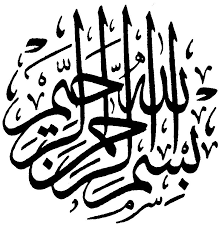 عنوان: اهم  فعالیتهای شورای فرهنگ عمومی کشور و استانها و شهرستانها-12 ماهه سال 1399با نظارت: دکتر محمدرضا موالیزاده(دبیر شورای فرهنگ عمومی کشور)، اسماعیل شفاعی(مدیرکل دبیرخانه شورای فرهنگ عمومی)، سعیده شرفالدین(معاون فرهنگ عمومی)، علی آقابابا(معاون مطالعات و  برنامهریزی)تهیه و تنظیم: معاونت توسعه فرهنگ عمومی و معاونت مطالعات و برنامهریزیتنظیم و بازبینی نهایی و آمادهسازی: مریم زارع(رییسگروه فرهنگ عمومی)با همکاری صمیمانه کارشناسان: خانمها: فاطمه نصیری(مشاور محتوایی دبیر)، رقیه پلویی(کارشناس فرهنگسازی)، منصوره کیانپرور(کارشناس بررسی سیاستهای فرهنگی)، میترا حسننیا(کارشناس مطالعات و تحقیقات)، مریم دسترسی(کارشناس فرهنگ و رسانه)، کبری ستار ارجمندی(کارشناس امور فرهنگی)، خدیجه موسوی(كارشناس رصد جریانهای فرهنگی و مسؤول دبیرخانه)، 
روح انگیز روزبهانی(کارشناس امور فرهنگی)     آقایان: امیررضا رسولی جامع(مشاور اجرایی)، فرهنگ محمودزاده(کارشناس مسؤول تهیه و تدوین گزارشها)، حسن شمسآبادی(کارشناس مسؤول شوراهای ستادی و استانی)، رضا مجیدیزاده(رییسگروه مطالعات و بررسی سیاستهای فرهنگی)، ابوالفضل بناییان(کارشناس امور فرهنگی)، محسن نادعلی(کارشناس امور فرهنگی)، اسحاق جهانیان(کارشناس برنامهریزی و نظارت بر شوراهای ستادی و استانی)، حسین فخیمی(کارشناس دبیرخانه)، نوید بشیری(کارشناس دبیرخانه)مستندات اول: جلسات شورای فرهنگ عمومی کشور    الف) برگزاري 15 جلسه شورای فرهنگ عمومی کشور با حضور وزیر محترم فرهنگ و ارشاد اسلامی و رییس گرامی شورای فرهنگ عمومی کشورمستندات دوم:                                             مصوبات شورای فرهنگ عمومی کشور - مصوبات شورای فرهنگ عمومی کشور1- برنامه ارتقای فرهنگ وقف در کشور (مصوب جلسه 741 مورخ 12/3/99 شورای فرهنگ عمومی کشور)2- سند ترویج فرهنگ مسؤولیت فردی و اجتماعی برای مقابله با ابعاد بیماری کرونا (مصوب جلسه 744 مورخ 24/4/99 شورای فرهنگ عمومی کشور)3- برنامه ارتقای فرهنگ توانمندسازی مددجویان (مصوب جلسه 745 مورخ 7/5/99 شورای فرهنگ عمومی کشور)4- بیانیه شورای فرهنگ عمومی کشور پیرامون تعاون و احسان در ماههای محرم و صفر (مردادماه 1399)5- بیانیه دبیرخانه شورای فرهنگ عمومی کشور در محکومیت اهانت نشریه فرانسوی به ساحت مقدس قرآن کریم و نبی اکرم(ص) (شهریور99)6- بیانیه دبیرخانه شورای فرهنگ عمومی کشور به مناسبت چهلمین سالگرد دفاع مقدس(شهریور99)7- سند ارتقای فرهنگ تعاون و احسان (مصوب جلسه 749 مورخ 1/7/99 شورای فرهنگ عمومی کشور)8- نامگذاری روزها و مناسبتها براي درج در تقويم سال 1400 هجري- شمسي(مصوب  جلسه 751 مورخ 23/10/99 و  753 مورخ  21/11/99 شورای فرهنگ عمومی کشور)سند اولجدول همکاریهای بین بخشی برنامه ارتقای فرهنگ وقف در کشورسند دومجدول همکاریهای بین بخشی برنامه ترویج فرهنگ مسؤولیت فردی و اجتماعی برای مقابله با بیماری کرونا (کووید19)سند سومجدول همکاریهای بین بخشی برنامه ارتقای فرهنگ توانمندسازی مددجویان ساختار مدیریتی     به منظور اجرای مفاد سند «ارتقای فرهنگ توانمندسازی مددجویان» ذیل شورای فرهنگ عمومی کشور، در سطح ملی و استانی، با حضور اعضای ذیل تشکیل میشود:اعضای کارگروه ملی رییس کمیته امداد امام خمینی(ره) (رییس کارگروه)رییس سازمان بهزیستی کشور رییس سازمان امور اجتماعی کشور معاون فرهنگی و اجتماعی وزارت تعاون، کار و رفاه اجتماعی یکی از معاونان وزارت فرهنگ و ارشاد اسلامی (به انتخاب وزیر)معاون امور علمی، فرهنگی و اجتماعی سازمان برنامه و بودجه معاون پرورشی و فرهنگی وزارت آموزش و پرورش معاون فرهنگی، دانشجویی وزارت بهداشت، درمان و آموزش پزشکی معاون فرهنگی و اجتماعی وزارت علوم، تحقیقات و فناوری نماینده تامالاختیار سازمان صداوسیما معاون امور جوانان وزارت ورزش و جوانانمعاون امور زنان و خانواده ریاست جمهوریمعاون امور اجتماعی و فرهنگی شهرداری تهران رییس شورای عالی فضای مجازی کشور معاون توانبخشی سازمان بهزیستی کشور معاون پیشگیری سازمان بهزیستی کشور معاون امور فرهنگی کمیته امداد امام خمینی(ره) معاون حمایت و سلامت خانواده کمیته امداد امام خمینی(ره) معاون توسعه مشارکتهای مردمی کمیته امداد امام خمینی(ره)سه نفر از اساتید و کارشناسان برجسته کشور در زمینه توانمندسازی مددجویان (به پیشنهاد کمیته امداد امام خمینی(ره) و سازمان بهزیستی کشور با تأیید رییس شورای فرهنگ عمومی کشور) معاون اشتغال و خودکفایی کمیته امداد امام خمینی(ره) (دبیر کارگروه) تبصره     کارگروه ملی هر شش ماه یک بار گزارش عملکرد خود و کارگروههای استانی را به شورای فرهنگ عمومی کشور ارائه میکند.کارگروه استانی کارگروه استانی از مدیران استانی زیرمجموعه دستگاههای عضو کارگروه ملی در هر استان تشکیل میشود. کارگروه استانی هر سه ماه یک بار، گزارش عملکرد خود را به کارگروه ملی ارائه مینماید. تبصره 1:دبیرخانه «کارگروه ملی ترویج فرهنگ  توانمندسازی مددجویان» در کمیته امداد امام خمینی(ره)  تشکیل میشود.تبصره 2:سازمان برنامه و بودجه کشور متناسب با مقدورات بودجهای، اعتبارات لازم را جهت اجرای مفاد این برنامه تأمین مینماید.   این سند در جلسه 745 مورخ 7/5/1399 شورای فرهنگ عمومی به تصویب رسید و پس از ابلاغ لازمالاجرا میباشد.	سند چهارمبیانیه شورای فرهنگ عمومی کشور پیرامون تعاون و احسان در ماههای محرم و صفر   در آستانه محرم و صفر، ماههای سوگواری سید و سالار شهیدان حضرت اباعبداللهالحسین(ع) و یاران پاکباز آن حضرت قرار گرفتهایم. ملت بزرگ ایران که عشق و ارادت خاصی به خاندان وحی داشته و شیفته و دلداده مکتب حسینی است، در طول قرون و اعصار متمادی در چنین موسمی، پاکترین احساسات و عواطف دینی و انسانی خویش را با برگزاری مراسم عزاداری به گونهای با شکوه نشان داده و با طلایهداران خط خونرنگ عاشورا تجدید پیمان میکند.   وقتی چنین ایامی فرا میرسد، زن و مرد، پیر و جوان، شهری و روستایی، از اقوام و اصناف و اقشار گوناگون، همه و همه از عمق جان به آن سردار سرافراز تاریخ بشریت تجدید ارادت مینمایند. دلها به تپش در میآید و بغضها سر وا میکند و اشکها جاری میشود.    عاشورا از یکسو، اوج حماسه و غیرت و مردانگی و رشادت و فداکاری و قله ایثار و عطوفت و عشق به دادار هستی است و از سوی دیگر، صفحهای بس تاریک و ظلمانی را در جبهه مقابل نشان میدهد که جز دنائت و پستی و پلشتی و ظلم و جور در آن یافت نمیشود. آری، عاشورا خلاصه و چکیده تمام عیار تاریخ بشریت است و داستان مکرر آن در هر عصری و هر نسلی. ناگفته پیداست که عشق و ارادت به امام حسین(ع) و عزاداری بر او و خاندان والاتبار و اصحاب گرانقدرش، یکی از  مؤلفههای پررنگ فرهنگ عمومی ایرانیان است. بر این ویژگی بیفزاییم سنتهای گرانسنگی را که در جهت دستگیری از اقشاری که از حیث معیشتی دچار مشکل و نقصان شدهاند، نهادینه شده است.  امسال با شیوع بیماری مهلک و همهگیر کرونا، شرایط خاصی بر جهان و از جمله در کشور ما حاکم شده است. بشر هیچگاه تصور نمیکرد که چنین اتفاقی در این حجم و گستردگی رخ دهد و این میزان تلفات و آسیبهای جسمانی و روحی و روانی و تبعات اقتصادی و معیشتی و اجتماعی، پیامدهای سنگین این بیماری باشد.  در کشور ما، از ابتدای شیوع این بیماری ناشناخته، ملت و دولت و قوا و دستگاههای مختلف کشوری و لشکری کوشیدند تا به رسالت خطیر خویش در این کارزار سخت و نفسگیر عمل نمایند.   تعداد پر شماری از آحاد جامعه در این میدان داوطلبانه حضور یافتند تا به یاری هممیهنان آسیبزده خویش بشتابند. صحنههای فراوانی از ایثار و همدلی و تعاون و مددکاری در جامعه شکل گرفت. گویی دوران دفاع مقدس که فصل اوجگیری احساسات پاک و عمیق انسانی و تجلی انگیزههای مقدس دینی و شکلگیری حماسه و ایثار و فداکاری در شکوهمندترین شکل ممکن بود، بار دیگر رخ نمود و نسیم الهی و آرامبخش کمک به هموطن با مال و جان خویش، وزیدن گرفت. در این عرصه، مدافعان سلامت خوش درخشیدند و جمعی تا پای جان از سلامت هموطنان خویش حراست نمودند و عروج کردند و آسمانی شدند. درود و رحمت بیپایان خداوند متعال بر آن پیشقراولان کاروان ایثار و رشادت و نوعدوستی و شرف و انسانیت باد و جایگاه رفیع بهشت الهی، منزل و مأوای آنان.    مساجد و بسیاری از مراکز دیگر، محل جذب و تقسیم کمکهای مردمی شدند. کارگاههای فراوانی به صورت خودجوش برای ساخت اقلام بهداشتی در کشور برپا شد. جوانان رشیدمان در کنار پیشکسوتان، گروههای جهادی را تشکیل داده و به یاری هموطنان عزیز شتافتند.  جمعی از روحانیون، داوطلبانه مسؤولیت غسل و کفن و دفن درگذشتگان را بر عهده گرفتند. جمعی از موجران با مشاهده مشکلات مالی پدید آمده برای مستأجران، با مدارای خداپسندانه با آنان، درک عمیق خود از شرایط سخت موجود را نشان دادند. از زنان خانهدار گرفته که در منازل با امکانات محدود خویش بستههای کوچک غذا و اقلام بهداشتی را فراهم نمودند، تا دستگاههای مختلف امدادی و مجموعههای دانشبنیان که شبانهروز در کار تولید دارو هستند، تا پژوهشگران خبرهای که در تلاشند تا واکسن این ویروس کشنده را کشف و تولید نمایند، تا... همه و همه زنجیرهای انسانی به وسعت ایران بزرگ ساختند تا از آلام آسیبدیدگان به سهم و توان خویش بکاهند. سعی همه کسانی که در این میدان حضور یافتند و به رسالت دینی، ملی و انسانی خویش عمل نمودند، مشکور باد. (هرچند در این میان بودند کسانی که از این فرصت یاریرسانی و جلب اجر و پاداش فراوان اخروی و عزت و سربلندی دنیوی بینصیب ماندند و با سوءاستفاده از شرایط پدیدآمده، به احتکار اقلام مورد نیاز مردم و انجام اقداماتی سودجویانه پرداختند و در این آزمون شکست خوردند. غلبه روح فردگرایی و منفعتطلبی بر جمعگرایی و نوعدوستی، آن هم در چنین شرایطی، بیشک محکوم و مذموم و ناپسند است.)  ربط وثیقی میان دو گزاره فوقالذکر وجود دارد؛ میان مکتب عاشورا و موسم محرم و صفر از یکسو و روح همدلی و مواسات و تعاون و احسان از سوی دیگر. تار و پود جامعه ایرانی با هر دو مفهوم فوق تنیده شده است. ایرانیان در بزنگاهها به یاری یکدیگر میشتابند و در موقعیتهای ویژهای همچون ماههای محرم و صفر، این خصیصه پربها بیشتر رخ مینماید.   شورای فرهنگ عمومی کشور تاکنون جلسات متعددی را پیرامون مباحث مرتبط با شرایط کنونی جامعه که متأثر از شیوع بیماری کرونا میباشد، تشکیل داده است. شورا پس از برگزاری جلسات متعدد با دستگاههای مختلف، سند «مسؤولیت فردی و اجتماعی در دوران شیوع بیماری کرونا» را تدوین و تصویب نمود تا انشاالله با فرهنگسازی و تقسیم کار ملی و همکاری بینبخشی بتوان بیش از پیش به این مهم پرداخت.   شورا همچنین با دعوت از دستگاههای مرتبط با امر کمکرسانی در زمینههای معیشتی و اقدامات حمایتی، سند «ارتقای فرهنگ تعاون و احسان» را با بهرهگیری از ظرفیت معنوی و اجتماعی ماههای محرم و صفر، تدوین و تصویب نموده و در تلاش است تا با همکاری دستگاههای ذیربط و با استفاده از ظرفیت خود در گستره کشور، در جهت تقویت هر چه بیشتر این ویژگی ارزشمند ایرانیان که در جامعه ما پیشینهای دراز دامن دارد، گامهای مؤثری بر دارد.   ماههای محرم و صفر، فرصت مناسبی برای ارتقای فرهنگ تعاون و احسان در جامعه ماست. ابعاد فرازمند معنوی، معرفتی، انسانی، حماسی و شورانگیز این موسم، سرمایه اجتماعی ما را به گونهای چشمگیر افزایش میدهد و بروز و ظهور رفتارهای اجتماعی که صبغه خداپسندانه همیاری و کمک مؤمنانه در آن وجه غالب دارد، فزونی مییابد.   مقام معظم رهبری(مدظلهالعالی) از ابتدای شیوع بیماری کرونا، ضمن تقدیر و تشکر مکرر از همه کسانی که در این کارزار خوش درخشیدهاند، بارها بر ضرورت استمرار همدلی و مواسات و ارایه کمکهای مؤمنانه و تعاون و احسان در جامعه اسلامی تأکید فرمودهاند. در برخی از زمانها و مناسبتها به طور طبیعی شرایط ویژهای برای کمک به هممیهنان عزیز در میان مردم فراهم میشود که از میان آنها بایستی به مناسبتهای سپری شده، از جمله ماه مبارک رمضان و اعیاد ماه ذیحجه (قربان و غدیرخم) اشاره نمود که بحمدالله با همت مردم عزیز و دستگاههای مختلف، اتفاقات مبارکی در جهت کمک به هممیهنان آسیبدیدة ناشی از بیماری کرونا، رقم خورد.  اکنون که در آستانه ماههای محرم و صفر هستیم، انشاالله با توکل به خدای سبحان و مددجویی از روح قدسی سید و سالار شهیدان حضرت اباعبداللهالحسین(ع) و به تأسی از مکتب عاشورا که مکتب ایثار و فداکاری است، همت والای خویش را در جهت ارایه هر چه بیشتر کمکها به مردم عزیز آسیبدیده از این بیماری منحوس به کار بندیم و با بهرهگیری از همه ظرفیتهای فرهنگی، تبلیغی و رسانهای به منظور ایجاد بسترهای مناسب در این عرصه بکوشیم.    این بیماری به حول و قوه الهی و با تلاشهای همهجانبهای که صورت میگیرد، از صفحه گیتی رخت برمیبندد. بیشک رفتارهای متین و خیرخواهانه ایرانیان در این دوران سخت و خطیر در تاریخ ماندگار خواهد شد. انشاالله                                                                                                     دبیرخانه شورای فرهنگ عمومی کشور                                                                                                                                                                                                                                                                   مردادماه 1399سند پنجمبیانیه دبیرخانه شورای فرهنگ عمومی کشور در محکومیت اهانت نشریه فرانسوی به ساحت مقدس قرآن کریم و نبی اکرم(ص)  بسماللهالرحمن الرحیم«یُریدون لیطفئوا نورالله بافواههم والله متم نوره ولو کره الکافرون»   حادثه تلخ و تأثرآور اهانت به ساحت مقدس قرآن کریم و سوزاندن آن توسط جمعی از جاهلان حقود و بداندیش از یکسو و بازنشر کاریکاتورهای اهانتآمیز نسبت به پیامبر گرامی اسلام(ص) از سوی یک نشریه هتاک فرانسوی، بار دیگر عمق کینه و عداوت عاملان این حرکتهای شوم را نسبت به اسلام عزیز نشان داد.   ناگفته پیداست که موج بازگشت به معنویت و فطرت پاک الهی و دین حنیف در جهان روز به روز در حال افزایش است. مکتبهای مادی و الحادی در عمل نشان دادهاند که جز حرکت در مسیر انحطاط اخلاقی و سقوط ارزشهای والای انسانی، هیچ ارمغانی برای جامعه بشریت به همراه نداشتهاند و هر قدر که آنها را با رنگ و لعاب آراستهاند، چون هسته مرکزی آنها تهی از منطق و عقلانیت بوده و با فطرت پاک و الهی انسان همخوانی ندارد، نتوانستهاند در مقابل جریان خداجویی که روز به روز گستره فزونتری مییابد، حرفی برای گفتن داشته باشند. لذا دست به اقداماتی موهن از این دست میزنند. غافل از اینکه این حرکتها نه تنها به اساس اسلام و شخصیت بینظیر و ممتاز و آسمانی حضرت محمد مصطفی(ص) و قرآن کریم، این معجزه جاویدان و شگرف الهی، خدشهای وارد نمیکند؛ بلکه حقانیت آنها را از یکسو در چشم و دل انسانهای حقطلب و آزاده جهان بیش از پیش روشن نموده و عجز و استیصال معاندان را در جهت انجام گفتوگوهای منطقی و استدلالی از سوی دیگر به خوبی آشکار میسازد. بیشک تبعات به سخره گرفتن اعتقادات و مقدسات 5/1 میلیارد مسلمان جهان، دامن عاملان، محرکان و طراحان این نقشههای شوم را خواهد گرفت.  دستگاه رسانهای استکبار به بهانه آزادی بیان و قلم، آن هم به گونهای کاملاً جهتدار، به اشکال گوناگون به پدیده اسلامهراسی و اسلامستیزی دامن میزنند که این امر ناشی از ترس از نفوذ و گسترش آموزههای گرانسنگ اسلام بوده که آشکارا در تعارض با منافع نامشروع نظام سلطه در جهان میباشد و چون دستاندرکاران اینگونه رسانهها توان رویارویی صحیح با منطق استوار دین حنیف را ندارند، اقدام به انجام حرکات ناشایستی از این دست میزنند. پرواضح است که اینگونه حرکات از سر ضعف و انفعال میباشد و عاقبت خوبی نیز برای عاملان آن به دنبال نخواهد داشت.   دبیرخانه شورای فرهنگ عمومی کشور به شدت این اقدامات زشت و موهن را محکوم میکند و رجاء واثق دارد که به حول و قوه الهی، نه تنها تابش نور معرفت و گرمای حیاتبخش دین مبین اسلام و اساس دیانت به سردی نمیگراید، بلکه شعشعه نورانیاش روز به روز از فروغ و درخشش و تابندگی بیشتر برخوردار خواهد شد و نصیب معاندان، چیزی جز خذلان و خواری و خسارت نخواهد بود. انشاالله                                                                                                                                                                    دبیرخانه شورای فرهنگ عمومی کشور                                                                                                                                                    شهریورماه 1399سند ششمبیانیه دبیرخانه شورای فرهنگ عمومی کشور به مناسبت چهلمین سالگرد دفاع مقدساین هشت سال (دوران دفاع مقدس) مظهری از برترین صفاتی است که یک جامعه میتواند به آنها ببالد.مقام معظم رهبری(مدظلهالعالی)      انقلاب شکوهمند اسلامی بلافاصله پس از پیروزی، با توطئههای گوناگونی از سوی دشمنان و بدخواهان مواجه شد. نظام سلطه جهانی که منافع خویش را در این سرزمین از کف رفته میدید، به تدارک فتنههای پیاپی در گوشه و کنار کشور پرداخت تا به زعم خویش، نهال نوپای انقلاب را بشکند و نظام اسلامی را به بنبست برساند و ملت را به زانو درآورد. اما ملت انقلابی ایران که با هدایتهای پیامبرگونه امام راحل عظیمالشأن(ره) عزم آن نموده بود تا از زیر بار ستم و وابستگی مستکبران بیرون آید و از موهبت استقلال در کنار شهد شیرین آزادی در چارچوب جمهوری اسلامی برخوردار شود، توطئههای دشمنان را به فضل خداوند متعال، یکی پس از دیگری خنثی نمود و محکم و استوار در مسیر مقدس خویش برای توانمندسازی هر چه بیشتر پایههای انقلاب نوبنیاد گام برداشت.  دشمن زخم خورده، پس از ناامیدی از تحقق نقشههای شوم خویش، اینبار چاره کار را به زعم خویش درآن یافت که کشورمان را درگیر جنگی سنگین و تمام عیار نماید و بر این اساس، این جنگ از سوی رژیم بعث عراق به سرکردگی صدام جنایتکار و با پشتیبانی همهجانبه استکبار جهانی و اعوان و انصار آن بر ملت و نظام ما تحمیل شد. اما این بار نیز امدادهای الهی، یاریگر ملت مؤمن و شجاع و غیور ایران اسلامی شد و دلیرمردان و شیرزنان این سرزمین، درسی فراموش ناشدنی به استکبارگران، صدام و همه حامیان رژیم بعثی در شرق و غرب و منطقه دادند. آری! در این هنگامه آتش و خون، ملت رشید و انقلابی ایران اسلامی از نیروهای نظامی و انتظامی، سپاه و ارتش و بسیج و نیروهای مردمی، از همه اقوام و پیروان همه ادیان الهی و مذاهب اسلامی، از شیعه و سنی، پیر و جوان، کارگر و کارمند، روحانی و معلم و دانشگاهی، کشاورز و صنعتگر و نیروهای خدماتی، کسبه و بازاری، شهری و روستایی، ورزشکاران و اصحاب فرهنگ و هنر و رسانه و... همه و همه، جانانه حضور یافتند و حماسههای تاریخی سترگ و عظیمی از جنگاوری در میدان رزم و پشتیبانی از جبهههای نبرد خلق نمودند.   دوران دفاع مقدس به فرمایش مقام معظم رهبری(مدظلهالعالی) از اول تا آخر، مدبرانه و عقلانی بود؛ دورانی که زیباترین جلوههای اخلاقی و رفتاری ملت بزرگ ایران در آن تجلی یافت. در این دوران، فرهنگی بس غنی در جامعه ما در جبهه و پشت جبهه شکل گرفت که همه مؤلفههای یک سبک زندگی اسلامی- ایرانی در تراز فرازمند آن به خوبی رخ مینماید. شجاعت، نهراسیدن از انبوه دشمن و جنگافزارهای آن، تحمل سختیها و شدائد، صبر و بردباری و شکیبایی، ایثار و فداکاری و از خود گذشتگی، جهاد فیسبیلالله، شهادتطلبی، اخلاص، خودباوری، توکل به خدای سبحان، توسل به اهل بیت عصمت و طهارت(ع)، نشاط معنوی، انس با قرآن کریم و ادعیه، قناعت، سختکوشی، روحیه کار جمعی، صفا و سادگی و سادهزیستی، تواضع و فروتنی و خاکساری، تلاش مجاهدانه و بیادعا و مزد و منت، پرهیز از ریا و خودنمایی و آراسته بودن به اخلاص، اخلاصی مثالزدنی، مهرورزی و عطوفت و داد و ستد عاطفی میان آحاد جامعه، اینها و دهها مؤلفههای ارزشمند دیگر که در گستره جامعه موج میزد، رنگینکمانی چشمنواز از زیباترین جلوههای انسانی و معنوی و اخلاقی را در آن دوران پدید آورده بود. دوران دفاع مقدس، دوران پیوند عمیق عرفان و حماسه در بالاترین سطح آن بود. رزمندگان دلاور ما، شیران شرزه، روز در عرصه کارزار بودند و عارفانی واصل که در دل شب به زیباترین شکل با حضرت حق جلوعلا راز و نیاز میکردند.   دوران دفاع مقدس برای کشور ما دستاوردهای عظیمی در زمینه حفظ امنیت و اقتدار کشور و توان تولید تسلیحات پیشرفته و ارتقای دانش رزم و خودکفایی و رشد و پیشرفت چشمگیر در بسیاری از زمینههای علمی، فنی، مهندسی، پزشکی و... به دنبال داشته است. در حوزههای فرهنگی و اجتماعی نیز بایستی از این منبع عظیم، بهرههای فراوانی برد. ارتقا و بالندگی فرهنگ عمومی به خوبی میتواند از رهگذر تکیه بر ارزشها و آموزههای دوران دفاع مقدس صورت پذیرد و سرمایه اجتماعی و معنوی جامعه از این طریق فزونی یابد. ما بایستی از آن دانشگاه بزرگ و دوران درسآموز، بهرههای فراوانی در جهت رشد و تعالی فکری، معرفتی، معنوی، اخلاقی و رفتاری خود و جوانان برومند و نسل آیندهساز کشور در مسیر تحقق هر چه بیشتر اهداف ترسیم شده در گام دوم انقلاب اسلامی بجوییم. آری! دوران دفاع مقدس، فصل شکوهمند و افتخارآمیزی است که همچون مشعلی فروزان در تاریخ ملت ما میدرخشد و نورافشانی میکند؛ مشعلی فروزنده که گرما و درخشش خویش را از بلند آفتاب نهضت حسینی به دست آورده است و همچنان پرتو آن به جامعه، نور و معنویت میدهد. از این منبع بزرگ انرژیبخش و انسانساز که به رشد هر چه بیشتر فضایل اخلاقی، پیشگیری از آسیبهای اجتماعی، حفظ و تقویت کیان مقدس خانواده که رمز قوام و دوام جامعه بزرگ ایرانی است، تقویت روح ملی و شخصیت میهنی، وحدت و انسجام و همدلی، دشمنشناسی و استکبارستیزی، تقویت روح خودباوری و شاخصهای گوناگون رشد و تعالی در عرصههای فردی و اجتماعی، بیش از پیش بایستی بهره برد.   دبیرخانه شورای فرهنگ عمومی کشور، چهلمین سالگرد دفاع مقدس را گرامی داشته و به روح بلند شهیدان والامقام آن دوران و خانوادههای معظم آنان و رزمندگان و جانبازان و آزادگان و ایثارگران و سرداران بزرگی همچون شهید والامقام سردار سپهبد حاج قاسم سلیمانی، درود میفرستد و نکته آخر اینکه، آمریکای جنایتکار و رژیم غاصب صهیونیستی و جمله دولتها و کسانی که در مسیر آنان گام برمیدارند، بدانند که ملت بزرگ ایران همچون دوران دفاع مقدس با توکل به خدای سبحان، پشت سر رهبر حکیم و فرزانه خویش در مقابل دشمنان خواهد ایستاد و از آرمانهای مقدس خویش از جمله در زمینه حمایت از ملت مظلوم فلسطین دست بر نخواهد داشت.                                                                                                                                                                     دبیرخانه شورای فرهنگ عمومی کشور                                                                                                                                                                                                                                   شهریورماه 1399سند هفتمبرنامه ارتقای فرهنگ تعاون و احسان مصوب جلسه 749  مورخ 1/7/1399 شورای فرهنگ عمومی کشور«مردم با گسترش نهضت تعاون به نیازمندان بار دیگر کشور را از طراوت کمک به قشرهای ضعیف وخانواده‎های نیازمند سرشار کنند»(مقام معظم رهبری(مدظلهالعالی))مقدمه:در شرایطی که در دومین فصل حیات انقلاب اسلامی ایران، کشور برای دستیابی به تمدن نوین اسلامی، مهیای مرحله خودسازی، جامعه پردازی و تمدن سازی میشود؛ میهن اسلامیمان نیازمند عزم ملی برای تحقق عدالت و یاری رسانی به نیازمندان به ویژه حمایت از آسیب دیدگان حوادث خاص است. شورای فرهنگ عمومی کشور با توجه به اهمیت موضوع تعاون و احسان و مسئولیت دینی و انسانی جامعه اسلامی برای حمایت از نیازمندان به ویژه در شرایط و حوادث خاص، همچون موضوع بیماری کرونا و کمک به آسیبدیدگان اجتماعی، فرهنگی و اقتصادی مرتبط با شرایط ویژه و ضرورت ایجاد بسترهای فرهنگی و اجتماعی لازم برای یاری رسانی به نیازمندان و آسیب دیدگان با عنایت به آموزههای دینی و مذهبی و رهنمونهای مقام معظم رهبری(مدظله العالی) درخصوص ضرورت مشارکت عمومی برای اجرای نهضت تعاون و احسان و به منظور ایجاد زیرساخت مناسب فرهنگی، برای مشارکت عمومی و تمامی دستگاههای کشور در این امر مهم، «سند ارتقای فرهنگ تعاون و احسان» را به شرح ذیل تصویب مینماید:تعاریف:1)تعاونهمکاری گروهی و فردی برای انجام امور عامالمنفعه به منظور تأمین نیازهای ضروری افراد نیازمند، با هدف ترویج ارزشهای اخلاقی، همراه با اهداف معیشتی و اجتماعی و رفع حوائج مشترک افراد2)احساننفع و نیکی رساندن به نیازمندان با اهداف الهی و انسانی، بدون انتظار پاداش متقابل و جبران نیکی3)کمک مومنانه (مواسات)وضعیتی که انسان بخشی از مال خویش را در اختیار نیازمند قرار دهد و او را در استفاده از مال خود، مساوی با خود قرار دهد.4) فعالیتهای مردم محوراموری که افراد جامعه بدون اجبار و با تمایل قلبی و تعهدات اجتماعی در تمامی مراحل تصمیمگیری، فرهنگسازی و اجرای آن نقش اصلی را ایفا کنند.5)نیازمندانافرادی که برای فراهم نمودن ابتداییترین نیازهای خود شامل تغذیه، مسکن، پوشاک، آموزش و بهداشت، ناتوان بوده و نیاز به حمایت دارند.6) آسیب دیدگان افرادی که در اثر حوادث طبیعی و غیرطبیعی، اجتماعی، اقتصادی، سیاسی و نظامی در موضوعاتی همچون معیشت، آموزش و سلامت جسم و روان، صدمه دیده باشند. 7)قناعتبسنده کردن به مقدار کافی، از کالای مورد نیاز و رضایت به چیزی است که نصیب شخص میشود. قناعت در ادبیات و فرهنگ اسلامی به معنای صحیح مصرف کردن، نیز آمده و در ادبیات اقتصادی با واژگانی مانند بهره‌وری، کارآیی، بهینه‌سازی مصرف و صرفه‌جویی بیان می‌شود.چشم انداز دستیابی به جامعهای متعهد و فعال که با درک درست از نیازهای نیازمندان و آسیبدیدگان حوادث خاص، همچون بیماری کرونا و اطلاع از روشهای تعاون و احسان در سایه مشارکت عمومی با حفظ کرامت انسانی، موجب یاری رسانی به نیازمندان و اقشار آسیبپذیر شوند.اهداف هدف اصلی : ترویج و ارتقای فرهنگ تعاون و احسان برای یاری رسانی به نیازمندان و آسیبدیدگان حوادث خاص اهداف کلی : افزایش آگاهی تمامی افراد جامعه با نقش خود در تعاون و احسان اقتصادی، اجتماعی و فرهنگیتقویت روحیه مسئولیتپذیری اجتماعی و مشارکت عمومی برای حمایت از نیازمندان و آسیبدیدگان حوادث خاص همچون بیماری کرونا با حفظ کرامت آنها ارتقای نقش دستگاههای مختلف و نیز سازمانهای مردم نهاد برای فرهنگ سازی به منظور مشارکت آگاهانه و داوطلبانه افراد جامعه برای ارتقای فرهنگ تعاون و احسان و یاریرسانی به نیازمندان و آسیب دیدگان حوادث خاصترویج فرهنگ حمایتگری از آسیب دیدگان و نیازمندان جامعه در ابعاد مختلف اجتماعی و اقتصادی با تکیه به رزمایش کمک مومنانه (مواسات) در همه ایام سال به ویژه حوادث خاصافزایش نشاط عمومی و اجتماعی در سایه فعالیتهای مردم محور برای تحقق برکات تعاون و احسانراهبردهاافزایش دانش، مهارت و انگیزه سیاستگذاران، برنامهریزان، مدیران و کارشناسان دستگاهها و نهادها در زمینه فرهنگسازی سنت حسنه تعاون و احساناستفاده مناسب و علمی از ظرفیت رسانههای دیداری، شنیداری، مکتوب و فضای مجازی به منظور تقویت انگیزه عمومی و فرهنگ مسئولیت اجتماعی برای گسترش موضوع تعاون و احسان در سطح جامعهحمایت از تولید محصولات و آثار فرهنگی و هنری شامل: فیلم، نمایش، موسیقی، نقاشی، عکس و ... با محوریت افزایش آگاهی عمومی نسبت به تعاون و احسان و ارتقای مشارکت عمومی برای یاری رسانی به نیازمندان در حوادث خاصپشتیبانی از پویشهای ملی و منطقهای در زمینه ترویج و ارتقای فرهنگ تعاون و احسان و تقویت روحیه کمک به نیازمندان و آسیب دیدگان توجه موثر به گروههای هدف خاص، به ویژه کودکان و نوجوانان و افراد متمکن برای نهادینه کردن فرهنگ تعاون و احسان و ایجاد بسترهای فرهنگی لازم برای ترغیب این گروهها به منظور ترویج فرهنگ مسئولیتهای اجتماعی به ویژه موضوعات مرتبط با یاری رسانی به نیازمندان و آسیب دیدگان حوادث خاصحمایت از پژوهشگران مرتبط با موضوع تعاون و احسان به منظور فراهم کردن محتوای علمی و کاربردی مورد نیاز در بخشهای مختلف ترویج فرهنگ قناعت و جلوگیری از مصرفگراییاقداماتراهاندازی و نظارت بر دبیرخانه ارتقای فرهنگ تعاون و احسان ذیل شورای فرهنگ عمومی کشورتشکیل پایگاههای تعاون و احسان اجتماعی توسط دستگاههای مختلف در حوادث خاص همچون بیماری کروناتدوین شیوهنامههای اجرایی تعاون و احسان در حوادث خاص شامل امور مربوط به معیشت، حوزه بهداشت، درمان، شادابی و نشاط اجتماعی در دستگاهها و بخشهای مختلفبرگزاری کارگاههای آموزشی آنلاین برای مدیران و کارشناسان بخشهای مختلف با موضوعات مرتبط با تعاون و احسان در شرایط ویژه همچون موضوع بیماری کروناتولید اقلام فرهنگی مکتوب، صوتی و تصویری با مفاهیم تعاون و احسان برای کودکان و نوجوانان و ارائه در مهد کودکها، مراکز پیش دبستانی و کانونهای پرورش فکری کودکان و نوجواناناجرای طرحهای فوقبرنامه ویژه تعاون و احسان از طریق شبکه یکپارچه مجازی آموزش برای دانشآموزان، معلمان و اولیای دانشآموزانتشکیل پایگاههای تعاون و احسان در مدارس برای حمایت از دانشآموزان خانوادههای کم بضاعت در موارد ضروری از جمله لوازم بهداشتی مربوط به بیماری کرونا به ویژه در مناطق کم برخورداربهرهگیری از جایگاههای نماز جمعه در جهت انجام امور ستادی کمک به نیازمندان و ترویج فرهنگ تعاون و احسان اجتماعی در حوادث خاص تشکیل پایگاههای تعاون و احسان در مساجد با همکاری ائمه جماعات، کانونهای فرهنگی- هنری مساجد، پایگاههای مقاومت بسیج و هیأتهای مذهبی و مشارکت خیرین به منظور انجام برنامههای ستادی و کمک به نیازمندان و آسیب دیدگان حوادث خاصحمایت از اقتصاد و مشاغل خانگی و مجازی مفید با اتخاذ سیاستهای تشویقی و حمایتی از طریق دستگاههای ذیربط به منظور حمایت از آسیبدیدگان اقتصادی با راهبرد کارآفرینی و خود اشتغالیپشتیبانی از تولید محصولات فرهنگی، هنری با موضوعات مرتبط با کمک به نیازمندان، آسیب دیدگان و ترویج فرهنگ تعاون، احسان و تقویت امید به زندگیبهرهگیری از ظرفیت گروههای مرجع جامعه (روحانیون، دانشگاهیان، فرهیختگان، فرهنگیان، هنرمندان، ورزشکاران و ...) به منظور ترویج فرهنگ تعاون و احسانحمایت از انجمنهای هنری برای برگزاری جشنوارههای هنری آنلاین شامل: فیلم، نمایش، عکس، نقاشی، پوستر و ... با موضوعات مرتبط با تعاون و احسان اجتماعیبرگزاری دورههای آموزشی ویژه مددکاران و مدیران کمیته امدادحضرت امام(ره) در خصوص ابعاد موضوع تعاون و احسان و تشکیل پایگاههای تعاون و احسان اجتماعی در تمامی مناطق تحت پوشش با محوریت معیشت، بهداشت، درمان و نشاط اجتماعیبرگزاری کارگاههای آموزشی برای اصناف به ویژه اتحادیه املاک کشور با موضوع تعاون و احسان به منظور کمک به نیازمندان و حمایت از کسبه آسیب دیده اقتصادی حوادث خاص با حفظ کرامت انسانیبرگزاری دورههای آموزشی ویژه مددکاران و مدیران سازمان بهزیستی کشور در خصوص ابعاد موضوع تعاون و احسان و تشکیل پایگاههای تعاون و احسان اجتماعی در تمامی مناطق تحت پوشش با محوریت معیشت، بهداشت و درمان و نشاط اجتماعیجلب مشارکت خیرین، سازمانهای مردم نهاد و بخشهای خصوصی و تعاونی برای همکاری جهت ارتقای فرهنگ تعاون و احسان به منظور حمایت از نیازمندان و آسیب دیدگان حوادث خاصبهرهگیری از ظرفیتهای فضای مجازی به منظور ارائه برنامههای آموزشی و اطلاعرسانی مناسب در خصوص تعاون و احسان و ارتقای فرهنگ مسئولیت اجتماعی در جهت کمک به آسیب دیدگان حوادث خاصبرگزاری پویشهای ملی و منطقهای با رعایت پیماننامههای بهداشتی و پویشهای مجازی به منظور بالا بردن فرهنگ مسئولیت اجتماعی برای مشارکت عمومی در موضوعات تعاون و احسان به منظور حمایت از نیازمندان به ویژه آسیبدیدگان حوادث خاص همچون بیماری کروناتشکیل پایگاههای تعاون و احسان در انجمنها و مراکز فرهنگی - هنری به منظور حمایت از هنرمندان کم برخوردار در حوادث خاص همچون بیماری کروناتشکیل پایگاههای تعاون و احسان در اماکن متبرکه جهت اهدای کمکهای معیشتی و بهداشتی به نیازمندان و آسیب دیدگان حوادث خاص و تهیه برنامههای دینی و فرهنگی (دیداری و شنیداری) در اماکن متبرکه و ارائه آن از طریق فضای مجازی برای بالا بردن نشاط و معنویت اجتماعیبرگزاری پویشهای منطقهای برای انجام فعالیتهای فرهنگی و اجرایی شامل: شناسایی افراد نیازمند و توزیع اقلام معیشتی و بهداشتی در مناطق کم برخوردار، در قالب پایگاههای تعاون و احسان و رزمایشهای کمک مومنانهحمایتهای فرهنگی و خدماتی از اقشار آسیب پذیر جامعه شامل: کودکان خیابانی و افراد بیسرپرست و بیخانمان و مراکز توانبخشی در قالب ویژه برنامههای تعاون و احسانبرگزاری کارگاههای آموزشی برای کارگران و فعالان حوزه صنعت در جهت ارائه اطلاعات لازم در زمینه ابعاد تعاون و احسان و تشکیل پایگاههای تعاون و احسان برای حمایت از کارگران نیازمند و صاحبان صنعت آسیبدیده از حوادث خاص همچون ابعاد مخرب بیماری کرونا با حفظ شان و کرامت انسانی آنها تولید محتوای علمی، در خصوص نحوه حمایت از نیازمندان و آسیبدیدگان حوادث خاص در نهضت تعاون و احسان، جهت ارائه به دانشجویان و خانواده آنان از طریق فضای مجازیتشکیل پایگاههای تعاون و احسان در دانشگاههای سراسر کشور به منظور حمایت از دانشجویان نیازمند و آسیب دیده از حوادث خاص و مشارکت در برنامههای عمومی در این خصوصحمایت از پژوهشها و پایاننامههای دانشجویی با موضوعات مرتبط با ابعاد تعاون و احسان و ارائه آثار پژوهشی برتر به مراکز و نهادهای اجراییتولید ویژه برنامههای دیداری و شنیداری در صدا و سیما با موضوع تعاون و احسان اجتماعی برای مشارکت عمومی در جهت کمک به نیازمندان آسیبدیدگان حوادث خاص همچون بیماری کرونا و ایجاد نشاط عمومیانجام پویشهای ملی و منطقهای ویژه بانوان و زنان خانهدار به صورت مجازی برای ارتقای آگاهی خانوادهها در خصوص تعاون و احسان در مواقع ویژه و ضروری و ترویج فرهنگ قناعت در خانواده و جلوگیری از مصرفگراییتشکیل پایگاههای تعاون و احسان حوادث خاص در شهرداریها و دهیاریها به منظور ارایه آموزشهای عمومی در خصوص نحوه حمایت از نیازمندان و انجام فعالیتهای ستادی در این زمینهاستفاده از ظرفیت تبلیغات محیطی و شهری در جهت ایجاد نشاط عمومی و گسترش فرهنگ تعاون و احسانارایه برنامههای آموزشی لازم برای زندانیان و کارکنان مرتبط برای آشنایی با تعاون و احسان و تشکیل ستادهای تعاون و احسان برای حمایت از خانوادههای نیازمند زندانیان در حوادث و شرایط خاصبرگزاری دورههای آموزشی و توجیهی برای اعضای سازمان جوانان هلال احمر به منظور افزایش آگاهی نسبت به موضوع تعاون و احسان و آمادگی برای فعالیتهای ستادی در جهت کمک به نیازمندان و آسیبدیدگان حوادث خاصبرگزاری دورههای آموزشی عمومی با موضوع تعاون و احسان و ارائه اقلام معیشتی و بهداشتی در مناطق کمبرخوردار توسط بنیاد مستضعفان انقلاب اسلامی و ستاد اجرایی فرمان حضرت امام(ره)تشکیل پایگاههای تعاون و احسان در اماکن ورزشی و برگزاری دورههای آموزشی برای مدیران، مربیان و بازیکنان ورزشی به منظور ارتقای آگاهیهای لازم در این خصوص و انجام برنامههای حمایتی و کمک به نیازمندان و آسیبدیدگان حوادث خاصبرنامهریزی و اجرای مسابقات ورزشی با هدف جمعآوری کمکهای مردمی با رعایت پیماننامههای بهداشتی به منظور مشارکت در موضوع تعاون و احسان اجتماعی در حوادث خاص همچون بیماری کروناارایه آموزشهای ویژه برای بنگاههای اقتصادی و صنایع خرد و کلان به منظور آشنایی با موضوع تعاون و احسان و ارایه راهکارهای مناسب برای حمایت از خسارتدیدگان حوزه صنعت و تجارت در دوران حوادث خاص برگزاری دورههای آموزشی ویژه کارکنان بنیاد مستضعفان انقلاب اسلامی در خصوص ابعاد موضوع تعاون و احسان در حوادث خاص و تشکیل پایگاههای تعاون و احسان اجتماعی در تمامی مراکز تحت پوشش با محوریت معیشت، بهداشت، درمان و نشاط اجتماعیبرگزاری دورههای آموزشی تعاون و احسان برای فعالان حوزه گردشگری و تشکیل پایگاههای تعاون و احسان اجتماعی به منظور کمک و حمایت از آسیبدیدگان حوزه گردشگری در حوادث خاصبرگزاری دورههای آموزشی ویژه کارکنان مرتبط ستاد اجرایی فرمان حضرت امام(ره) در خصوص ابعاد موضوع تعاون و احسان در حوادث خاصتشکیل پایگاههای تعاون و احسان اجتماعی در تمامی مراکز تحت پوشش ستاد اجرایی فرمان حضرت امام(ره) با محوریت معیشت، بهداشت و درمان و نشاط اجتماعی نیازمندان و آسیبدیدگان حوادث خاص همچون بیماری کروناترویج سنت حسنه تعاون و احسان از طریق حمایت از فعالیتهای اقتصادی و مشاغل زودبازده و دانش بنیان با اتخاذ سیاستها و برنامههای حمایتی از طریق ستاد اجرایی فرمان حضرت امام(ره)تشکیل پایگاههای تعاون و احسان و برگزاری دورههای آموزشی ویژه کارکنان مراکز بهداشتی و درمانی با موضوع تعاون و احسان به منظور ارائه خدمات بهداشتی و درمانی به نیازمندان و آسیبدیدگان حوادث خاصتشکیل ستادهای نهضت تعاون و احسان در پایگاههای بسیج مستضعفین در سراسر کشور بهمنظور یاریرسانی به نیازمندان و آسیبدیدگان حوادث خاص همچون بیماری کرونا در ابعاد معیشتی، بهداشتی و فرهنگیجدول همکاریهای بین بخشی سند ارتقای فرهنگ تعاون و احسانساختار مدیریتی:به منظور اجرای مفاد سند کارگروه «ارتقای فرهنگ تعاون و احسان»، ذیل شورای فرهنگ عمومی کشور در سطح ملی واستانی با حضور اعضای ذیل تشکیل میشود:اعضای کارگروه ملی رییس سازمان اوقاف و امور خیریه (رییس کار گروه)ریاست بنیاد برکت احسان ستاد اجرایی فرمان حضرت امام(ره)یکی از معاونین بنیاد مستضعفان انقلاب اسلامی (به انتخاب رئیس بنیاد)معاون حمایت و سلامت کمیته امداد حضرت امام(ره)معاون فرهنگی و اجتماعی وزارت تعاون، کار و رفاه اجتماعیرییس ستاد عالی هماهنگی و نظارت برکانون های فرهنگی هنری مساجدمعاون فرهنگی سازمان بسیج مستضعفیننماینده تامالاختیار شورای سیاستگذای ائمه جمعهیکی از معاونان وزارت فرهنگ و ارشاد اسلامی (به انتخاب وزیر)معاون پرورشی و فرهنگی وزارت آموزش و پرورشمعاون فرهنگی و اجتماعی وزارت علوم، تحقیقات و فناوریمعاون فرهنگی دانشجویی وزارت بهداشت، درمان و آموزش پزشکیمعاون امور فرهنگی و تبلیغ سازمان تبلیغات اسلامی رییس سازمان بهزیستی کشوررییس سازمان امور اجتماعی کشوررییس سازمان شهرداریها و دهیاریهای کشورمعاون امور اجتماعی و فرهنگی شهرداری تهراننماینده تامالاختیار سازمان صدا و سیما معاونت امور جوانان وزارت ورزش و جوانانمعاون فرهنگی و دانشجویی دانشگاه آزاد اسلامینماینده تامالاختیار مرکز مدیریت حوزههای علمیهرییس اتاق اصناف ایرانمدیر عامل کانون پرورش فکری کودکان و نوجوانانرییس مرکز روابط عمومی و اطلاعرسانی وزارت ارتباطات و فناوری اطلاعات معاون فرهنگی و اجتماعی سازمان اوقاف و امور خیریه کشورتبصره :کارگروه ملی هر شش ماه یکبار گزارش عملکرد خود را به شورای فرهنگ عمومی کشور ارائه میکند.کارگروه استانی :کارگروه استانی متشکل از مدیران استانی زیرمجموعه دستگاههای عضو کارگروه ملی در هر استانی تشکیل میشود.کارگروه استانی هر سه ماه یکبار گزارش عملکرد خود را برای کارگروه ملی ارسال میکند.تبصره : دبیرخانه «کارگروه ملی فرهنگ تعاون و احسان » در سازمان اوقاف و امور خیریه تشکیل میشود.تبصره : سازمان برنامه و بودجه کشور متناسب با مقدورات بودجهای، اعتبارات لازم را جهت اجرای مفاد این برنامه تامین مینماید.این سند در جلسه 749 مورخ 1/7/1399 شورای فرهنگ عمومی کشور به تصویب رسید و پس از ابلاغ لازمالاجرا میباشد.سند هشتمنامگذاری روزها و مناسبتها براي درج در تقويم سال 1400 هجري- شمسي (مصوب  جلسه 751 مورخ 23/10/99 و  753 مورخ  21/11/99 شورای فرهنگ عمومی)   در جلسه 751 مورخ 23/10/99 و 753 مورخ  21/11/99 شورای فرهنگ عمومی کشور، موضوع نامگذاری روزها و مناسبتها براي درج در متن تقويم سال 1400 هجري- شمسي مطرح شد و به شرح ذیل به تصویب رسید: مستندات سوم: کارگروههای علمی- مشورتیب) برگزاری کارگروه نامگذاری روزها و مناسبتهای خاص به منظور بررسی پیشنهادهای رسیدهج) حمایت از برنامهها، نشستها و همایشهای فرهنگی سازمانها، نهادها و مؤسسات فرهنگی، هنری مرتبط با شاخصهای فرهنگ عمومی د) حضور در  برنامهها، نشستها و همایشهای فرهنگی سازمانها، نهادها و مؤسسات فرهنگی، هنری مرتبط با شاخصهای فرهنگ عمومیهـ) حمایت از تولید محتوا، مرتبط با مصادیق فرهنگ عمومی(کارگروههای علمی- مشورتی، شورای مدیران، تهیه گزارشهای فرهنگی)- برگزاری کارگروههای علمی- مشورتی- برگزاری شورای مدیران  برای تولید محتوای جلسات شورا- بررسی طرحها، پژوهشها و گزارشهای فرهنگی - تهیه و تنظیم گزارشهای فرهنگی و) سفرهای استانی دبیر شورای فرهنگ عمومی کشور و مدیرکل دبیرخانه شورای فرهنگ عمومی کشور ز) گفتوگوی کارشناسی و مصاحبههای دبیر شورا و مدیرکل دبیرخانه شورا، مرتبط با شاخصها و مصادیق فرهنگ عمومیح) اطلاع رسانیمستندات چهارم:                                         انتشارات ط) انتشارات1- نقشه راه شورای فرهنگ عمومی کشور (سرفصلها و برنامهها)2- برنامه ترویج فرهنگ کتاب و کتابخوانی3- برنامه ارتقای فرهنگی مراسم راهپیمایی اربعین4- برنامه ارتقای فرهنگ زیارت و گردشگری مذهبی5- برنامه ارتقای فرهنگ سلامت6- برنامه جامع ارتقای کارکرد مساجد کشور7- برنامه ارتقای فرهنگ حفاظت از محیط زیست8- برنامه ارتقای فرهنگ کار و مهارتآموزی9- برنامه ترویج فرهنگ مصرف بهینه آب10- برنامه ترویج فرهنگ ورزش همگانی11- برنامه ارتقای فرهنگ توانمندسازی مددجویان12- برنامه ارتقای فرهنگ وقف13- مروری بر یک سال فعالیت شورای فرهنگ عمومی کشور و شورای فرهنگ عمومی استانها و شهرستانها (سال 1398)14- بیانیه تفصیلی در مورد تبیین مؤلفههای مکتب شهید سردار سپهبد قاسم سلیمانی15- روزشمار دفاع مقدس در تقویم رسمی کشور(ویژه گرامیداشت چهلمین سالگرد دفاع مقدس)16- برنامه گرامیداشت چهلمین سالگرد دفاع مقدسمستندات پنجم: شورای فرهنگ عمومی استانها و شهرستانهای) شورای فرهنگ عمومی استانها و شهرستانها  الف)وضعیت عملکرد شورای فرهنگ عمومی مراکز استانهاتعداد جلسات استانهای اصفهان، قزوین و کهگیلویه و بویراحمد در نه ماهه اول سال 1399 نسبت به نه ماهه اول سال 1398 افزایش یافته است.استان چهارمحال و بختیاری با برگزاری 8 جلسه، رتبه اول برگزاری جلسات شورای فرهنگ عمومی استانها را به خود اختصاص دادهاند.تعداد جلسات استانهای آذربایجان شرقی، اردبیل، البرز، جنوب استان کرمان، خراسان رضوی، قم و کرمان در نه ماهه اول سال 1399 نسبت به نه ماهه اول سال 1398کاهش قابل توجهی داشته است.تعداد کل جلسات برگزار شده مراکز استانها در نه ماهه اول سال 1399؛ 101 جلسه میباشد که نسبت به سال1398(145 جلسه)، 44جلسه کمتر بوده است که این کاهش به دلیل شیوع بیماری واگیردار کرونا در همه استانها بوده است.2 استان البرز و خراسان رضوی در نه ماهه اول سال 1399 جلسات شورای فرهنگ عمومی را برگزار ننمودهاند.جدول آماری عملکرد شورای فرهنگ عمومی استان‌ها در نه ماهه اول سال1399جدول  تعداد و درصد جلسات برگزار شده شورای فرهنگ عمومی استانها در نه ماهه  اول سال 1399وضعیت جلسات علمی - مشورتی شورای فرهنگ عمومی استانها درنه ماهه اول سال 139920 استان آذربایجانغربی، اردبیل، اصفهان، بوشهر، تهران، چهارمحالوبختیاری، خراسان رضوی، خراسانشمالی، زنجان، سمنان، سیستان و بلوچستان، فارس، قزوین، قم، کردستان، کرمان، کرمانشاه، کهگیلویه و بویراحمد، مازندران و همدان برای تقویت بنیه علمی جلسات شورای فرهنگ عمومی استان، 190جلسه علمی- مشورتی برگزار کردند. استانهای فارس با 60 جلسه، کرمان با 22 جلسه و خراسان رضوی  با 15 جلسه، بیشترین تعداد جلسات را به خود اختصاص دادهاند.جدول تعداد جلسات و تصمیمات  گروههای علمی، مشورتی و کمیتههای تخصصی استانها در نه ماهه اول سال  1399ب) وضعیت عملکرد شورای فرهنگ عمومی شهرستانهامجموع شهرستانهای کل کشور بدون احتساب مراکز استانها، 411شهرستان بوده که به جز 11 شهرستان تازه تأسیس در استانهای اردبیل، ایلام، سیستانوبلوچستان، فارس و کهگیلویه و بویراحمد، همگی (399شهرستان) دارای شورای فرهنگ عمومی میباشند. لازم به ذکر است شهرستانهای هامون ، هیرمند، میرجاوه، مهرستان ، قصرقند، فنوج و سیب و سوران در استان سیستان و بلوچستان  به دلیل داشتن امام جمعه اهل سنت موفق به تشکیل جلسه شورای فرهنگ عمومی نشدهاند.تعداد شهرستانهای فعال، در نه ماهه اول سال1399،341 شهرستان بوده که در مقایسه با نه ماهه اول سال 1398 (349شهرستان)، اندکی کاهش داشته است.از تعداد کل شهرستانهای کل کشور ( 411شهرستان)،70 شهرستان به دلایل گوناگون از جمله شیوع ویروس کرونا، عدم هماهنگی هیأت رییسه، تغییر رییس اداره وغیره، غیرفعال بودهاند.شهرستانهای فعال کشور در نه ماهه اول سال1399، تعداد 1022جلسه شورا برگزار کردهاند در حالی که در نه ماهه اول سال 1398، 1099 جلسه شورا برگزار شده است.استانهای آذربایجانغربی، اصفهان، تهران، چهارمحالوبختیاری، خراسان رضوی، سمنان، کردستان، کرمان، لرستان، مازندران، مرکزی و همدان با100٪فعال بودن شورای فرهنگ عمومی در شهرستانهای تابعه خود، رتبه اول، استانگلستان با 92% رتبه دوم و استان فارس با 91%رتبه سوم را به خود اختصاص دادهاند.در همین رابطه شورای فرهنگ عمومی شهرستانهای استانهای خراسان شمالی با 43%، کرمانشاه با 46% ، سیستان و بلوچستان و اردبیل با 50% میزان شهرستان فعال، به ترتیب کمترین عملکرد را داشتهاند.مطابق آییننامه شورای فرهنگ عمومی استان و شهرستان، تعداد جلسات شورا در هر ماه، حداقل یک جلسه میباشد. بر این اساس استانهای کرمان با 50% ، چهارمحال و بختیاری و مرکزی با 47% و اصفهان با 43%به ترتیب با بیشترین نسبت برگزاری جلسات به تعداد شهرستان را داشتهاند.شهرستانهای«نمین» در استان اردبیل، «بردسکن» در استان خراسان رضوی، «کوار» در استان فارس ،«نرماشیر» ، «بم» و «بخش راین» در استان کرمان و بخش «جعفریه» در استان قم با 9 جلسه ، بیشترین تعداد جلسات شورا را برگزار کردهاند.در همین رابطه، شهرستانهای استانهای ایلام، سیستان و بلوچستان، کرمانشاه و هرمزگان با 11% ، قزوین، زنجان، خراسان شمالی و البرز با 13% و خراسان جنوبی با 16% برگزاری جلسات، کمترین میزان تعداد جلسات را برگزار کردهاند.جدول آماری عملکرد شورای فرهنگ عمومی شهرستانها درنه ماهه  اول سال 1399جدول تعداد و درصد شهرستانهای فعال و جلسات برگزارشده شورای فرهنگ عمومی شهرستانها در نه ماهه  اول سال 1399جدول وضعیت شورای فرهنگ عمومی شهرستانهای تابعه استاناز نظر کمترین و بیشترین تعداد جلسات برگزار شده در نه ماهه  اول سال1399جدول کلی تعداد مصوبات و تصمیمات استانها به تفکیک محورهای ششگانهمصوبات و تصمیمات سرفصلهای پانزده گانه شورا عبارت است از: مصوبات و تصمیماتي که با سرفصلهاي دستور كار شوراي فرهنگ عمومي كشور مرتبط است. اين سرفصلها طي مكاتبه با شماره نامه262691مورخ 27/3/97 از سوي وزير محترم فرهنگ و ارشاد اسلامي و رييس شوراي فرهنگ عمومي به استانها ابلاغ شده تا با توجه به شرايط منطقهاي و بومي استانها و شهرستانها در دستور كار شوراي فرهنگ عمومي قرار گیرد. عناوين سرفصلها عبارتند از: 1-گفتمانسازي اقتصاد مقاومتي2- سرمايه اجتماعي3- اخلاق عمومي4- زنان و خانواده 5- بهداشت، سلامت و نشاط اجتماعي6-آسيبهاي اجتماعي7-دين و فرهنگ 8-خِرَد9- هویت جمعی و روح ملي10- ايثار و شهادت11- جوانان و ظرفيتهاي آنان12- مصرف فرهنگي13- محيط زيست14- معماري و شهرسازي 15-  فضاي مجازي.از آنجاکه برخی از مصوبات، تعداد زیادی از سرفصلها را شامل میشد و امکان توزیع آن در تمامی این سرفصلها مناسب نبود، سرفصلی با عنوان«عام» در پایان سرفصلها اضافه و اینگونه مصوبات در ذیل این سرفصل طبقهبندی شد.توزیع کلی مصوبات مرتبط با سرفصلها به شرح جدول ذیل بوده و در ادامه به تفکیک هر سرفصل آمده است .جدول کلی  تعداد مصوبات و تصمیمات شورای فرهنگ عمومی استانها به تفکیک سرفصلهای 15گانهسرفصل گفتمانسازی اقتصاد مقاومتی:مطابق سرفصلهای مصوب شورای فرهنگ عمومی، زیر مجموعههای این سرفصل عبارتند از:« برنامه ترویج فرهنگ کار در کشور »؛«برنامه اصلاح الگوی مصرف»؛« برنامه افزایش مصرف کالای ایرانی و بهبود کیفیت آن»جدول شماره۱- مصوبات و تصمیمات استانها براساس سرفصل«گفتمانسازی اقتصاد مقاومتی»سرفصل سرمایه اجتماعی: مطابق سرفصلهای مصوب شورای فرهنگ عمومی، زیر مجموعههای این سرفصل عبارتند از: «برنامه ترویج فرهنگ گفتوگو و مفاهمه» ؛ « برنامه ترویج فرهنگ مسوولیتپذیری و مشارکت اجتماعی» ؛ « برنامه ترویج روحیه نظم و انضباط اجتماعی» ؛« برنامه تقویت اعتماد اجتماعی» ؛« برنامه ترویج فرهنگ قانونگرایی و احترام به حقوق شهروندی» ؛« برنامه تقویت مناسبات سالم اقتصادی در جامعه» ؛« برنامه ترویج فرهنگ التزام به اتقان در عمل و مسوولیتپذیری حرفهای» جدول شماره2- مصوبات و تصمیمات استانها براساس سرفصل «سرمایه اجتماعی»سرفصل اخلاق عمومی: مطابق سرفصلهای مصوب شورای فرهنگ عمومی، زیر مجموعههای این سرفصل عبارتند از:«برنامه ترویج فضایل اخلاقی در جامعه» ؛« برنامه تقویت فرهنگ مدیریت بهینه اوقات فراغت و ترویج تفریحات سالم» ؛« برنامه ارتقای فرهنگ عفاف و حجاب» ؛ « برنامه ساماندهی مد، لباس و آرایههای ظاهری در جامعه» ؛« برنامه اصلاح فرهنگ عبور و مرور و رانندگی» ؛« برنامه تقویت فرهنگ همسایگی و آپارتماننشینی» ؛ «برنامه تکریم پیشکسوتان» ؛ «برنامه بازتعریف جایگاه معلولان متناسب با کرامت انسانی آنان» ؛ «برنامه ترویج روح مددکاری و خیرخواهی در جامعه» ؛ « برنامه ترویج فرهنگ وفای به عهد، گذشت و مدارای اجتماعی» و «برنامه ترویج فرهنگ صداقت و شفافیت در گفتار و رفتار».جدول شماره۳ - مصوبات و تصمیمات استانها براساس سرفصل«اخلاق عمومی»سرفصل زنان و خانواده: مطابق سرفصلهای مصوب شورای فرهنگ عمومی، زیر مجموعههای این سرفصل عبارتند از: «برنامه تقویت بنیان خانواده» ؛ « برنامه ترویج صله رحم و تقویت ارتباطات خویشاوندی» ؛ « برنامه ترویج فرهنگ قناعت و پرهیز از  اسراف و تجملگرایی» و « برنامه ترویج و معرفی شاخصهای زنان مؤمن و کارآمد در جامعه (با توجه به ظرفیتهای قابل توجه آنان در ابعاد علمی، مدیریتی، تربیتی، ورزشی و ...)» جدول شماره 4- مصوبات و تصمیمات استانها براساس سرفصل«زنان و خانواده»سرفصل بهداشت، سلامت و نشاط اجتماعی: مطابق سرفصلهای مصوب شورای فرهنگ عمومی، زیر مجموعههای این سرفصل عبارتند از: « برنامه افزایش نشاط اجتماعی و امید به آینده» ؛ « برنامه ترویج فرهنگ تغذیه سالم» ؛ « برنامه ترویج ورزش همگانی در جامعه » ؛ « برنامه ترویج گردشگری سالم » و « برنامه ترویج فرهنگ تقدم پیشگیری بر درمان».جدول شماره 5- مصوبات و تصمیمات استانها براساس سرفصل «بهداشت، سلامت و نشاط اجتماعی»سرفصل آسیبهای اجتماعی: : مطابق سرفصلهای مصوب شورای فرهنگ عمومی، زیر مجموعههای این سرفصل عبارتند از: « برنامه کاهش خشونت و افزایش مدارای اجتماعی» ؛« تدوین پیوست فرهنگی برنامه پیشگیری از طلاق» ؛ « تدوین پیوست فرهنگی برنامه پیشگیری از اعتیاد و درمان آن» ؛« تدوین پیوست فرهنگی برنامه ساماندهی مناطق حاشیهنشین»؛ « تدوین پیوست فرهنگی برنامه ساماندهی کودکان کار» و « تدوین پیوست فرهنگی برنامه مقابله با تکدیگری».جدول شماره6- مصوبات و تصمیمات استانها براساس سرفصل «آسیبهای اجتماعی»سرفصل دین و فرهنگ: مطابق سرفصلهای مصوب شورای فرهنگ عمومی، زیر مجموعههای این سرفصل عبارتند از:« برنامه تقویت فرهنگ دینداری در جامعه» ؛ « برنامه تقویت کارکرد نهادهای دینی» ؛ « برنامه مقابله با خرافات و پیرایههای دینی و مذهبی» و « برنامه ساماندهی و ارتقای محتوایی مجالس عزاداری ».جدول شماره 7- مصوبات و تصمیمات استانها براساس سرفصل« دین و فرهنگ»سرفصل خِرَد: مطابق سرفصلهای مصوب شورای فرهنگ عمومی، زیر مجموعههای این سرفصل عبارتند از: « برنامه ترویج فرهنگ خردورزی و استدلالگرایی» ؛« برنامه ترویج روح تتبع و فرهنگ پژوهش» و « برنامه ترویج فرهنگ علمآموزی و دانشافزایی در سطوح مختلف».جدول شماره 8-مصوبات و تصمیمات استانها براساس سرفصل«خِرَد»سرفصل هویت جمعی و روح ملی: مطابق سرفصلهای مصوب شورای فرهنگ عمومی، زیر مجموعههای این سرفصل عبارتند از:« برنامه ترویج زبان و ادبیات فارسی» ؛ « برنامه پشتیبانی از تولید محصولات فرهنگی و هنری با مضامین میهنی» ؛ « برنامه فرهنگی تقویت وفاق و همگرایی روزافزون اقوام و پیروان مذاهب اسلامی و ادیان الهی با یکدیگر در کشور» ؛ « برنامه ترویج و تسهیل سفرهای داخلی با هدف آشنایی و تعامل هرچه بیشتر اقوام مختلف ایرانی با یکدیگر»جدول شماره 9- مصوبات و تصمیمات استانها براساس سرفصل«هویت جمعی و روح ملی»سرفصل ایثار و شهادت: مطابق سرفصلهای مصوب شورای فرهنگ عمومی، زیر مجموعههای این سرفصل عبارتند از: برنامه ارتقای سطح آشنایی با تاریخ انقلاب اسلامی و دفاع مقدس و رشادتهای مبارزین و رزمندگان و نیز آزادگان، جانبازان، خانوادههای معظم شهدا » ؛« ترویج سیره رفتاری و آموزههای شهدای والا مقام در جامعه» و « برنامه تقویت فرهنگ ایثار و حماسه در جامعه».جدول شماره: 10- مصوبات و تصمیمات استانها براساس سرفصل«ایثار و شهادت»سرفصل جوانان و ظرفیتهای آنان: مطابق سرفصلهای مصوب شورای فرهنگ عمومی، زیر مجموعههای این سرفصل عبارتند از: « ترویج برنامه آموزشهای فنی و حرفهای برای جوانان، متناسب با استعدادهای آنان» ؛ « ترویج برنامه کسب مهارتهای زیست اجتماعی برای جوانان» ؛ « تدوین پیوست فرهنگی برنامه استعدادیابی جوانان در گرایش به رشتههای تحصیلی» ؛ « تقویت برنامه ورزش قهرمانی و روح پهلوانی در میان جوانان» ؛ « برنامه ترویج راهکارهای مناسب برای جذب نسل جوان به حوزههای معرفتی و آموزههای رفتاری اسلام ناب محمدی(ص)» و « بازتعریف شاخصهای جوان مؤمن، تلاشگر، پویا و با نشاط امروز جامعه ایرانی».جدول شماره 11- مصوبات و تصمیمات استانها براساس سرفصل«جوانان و ظرفیتهای آنان»سرفصل مصرف فرهنگی: : مطابق سرفصلهای مصوب شورای فرهنگ عمومی، زیر مجموعههای این سرفصل عبارتند از: «  برنامه افزایش سطح مصرف کالای فرهنگی مناسب در جامعه» ؛ « برنامه مشارکت دستگاههای مختلف در افزایش سطح دسترسی به کالاهای فرهنگی» و « برنامه ارتقای سطح محتوای رسانهها و فضای مجازی ».جدول شماره 12- مصوبات و تصمیمات استانها براساس سرفصل« مصرف فرهنگی»سرفصل محیط زیست: مطابق سرفصلهای مصوب شورای فرهنگ عمومی، زیر مجموعههای این سرفصل عبارتند از:« برنامه ترویج فرهنگ جلوگیری از آلودگی هوا، آب و خاک» ؛ « برنامه ترویج فرهنگ کاهش و تفکیک موارد دور ریز و استفاده کمتر از پلاستیک» ؛ « برنامه ترویج فرهنگ حراست از فضاهای سبز موجود و گسترش آن» و « برنامه ترویج فرهنگ حفظ بهداشت محیط در معابر و اماکن عمومی».جدول شماره13- مصوبات و تصمیمات استانها براساس سرفصل «محیط زیست»سرفصل معماری و شهرسازی: مطابق سرفصلهای مصوب شورای فرهنگ عمومی، زیر مجموعههای این سرفصل عبارتند از:« برنامه ترویج معماری سنتی ایرانی- اسلامی»؛« برنامه ترویج روحیه مسؤولیتپذیری در مقاومسازی ابنیه و ساخت و ساز اصولی و استاندارد» ؛« برنامه ترویج فرهنگ زیباسازی نمای ابنیه و پیشگیری از ایجاد اغتشاش بصری (زیباسازی مبلمان شهری)»جدول شماره: 14- مصوبات و تصمیمات استانها براساس سرفصل«معماری و شهرسازی»سرفصل فضای مجازی: مطابق سرفصلهای مصوب شورای فرهنگ عمومی، زیر مجموعههای این سرفصل عبارتند از:«برنامه ترویج فرهنگ استفاده مناسب از فضای مجازی (پالایش و ارتقای سطح محتوا)» و « برنامه مدیریت زمان استفاده از فضای مجازی (پیشگیری از اعتیاد به اینترنت و درمان آن)».جدول شماره 15- مصوبات و تصمیمات استانها براساس سرفصل« فضای مجازی»سرفصل عام: سرفصل عام، زیر مجموعه این قسمت، آن دسته از مصوباتی است که همه و یا تعداد زیادی از سرفصلها را شامل میشود.جدول شماره16-مصوبات و تصمیمات استانها براساس سرفصل «عام»نتایج مرتبط با سرفصلهای 15گانه:-30 استان و دو منطقه آزاد ارس و قشم که جلسه شورای فرهنگ عمومی برگزار کردهاند، همگی یک یا چند سرفصل از سرفصلهای 15گانه را در دستور کار خود قرار دادهاند.- بیشترین تعداد مصوبات سرفصلهای 15گانه به ترتیب مربوط به سرفصل «بهداشت،سلامت و نشاط اجتماعی » با75 مصوبه» و « اخلاق عمومی  با 59 مصوبه» است. درباره سرفصل «بهداشت،سلامت و نشاط اجتماعی » و سرفصل«اخلاق عمومی»،21 استان مصوبه داشتهاند.- کمترین تعداد مصوبات از میان سرفصلهای 15گانه مربوط به سرفصلهای «محیطزیست» و «معماری و شهرسازی» است. که هیچ کدام از استانها به آن نپرداختهاند.- 9 استان در مورد سرفصل «گفتمانسازی اقتصاد مقاومتی » که مرتبط با شعار سال میباشد، مصوبه داشتهاند. - در خصوص سرفصل «آسیبهای اجتماعی»، شورای فرهنگ عمومی 9 استان با 14 مصوبه در خصوص موضوعاتی مانند: درگیریهای قبیلهای، آسیبهای ناشی از بیماری کرونا، تکدیگری، اعتیاد و تخلفات رانندگی مشخصاً مصوباتی داشتهاند.- استان آذربایجان شرقی برای انتقال تجربیات خود در زمینههای مدیریتی شهری و اجتماعی از جمله پاکیزگی شهر، فقدان تکدیگری و معتادان متجاهر اعلام آمادگی کرده است.مصوبات مرتبط با منشور توسعه فرهنگ قرآنيعبارت است از: مصوبات و تصمیماتی كه مرتبط با تقويت و توسعه فعاليتهاي تبليغي و ترويجي فرهنگ قرآني در استانها براساس مصوبات «شوراي توسعه فرهنگ قرآني» ميباشد. براساس مصوبه جلسه 14 مورخ 17/10/1390 شوراي توسعه فرهنگ قرآني، مسؤوليت «پيگيري امور شوراي توسعه فرهنگ قرآني در استانها و شهرستانها» به شوراي فرهنگ عمومي واگذار و «دستورالعمل شوراي هماهنگي و گسترش فعاليتهاي قرآني استانها» طي مكاتبه شماره 37521/93/الف مورخ 12/3/ 93 به مديران كل فرهنگ و ارشاد اسلامي و دبيران شوراي فرهنگ عمومي استانها ابلاغ شده است. سپس سند راهبردي توسعه فعاليتهاي تبليغي، ترويجي قرآني كشور (مصوب جلسه40 مورخ30 /5/ 95 كميسيون توسعه فعاليتهاي تبليغي و ترويجي فرهنگ قرآني و تأييد جلسه 36 شوراي توسعه فرهنگ قرآني مورخ 10/4/96) به مديران كل فرهنگ و ارشاد اسلامي استانها ابلاغ شده است.خلاصه یافتهها: 17 استان (آذربایجان شرقی، آذربایجان غربی،ایلام، بوشهر، تهران، جنوب استان کرمان، زنجان، سمنان، سیستان و بلوچستان، فارس، قزوین،قم، کرمان، گلستان، مازندران، مرکزی و یزد) با 34 مصوبه به موضوع شورای توسعه قرآنی پرداختهاند. جدول وضعیت مصوبات و تصمیمات مرتبط با محور«منشور توسعه قرآنی» به تفکیک استانمصوبات مرتبط با بيانيه گام دوم انقلاب عبارت است از: مصوبات و تصمیماتی كه مرتبط با بيانيه گام دوم انقلاب اسلامي ايران ميباشد. مقام معظم رهبري(مد ظله العالي) به مناسبت چهلمين سالگرد پيروزي انقلاب اسلامي، با صدور بيانيه گام دوم انقلاب و تبيين دستاوردهاي چهار دهه گذشته، براي تداوم اين مسير؛ توصيههايي را ارایه فرمودهاند. با توجه به اهميت اين بيانيه و ارتباط وثيق با حوزه فرهنگ، به ويژه فرهنگ عمومي و سبك زندگي؛ بيانيه مذكور در دستور كار جلسات شوراي فرهنگ عمومي استانها و شهرستانها قرار گرفته و مصوباتي را با اين موضوع به خود اختصاص داده است.جدول توزیع مصوبات و تصمیمات مرتبط با «بیانیه گام  دوم انقلاب» به تفکیک استانمصوبات مرتبط با موضوعات مناسبتي عبارت است از، مصوبات و تصمیماتي كه متناسب با ايام و مناسبتهای خاص ملي، مذهبي، فرهنگي و ... اتخاذ میگردد. (مانند: دهه كرامت، دفاع مقدس، ماه مبارك رمضان، اربعين، محرم، سالگرد پيروزي انقلاب اسلامي و ...) - موضوعات مناسبتی دارای49 مصوبه و تصمیم است که  شورای فرهنگ عمومی 14 استان به این موضوع پرداختهاند که نشان دهنده این است که میزان قابل توجهی از تصمیمات استانها مختص به موضوعات مناسبتی است.- بیشترین مصوبات در خصوص موضوعات مناسبتی را اردبیل با 18 مصوبه به خود اختصاص داده است.- به نظر میرسد شورای فرهنگ عمومی استانها موضوع سلامت و بهداشت را به دلیل وضعیت شیوع بیماری کرونا در کشور در محور موضوعات مناسبتی لحاظ نمودهاند.جدول توزیع مصوبات و تصمیمات مرتبط با محور«موضوعات مناسبتی» به تفکیک استانمصوبات مرتبط با اداره شورا و دبیرخانه عبارت است از، كليه مصوبات و تصمیماتي كه به نحوي مرتبط با برنامهريزي در راستاي تحقق هرچه بهتر شرح وظايف شوراي فرهنگ عمومي استان بوده و به تقويت بنيه محتوايي و اجرايي، بهبود ساختار تشكيلاتي، اصلاح آيين نامه شوراي فرهنگ عمومي استان و ارتقاي شيوه برگزاري و اداره جلسات كمك مينمايد. (مانند: زمان و مكان برگزاري جلسات، حضور و غياب اعضا، عضويت و تركيب اعضا، انتخاب موضوعات جلسات، تشكيل كميتههاي تخصصي و مشورتي ذيل شورا و...)     - از بین محورهای ششگانه، محور امور داخلی شورا و دبیرخانه پس از سرفصلهای 15گانه، بیشترین تعداد مصوبه و تصمیم را ( 82مصوبه) به خود اختصاص داده است.که این موضوع نشاندهنده این است که استانها به اهمیت کیفیت  برگزاری جلسات شورای فرهنگ عمومی در استان پرداختهاند.جدول توزیع مصوبات و تصمیمات مرتبط با محور«اداره امور شورا و دبیرخانه» به تفکیک استان منظور ازساير مصوبات، آن دسته از مصوبات و تصمیماتی است كه در 5 محور ياد شده، قابل تعريف و توزیع  نميباشند.  جدول توزیع مصوبات و تصمیمات مرتبط با محور «سایر موضوعات» به تفکیک استانجدول کلی تعداد مصوبات و تصمیمات استانها به تفکیک  استان و محورهای ششگانهجدول کلی  تعداد مصوبات و تصمیمات شورای فرهنگ عمومی استانها به تفکیک استان و سرفصلهای 15گانهاقدام کننده: زارع- 16/12/99ردیفشماره جلسهتاریخ جلسه دستورجلسه تصمیمات و مصوبات174113/3/99- ادامه بحث پیرامون «ارتقای فرهنگ وقف در حوزههای مختلف (وقف در زمینههای شناخته شده و عرصههای جدید)» با حضور دستاندرکاران دستگاههای ذیربط:الف) ستاد علم و فناوری شورای عالی انقلاب فرهنگیب) معاونت علمی و فناوری ریاست جمهوریج) وزارت علوم، تحقیقات و فناورید) وزارت بهداشت، درمان و آموزش پزشکیهـ) سازمان اوقاف و امور خیریه- مقرر شد پیشنویس «سند ارتقای فرهنگ وقف» برای اعضای شورا و دستگاههای مرتبط با وقف برای اظهارنظر ارسال شود تا در مدت یک ماه، نظرات خود را به دبیرخانه شورای فرهنگ عمومی ارسال کنند. پس از دریافت نظرها و پیشنهادها، سند مذکور جمعبندی و برای تصویب نهایی در شورای فرهنگ عمومی مطرح شود.274227/3/99- بررسی پیامدها و تحولات فرهنگی- اجتماعی ناشی از شیوع بیماری کرونا و چشمانداز در دوران پساکرونا، با حضور دستاندرکاران دستگاههای ذیربط:الف) نماینده وزارت اطلاعات در شورای فرهنگ عمومی ب) رییس جهاد دانشگاهیج) رییس پژوهشگاه فرهنگ، هنر و ارتباطاتد) رییس مرکز مدیریت بیماریهای واگیردار وزارت بهداشت، درمان و آموزش پزشکی- ادامه بحث به جلسه بعدی موکول شد.374310/4/99- ادامه بررسی پیامدها و تحولات فرهنگی- اجتماعی ناشی از شیوع بیماری کرونا و چشمانداز آن در دوران پساکرونا، با حضور دستاندرکاران وزارت بهداشت، درمان و آموزش پزشکی:الف) خانم دکتر سیماسادات لاری، نماینده وزارت بهداشت، درمان و آموزش پزشکی در شورای فرهنگ عمومی با موضوع «ارایه گزارشی از مجموعه اقدامات این وزارتخانه و روند شیوع ویروس کرونا»ب) آقای دکتر رییسی، معاون وزارت بهداشت با موضوع «پیامدهای این بیماری از جمله خشونتهای خانگی، طلاق، خودکشی و...»- مقرر شد پیشنویس «سند ترویج فرهنگ مسؤولیتپذیری اجتماعی برای مقابله با ابعاد بیماری کرونا (کووید 19)» برای وزارت بهداشت، درمان و آموزش پزشکی و اعضای شورای فرهنگ عمومی ارسال شود تا در مدت دو هفته، پیشنهادها و نظرات خود را به دبیرخانه منعکس کنند و پس از انجام اصلاحات لازم و طرح در شورا، برای اجرا به دستگاههای ذیربط ابلاغ شود.474424/4/99۱- سند «ترویج فرهنگ مسؤولیت فردی و اجتماعی برای مقابله با ابعاد بیماری کرونا» ۲-  تبیین برنامههای گرامیداشت چهلمین سالگرد دفاع مقدس و نقش دستگاهها در اجرای بهینه برنامهها، با حضور:الف) سردار علیاصغر جعفری، مدیرعامل موزه انقلاب اسلامی و دفاع مقدس و دبیر ستاد چهلمین سالگرد دفاع مقدس با موضوع «تشریح برنامه‌های این ستاد»ب) سردار سرتیپ بسیجی دکتر بهمن کارگر، رییس بنیاد حفظ آثار و نشر ارزش‌های دفاع مقدس با موضوع «فعالیت‌های صورت گرفته در راستای برگزاری گرامیداشت چهلمین سالگرد دفاع مقدس»- با توجه به اظهارنظر اعضا و وزارت بهداشت، درمان و آموزش پزشکی، «سند ترویج فرهنگ مسؤولیت فردی و اجتماعی برای مقابله با ابعاد بیماری کرونا- کووید 19» تصویب و مقرر شد برای اجرا، به دستگاههای ذیربط ابلاغ شود.  الف) در اجرای برنامههای چهلمین سالگرد دفاع مقدس، رویکردهای ذیل مورد تأکید اعضا قرار گرفت: ۱- توجه به عملکرد، رفتار و منش سردار شهید سپهبد حاج قاسم سلیمانی در جریان دفاع مقدس ۲- توجه به حوزه فضای مجازی و استفاده از این ظرفیت برای تولید محتوا با موضوع دفاع مقدس ۳- تأکید بر مشارکت همگانی مردمی در برگزاری برنامهها ۴- آشنا کردن نسل جدید با زوایا و ارزشهای دفاع مقدس ۵- ایجاد ارتباط جهشی بین بیانیه گام دوم انقلاب اسلامی و دفاع مقدس ۶- استمرار برنامهها در طول سال 7- انجام پیامدسنجی و اثرسنجی برنامهها  ب) با الگوی دفاع مقدس در برخی از موضوعات روز میتوان حرفهای تازه و طرحهای نو ارایه کرد که این موضوعات عبارتاند از: ۱- ثبات و قوام خانواده، کاهش طلاق، مناسبات بین نسل جوان و نسل قبل در درون خانواده، ازدواج آسان۲- موضوع سلامت و برنامهریزی برای ایجاد پشتوانه معنوی، مادی، معرفتی و ذهنی و انرژیزایی توان نظام سلامت با استفاده از تجربیات دفاع مقدس   ۳- مشکلات اقتصادی و بالا بردن توانمندی و تابآوری جامعه با توجه به آموزههای دفاع مقدس۴- تعاون اجتماعی و استفاده از تجربیات و آموزههای دفاع مقدس در این خصوص 5- توجه به ساختارهای مدیریتی براساس الگوهای مدیریتی زمان جنگ و استفاده از الگوهای موفق57457/5/99- بحث و بررسی پیرامون «ارتقای فرهنگ تعاون و احسان» با حضور دستگاههای ذیربط:الف) رییس سازمان بسیج سازندگی با ارایه طرح «رزمایش کمک مؤمنانه مبتنی بر همافزایی و همگرایی نهادهای حاکمیتی و انقلابی»ب) مدیرکل ترویج، آموزش و تحقیقات وزارت تعاون، کار و رفاه اجتماعی با ارایه «برنامههای عملیاتی در حوزه ترویج فرهنگ تعاون»ج) معاون فرهنگی- اجتماعی وزارت تعاون، کار و رفاه اجتماعی با موضوع «اهمیت تعاون در دنیا»د) رییس سازمان اوقاف و امور خیریه با ارایه «گزارشی از عملکرد سازمان در رزمایش کمک مؤمنانه در ایام کرونا»هـ) معاون فرهنگی- اجتماعی سازمان اوقاف و امور خیریه با ارایه گزارش «رزمایش ضیافت همدلی»و) قائممقام معاون امور فرهنگی کمیته امداد امام خمینی(ره) با ارایه «گزارش طرح اطعام مهدوی» - ادامه بحث، به جلسه بعدی موکول شد.674621/5/99- ادامه بحث و بررسی پیرامون «ارتقای فرهنگ تعاون و احسان» با حضور دستاندرکاران دستگاههای ذیربط:الف) معاون رفاه اجتماعی وزارت تعاون، کار و رفاه اجتماعی با ارایه «گزارشی از شرایط اقتصادی پدیدآمده در میان دهکهای آسیبدیده جامعه» ب) رییس سازمان بهزیستی کشور با موضوع «اقدامات سازمان در زمان شیوع بیماری کرونا»ج) معاون اجتماعی ستاد اجرایی فرمان حضرت امام خمینی(ره) با ارایه «گزارشی از اقدامات ستاد در ایام شیوع کرونا»د) مدیرعامل بنیاد احسان و کرامت ستاد اجرایی فرمان حضرت امام خمینی(ره) با ارایه «گزارشی از اقدامات بنیاد در حوزه اجتماعی»هـ) نماینده سازمان صدا و سیما در شورای فرهنگ عمومی کشور با ارایه «گزارشی از مجموعه فعالیتها و اخبار سازمان صدا و سیما»و) رییس بنیاد مستضعفان انقلاب اسلامی با موضوع «سیر شکلگیری این بنیاد و برخی اقدامات»- با توجه به مباحث مطرح شده در دو جلسه 745 و 746 مقرر شد دبیرخانه شورای فرهنگ عمومی کشور با تشکیل کارگروهی با مشارکت اعضای شورا و دستگاههای ذیربط در مدت یک هفته، «سند ارتقای فرهنگ تعاون و احسان در ماههای محرم و صفر» را با توجه به نکات ذیل تهیه نماید:1. استفاده از ظرفیت ماه محرم و صفر برای بروز و ظهور فرهنگ تعاون و احسان و موضوعسازی و ایدهسازی در حوزههای معیشت روزمره و پایدار، مسکن و اشتغال با حضور خیرین در سه حوزه زیر: الف) دستگاههایی که وظیفه ذاتی آنها، تعاون و احسان است.ب) گروههایی که در تمام سال، به ویژه ماه محرم و صفر، فعال هستند.ج) کمکهای فردی و جمعی مردم از طریق نذورات و خیرات.2. توجه به ترسیم چشمانداز آینده تعاون و احسان در ماه محرم و صفر، تعیین وظایف دستگاهها و برنامهریزی برای حفظ و ارتقا و افزایش خیرات و نذورات و هدایا در این سند3. حوزههای مورد توجه در حوزه احسان و تعاون در ماه محرم و صفر عبارتاند از:الف) حوزه معیشت پایدار و روزمرهب) حوزه بهداشت و درمانج) حوزه فراغت و نشاط اجتماعی4. تأکید بر مدلسازی تعاون و احسان، با توجه به عزت کشور و کرامت انسانی بهرهمندان از احسان5. ابلاغ این مصوبه به دستگاههای ذیربط و شورای فرهنگ عمومی استانها، برای اجرا77474/6/99- بحث و بررسی پیرامون «روند رشد جمعیت و عوامل کاهنده آن» با حضور دستگاههای ذیربط:الف) مدیرکل دفتر آمار و اطلاعات جمعیتی و مهاجرت سازمان ثبت احوال کشور، با ارایه گزارش «مسایل جمعیتی ایران از منظر آمارهای  رسمی»ب) رییس مرکز آمار ایران، با ارایه گزارشی از «روند جمعیتی»ج) معاون مرکز آمار، با ارایه گزارش «روند رشد جمعیت در ایران و حوزه سالمندی»د) رییس شورای فرهنگی- اجتماعی زنان، با اشاره به «اسناد بالادستی مربوط به موضوع جمعیت»هـ) معاون امور زنان و خانواده ریاست جمهوری، با موضوع «جمعیت و فرزندآوری»و) نماینده سازمان صدا و سیما با اشاره به «نقش رسانه در روند نگرشی و رفتاری جامعه به فرزندآوری» - ادامه بحث، به جلسه بعدی موکول شد.874818/6/99- ادامه بحث و بررسی پیرامون «روند رشد جمعیت و عوامل کاهنده آن» با حضور دستاندرکاران دستگاههای ذیربط:الف) معاون امور زنان و خانواده ریاست جمهوری، با موضوع «عدم وجود شرایط لازم برای تمایل به ازدواج و فرزندآوری در جامعه» ب) معاون امور جوانان وزارت ورزش و جوانان، با موضوع «فقدان مهارتهای لازم برای زندگی در جوانان امروز»ج) استاد جامعهشناسی دانشگاه تربیت مدرس، با موضوع «اقتصاد و جمعیت در کشور»د) نماینده مجلس شورای اسلامی، با ارایه «طرح تعالی خانواده»هـ) رییس انجمن جمعیتشناسی ایران، با موضوع «اعمال تغییرات در سیستم آموزشی برای زوجین»و) رییس مؤسسه مطالعات و مدیریت جامع و تخصصی جمعیت کشور، با اشاره به «موانع پیشرو برای ازدواج در کشور»ز) قائممقام شورای هماهنگی تبلیغات اسلامی، با اشاره به «سیاستهای ابلاغی مقام معظم رهبری در مورد جمعیت»- ادامه بحث، به جلسه بعدی موکول شد.974929/7/99- ادامه بحث و بررسی پیرامون «روند رشد جمعیت و عوامل کاهنده آن» با حضور دستاندرکاران دستگاههای ذیربط:الف) معاون فرهنگی سازمان بسیج مستضعفین، با ارایه «گزارش اقدامات سازمان در حوزه جمعیت»ب) رییس شورای فرهنگی- اجتماعی زنان و خانواده، با ارایه «گزارشی درباره محورها و پیشنهادها در حوزه جمعیت»ج) مشاور وزیر بهداشت در امور زنان و خانوادهد) مدیرکل سلامت جمعیت، خانواده و مدارس وزارت بهداشت، درمان و آموزش پزشکیهـ) نایب رییس کمیسیون فرهنگی مجلس شورای اسلامی با موضوع «طرح پیشنهادی تعالی جمعیت و خانواده»- پس از ارایه گزارشی از روند تدوین پیشنویس سند جمعیت توسط مسؤول تدوین سند، مقرر شد نظرات و پیشنهادهای اعضای شورای فرهنگ عمومی، در تنظیم نهایی سند جمعیت لحاظ شود.107509/10/991- ارایه گزارش عملکرد شورای فرهنگ عمومی استان تهران توسط: الف) امام جمعه موقت تهران و رییس شورای فرهنگ عمومی استان تهرانب) معاون سیاسی و اجتماعی استانداری تهرانج) مدیرکل فرهنگ و ارشاد اسلامی و دبیر شورای فرهنگ عمومی استان تهران2- ارایه گزارش وزارت ورزش و جوانان پیرامون ورزش همگانیتوسط:الف) معاون فرهنگی و توسعه ورزش همگانی ب) رییس فدراسیون ورزش همگانی1. ارایه گزارشها در شورای فرهنگ عمومی به لحاظ روشی مورد دقت قرار گیرد.2. با توجه به گستردگی مسایل استان تهران که تأثیر مستقیم بر استانها و شهرستانهای دیگر دارد، دو جلسه به این بحث اختصاص داده شود.3. گزارش تفصیلی شورای فرهنگ عمومی استان تهران با همکاری دبیرخانه شورای فرهنگ عمومی کشور تهیه شود.4. مصوبات شورای استان تهران برای رسیدن به راهکارهای اجرایی، با تشکیل کارگروهی متشکل از برخی از اعضای شورا، در دبیرخانه بررسی و پس از دو ماه در دستور کار شورای فرهنگ عمومی کشور قرار گیرد.5. باید به جمعبندی روشنی در ارتباط با بحثهای ساختاری و برنامهای شورای فرهنگ عمومی استان تهران برسیم تا از تجربههای کاری این شورا برای دیگر استانها استفاده کنیم.6. باید مصوباتی در جهت تقویت شورای فرهنگ عمومی استان تهران داشته باشیم تا این شورا به عنوان یکی از مراکز ایدهسازی و ایدهپراکنی و ایدهگستری شوراهای فرهنگ عمومی کشور قرار گیرد.7. ایجاد تبادل و تعامل بین شورای سیاستگذاری ائمه جمعه و شوراهای فرهنگ عمومی استان و کشور مورد توجه قرار گیرد.- در مورد گزارش وزارت ورزش و جوانان پیرامون ورزش همگانی مقرر شد مشروح مذاکرات شورا در بخش ورزش همگانی و پاورپوینت ارایه شده در جلسه، برای اعضای شورا ارسال شود تا اگر اعضا پیشنهادی داشتند، در جلسه آتی شورا مطرح نمایند.1175123/10/991- ارایه گزارش عملکرد شورای فرهنگ عمومی استان اصفهان توسط:الف) نماینده ولیفقیه و امام جمعه اصفهانب) استاندار اصفهانج) مدیرکل فرهنگ و ارشاد اسلامی و دبیر شورای فرهنگ عمومی استان اصفهان2- بررسی مناسبتهای پیشنهادی برای درج در تقویم رسمی کشور1. گزارش تفصیلی شورای فرهنگ عمومی استان اصفهان در اختیار اعضای شورا قرار گیرد و چنانچه اعضا پیشنهادی در این مورد دارند، به دبیرخانه شورای فرهنگ عمومی کشور ارسال نمایند.2. ابتکارات و اقدامات انجام شده در شورای فرهنگ عمومی استان اصفهان، برای اطلاعرسانی و تبادل تجربه در اختیار شورای فرهنگ عمومی سایر استانها قرار گیرد.3. رصدخانه فرهنگی- اجتماعی استان اصفهان، یک تجربه موفق قابل تعمیم است که در عین حال که امتیازاتی دارد، ممکن است ابهامات و نواقصی هم داشته باشد که باید این ابهامات رفع و به عنوان یک دستورالعمل به شورای فرهنگ عمومی استانها تکلیف شود.4. با توجه به نقش کارگروههای علمی- مشورتی در فعالسازی شورا، تجربه شکلگیری کارگروههای شورای فرهنگ عمومی استان اصفهان و ساختار آنها در دبیرخانه مورد بررسی قرار گیرد و به منظور تبادل تجربه در اختیار سایر استانها قرار گیرد.5. با توجه به تجربه موفق استان اصفهان در مورد انتخاب مدیران که یکی از شاخصها را اهتمام به مصوبات شورای فرهنگ عمومی استان تعیین کرده است، این اقدام به عنوان یک تجربه به سایر استانها اعلام شود.- به پیشنهاد مدیرعامل بنیاد بیماریهای نادر ایران و جمعی از نمایندگان مجلس شورای اسلامی، 8 اسفندماه به عنوان «روز بیماریهای نادر» تصویب شد. این مناسبت پس از تأیید نهایی توسط شورای عالی انقلاب فرهنگی، در متن تقویم رسمی کشور درج خواهد شد.127527/11/991- ارایه گزارش عملکرد شورای فرهنگ عمومی استان قم توسط: الف) معاون سیاسی، امنیتی و اجتماعی استانداری قمب) مدیرکل فرهنگ و ارشاد اسلامی و دبیر شورای فرهنگ عمومی استان قمج) معاون فرهنگی و قرآن و عترت آستان مقدس حضرت فاطمه معصومه سلامالله علیهاد) مدیرعامل سازمان فرهنگی- هنری شهرداری قم2- اصلاح و بازنگری برنامه جامع ارتقای کارکرد مساجد کشور3- اصلاح و بازنگری سند ارتقای فرهنگ ازدواج و فرزندآوری1. سند تحول اجتماعی و فرهنگی استان قم توسط دبیرخانه شورای فرهنگ عمومی استان قم، برای دبیرخانه شورای فرهنگ عمومی کشور ارسال شود.2. برخی مباحث مربوط به عملکرد شورای فرهنگ عمومی استانها که در جلسه به دلیل ضیق وقت مطرح نمیشود، در دبیرخانه مورد مباحثه و گفتوگو قرار گیرد و نتایج قابل ارایه در صحن شورا مطرح شود.3. تجارب موفق استانها در حوزه فرهنگ عمومی که میتواند در حوزه ملی یا منطقهای تعمیم داده شود، در مجموعهای تدوین و در جلسه شورای فرهنگ عمومی کشور مطرح شود تا در صورت لزوم، به همه استانها ابلاغ شود.- در مورد «سند برنامه جامع ارتقای کارکرد مساجد کشور» و «سند ارتقای فرهنگ ازدواج و فرزندآوری» مقرر شد اگر اعضا نظری دارند، در مدت دو هفته به دبیرخانه شورای فرهنگ عمومی اعلام نمایند. چنانچه نظری به دبیرخانه نرسید، به عنوان مصوبه نهایی، برای اجرا به دستگاههای ذیربط ابلاغ شود.1375321/11/99- بررسی پیشنهادهای واصله در مورد نامگذاری ایام در تقویم 1. تصویب روز 4 مهر با عنوان «روز سرباز»2. تصویب روز 4 آذر با عنوان «روز مقاومت و پایداری مردم اندیمشک»3. تصویب روز 16 دی با عنوان «روز شهدای دانشجو (شهادت سیدحسین علمالهدی و همرزمان وی در هویزه)»4. موافقت با انتقال مناسبت روز 11 آذر با عنوان «شهادت میرزا کوچک خان جنگلی(1300 هـ ش)» از ضمیمه به متن تقویم 5. تصویب روز اول ذیالقعده با عنوان «آغاز دهه کرامت»6. تصویب روز 10 ذیالحجه با عنوان «آغاز دهه امامت و ولایت»7. موافقت با تغییر تاریخ «روز وقف» از 27 صفر به 16 ربیعالاول8. تصویب روز 2 مهر با عنوان «روز بزرگداشت شهدای منا»9. تصویب روز 15 آذر با عنوان «روز حسابدار»10. موافقت با جایگزینی واژه «رحلت» به جای «وفات حضرت خدیجه کبری سلامالله علیها» در 10 رمضان11. تصویب روز 21 مهر با عنوان «روز خوشنویسی»12. تصویب روز 13 رجب با عنوان «روز نهجالبلاغه»13. تصویب روز 5 شعبان با عنوان «روز صحیفه سجادیه»14. تصویب روز 30 آبان (برابر با 21 نوامبر) با عنوان «روز حکمت و فلسفه- روز بزرگداشت ابونصر فارابی»15. تصویب روز اول آبان با عنوان «روز بزرگداشت ابوالفضل بیهقی»16. تصویب روز 20 خرداد، همزمان با روز جهانی صنایع دستی» با عنوان «روز ملی فرش»17. تصویب روز 13 تیر با عنوان «روز ملی قله دماوند»18. تصویب روز 30 آذر با عنوان «روز قصه و قصهگویی»19. تصویب روز 22 تیر با عنوان «روز فناوری اطلاعات»20. تصویب روز 4 دی با عنوان «روز بزرگداشت رودکی»21. تصویب روز 12 فروردین با عنوان «روز پرچم»22. موافقت با تغییر عنوان «ولادت زرتشت» به «زادروز زرتشت پیامبر» در 6 فروردین23. تصویب روز 6 بهمن با عنوان «روز آواها و نواهای ایرانی»24. تصویب روز 12 مرداد با عنوان «روز تأسیس شورای هماهنگی تبلیغات اسلامی(1359 هـ ش)»25. تصویب روز اول محرم با عنوان «روز شعر و ادبیات آیینی- روز بزرگداشت محتشم کاشانی»26. تصویب روز 5 مرداد با عنوان «روز مقاومت و پایداری مردم کرمانشاه»27. تصویب روز 25 محرم با عنوان «سالروز قیام مردم سیستان به خوانخواهی شهدای واقعه کربلا»- در مورد پیشنهاد نامگذاری روز 7 اسفند به عنوان «روز وکیل» مقرر شد با قوه قضاییه مشورت شود تا تصمیم جامعالاطراف اتخاذ شود.- در مورد پیشنهاد نامگذاری یک روز به عنوان «روز پیراپزشک» مقرر شد نماینده وزارت بهداشت در شورای فرهنگ عمومی، بررسی لازم را انجام داده و نتیجه را اعلام نمایند.- پیشنهاد نامگذاری روز 10 فروردین به عنوان «روز مترو یا روز حملونقل ریلی درونشهری»، به دلیل نامگذاری روز 26 آذرماه با عنوان «روز حملونقل» به تصویب نرسید.- در مورد پیشنهاد نامگذاری روز 15 اسفند به عنوان «روز ملی دریاچه ارومیه» مقرر شد با توجه به وجود سایر درخواستها و دریاچهها، از سازمان حفاظت محیط زیست برای نامگذاری یک روز با عنوان «روز تالابها و دریاچهها» استعلام شود.- مقرر شد مناسبتهای مصوب فوق، برای تصویب نهایی به شورای عالی انقلاب فرهنگی ارسال شود.- مناسبتهای مصوب، پس از تصویب نهایی در شورای عالی انقلاب فرهنگی، قابل درج در تقویم رسمی کشور خواهد بود.147545/12/99- بحث و بررسی پیرامون «برنامه پیوست فرهنگی مدیریت بحرانهای طبیعی» با حضور دستاندرکاران وزارت کشور و جمعیت هلال احمر جمهوری اسلامی ایران- مقرر شد «برنامه پیوست فرهنگی مدیریت بحرانهای طبیعی» برای اظهارنظر اعضای شورا ارسال شود.1575519/12/99- ارایه گزارش برگزاری برنامههای چهلمین سالگرد دفاع مقدستوسط رییس بنیاد حفظ آثار و نشر ارزشهای دفاع مقدس- مقرر شد جمعبندی گزارش مذکور، برای اقدامات بعدی صورت گیرد.برنامه ارتقای فرهنگ وقف در کشور(مصوب جلسه  741 مورخ  12/3/1399 شورای فرهنگ عمومی کشور)مقدمه            وقف یکی از الگوهای منحصر به فرد و سفارش شده در آموزههای ادیان آسمانی است که برای جلوگیری از تراکم ثروت و ایجاد بستری مناسب برای توسعه اقتصادی، توزیع عادلانه امکانات، خدمات اجتماعی، گسترش زیرساختهای فرهنگی و تربیتی و ارتقای مفاهیم معنوی همچون احسان، انفاق و تعاون در جامعه میباشد.    شورای فرهنگ عمومی کشور، با توجه به اهمیت موضوع وقف در جهت رشد و پیشرفت کشور و با عنایت به رهنمودهای مقام معظم رهبری(مدظله العالی) در این خصوص که فرمودند: «وقف یکی از کارسازترین و سالمترین شیوههایی است که تمکن مالی را به صورت احسانی ماندگار، در خدمت نیازهای جامعه قرار میدهد و اراده نیک آدمی را پس از طی دوران زندگی، همچنان زنده و کارساز نگه میدارد» و به منظور فرهنگسازی مؤثر برای جلب مشارکت عمومی درخصوص ترویج و ارتقای این سنت حسنه، «سند ارتقای فرهنگ وقف در کشور» را به شرح زیر تصویب مینماید.تعاریف 1- وقف (عمومی)الف) وقف عبارت است از حبس عین مال و آزاد کردن منفعت. (تعریف فقهی)ب) وقف حبس عین مال و اطلاق و تسبیل منافع آن است. منظور از حبس نمودن عین مال، نگه داشتن عین مال از نقل و انتقال و همچنین تصرفاتی که موجب تلف عین گردد. زیرا مقصود از وقف، انتفاع موقوف علیهم از مال موقوفه است و بدین جهت آن را وقف گفتند. منظور از اطلاق و تسبیل منافع، واگذاری منافع در راه خدا و امور خیریه اجتماعی میباشد. (قانون مدنی، ماده 55)2- فرهنگ وقف    مجموعه باورها و نگرشهای نهادینه شده در سطح عمومی در زمینه مشارکت عمومی برای ترویج مفاهیم وقف از جمله: ایجاد وقف جدید، صیانت از موقوفات، درآمدزا شدن و احیای موقوفات، اجرای صحیح نیات واقفین3- انواع وقف به اعتبار موقوف علیهم  الف) وقف عام: اگر عواید موقوفه مخصوص دسته یا طبقه معینی از افراد نباشد آن را وقف عام میگویند و به تعبیر دیگر مقصود از آن، امور خیریه و عامالمنفعه است. مانند: وقف برای فقرا، مدارس، مساجد و وقف برای روضهخوانی امام حسین(ع) و ... ب) وقف خاص: اگر مصرف وقف، مختص گروهی معین باشد آن را وقف خاص میگویند. مانند: وقف بر اولاد، افراد، گروه یا طبقهای خاص از مردم4- انواع وقف به اعتبار بهرهبرداریالف) وقف انتفاعی: استفاده از عین موقوفه مدنظر واقف میباشد. مانند: وقف زمین برای ساخت مسجد، مدرسه، درمانگاه و... ب) وقف منفعتی: استفاده از منافع و درآمد مادی از عین موقوفه مدنظر و نیت واقف باشد. به این صورت که درآمد آن طبق نیت واقف هزینه شود. مانند: وقف ملکی برای تأمین هزینههای جاری مسجد، اطعام فقرا، تهیه دارو و درمان، کمک به محرومین و... 5- موقوفه   مالی که به موجب عقد وقف، عین آن حبس و منافع آن در اختیار دیگران قرار گیرد. 6- وقفنامه نوشته یا سند عادی یا رسمی که با رعایت شرایط و ضوابط شرعی، قانونی و ارکان شکلی وقف تنظیم شده و در آن مشخصات واقف، مال وقف شده و شیوه اداره و چگونگی مصرف درآمد آن و سایر مشخصات موقوفه بیان شده است. 7- واقف   شخص بالغ عاقلی که تمام یا قسمتی از اموال خود را وقف مینماید. 8- وقف نوین   عملی الهی که واقف تمام یا قسمتی از اموال خویش را بدون انتظار منفعت و پاداش مادی به منظور استفاده در امور عامالمنفعه با نیت استفاده در فعالیتهای نوین امروزی همچون فضای مجازی و فعالیتهای دانش بنیان، ببخشد.  9- موقوف علیهم    کسانی که طبق نظر واقف، استحقاق بهرهمندی از منافع موقوفه را دارند. 10- متولی   شخصی است که به استناد مفاد وقفنامه جهت اداره امور موقوفه تعیین شده است. 11- رَقَبِه   هر یک از واحدهای مستقل یک موقوفه که به تنهایی دارای منافع و بار حقوقی باشد.چشم انداز در چشمانداز افق 1420 هجری شمسی، جامعه ایرانی، جامعهای است که هر یک از افراد آن - به واسطه ترویج و نهادینه شدن فرهنگ وقف، با کمال علاقه، رغبت و آگاهی کامل - بخشی از اموال خود را جهت استفاده عموم، برای بهرهمندی از اجر اخروی، نهادینه شدن نوع دوستی و تحقق عدالت اجتماعی اختصاص دادهاند.  اهداف افزایش آگاهی و شناخت همگانی نسبت به ویژگیهای بارز و آثار و برکات مادی و معنوی وقف در زمینههای مختلف دینی، اجتماعی، فرهنگی و اقتصادی تقویت روحیه مسؤولیتپذیری اجتماعی و مشارکت عمومی به منظور گسترش فرهنگ وقف، حفظ، حراست، صیانت و توسعه موقوفات و ایجاد وقفهای جدید در جامعه به جهت توزیع عادلانه ثروت، خدمات اجتماعی و فرهنگی بر مبنای اقتضائات و نیازهای روز جامعه تعیین، تبیین و ارتقای نقش دستگاههای مختلف، سازمانهای مردم نهاد و مجموعههای مردمی برای فرهنگسازی و ترویج سنت حسنه وقف و توسعه موقوفاتادای حقوق، عمران و آبادانی موقوفاتراهبردها ارتقای دانش و آگاهی دانشپژوهان، سیاستگذاران، برنامهریزان، مدیران و کارشناسان دستگاهها و نهادهای مرتبط با موضوع وقف به منظور ترویج و ارتقای فرهنگ وقف در کشور استفاده از ظرفیتهای علمی و پژوهشی در جهت فراهم کردن محتوای مؤثر و کاربردی مورد نیاز، در بخشهای مختلف وقف توجه ویژه به مراکز علوم دینی و کرسیهای مذهبی برای فرهنگسازی و ترویج سنت حسنه وقف استفاده از تمام ظرفیت دانشگاهها خصوصاً رشتههای علوم انسانی و معارف در جهت بازشناسی و آگاهیدهی نسبت به وقف حمایت از تولید محصولات و آثار فرهنگی–  هنری شامل: فیلم، نمایش، نقاشی، عکس و پوستر با محوریت ترویج فرهنگ وقف استفاده مناسب از قابلیتهای رسانه ملی و سایر رسانههای دیداری، شنیداری، مکتوب و فضای مجازی در جهت ارتقای فرهنگ وقف پشتیبانی از پویشهای ملی و منطقهای با موضوع ارتقای فرهنگ وقف بر مبنای ارزشها و آموزههای اسلامی و ایرانی تکریم واقفین و معرفی آثار و برکات سنت حسنه وقف در امور اجتماعی، اقتصادی، فرهنگی، سلامت و خدماتی کشور به جهت ترویج فرهنگ وقف مسؤولیتپذیری و ایفای نقش مؤثر تمامی دستگاهها و نهادها و مجموعههای مردمی در راستای ترویج سنت حسنه وقف   احیای موقوفات و عمران، آبادانی و توسعه آنها از طریق فرهنگسازی در جهت سرمایهگذاری برای موقوفاتاستفاده از ظرفیتهای بینالمللی و توان ایرانیان خارج از کشور در زمینه ترویج وقف و توسعه موقوفاتحمایت و پشتیبانی از اشکال نوین وقف  اقدامات راهاندازی و نظارت بر کارگروه ارتقای فرهنگ وقف در کشور ذیل شورای فرهنگ عمومی کشور بررسی شرایط و ضرورتهای وقف در کشور به همراه شفافسازی و ارائه گزارش از موارد مصرف عواید موقوفات و دستاوردهای سنت حسنه وقف در جهت ترویج فرهنگ وقف برای اقشار جامعه طراحی و تدوین «منشور توسعه وقف» برای ارتقای آگاهی عمومی و ترغیب افراد جامعه برای مشارکت در توسعه فرهنگ وقف ارتقای مشارکت مراجع عظام تقلید و تشریح احکام شرعی وقف، استفتائات وقف و درس خارج وقف ارتقای مشارکت کمیسیون فرهنگی مجلس شورای اسلامی به منظور تدوین و اصلاح قوانین مرتبط با وقف به جهت تسهیل مشارکت عمومی ایجاد رشته وقف در علوم انسانی و ایجاد دانشکده وقف و بقاع متبرکهبرگزاری کارگاههای آموزشی برای مدیران و کارشناسان بخشهای مرتبط با موضوع وقف برای افزایش آگاهیهای لازم در این خصوص برگزاری جلسات و همایشها در موقوفات و بقاع متبرکه شاخص دارای ظرفیت طراحی و گنجاندن مفاهیم مربوط وقف در کتب درسی مقاطع مختلف دانشآموزان و نیز رشتههای مختلف دانشگاهی و اجرای طرحهای فوق برنامه به منظور آشنایی دانشآموزان و اولیای مدارس و همچنین دانشجویان و اساتید با موضوع وقف برگزاری اردوهای آموزشی برای دانشآموزان، دانشجویان، طلاب و عموم مردم جهت بازدید از موقوفات شاخص و مؤثر در امور اجتماعی و فرهنگی به منظور آگاهی از فواید وقف بهرهگیری از جایگاه نمازجمعه در جهت ترویج و ارتقای فرهنگ وقف  آموزش مفاهیم و فواید فرهنگی، اجتماعی و اقتصادی وقف در مساجد با همکاری ائمه جماعات، کانونهای فرهنگی -  هنری مساجد، پایگاههای مقاومت بسیج و هیأتهای مذهبی  برگزاری کارگاههای آموزشی در حوزههای علمیه به ویژه برای طلاب مبلّغ به منظور ارائه آموزشهای ضروری در خصوص ترویج مشارکت و ارتقای فرهنگ عمومی درخصوص وقف  حمایت از علاقمندان به مشارکت در سنت وقف به ویژه در امور فرهنگی و اقتصادی با اتخاذ سیاستهای تشویقی و تسهیل قوانین مربوط از طریق دستگاههای ذیربط  بهرهگیری از ظرفیت گروههای مرجع (روحانیون، دانشگاهیان، فرهیختگان، فرهنگیان، هنرمندان و ورزشکاران) به عنوان سفیران ترویج فرهنگ وقف  پشتیبانی از تولید محصولات فرهنگی و هنری با موضوع ترویج و ارتقای فرهنگ وقف  حمایت از نویسندگان و پژوهشگران برای تدوین و نگارش آثار ادبی فاخر در موضوعات مرتبط با وقف و فواید آن برگزاری پویشهای ملی و منطقهای برای افزایش آگاهیهای عمومی درخصوص ارتقای فرهنگ و کاربردهای متنوع وقف در جهت توسعه کشور  جلب مشارکت خیّرین، سازمانهای مردم نهاد و بخشهای خصوصی و تعاونیها برای ترویج و ارتقای فرهنگ وقف در کشور  برگزاری پویشها و همایشهای ملی و منطقهای به منظور معرفی انواع وقف به ویژه در موارد فرهنگی و معنوی و تکریم و تشویق وقف کنندگان برگزیده  نیازسنجی منطقهای جهت ترغیب واقفین به وقف مرتبط با نیاز روز منطقه احصای چالشهای مرتبط با وقف و ارائه راهکارهای عملیاتی  افزودن مفاهیم مرتبط با فرهنگ و دستاوردهای وقف در برنامههای آموزشی رشتههای مختلف دانشگاهی   حمایت از پژوهشها و پایاننامههای دانشجویی با موضوعات مرتبط با وقف و ارائه آثار برتر به مراکز و نهادهای اجرایی  بهرهگیری از ظرفیتهای فضای مجازی به منظور ترویج فرهنگ وقف در کشور  تولید فیلم، مجموعههای تلویزیونی و برنامههای کوتاهمدت آموزشی به همراه نمایشها، گزارش و برنامههای رادیویی در صداوسیما با موضوع ترویج فرهنگ وقف و کارکردهای متنوع و مؤثر آن حمایت از تشکیل انجمنها و سازمانهای مردم نهاد با رویکرد توسعه و ترویج فرهنگ وقف  بهرهگیری تجارب موفق سایر کشورهای اسلامی در زمینه فرهنگ وقف  برگزاری کارگاههای آموزشی برای فعالان حوزه کشاورزی و دامداری به منظور معرفی مزایای اجتماعی، فرهنگی و اقتصادی سنت حسنه وقف در جهت اشتغالزایی و توزیع عادلانه ثروت در مناطق روستایی  برگزاری کارگاههای آموزشی برای صاحبان صنایع خرد و کلان به منظور آشنایی با رویکرد و تأثیرات مثبت وقف در جهت توسعه عدالت اجتماعی، اشتغالزایی و افزایش رفاه عمومی  استفاده از ظرفیت تبلیغات محیطی و شهری در جهت گسترش فرهنگ وقف  ترویج فرهنگ وقف و جلب مشارکت علاقمندان برای انجام وقف در حوزههای خدمات فرهنگی، هنری و فراغتی در فضای شهری از جمله احداث قرائتخانه، گالری، موزه و باغ موزه، سینما، تأتر، پردیس هنری و سالن اجتماعات برگزاری همایشهای ملی و منطقهای با موضوع وقف و ورزش به منظور ترغیب خیّرین و علاقهمندان برای مشارکت و همکاری در فعالیتهای مختلف ورزشی  ترویج برنامه گردشگری از موقوفات شاخص کشور (گردشگران داخلی و خارجی) به جهت آشنایی عمومی و گسترش فرهنگ وقف  برگزاری همایشهای ملی و منطقهای با موضوع وقف و بهداشت به منظور جلب مشارکت علاقهمندان به وقف برای همکاری بیشتر در حوزه بهداشت و درمان به ویژه نوسازی و تجهیز مراکز درمانی و بهداشتی خیریه و موقوفه   برگزاری همایشهای ملی و منطقهای برای تجلیل از خیّرین و واقفین مدرسهساز و ترغیب بیشتر علاقهمندان به وقف برای مشارکت در امور فرهنگی و آموزشی برگزاری همایشهای تخصصی با نخبگان و شرکتهای دانشبنیان درخصوص تبیین نقش وقف در توسعه شرکتهای دانشبنیان استفاده از ظرفیتهای موجود، برنامهریزی درخصوص ترویج فرهنگ وقف در حوزه فناوریهای نوین و شرکتهای دانشبنیان ترویج فرهنگ وقف و جلب مشارکت علاقمندان برای انجام وقف در حوزههای خدمات شهری از جمله آرامستان، زیباسازی و فضاهای شهری، محیط زیست شهری و احداث بوستان  برگزاری همایشهای ملی و منطقهای با موضوع وقف و ورزش به منظور جلب مشارکت علاقمندان وقف برای همکاری در حوزه ورزش و جوانان  ترغیب علاقمندان به وقف و واقفین به مشارکت در امور مربوط به ازدواج جوانان از جمله مواردی همچون تأمین هزینههای ازدواج، لوازم منزل و مسکن  حمایت، هدایت و گسترش فرهنگ وقف در امور مختلف توسعه علمی و فنآوری کشوردستگاه اصلیهمکاراناقداماتشورای فرهنگ عمومی کشور-  سازمان اوقاف و امور خیریه -  سازمان برنامه و  بودجه کشور- راهاندازی و نظارت بر کارگروه ارتقای فرهنگ وقف در کشور ذیل شورای فرهنگ عمومی کشور - بررسی شرایط و ضرورتهای وقف در کشور به همراه شفافسازی و ارائه گزارش از موارد مصرف عواید موقوفات و دستاوردهای سنت حسنه وقف در جهت ترویج فرهنگ وقف برای اقشار جامعهسازمان اوقاف و امور خیریهسازمان اوقاف و امور خیریه- سازمان برنامه و بودجه کشور- کلیه دستگاههای دولتی مرتبط- مرکز آموزش مدیریت دولتی- برگزاری کارگاههای آموزشی برای مدیران و کارشناسان بخشهای مرتبط با موضوع وقف برای افزایش آگاهیهای لازم در این خصوص سازمان اوقاف و امور خیریهسازمان اوقاف و امور خیریه- مرکز مدیریت حوزههای علمیه کشور- رییس کمیسیون فرهنگی مجلس - وزارت علوم، تحقیقات و فناوری - دانشگاه آزاد اسلامی- طراحی و تدوین «منشور توسعه وقف» برای ارتقای آگاهی عمومی و ترغیب افراد جامعه برای مشارکت در توسعه فرهنگ وقف - ارتقای مشارکت مراجع عظام تقلید در صدور و تشریح احکام شرعی وقف، استفتائات وقف و درس خارج وقفسازمان اوقاف و امور خیریهسازمان اوقاف و امور خیریه- شورای سیاستگذاری ائمه جمعه - ستاد عالی هماهنگی و نظارت بر     کانونهای فرهنگی و هنری مساجد - مرکز مدیریت حوزههای علمیه کشور - سازمان تبلیغات اسلامی - سازمان بسیج مستضعفین- بهرهگیری از جایگاه نمازجمعه در جهت ارتقای فرهنگ وقف - آموزش مفاهیم و فواید فرهنگی، اجتماعی و اقتصادی وقف در مساجد، با همکاری ائمه جماعات، کانونهای فرهنگی، هنری مساجد، پایگاههای مقاومت بسیج و هیأت مذهبیسازمان اوقاف و امور خیریهسازمان اوقاف و امور خیریه- وزارت علوم، تحقیقات و فناوری - مرکز مدیریت حوزههای علمیه کشور- دانشگاه آزاد اسلامی- حمایت از پژوهشها و پایاننامههای دانشجویی و حوزوی با موضوعات مرتبط با وقف و ارائه آثار برتر به مراکز و نهادهای اجرایی سازمان اوقاف و امور خیریهسازمان اوقاف و امور خیریه- وزارت فرهنگ و ارشاد اسلامی - سازمان صدا و سیما - وزارت آموزش و پرورش- وزارت علوم، تحقیقات و فناوری - وزارت کشور - وزارت ورزش و جوانان - وزارت بهداشت، درمان و آموزش پزشکی- وزارت تعاون، کار و رفاه اجتماعی - وزارت جهاد کشاورزی- سازمان شهرداریها و دهیاریهای کشور - مرکز مدیریت حوزههای علمیه کشور - سازمان تبلیغات اسلامی - شهرداری تهران- برگزاری پویشهای ملی و منطقهای برای افزایش آگاهیهای عمومی درخصوص ترویج فرهنگ و کاربردهای متنوع وقف در جهت توسعه کشور - برگزاری پویشها و همایشهای ملی و منطقهای به منظور معرفی انواع وقف به ویژه در موارد فرهنگی و معنوی و تکریم و تشویق وقفکنندگان برگزیده - حمایت از علاقمندان به مشارکت در سنت وقف به ویژه در امور فرهنگی و اقتصادی با اتخاذ سیاستهای تشویقی و تسهیل قوانین مربوط از طریق دستگاههای ذیربط - بهرهگیری از ظرفیت گروههای مرجع (روحانیون، دانشگاهیان، فرهیختگان، فرهنگیان، هنرمندان و ورزشکاران)  به عنوان سفیران ترویج فرهنگ وقفسازمان اوقاف و امور خیریهسازمان اوقاف و امور خیریه- مرکز مدیریت حوزههای علمیه کشور - سازمان تبلیغات اسلامی- برگزاری کارگاههای آموزشی در حوزههای علمیه به ویژه برای طلاب مبلّغ، به منظور ارائه آموزشهای ضروری درخصوص ترویج مشارکت و ارتقای فرهنگ عمومی درخصوص وقفسازمان اوقاف و امور خیریهسازمان اوقاف و امور خیریه- وزارت کشور - وزارت تعاون، کار و رفاه اجتماعی - سازمان صدا و سیما - سازمان شهرداریها و دهیاریهای کشور- جلب مشارکت خیّرین، سازمانهای مردم نهاد و بخشهای خصوصی و تعاونیها برای ترویج و ارتقای فرهنگ وقف در کشور کمیسیون فرهنگی مجلس شورای اسلامی - سازمان اوقاف و امور خیریه- ارتقای مشارکت کمیسیون فرهنگی مجلس شورای اسلامی به منظور تدوین و اصلاح قوانین مرتبط با وقف جهت تسهیل مشارکت عمومیوزارت فرهنگ و ارشاد اسلامی- سازمان اوقاف و امور خیریه - سازمان شهرداریها و دهیاریها - سازمان تبلیغات اسلامی- پشتیبانی از تولید محصولات فرهنگی و هنری با موضوع ارتقای فرهنگ وقف - حمایت از نویسندگان و پژوهشگران برای تدوین و نگارش آثار ادبی فاخر در موضوعات مرتبط با وقف و فواید آنوزارت فرهنگ و ارشاد اسلامی- سازمان اوقاف و امور خیریه - سازمان صدا و سیما - شورای عالی فضای مجازی- بهرهگیری از ظرفیتهای فضای مجازی به منظور ترویج و ارتقای فرهنگ وقف در کشوروزارت کشور- سازمان اوقاف و امور خیریه - سازمان تبلیغات اسلامی- وزارت فرهنگ و ارشاد اسلامی- حمایت از تشکیل انجمنها و سازمانهای مردم نهاد با رویکرد توسعه و ترویج فرهنگ وقفوزارت کشور- سازمان اوقاف وامور خیریه - سازمان شهرداریها و دهیاریهای کشور - شهرداری تهران- ترویج فرهنگ وقف و جلب مشارکت علاقمندان برای انجام وقف در حوزههای خدمات شهری از جمله آرامستان، زیباسازی و فضاهای شهری، محیط زیست شهری، احداث بوستان- ترویج فرهنگ وقف و جلب مشارکت علاقمندان برای انجام وقف در حوزههای خدمات فرهنگی، هنری و فراغتی در فضای شهری از جمله احداث قرائتخانه، گالری، موزه و باغ موزه، سینما، تأتر، پردیس هنری، سالن اجتماعات- استفاده از ظرفیت تبلیغات محیطی و شهری در جهت گسترش فرهنگ وقفوزارت تعاون، کار و رفاه اجتماعی- سازمان اوقاف و امور خیریه - وزارت صنعت، معدن و تجارت - وزارت جهاد کشاورزی- سازمان صدا و سیما- برگزاری کارگاههای آموزشی برای صاحبان صنایع خرد و کلان به منظور آشنایی با رویکرد و تأثیرات مثبت وقف در جهت توسعه عدالت اجتماعی، اشتغالزایی و افزایش رفاه عمومیوزارت جهاد کشاورزی- سازمان اوقاف و امور خیریه - وزارت تعاون، کار و رفاه اجتماعی - سازمان صدا و سیما- برگزاری کارگاههای آموزشی برای فعالان حوزه کشاورزی و دامداری به منظور معرفی مزایای اجتماعی، فرهنگی و اقتصادی سنت حسنه وقف در جهت اشتغالزایی و توزیع عادلانه ثروت در مناطق روستاییوزارت آموزش و پرورش- سازمان اوقاف و امور خیریه - وزارت علوم تحقیقات و فناوری - سازمان صدا و سیما - جامعه خیّرین مدرسه ساز کشور- سازمان دانش آموزی کشور- طراحی و گنجاندن مفاهیم مربوط به وقف در کتب درسی یا اجرای طرحهای فوق برنامه به منظور آشنایی  دانشآموزان و اولیای مدارس با موضوع وقف - برگزاری اردوهای تفریحی و آموزشی برای دانشآموزان و بازدید از موقوفات شاخص و مؤثر در امور اجتماعی و فرهنگی به منظور آگاهی دانشآموزان از فواید وقف- برگزاری همایشهای ملی و منطقهای برای تجلیل از خیّرین و واقفین مدرسهساز و ترغیب بیشتر علاقمندان به وقف برای مشارکت در امور فرهنگی و آموزشی وزارت ورزش و جوانان- سازمان اوقاف و امور خیریه - وزارت آموزش و پرورش - وزارت علوم، تحقیقات و فناوری - سازمان خیّرین ورزش یار - سازمان صدا و سیما- کمیته امداد امام خمینی(ره)- برگزاری همایشهای ملی و منطقهای با موضوع وقف و ورزش به منظورترغیب خیرین و علاقهمندان برای مشارکت و همکاری در فعالیتهای مختلف ورزش و جوانان-  ترغیب علاقمندان به وقف و واقفین به مشارکت در امور مربوط به ازدواج جوانان از جمله مواردی همچون تأمین هزینههای ازدواج، لوازم منزل و مسکنوزارت بهداشت، درمان و آموزش پزشکی- سازمان اوقاف و امور خیریه -  مجمع خیّرین سلامت کشور - وزارت علوم، تحقیقات و فناوری -  دانشگاه آزاد اسلامی - سازمان صدا و سیما- برگزاری همایشهای ملی و منطقهای با موضوع وقف و بهداشت به منظور جلب مشارکت علاقهمندان به وقف برای همکاری بیشتر در حوزه بهداشت و درمانسازمان فرهنگ و ارتباطات اسلامی - سازمان اوقاف و امور خیریه - وزارت امور خارجه - مجمع جهانی اهل بیت (ع)- بهرهگیری از تجارب موفق سایر کشورهای اسلامی در زمینه ترویج و ارتقای فرهنگ وقفوزارت میراث فرهنگی، گردشگری و صنایع دستی- سازمان اوقاف و امور خیریه - وزارت امور خارجه  - سازمان فرهنگ و ارتباطات اسلامی- سازمان صدا و سیما- ترویج برنامه گردشگری از موقوفات شاخص کشور (گردشگران داخلی و خارجی) به جهت آشنایی عمومی و گسترش فرهنگ وقف سازمان صدا و سیما- سازمان اوقاف و امور خیریه - وزارت فرهنگ و ارشاد اسلامی-  سازمان صدا و سیما- تولید فیلم، مجموعههای تلویزیونی و برنامههای کوتاه مدت آموزشی به همراه نمایشها، گزارش و برنامههای رادیویی در صدا و سیما با موضوع ترویج فرهنگ وقف و کارکردهای متنوع و مؤثر آنوزارت علوم، تحقیقات و فناوری- سازمان اوقاف و امور خیریه- دانشگاه آزاد اسلامی - نهاد نمایندگی ولی فقیه در دانشگاهها - وزارت بهداشت، درمان و آموزش پزشکی- افزودن مفاهیم مرتبط با فرهنگ و دستاوردهای وقف در برنامههای آموزشی رشتههای مختلف دانشگاهی - ایجاد رشته وقف در علوم انسانی و ایجاد دانشکده وقف و بقاع متبرکه- نیازسنجی منطقهای جهت ترغیب واقفین به وقف مرتبط با نیاز روز منطقه- احصای چالشهای مرتبط با وقف و ارائه راهکارهای عملیاتی معاونت علمی و فناوری ریاست جمهوری- سازمان اوقاف و امور خیریه- وزارت علوم، تحقیقات و فناوری- بنیاد ملی نخبگان- جهاد دانشگاهی- ستاد فرهنگ علم، فناوری و اقتصاد دانش بنیان - حمایت، هدایت و گسترش فرهنگ وقف در امور مختلف توسعه علمی و فنآوری کشور- برگزاری همایشهای تخصصی با نخبگان و شرکتهای دانش بنیان در خصوص تبیین نقش وقف در توسعه شرکتهای دانش بنیان- استفاده از ظرفیتهای موجود، برنامهریزی در خصوص ترویج فرهنگ وقف در حوزه فناوریهای نوین و شرکتهای دانش بنیان ساختار مدیریتی به منظور اجرای مفاد سند «کارگروه ارتقای فرهنگ وقف درکشور» ذیل شورای فرهنگ عمومی کشور، در سطح ملی و استانی با حضور اعضای ذیل تشکیل میشود:اعضای کارگروه ملی رییس سازمان اوقاف و امور خیریه (رییس کارگروه)معاون فرهنگی قوه قضاییه رییس کمیسیون فرهنگی مجلس شورای اسلامیرییس سازمان امور اجتماعی کشور معاون علمی و فناوری رییسجمهور یکی از معاونان وزارت فرهنگ و ارشاد اسلامی (به انتخاب وزیر)معاون پژوهشی و فرهنگی وزارت آموزش و پرورش معاون فرهنگی و اجتماعی وزارت علوم، تحقیقات و فناوری معاون فرهنگی، دانشجویی وزارت بهداشت، درمان و آموزش پزشکی معاون فرهنگی و اجتماعی وزارت تعاون، کار و رفاه اجتماعی  معاون فرهنگی و توسعه ورزش همگانی وزارت ورزش و جوانان  معاون گردشگری وزارت میراث فرهنگی، گردشگری و صنایع دستی  معاون فرهنگی سازمان بسیج مستضعفین رییس سازمان تحقیقات، آموزش و ترویج کشاورزی وزارت جهاد کشاورزی  معاون امور اجتماعی و فرهنگی شهرداری تهران  نماینده تامالاختیار سازمان صداوسیما رییس سازمان شهرداریها و دهیاریهای وزارت کشور رییس شورای عالی فضای مجازی کشور  نماینده تامالاختیار مرکز مدیریت حوزههای علمیه کشور  سه نفر از اساتید و کارشناسان برجسته کشور در زمینه وقف و امور مرتبط با آن (به پیشنهاد سازمان اوقاف و امور خیریه و تأیید رییس شورای فرهنگ عمومی کشور)  معاون فرهنگی و اجتماعی سازمان اوقاف و امور خیریه (دبیر کارگروه) تبصره : کارگروه ملی هر شش ماه یکبار گزارش عملکرد خود و کارگروههای استانی را به شورای فرهنگ عمومی کشور ارائه میکند. کارگروه استانیکارگروه استانی از مدیران استانی زیرمجموعه دستگاههای عضو کارگروه ملی در هر استانی تشکیل میشود. کارگروه استانی هرسه ماه یک بار گزارش عملکرد خود را برای کارگروه ملی ارسال میکند. تبصره 1:دبیرخانه «کارگروه ملی ارتقای فرهنگ وقف در کشور» در سازمان اوقاف و امور خیریه تشکیل میشود.تبصره 2:سازمان برنامه و بودجه کشور متناسب با مقدورات بودجهای اعتبارات لازم را در جهت اجرای مفاد این برنامه تأمین مینماید . این سند در جلسه 741 مورخ 12/3/1399 شورای فرهنگ عمومی کشور به تصویب رسید و پس از ابلاغ لازم الاجرا میباشد.                                                                                     برنامه ترویج فرهنگ مسؤولیت فردی و اجتماعی برای مقابله با ابعاد بیماری کرونا (کووید 19)(مصوب جلسه 744 مورخ 24/4/1399شورای فرهنگ عمومی کشور)مقدمه    شورای فرهنگ عمومی کشور با توجه به اهمیت موضوعات مرتبط با بیماری کرونا (کووید 19) و ضرورت ایجاد بسترهای فرهنگی و اجتماعی لازم برای مقابله با ابعاد این بیماری و با عنایت به توصیههای مراکز بهداشتی و درمانی بینالمللی و داخلی و دستورات مقام معظم رهبری(مدظله العالی ) درخصوص ویروس کرونا (کووید 19) «این درواقع یک رزمایش عمومی مردمی و دستگاههای ذیربط است. از همه دستگاههای کشور تقاضا میکنم و درخواست میکنم که با احساس مسؤولیت با وزارت بهداشت که در این زمینه (مقابله با ویروس کرونا) در صف مقدم قرار دارد، همکاری کنند و همه امکانات را در اختیار آنها بگذارند» به منظور ایجاد زیرساخت مناسب فرهنگی برای مشارکت عمومی و تمامی دستگاههای کشور، سند «ترویج فرهنگ مسؤولیتپذیری اجتماعی برای مقابله با ابعاد بیماری کرونا (کووید 19)» را به شرح ذیل تصویب مینماید: تعاریف1) مسؤولیت اجتماعی سلامت   مسؤولیت اجتماعی سلامت یعنی افراد و سازمانها با دغدغه اخلاقی و انسانی به موضوعات و مسائل اجتماعی، فرهنگی، اقتصادی و بهداشتی در جهت رسیدن به سلامت جسمانی و روانی میاندیشند و درباره حل موضوعات آن اقدام میکنند. 2) مسؤولیت فردی سلامت     فعالیتهایی که فرد برای مراقبت از سلامت و بهداشت شخصی خود طبق پیماننامههای (پروتکلها) بهداشتی در مراحل پیشگیری و درمان به منظور حفظ سلامت جسم و روان انجام میدهد. 3) ویروس کرونا    خانواده بزرگی از ویروسها که باعث بیماری در انسان و حیوانات میشود. در انسان باعث عفونتهای تنفسی از سرماخوردگی گرفته تا بیماری شدیدتر مانند سندرم تنفسی خاورمیانه (MERS)، سندرم شدید تنفسی حاد (SARS) و بیماری نوظهور (COVID19) و... میشود. 4) بیماری کرونا (کووید 19)      بیماری کرونا ویروس 2019، به اختصار کووید 19 (COVID19) یا بیماری تنفسی حاد «ان کاو – 2019» که بر اثر کرونا ویروس «سندروم حاد تنفسی» ایجاد میشود با علائمی همچون تب، سرفه، تنگی نفس، نابویایی، ناچشایی، گلودرد، تولید خلط و درد عضلانی که موجب تخریب سیستم تنفسی شده و در میان بخشی از بیماران موجب مرگ میشود. 5) پیماننامه یا شیوهنامه (پروتکل) بهداشتی     مجموعه قرارها و تفاهمهای رسمی در جهت رعایت نکات بهداشتی به منظور پیشگیری و جلوگیری از گسترش هر عاملی که به سلامت جسمی و روانی افراد جامعه آسیب برساند.6) فاصلهگذاری فیزیکی (اجتماعی)     بدین معنی که خود از تماس نزدیک فیزیکی (کمتر از 2متر) پرهیز کرده و از حضور در مکانهای شلوغ و ملاقاتهای غیرضروری خودداری کند. 7) فاصلهگذاری پویا     مجموعه برنامهها و رفتارهایی که از تماسهای فیزیکی غیرضروری جلوگیری کرده و پس از شناسایی نقاط و مشاغل کم خطر، فعالیتهای اجتماعی، اقتصادی، فرهنگی و خدماتی با رعایت پیماننامههای بهداشتی به تدریج و با نظارت مراکز بهداشتی ذیربط انجام شود.8) بهداشت عمومی    علم و هنر پیشگیری از بیماریها، حفظ و ارتقای سلامت با هدف بالا بردن کیفیت زندگی و افزایش طول عمر بشر با استفاده از اقدامات سازماندهی شده مردمی و سازمانهای مربوط براساس آموزههای علمی، سنتی، دینی و اجتماعی9) بهداشت فردی      روشها و اصول بهداشتی که با پاکیزه نگه داشتن اعضای بدن، لوازم شخصی و محیط پیرامون هر فرد جهت پیشگیری از بروز انواع بیماریها انجام میدهد.10) سلامت جسمانی     توانمند بودن بدن برای فعالیتهای روزانه و حفظ نیرو برای موارد اضطراری و دوری از بیماریها و تناسب کلی جسم 11) سلامت روانی     وضعیت مطلوب ذهنی، روحی و عاطفی فرد به منظور انجام امور روزانه شخصی، شغلی و اجتماعیچشم انداز    دستیابی به جامعهای متعهد و فعال که با درک درست از ابعاد بیماری کرونا و اطلاع از روشهای مقابله با آن در سایه مشارکت عمومی موجب قطع چرخه انتقال، کنترل و ریشه کن شدن بیماری کرونا (کووید 19) شود.اهداف هدف اصلی     ترویج و ارتقای فرهنگ مسؤولیت فردی و اجتماعی برای مقابله با ابعاد مخرب بیماری کرونا (کووید 19)اهداف کلی 1- افزایش آگاهی تمامی افراد جامعه نسبت به نقش خود در پیشگیری و مقابله با ابعاد بیماری کرونا 2- تقویت روحیه مسؤولیت فردی و اجتماعی و مشارکت عمومی برای حفظ سلامت فردی و گروهی در برابر مشکلات جسمی و اجتماعی بیماری کرونا3- ارتقای نقش دستگاههای مختلف و نیز سازمانهای مردم نهاد برای فرهنگسازی به منظور مشارکت آگاهانه و داوطلبانه افراد جامعه برای کنترل و مقابله با ابعاد بیماری کرونا 4- ترویج فرهنگ حمایتگری از آسیبدیدگان بیماری کرونا در ابعاد مختلف جسمی، روانی و اقتصادی با تکیه بر کمک مؤمنانهراهبردهاافزایش دانش و مهارت سیاستگذاران، برنامهریزان، مدیران و کارشناسان دستگاهها و نهادها در زمینه فرهنگسازی در جهت مقابله با ابعاد بیماری کرونااستفاده مناسب و علمی از ظرفیت رسانههای دیداری، شنیداری، مکتوب و فضای مجازی در جهت تقویت فرهنگ مسؤولیت فردی و اجتماعی برای مقابله با ابعاد بیماری کروناحمایت از تولید محصولات و آثار فرهنگی و هنری شامل: فیلم، نمایش، موسیقی، نقاشی، عکس و ... با محوریت افزایش آگاهی عمومی نسبت به بیماری کرونا و ارتقای مشارکت عمومی برای پیشگیری و مقابله با ابعاد آنپشتیبانی از پویشهای ملی و منطقهای در زمینه ترویج و ارتقای فرهنگ مقابله با ابعاد بیماری کرونا و تقویت تابآوری عمومیتوجه مؤثر به گروههای هدف خاص، به ویژه سالمندان، بیماران زمینهای، کودکان و نوجوانان برای نهادینه کردن فرهنگ رعایت بهداشت فردی و ایجاد بسترهای فرهنگی لازم برای ترغیب این گروهها جهت ترویج فرهنگ مسؤولیتهای فردی و اجتماعی به ویژه موضوعات مرتبط با بیماری کرونا حمایت از پژوهشگران مرتبط با ابعاد مختلف بیماری کرونا در جهت فراهم کردن محتوای علمی و کاربردی مورد نیاز در بخشهای مختلف ترویج فرهنگ بهداشت فردی و فاصلهگذاری پویا   اقداماتراهاندازی و نظارت بر فعالیت دبیرخانه ترویج فرهنگ مسؤولیت فردی و اجتماعی برای مقابله با ابعاد بیماری کرونا (کووید 19) ذیل شورای فرهنگ عمومی کشورطراحی و تدوین پیماننامههای (پروتکلها) بهداشتی متناسب با گروههای مختلف جامعه برای ارتقاء آگاهی و داشتن الگویی مشخص جهت ارائه به عموم افراد جامعه برای مقابله با بیماری کروناتدوین شیوهنامههای اجرایی مقابله با کرونا با محوریت پروتکلهای بهداشتی در دستگاهها و بخشهای مختلفبرگزاری کارگاههای آموزشی برخط (آنلاین) برای مدیران و کارشناسان بخشهای مختلف با موضوعات مرتبط با پیشگیری و مقابله با بیماری کروناتولید اقلام فرهنگی مکتوب، صوتی و تصویری با مفاهیم بهداشتی به ویژه در زمینه بیماری کرونا (کووید 19) برای کودکان و نوجوانان و ارائه در مهدکودکها، مراکز پیش دبستانی و کانونهای پرورش فکری کودکان و نوجوانانطراحی و گنجاندن مفاهیم بهداشتی و ترویج مسؤولیت فردی و اجتماعی در کتب درسی سطوح مختلف آموزشی و اجرای طرحهای فوق برنامه، ویژه بیماری کرونا از طریق شبکه یکپارچه مجازی آموزش برای دانشآموزان، معلمان و اولیای دانشآموزانبهرهگیری از جایگاههای نمازجمعه در جهت انجام ترویج فرهنگ مسؤولیت فردی و اجتماعی برای مقابله با ابعاد کووید 19تشکیل ستادهای مقابله با ابعاد بیماری کرونا در مساجد با همکاری ائمه جماعات، کانونهای فرهنگی، هنری مساجد، پایگاههای مقاومت بسیج و هیئتهای مذهبی و مشارکت خیّرین به منظور انجام برنامههای ستادی و کمک به آسیب دیدگان بیماری کرونا حمایت از اقتصاد و مشاغل خانگی و مجازی مفید با اتخاذ سیاستهای تشویقی و حمایتی از طریق دستگاههای ذیربط به منظور عدم حضور فیزیکی در مجامع عمومی و تحقق اهداف فاصلهگذاری هوشمند۱۰- پشتیبانی از تولید محصولات فرهنگی، هنری با موضوعات مرتبط با بیماری کرونا و ترویج فرهنگ مسؤولیت فردی و اجتماعی و تقویت امید به زندگی۱۱- بهرهگیری از ظرفیت گروههای مرجع جامعه (روحانیون، دانشگاهیان، فرهیختگان، فرهنگیان، هنرمندان، ورزشکاران و...) به منظور ترویج فرهنگ مسؤولیت فردی و اجتماعی برای مقابله با ابعاد بیماری کرونا۱۲- حمایت از انجمنهای هنری برای برگزاری جشنوارههای هنری برخط (آنلاین) شامل: فیلم، نمایش، عکس، نقاشی، پوستر و ... با موضوعات مرتبط با مقابله با ابعاد بیماری کرونا۱۳- برگزاری دورههای آموزشی در پادگانهای نظامی و انتظامی، برای سطوح و رستههای مختلف درخصوص مقابله با ابعاد بیماری کرونا و انجام امور ستادی در شرایط بحران بیماری۱۴- برگزاری کارگاههای آموزشی برای اصناف با موضوع حفظ بهداشت فردی و بهداشت محیط به منظور مقابله با ابعاد بیماری کرونا۱۵- تلاش درجهت ایجاد بسترهای فرهنگی و اجتماعی لازم به منظور رعایت پیماننامههای (پروتکلها) بهداشتی و ترویج مسؤولیت فردی و اجتماعی به منظور کاهش میزان آلایندگی ویروس کرونا در سطح مناطق شهری و وسایل نقلیه عمومی (تاکسی، اتوبوس، مترو و ...)۱۶- ارائه برنامههای ویژه به منظور ایجاد روحیه نشاط و امید به زندگی در سالمندان و بیماران زمینهای به منظور جلوگیری از بروز مشکلات روحی و روانی آنان 17- جلب مشارکت خیّرین، سازمانهای مردم نهاد و بخشهای خصوصی و تعاونی برای همکاری در جهت ارتقای فرهنگ مسؤولیت فردی و اجتماعی برای مقابله با ابعاد بیماری کرونا۱۸- بهرهگیری از ظرفیت فضای مجازی به منظور ارائه برنامههای آموزشی و اطلاعرسانی مناسب درخصوص بیماری کرونا و ارتقای فرهنگ مسؤولیت فردی و اجتماعی در این خصوص۱۹- برگزاری پویشهای ملی و منطقهای با رعایت پیماننامههای بهداشتی و پویشهای مجازی به منظور بالا بردن فرهنگ مسؤولیت فردی و اجتماعی برای مقابله با بیماری کرونا و حمایت از آسیبدیدگان این بیماری۲۰- توسعه همکاریهای فرهنگی، منطقهای و بینالمللی با حمایت از پژوهشگران داخلی و خارجی حوزه بهداشت با موضوع بیماری کرونا و استفاده از الگوهای موفق در این زمینه۲۱- تهیه برنامههای دینی و فرهنگی (دیداری و شنیداری) در اماکن متبرکه و ارائه آن از طریق فضای مجازی برای بالا بردن نشاط و معنویت اجتماعی جهت مقابله با ابعاد روانی بیماری کرونا۲۲- برگزاری پویشهای منطقهای برای انجام فعالیتهای فرهنگی و بهداشتی شامل: ضدعفونی کردن محیطهای عمومی و توزیع اقلام بهداشتی در مناطق کمبرخوردار۲۳- حمایتهای فرهنگی و خدماتی از اقشار آسیبپذیر جامعه شامل: کودکان خیابانی و افراد بیسرپرست و بیخانمان و مراکز توانبخشی در جهت مقابله با ابعاد بیماری کرونا۲۴- برگزاری کارگاههای آموزشی برای کارگران و فعالان حوزه صنعت در جهت ارائه اطلاعات لازم در زمینه ابعاد بیماری کرونا و اقدامات پیشگیرانه در این خصوص۲۵- افزودن واحدهای درسی و گنجاندن مفاهیم مرتبط با بهداشت فردی و ترویج مسؤولیت فردی و اجتماعی برای رشتههای مختلف دانشگاهی و تولید محتوای علمی، ویژه مقابله با ابعاد بیماری کرونا جهت ارائه به دانشجویان و خانواده آنان از طریق فضای مجازی۲۶- حمایت از پژوهشها و پایاننامههای دانشجویی با موضوعات مرتبط با ابعاد بیماری کرونا و ارائه آثار پژوهشی برتر به مراکز و نهادهای ذیربط ۲۷- تهیه و تدوین پیماننامههای (پروتکل) روان محور درخصوص ابعاد روانی بیماری کرونا، جهت استفاده عموم و مراکز مشاوره روانی برای جلوگیری از آسیبهای روانی ناشی از این بیماری۲۸- تولید فیلم، مجموعه (سریال) و برنامههایی در صدا و سیما با موضوع مسؤولیت فردی و اجتماعی برای مقابله با ابعاد بیماری کرونا و ایجاد نشاط عمومی و امید به زندگی به منظور ارتقای میزان تابآوری عمومی  ۲۹- تشکیل ستادهای ویژه کرونا در شهرداریها و دهیاریها به منظور ارایه آموزشها در این خصوص و آمادگی برای انجام اقدامات لازم در مواقع ضروری۳۰- استفاده از ظرفیت تبلیغات محیطی و شهری در جهت ایجاد نشاط عمومی و گسترش فرهنگ مسؤولیت فردی و اجتماعی برای مقابله با بیماری کرونا۳۱- انجام پویشهای ملی و منطقهای ویژه بانوان و زنان خانهدار به صورت مجازی برای ارتقای آگاهی خانوادهها درخصوص مقابله با ابعاد بیماری کرونا در خانواده، روشهای پیشگیری و بهبود فضای روانی خانوادهها۳۲- ارایه برنامههای آموزشی لازم برای زندانیان و کارکنان مرتبط، برای مقابله با ابعاد بیماری کرونا۳۳- برگزاری دورههای آموزشی و توجیهی برای اعضای سازمان جوانان هلالاحمر به منظور افزایش آگاهی نسبت به ابعاد بیماری کرونا و آمادگی برای فعالیتهای ستادی در مواقع ضروری کووید 19 ۳۴- برگزاری دورههای آموزشی عمومی و ارائه اقلام بهداشتی و خدمات درمانی در مناطق کمبرخوردار توسط قرارگاه بهداشت و درمان نیروهای مسلح  ۳۵- برگزاری دورههای آموزشی برای مدیران، مربیان و بازیکنان ورزشی به منظور ارتقای آگاهیهای لازم و ترویج فرهنگ مسؤولیت فردی و اجتماعی برای مقابله با بیماری کرونا36- برنامهریزی برای انجام فعالیتهای ورزشی با رعایت پیماننامههای بهداشتی و فاصلهگذاری هوشمند به منظور تقویت نشاط اجتماعی برای مقابله با بیماری کرونا37- ارائه آموزشهای ویژه برای بنگاههای اقتصادی و صنایع خرد و کلان به منظور آشنایی با ابعاد مقابله با بیماری کرونا و ارائه راهکارهای مناسب برای جلوگیری از خسارتهای وارده احتمالی به حوزه صنعت و تجارت در دوران بیماری کرونا38- تدوین پیماننامه (پروتکل) بهداشتی مناسب برای صنعت گردشگری ویژه عموم مردم و فعالان حوزه گردشگری با اطلاعرسانی از طریق رسانهها و مراکز گردشگری39- برگزاری دورههای آموزشی برای فعالان حوزه گردشگری به ویژه کارکنان هتلها، مراکز تاریخی و موزهها برای مقابله با ابعاد مخرب بیماری کرونامجریهمکاراناقداماتشورای فرهنگ عمومیکشور-  وزارت بهداشت، درمان و آموزش پزشکی- سازمان برنامه و بودجه - راهاندازی و نظارت بر فعالیت دبیرخانه ترویج فرهنگ مسؤولیت فردی و اجتماعی برای مقابله با ابعاد بیماری کرونا (کووید 19) ذیل شورای فرهنگ عمومی کشوروزارت بهداشت، درمان و آموزش پزشکی- سازمان برنامه و بودجه -  کلیه دستگاههای دولتی- برگزاری کارگاههای آموزشی برخط (آنلاین) برای مدیران و کارشناسان بخشهای مختلف با موضوعات مرتبط با پیشگیری و مقابله با بیماری کرونا-تدوین شیوهنامههای اجرایی مقابله با کرونا با محوریت پروتکلهای بهداشتی در دستگاهها و بخشهای مختلف وزارت بهداشت، درمان و آموزش پزشکی- وزارت آموزش و پرورش- کانون پرورش فکری کودکان و نوجوانان- سازمان بهزیستی کشور- طراحی و گنجاندن مفاهیم بهداشتی و ترویج مسؤولیت فردی و اجتماعی در کتب درسی سطوح مختلف آموزشی و اجرای طرحهای فوق برنامه، ویژه بیماری کرونا از طریق شبکه یکپارچه مجازی آموزش برای دانشآموزان، معلمان و اولیای دانشآموزان- تولید اقلام فرهنگی مکتوب، صوتی و تصویری با مفاهیم بهداشتی به ویژه در زمینه بیماری کرونا (کووید 19) برای کودکان و نوجوانان و ارائه در مهدکودکها، مراکز پیش دبستانی و کانونهای پرورش فکری کودکان و نوجوانانوزارت بهداشت، درمان و آموزش پزشکی- وزارت علوم، تحقیقات و فناوری- دانشگاه آزاد اسلامی- افزودن واحدهای درسی و گنجاندن مفاهیم مرتبط با بهداشت فردی و ترویج مسؤولیت فردی و اجتماعی برای رشتههای مختلف دانشگاهی و تولید محتوای علمی، ویژه مقابله با ابعاد بیماری کرونا جهت ارائه به دانشجویان و خانواده آنان از طریق فضای مجازی- حمایت از پژوهشها و پایاننامههای دانشجویی با موضوعات مرتبط با ابعاد بیماری کرونا و ارائه آثار پژوهشی برتر به مراکز و نهادهای اجراییوزارت بهداشت، درمان و آموزش پزشکیوزارت کشورسازمان شهرداریها و دهیاریهای کشورشهرداری تهران- تشکیل ستادهای ویژه کرونا در شهرداریها و دهیاریها به منظور ارایه آموزشها در این خصوص و آمادگی برای انجام اقدامات لازم در مواقع ضروری- استفاده از ظرفیت تبلیغات محیطی و شهری در جهت ایجاد نشاط عمومی و گسترش فرهنگ مسؤولیت فردی و اجتماعی برای مقابله با بیماری کرونا- تلاش در جهت ایجاد بسترهای فرهنگی و اجتماعی لازم به منظور رعایت پیماننامههای (پروتکلها) بهداشتی و ترویج مسؤولیت فردی و اجتماعی به منظور کاهش میزان آلایندگی ویروس کرونا در سطح مناطق شهری و وسایل نقلیه عمومی (تاکسی، اتوبوس، مترو و...)وزارت بهداشت، درمان و آموزش پزشکیشورای سیاستگذاری ائمه جمعهستاد عالی هماهنگی و نظارت بر کانونهای فرهنگی، هنری مساجدسازمان تبلیغات اسلامی- بهرهگیری از جایگاههای نمازجمعه در جهت انجام ترویج فرهنگ مسؤولیت فردی و اجتماعی برای مقابله با ابعاد کووید 19-  تشکیل ستادهای مقابله با ابعاد بیماری کرونا در مساجد با همکاری ائمه جماعات، کانونهای فرهنگی - هنری مساجد، پایگاههای مقاومت بسیج و هیئتهای مذهبی و مشارکت خیّرین به منظور انجام برنامههای ستادی و کمک به آسیبدیدگان بیماری کروناوزارت بهداشت، درمان و آموزش پزشکی وزارت فرهنگ و ارشاد اسلامی سازمان صدا و سیما  وزارت آموزش و پرورش  وزارت علوم، تحقیقات و فناوری  وزارت ورزش و جوانان  وزارت کشور  وزارت ارتباطات و فناوری اطلاعات  شهرداریها  وزارت تعاون، کار و رفاه اجتماعی وزارت صنعت، معدن و تجارت  معاونت امور زنان و خانواده ریاست جمهوری جمهوری  قرارگاه بهداشتی، درمانی و پیشگیری مقابله با کرونا- برگزاری پویشهای ملی و منطقهای با رعایت پیماننامههای بهداشتی و پویشهای مجازی به منظور بالا بردن فرهنگ مسؤولیت فردی و اجتماعی برای مقابله با بیماری کرونا و حمایت از آسیبدیدگان این بیماری- برگزاری پویشهای منطقهای برای انجام فعالیتهای فرهنگی و بهداشتی شامل: ضدعفونی کردن محیطهای عمومی و توزیع اقلام بهداشتی در مناطق کمبرخوردار- انجام پویشهای ملی و منطقهای ویژه بانوان و زنان خانهدار به صورت مجازی برای ارتقای آگاهی خانوادهها درخصوص مقابله با ابعاد بیماری کرونا در خانواده، روشهای پیشگیری و بهبود فضای روانی خانوادههاوزارت بهداشت، درمان و آموزش پزشکی-  وزارت فرهنگ و ارشاد اسلامی -  وزارت ورزش و جوانان -  وزارت علوم، تحقیقات و فناوری - مرکز مدیریت حوزههای علمیه- سازمان صدا و سیما-  بهرهگیری از ظرفیت گروههای مرجع جامعه (روحانیون، دانشگاهیان، فرهیختگان، فرهنگیان، هنرمندان، ورزشکاران و...) به منظور ترویج فرهنگ مسؤولیت فردی و اجتماعی برای مقابله با ابعاد بیماری کروناوزارت بهداشت، درمان و آموزش پزشکی- وزارت کشور - وزارت تعاون، کار و رفاه اجتماعی - سازمان صدا و سیما- سازمان شهرداریها و دهیاریها- سازمان اوقاف و امور خیریه- جلب مشارکت خیّرین، سازمانهای مردمنهاد و بخشهای خصوصی و تعاونی برای همکاری در جهت ارتقای فرهنگ مسؤولیت فردی و اجتماعی برای مقابله با ابعاد بیماری کروناوزارت بهداشت، درمان و آموزش پزشکی-  وزارت علوم، تحقیقات و فناوری - دانشگاه آزاد اسلامی- قرارگاه بهداشتی، درمانی و پیشگیری مقابله با کرونا- طراحی و تدوین پیماننامههای (پروتکلها) بهداشتی متناسب با گروههای مختلف جامعه برای ارتقاء آگاهی و داشتن الگویی مشخص جهت ارائه به عموم افراد جامعه برای مقابله با بیماری کروناوزارت بهداشت، درمان و آموزش پزشکی- سازمان زندانها و اقدامات تأمینی و تربیتی- ارایه برنامههای آموزشی لازم برای زندانیان و کارکنان مرتبط، برای مقابله با ابعاد بیماری کروناوزارت بهداشت، درمان و آموزش پزشکی- سازمان بهزیستی کشور- سازمان نظام روانشناسی و مشاوره ایران- تهیه و تدوین پیماننامههای (پروتکل) روانمحور درخصوص ابعاد روانی بیماری کرونا، جهت استفاده عموم و مراکز مشاوره روانی برای جلوگیری از آسیبهای روانی ناشی از این بیماریوزارت فرهنگ و ارشاد اسلامیوزارت بهداشت، درمان و آموزش پزشکیشهرداری تهرانسازمان صدا و سیما- پشتیبانی از تولید محصولات فرهنگی، هنری با موضوعات مرتبط با بیماری کرونا و ترویج فرهنگ مسؤولیت فردی و اجتماعی و تقویت امید به زندگی - حمایت از انجمنهای هنری برای برگزاری جشنوارههای هنری برخط (آنلاین) شامل: فیلم، نمایش، عکس، نقاشی، پوستر و ... با موضوعات مرتبط با مقابله با ابعاد بیماری کرونا وزارت فرهنگ و ارشاد اسلامیوزارت بهداشت، درمان و آموزش پزشکی- سازمان صدا و سیما- شورای عالی فضای مجازی - معاونت علمی و فناوری ریاست جمهوری- بهرهگیری از ظرفیت فضای مجازی به منظور ارائه برنامههای آموزشی و اطلاع رسانی مناسب درخصوص بیماری کرونا و ارتقای فرهنگ مسؤولیت فردی و اجتماعی در خصوصوزارت تعاون، کار و رفاه اجتماعیوزارت بهداشت، درمان و آموزش پزشکیوزارت کشورسازمان بهزیستی کشورسازمان صدا و سیما- حمایتهای فرهنگی و خدماتی از اقشار آسیبپذیر جامعه شامل: کودکان خیابانی و افراد بیسرپرست و بیخانمان و مراکز توانبخشی در جهت مقابله با ابعاد بیماری کرونا- ارائه برنامههای ویژه به منظور ایجاد روحیه نشاط و امید به زندگی در سالمندان و بیماران زمینهای به منظور جلوگیری از بروز مشکلات روحی و روانی آنانوزارت تعاون، کار و رفاه اجتماعیوزارت بهداشت، درمان و آموزش پزشکیوزارت صنعت، معدن و تجارتاتاق اصناف ایران-معاونت علمی و فناوری ریاست جمهوری- حمایت از اقتصاد و مشاغل خانگی و مجازی مفید با اتخاذ سیاستهای تشویقی و حمایتی از طریق دستگاههای ذیربط به منظور عدم حضور فیزیکی در مجامع عمومی و تحقق اهداف فاصلهگذاری هوشمندوزارت تعاون، کار و رفاه اجتماعیوزارت بهداشت، درمان و آموزش پزشکیوزارت صنعت، معدن و تجارتوزارت کشور سازمان صدا و سیما- برگزاری کارگاههای آموزشی برای اصناف با موضوع حفظ بهداشت فردی و بهداشت محیط به منظور مقابله با ابعاد بیماری کرونا- برگزاری کارگاههای آموزشی برای کارگران و فعالان حوزه صنعت در جهت ارائه اطلاعات لازم در زمینه ابعاد بیماری کرونا و اقدامات پیشگیرانه در این خصوصستاد کل نیروهای مسلح(قرارگاه بهداشتی، درمانی و پیشگیری و مقابله با کرونا)- وزارت بهداشت، درمان و آموزش پزشکی- برگزاری دورههای آموزشی در پادگانهای نظامی و انتظامی، برای سطوح و رستههای مختلف درخصوص مقابله با ابعاد بیماری کرونا و انجام امور ستادی در شرایط بحران بیماری- برگزاری دورههای آموزشی عمومی و ارائه اقلام بهداشتی و خدمات درمانی در مناطق کمبرخوردار توسط قرارگاه بهداشت و درمان نیروهای مسلحوزارت صنعت، معدن و تجارت (صمت )- وزارت بهداشت، درمان و آموزش پزشکی- ارائه آموزشهای ویژه برای بنگاههای اقتصادی و صنایع خرد و کلان به منظور آشنایی با ابعاد بیماری کرونا و ارائه راهکارهای مناسب برای جلوگیری از خسارتهای وارده احتمالی به حوزه صنعت و تجارت در  دوران بیماری کروناوزارت امور خارجه- وزارت بهداشت، درمان و آموزش پزشکی - سازمان فرهنگ و ارتباطات اسلامیتوسعه همکاریهای فرهنگی، منطقهای و بینالمللی با حمایت از پژوهشگران داخلی و خارجی حوزه بهداشت با موضوع بیماری کرونا و استفاده از الگوهای موفق در این زمینهسازمان صدا و سیماوزارت بهداشت، درمان و آموزش پزشکی-  وزارت فرهنگ و ارشاد اسلامی-  شهرداری تهران- تولید فیلم، مجموعه (سریال) و برنامههایی در صدا و سیما با موضوع مسؤولیت فردی و اجتماعی برای مقابله با ابعاد بیماری کرونا و ایجاد نشاط عمومی و امید به زندگی به منظور ارتقای میزان تابآوری عمومیوزارت ورزش و جوانان- وزارت بهداشت، درمان و آموزش پزشکی- سازمان صدا و سیما- برگزاری دورههای آموزشی برای مدیران، مربیان و بازیکنان ورزشی به منظور ارتقای آگاهیهای لازم و ترویج فرهنگ مسؤولیت فردی و اجتماعی برای مقابله با بیماری کرونا- برنامهریزی برای انجام فعالیتهای ورزشی با رعایت پیماننامههای بهداشتی و فاصلهگذاری هوشمند به منظور تقویت نشاط اجتماعی برای مقابله با بیماری کروناسازمان اوقاف و امورخیریهوزارت بهداشت، درمان و آموزش پزشکیسازمان تبلیغات اسلامی- تهیه برنامههای دینی و فرهنگی (دیداری و شنیداری) در اماکن متبرکه و ارائه آن از طریق فضای مجازی برای بالا بردن نشاط و معنویت اجتماعی جهت مقابله با ابعاد روانی بیماری کروناجمعیت هلالاحمروزارت بهداشت، درمان و آموزش پزشکیسازمان جوانان جمعیت هلالاحمر- برگزاری دورههای آموزشی و توجیهی برای اعضای سازمان جوانان هلالاحمر به منظور افزایش آگاهی نسبت به ابعاد بیماری کرونا و آمادگی برای فعالیتهای ستادی در مواقع ضروری کووید 19وزارت میراث فرهنگی،گردشگری و صنایع دستی وزارت بهداشت، درمان و آموزش پزشکیسازمان صدا و سیما- تدوین پیماننامه (پروتکل) بهداشتی مناسب برای صنعت گردشگری ویژه عموم مردم و فعالان حوزه گردشگری با اطلاعرسانی از طریق رسانهها و مراکز گردشگری- برگزاری دورههای آموزشی برای فعالان حوزه گردشگری به ویژه کارکنان هتلها، مراکز تاریخی و موزهها برای مقابله با ابعاد مخرب بیماری کروناساختار مدیریتی     با توجه به اهمیت رعایت پیماننامههای بهداشی و فاصلهگذاری پویا و به منظور اجرای مفاد سند «کارگروه ترویج فرهنگ مسؤولیت فردی و اجتماعی برای مقابله با بیماری کرونا (کووید19)»، ذیل شورای فرهنگ عمومی کشور (در سطح ملی و استانی)، کارگروه تشکیل نمیشود و سند به روش ستادی توسط وزارت بهداشت، درمان و آموزش پزشکی اداره خواهد شد.تبصره 1: دبیرخانه «سند ترویج فرهنگ مسؤولیت فردی و اجتماعی برای مقابله با بیماری کرونا» در وزارت بهداشت، درمان و آموزش پزشکی تشکیل میشود.تبصره 2:سازمان برنامه و بودجه کشور متناسب با مقدورات بودجهای، اعتبارات لازم را برای اجرای مفاد این برنامه تأمین مینماید.این سند در جلسه744 مورخ 24/4/1399 شورای فرهنگ عمومی کشور به تصویب رسید و پس از ابلاغ، لازم الاجرا میباشد.برنامه ارتقای فرهنگ توانمندسازی مددجویان مصوب جلسه 745  مورخ 7/5/1399 شورای فرهنگ عمومی کشورمقدمه    توانمندسازی به عنوان موتور محرکه توسعه اقتصادی و اجتماعی، نقش اساسی در فرآیند توسعه جامعه دارد و توانمندسازی مددجویان به عنوان یکی از آسیبپذیرترین اقشار جامعه دارای اهمیت فراوان و دستاوردهای مهمی از جمله: خروج این قشر از چرخه فقر و تأثیرات مطلوب روانی و افزایش امید به زندگی نزد آنان میشود.   شورای فرهنگ عمومی کشور با توجه به قوانین و اقدامات انجام شده، همچون: «قانون جامع حمایت از حقوق معلولان» و «آییننامه ساماندهی کودکان خیابانی» و «آییننامه کارگروه ملی طرح جامع توانمندسازی زنان سرپرست خانوار» و اهمیت توانمندسازی مددجویان و با عنایت به تذکرات و رهنمونهای مقام معظم رهبری(مدظلهالعالی) «توانمندسازی و ایجاد درآمد باثبات، برای مددجویان و تهیدستان جامعه» و به منظور افزایش آگاهی عمومی جامعه، «سند برنامه ارتقای فرهنگ توانمندسازی مددجویان» را با تمرکز بر سه قشر معلولان، زنان سرپرست خانوار و کودکان خیابانی به شرح ذیل تصویب مینماید:تعاریف 1- مددکاری   مجموعهای از تدابیر و فعالیتهای مبتنی بر علم، هنر، مهارت و هدف که در آن مددکار کمک میکند، مددجو (یک فرد یا گروه یا جامعه) مشکل خود را شناخته و به تواناییهای خود پی ببرد و با استفاده از منابع و امکانات موجود، موجبات رشد و تعالی آنان را فراهم آورد.2- مددجو    افرادی که به خاطر مشکلات جسمی یا اجتماعی به تنهایی قادر به انجام زندگی عادی و حل مشکلات خود نبوده و نیاز به کمک مددکار دارد.3- توانمندسازی    اعطای قدرت یا اختیار از طریق مشاوره، آموزش و حمایتهای مادی و معنوی برای سهیم کردن افراد در مسؤولیتهای جامعه 4- توانمندسازی مددجویان    فرآیندی است مشتمل بر شناسایی، سنجش و افزایش تواناییها و قابلیتهای مددجویی در زمینههای اشتغال، آموزش، ازدواج، بیمه و درمان که طی فرآیند زمانی خاص و با مشارکت مددجو موجبات بهبود وضعیت زندگی وی فراهم میگردد.  5- توانبخشی    به مجموعهای از اقدامات هدفمند برای کاهش اثر معلولیت بر فرد، قادر ساختن وی به دستیابی استقلال، مراودههای اجتماعی، کسب کیفیت زندگی بهتر و خودشکوفایی اطلاق میشود. مخاطبین برنامههای توانمندسازی   1- زنان سرپرست خانواده: زنانی که بنا به دلایلی همچون عدم ازدواج، متارکه و مشکلات مربوط به همسر (فوت، مفقودی، اعتیاد، از کار افتادگی، محکومیت به زندان، اعزام به سربازی) مسؤولیت تأمین معاش خانواده را عهدهدار میباشند.2- دختران و پسران بازمانده از تحصیل: دختران مجرد (رده سنی 12 الی 30 سال) و پسران مجرد (رده سنی 12 تا 18 سال) تحت حمایت دستگاه و نهادهای حمایتی که موفق به کسب دیپلم نشده و از تحصیل بازماندهاند. 3- دختران و پسران در آستانه ازدواج: دختران و پسران در رده سنی 18 الی 30 سال تحت حمایت دستگاه و نهادهای حمایتی 4- دختران و پسران بازمانده از ازدواج: دختران و پسران در رده سنی 30 الی 40 سال تحت حمایت دستگاه و نهادهای حمایتی 5- زوجهای جوان تحت حمایت دستگاه و نهادهای حمایتی 6- کودکان و دانشآموزان تحت حمایت دستگاه و نهادهای حمایتی 7- دانشجویان و طلاب دختر و پسر مشغول به تحصیل در یکی از سطوح حوزههای علمیه یا مقاطع تحصیلی دانشگاهی تحت حمایت دستگاه و نهادهای حمایتی 8- سالمندان دارای سن بالای 60 سال تحت حمایت دستگاه و نهادهای حمایتی 9- معلولین بر اثر ضایعه جسمی، روانی یا توأم با اختلال مستمر و قابل توجه در سلامت و کارآمدی ایشان (با کاهش استقلال فرد در زمینههای اجتماعی و اقتصادی) تحت حمایت دستگاه و نهادهای حمایتی10- کودکان و نوجوانان خیابانی زیر 18 سال با محرومیت از خدمات اجتماعی عمومی جامعه و تحصیل، فاقد خانواده و یا عدم امکان دسترسی به خانواده که در خیابان زندگی و کار میکنند.11- کودکان کار، که به صورت مداوم و یا مستمر جهت کارگری به خدمت گرفته شده، از تحصیل محروم و همواره سلامت روحی و جسمی آنان در حال تهدید میباشد. چشم انداز                                                                                                     رسیدن به جامعهای که در پی داشتن اطلاعات و آگاهی مناسب در خصوص مددجویان، نحوه مشارکت آنان در فعالیتهای اجتماعی و اقتصادی، نسبت به پذیرش و توانمندسازی این قشر به جهت توسعه عمومی و فقرزدایی، متعهد و فعال باشد.اهدافهدف اصلی     ارتقای توانمندیهای علمی، مهارتی و اجرایی مددجویان جامعه به جهت توسعه عمومی کشور اهداف کلیافزایش دانش و آگاهی عمومی به منظور آشنا شدن افراد جامعه با نقش خود در ارتقای فرهنگ توانمندسازی مددجویان تقویت روحیه مسؤولیتپذیری و مشارکت دوسویه بین آحاد جامعه و مددجویان به جهت شناخت و توسعه توانمندیهای مددجویان ارتقای سلامت جسم و روان مددجویان افزایش نقش دستگاههای مختلف، سازمانهای مردم نهاد و مجموعههای مردمی برای فرهنگسازی در جهت توانمندسازی مددجویان راهبردها افزایش دانش و مهارت سیاستگذاران، برنامهریزان، مدیران و کارشناسان دستگاهها و نهادهای مرتبط در زمینه فرهنگسازی و ارتقای توانمندیهای مددجویان جامعه تقویت خودباوری مددجویان جامعه به منظور مشارکت متقابل درخصوص طرحهای توانمندسازی مددجویان استفاده مناسب و علمی از ظرفیت رسانهها (دیداری، شنیداری، مکتوب و فضای مجازی) در جهت ارتقای فرهنگ توانمندسازی مددجویان پشتیبانی از پویشهای ملی و منطقهای در زمینه توانمندسازی مددجویان توجه ویژه به معلولان، گروههای مخاطب مددجویی به عنوان مهمترین اهداف توانمندسازی مددجویان حمایت از تولید محصولات و آثار فرهنگی و هنری با مضامین مرتبط با توانمندسازی مددجویانحمایت از پژوهشگران در جهت فراهم کردن محتوای علمی و کاربردی مورد نیاز در بخشهای مختلف توانمندسازی مددجویان ترغیب فعالان اقتصادی و صنعتی برای سرمایهگذاری در حوزه اشتغالزایی یا به کارگیری مددجویان در واحدهای صنفی و صنعتی خرد، کلان و خانگیاقدامات راهاندازی و نظارت بر کارگروه ارتقای فرهنگ توانمندسازی مددجویان ذیل شورای فرهنگ عمومی کشورطراحی و تدوین «برنامه ملی اشتغال مددجویان» و ارائه به دستگاههای مرتبط و ابلاغ به تمامی مراکز جهت بهرهگیری از توان شغلی مددجویان برگزاری کارگاههای آموزشی برای مدیران و کارشناسان بخشهای مختلف با موضوع شیوههای توانمندسازی و به کارگیری متناسب مددجویان در مشاغل سازمانی طراحی و گنجاندن مفاهیم توانمندسازی معلولان در کتب درسی و فعالیتهای فوق برنامه برای مدارس استثنایی کشور برگزاری دورههای آموزشی لازم برای مدیران و کارشناسان مرتبط در وزارت آموزش و پرورش به منظور فراهم نمودن شرایط لازم برای ارائه خدمات آموزشی به کودکان خیابانی تدوین دورههای آموزشی با مضامین توانمندسازی مددجویان یا امدادگری در سطح کاردانی و کارشناسی جلب مشارکت خیرین، سازمانهای مردم نهاد و بخشهای خصوصی و تعاونیها برای همکاری و سرمایهگذاری در مورد توانمندسازی و اشتغال معلولان، زنان سرپرست خانوار و کودکان خیابانیبرگزاری پویشهای ملی و منطقهای به منظور بالا بردن فرهنگ عمومی جامعه در جهت برخورد متناسب و آگاهانه با مددجویان شامل: معلولان، زنان سرپرست خانوار و کودکان خیابانی و تلاش برای توانمندسازی آنان برگزاری دورههای آموزشی ویژه برای مددجویان به منظور آشنایی با روشهای نوین و علمی در جهت مهارتآموزی، توانافزایی و کارآفرینی بهرهگیری از ظرفیتهای فضای مجازی به منظور آموزش نحوه مواجهه با مددجویان و ارتقای فرهنگ توانمندسازی مددجویاننامگذاری یک روز در سال به عنوان روز حمایت از کودکان خیابانی و برگزاری پویشهای ملی و منطقهای به منظور فرهنگسازی و حمایت از کودکان خیابانی حمایت از پژوهشهای علمی و پایاننامههای دانشجویی با موضوعات مرتبط با توانمندسازی مددجویان و ارائه آثار برتر به مراکز و نهادهای اجرایی بسترسازی لازم در جهت جذب بیشتر حمایتهای مالی سازمانهای بینالمللی حامی مددجویان در جهت توانمندسازی این قشر آسیبپذیر  فراهم نمودن بسترهای لازم قانونی و فرهنگی در جهت راهاندازی تعاونیهای منطقهای حمایت از زنان سرپرست خانوار  فرهنگسازی و ترغیب خانوادههای بدون فرزند برای پذیرفتن مسؤولیت کودکان خیابانی و معلولگنجاندن برنامههای آموزشی برای کودکان معلول در مهدکودکها و مراکز پیش دبستانی به منظور تعلیم و ترغیب آنان برای انجام فعالیتهای اجتماعی مؤثر حمایت از انجمنهای هنری و هنرمندان مستقل برای تولید آثار هنری شامل: فیلم، نمایش، عکس، نقاشی و پوستر با موضوع توانمندسازی مددجویان و برگزاری جشنوارههای مرتبط حمایت از پدیدآورندگان آثار ادبی برای تولید کتابهای متنوع برای تمامی ردههای سنی به منظور آشنایی عمومی با موضوع مددجویان اجتماعی و ترویج فرهنگ توانمندسازی آنان تشکیل انجمنهای خودگردان فرهنگی مددجویان به صورت منطقهای به منظور ترویج فرهنگ توانمندسازی مددجویان برای آگاهی عموم جامعه و ترغیب مددجویان برای توانافزایی و مهارتآموزی تدوین «شیوهنامه توانمندسازی مددجویان» برای ارتقای آگاهی نمایندگان مجلس شورای اسلامی به منظور وضع قوانین متناسب و لازم در جهت توانمندسازی مددجویان  تولید آثار تصویری و صوتی متنوع و مؤثر در صداوسیما به منظور ترویج فرهنگ توانمندسازی مددجویان  اتخاذ سیاستهای حمایتی برای مددجویان و برگزاری دورههای آموزشی و توانمندسازی در مراکز بهداشتی و درمانی   استفاده از ظرفیت تبلیغات محیطی و شهری با رعایت کرامت و عزت نفس مددجویان، برای ارتقای آگاهی عمومی به منظور ترویج فرهنگ توانمندسازی مددجویان  برگزاری دورههای آموزشی فوق برنامه برای دانشجویان به منظور افزایش آگاهی قشر دانشگاهی با موضوع توانمندسازی مددجویان  بهرهگیری از ظرفیت گروههای مرجع جامعه شامل: روحانیون، دانشگاهیان، فرهیختگان، فرهنگیان، هنرمندان و ورزشکاران به عنوان سفیران حامی مددجویان برای افزایش سطح آگاهی عمومی به جهت توانمندسازی مددجویان  برگزاری دورههای آموزشی و توجیهی برای مدیران، کارشناسان و کارکنان شهرداریها به منظور فراهم شدن شرایط لازم برای بهرهمندی مددجویان به ویژه معلولان از امکانات شهری  برگزاری اردوهای آموزشی و تفریحی برای مددجویان به منظور ارتقای آگاهی و امید به زندگی به جهت توان افزایی و مشارکت در فعالیتهای اجتماعی  حمایت و تقدیر از تلاشها و زحمات مددکاران و مددجویان موفق   توسعه کانونهای خیرین اشتغال در تمامی استانها  شناسایی، نیازسنجی و سطحبندی مخاطبین مشمول برنامههای توانمندسازی ایجاد بستر مناسب جهت عضویت افتخاری علاقمندان به مشارکت در امور توانمندسازی به عنوان مددکار افتخاری 32- طراحی و اجرای برنامههای فرهنگی با مشارکت نهادهای مردمی جهت ایجاد نشاط و شادابی مددجویاندستگاه اصلیهمکاراناقداماتشورای فرهنگ عمومی کشور- کمیته امداد امام خمینی(ره)- سازمان بهزیستی کشور - راهاندازی و نظارت بر کارگروه ارتقای فرهنگ توانمندسازی مددجویان ذیل شورای فرهنگ عمومی کشور کمیته امداد امام خمینی (ره)کمیته امداد امام خمینی (ره)- سازمان بهزیستی کشور - سازمان برنامه و بودجه - کلیه دستگاههای دولتی - وزارت تعاون، کار و رفاه اجتماعی - برگزاری کارگاههای آموزشی برای مدیران و کارشناسان بخشهای مختلف با موضوع شیوههای توانمندسازی و به کارگیری متناسب مددجویان در مشاغل سازمانیکمیته امداد امام خمینی (ره)کمیته امداد امام خمینی (ره)- سازمان بهزیستی کشور - سازمان برنامه و بودجه - رییس کمیسیون اجتماعی مجلس شورای اسلامی - طراحی و تدوین «برنامه ملی اشتغال مددجویان» و ارائه به دستگاههای مرتبط و ابلاغ به تمامی مراکز جهت بهرهگیری از توان شغلی مددجویان - تدوین «شیوهنامه توانمندسازی مددجویان» برای ارتقای آگاهی نمایندگان مجلس شورای اسلامی به منظور وضع قوانین متناسب و لازم در جهت توانمندسازی مددجویانکمیته امداد امام خمینی (ره)کمیته امداد امام خمینی (ره)-  وزارت آموزش و پرورش -  سازمان بهزیستی کشور - کانون پرورش فکری کودکان و نوجوانان - طراحی و گنجاندن مفاهیم توانمندسازی معلولان در کتب درسی و فعالیتهای فوق برنامه برای مدارس استثنایی کشور - برگزاری دورههای آموزشی لازم برای مدیران و کارشناسان مرتبط در وزارت آموزش و پرورش به منظور فراهم نمودن شرایط لازم برای ارائه خدمات آموزشی به کودکان خیابانی - گنجاندن برنامههای آموزشی برای کودکان معلول در مهدکودکها و مراکز پیش دبستانی به منظور تعلیم و ترغیب آنان برای انجام فعالیتهای اجتماعی مؤثرکمیته امداد امام خمینی (ره)کمیته امداد امام خمینی (ره) سازمان بهزیستی کشور -  وزارت علوم، تحقیقات و فناوری وزارت بهداشت، درمان و آموزش پزشکی -  دانشگاه آزاد اسلامی  - شناسایی، نیازسنجی و سطح بندی مخاطبین مشمول برنامههای توانمندسازی - حمایت از پژوهشهای علمی و  پایاننامههای دانشجویی با موضوعات مرتبط با توانمندسازی مددجویان و ارائه آثار برتر  به مراکز و  نهادهای اجرایی- برگزاری دورههای آموزشی فوق برنامه برای دانشجویان به منظور افزایش آگاهی قشر دانشگاهی با موضوع توانمندسازی مددجویان- تدوین دورههای آموزشی با مضامین توانمندسازی مددجویان یا امدادگری در سطح کاردانی و کارشناسی کمیته امداد امام خمینی (ره)کمیته امداد امام خمینی (ره)وزارت کشور سازمان بهزیستی کشور سازمان شهرداریها و دهیاریهای کشور شهرداری تهران برگزاری دورههای آموزشی و توجیهی برای مدیران، کارشناسان و کارکنان شهرداریها به منظور فراهم شدن شرایط لازم برای بهرهمندی مددجویان به ویژه معلولان از امکانات شهری استفاده از ظرفیت تبلیغات محیطی و شهری با حفظ کرامت مددجویان برای ارتقای آگاهی عمومی برای ترویج فرهنگ توانمندسازی مددجویان کمیته امداد امام خمینی (ره)کمیته امداد امام خمینی (ره)وزارت کشور سازمان بهزیستی کشور - تشکیل انجمنهای خودگردان فرهنگی مددجویان به صورت منطقهای به منظور ترویج فرهنگ توانمندسازی مددجویان برای آگاهی عموم جامعه و ترغیب مددجویان برای توانافزایی و مهارتآموزی- توسعه کانونهای خیرین اشتغال در تمامی استانها کمیته امداد امام خمینی (ره)کمیته امداد امام خمینی (ره)وزارت کشور سازمان بهزیستی کشور سازمان صداوسیما وزارت علوم، تحقیقات و فناوری وزارت تعاون، کار و رفاه اجتماعی وزارت ارتباطات و فناوری اطلاعات سازمان شهرداریها و دهیاریها شهرداری تهران معاونت امور زنان و خانواده ریاست جمهوری - برگزاری پویشهای ملی و منطقهای به منظور بالا بردن فرهنگ عمومی جامعه در جهت برخورد متناسب و آگاهانه با مددجویان، شامل معلولان، زنان سرپرست خانوار و کودکان خیابانی و تلاش برای توانمندسازی آنان- نامگذاری یک روز در سال به عنوان روز حمایت از کودکان خیابانی و برگزاری پویشهای ملی و منطقهای به منظور فرهنگسازی و حمایت از کودکان خیابانی کمیته امداد امام خمینی (ره)کمیته امداد امام خمینی (ره)وزارت فرهنگ و ارشاد اسلامی سازمان بهزیستی کشور وزارت آموزش و پرورش وزارت ورزش و جوانان وزارت علوم، تحقیقات و فناوری مرکز مدیریت حوزههای علمیه کشور سازمان صداوسیما - بهرهگیری از ظرفیت گروههای مرجع جامعه شامل: روحانیون، دانشگاهیان، فرهیختگان، فرهنگیان، هنرمندان و ورزشکاران به عنوان سفیران حامی مددجویان برای افزایش سطح آگاهی عمومی به جهت توانمندسازی مددجویان - ایجاد بستر مناسب جهت عضویت افتخاری علاقمندان به مشارکت در امور توانمندسازی به عنوان مددکار افتخاریکمیته امداد امام خمینی (ره)کمیته امداد امام خمینی (ره)وزارت کشور وزارت تعاون،کار و رفاه اجتماعی سازمان بهزیستی کشور جامعه خیرین مدرسهساز کشور سازمان شهرداریها و دهیاریها شهرداری تهران- جلب مشارکت خیرین، سازمانهای مردم نهاد و بخشهای خصوصی و تعاونیها برای همکاری و سرمایهگذاری در مورد توانمندسازی و اشتغال معلولان، زنان سرپرست خانوار و کودکان خیابانی- طراحی و اجرای برنامههای فرهنگی با مشارکت نهادهای مردمی جهت ایجاد نشاط و شادابی مددجویان   وزارت تعاون، کار و رفاه اجتماعی (سازمان بهزیستی کشور )- وزارت کشور - وزارت جهاد کشاورزی - کمیته امداد امام خمینی(ره)- فراهم نمودن بسترهای لازم قانونی و فرهنگی در جهت راهاندازی تعاونیهای منطقهای حمایت از زنان سرپرست خانوار وزارت تعاون، کار و رفاه اجتماعی (سازمان بهزیستی کشور )- کمیته امداد امام خمینی (ره)- وزارت علوم، تحقیقات و فناوری - معاونت امور زنان و خانواده ریاست جمهوری- برگزاری دورههای آموزشی ویژه برای مددجویان به منظور آشنایی با روشهای نوین و علمی در جهت مهارتآموزی، توانافزایی و کارآفرینی - فرهنگسازی و ترغیب خانوادههای بدون فرزند برای پذیرفتن مسؤولیت کودکان خیابانی و معلول- برگزاری اردوهای آموزشی و تفریحی برای مددجویان به منظور ارتقای آگاهی و امید به زندگی به جهت توانافزایی و مشارکت در فعالیتهای اجتماعی وزارت تعاون، کار و رفاه اجتماعی (سازمان بهزیستی کشور )- کمیته امداد امام خمینی(ره)-  وزارت کشور حمایت و تقدیر از تلاشها و زحمات مددکاران جامعهوزارت فرهنگ وارشاد اسلامی- کمیته امداد امام خمینی(ره)- سازمان بهزیستی کشور- سازمان شهرداریها و دهیاریها - شهرداری تهران - حمایت از انجمنهای هنری و هنرمندان مستقل برای تولید آثار هنری شامل: فیلم، نمایش، عکس، نقاشی و پوستر با موضوع توانمندسازی مددجویان و برگزاری جشنوارههای مرتبطوزارت فرهنگ وارشاد اسلامی- کمیته امداد امام خمینی(ره)- سازمان بهزیستی کشور- صداوسیما- شورای عالی فضای مجازی - بهرهگیری از ظرفیتهای فضای مجازی به منظور آموزش نحوه مواجهه با مددجویان و ارتقای فرهنگ توانمندسازی مددجویان وزارت فرهنگ وارشاد اسلامی- کمیته امداد امام خمینی (ره)- سازمان بهزیستی کشور - اتحادیه ناشران وکتابفروشان تهران - حمایت از پدیدآورندگان آثار ادبی برای تولید کتابهای متنوع برای تمامی ردههای سنی به منظور آشنایی عمومی با موضوع مددجویان اجتماعی و ترویج فرهنگ توانمندسازی آنان وزارت بهداشت، درمان و آموزش پزشکی -  کمیته امداد امام خمینی(ره)-  سازمان بهزیستی کشور - اتخاذ سیاستهای حمایتی برای مددجویان و برگزاری دورههای آموزشی و توانمندسازی در مراکز بهداشتی و درمانی  سازمان صداوسیما- کمیته امداد امام خمینی(ره)- سازمان بهزیستی کشور- تولید آثار تصویری و صوتی متنوع و مؤثر در صداوسیما به منظور ترویج فرهنگ توانمندسازی مددجویانوزارت امور خارجه - کمیته امداد امام خمینی (ره)- سازمان بهزیستی کشور - بسترسازی لازم در جهت جذب بیشتر حمایتهای مالی سازمانهای بینالمللی حامی مددجویان در جهت توانمندسازی این قشر آسیبپذیر مجریهمکاراناقداماتشورای فرهنگ عمومی کشور- سازمان اوقاف و امور خیریه - سازمان برنامه و بودجه - راهاندازی و نظارت دبیرخانه ارتقای تعاون و احسان ذیل شورای فرهنگ عمومی کشورسازمان 
برنامه و بودجه -  کلیه دستگاههای دولتی- تشکیل پایگاههای تعاون و احسان اجتماعی توسط دستگاههای مختلف در حوادث خاص همچون بیماری کرونا- تدوین شیوه نامههای اجرایی تعاون و احسان حوادث خاص شامل امور مربوط به معیشت، حوزه بهداشت، درمان، شادابی و نشاط اجتماعی در دستگاهها و بخشهای مختلف- برگزاری کارگاههای آموزشی آنلاین برای مدیران و کارشناسان بخشهای مختلف با موضوعات مرتبط با تعاون و احسان در شرایط ویژه همچون موضوع بیماری کروناسازمان 
اوقاف و امورخیریه- وزارت تعاون،کار و رفاه اجتماعی- ستاد اجرایی فرمان حضرت امام(ره)سازمان تبلیغات اسلامیبنیاد مستضفان انقلاب اسلامی- تشکیل پایگاههای تعاون و احسان در اماکن متبرکه جهت اهدای کمکهای معیشتی و بهداشتی به نیازمندان و آسیب دیدگان حوادث خاص و تهیه برنامههای دینی و فرهنگی (دیداری و شنیداری) در اماکن متبرکه و ارائه آن از طریق فضای مجازی برای بالا بردن نشاط و معنویت اجتماعیسازمان 
اوقاف و امورخیریه- شورای سیاستگذاری ائمه جمعه کشور- سازمان بسیج مستضعفین- ستاد اجرایی فرمان حضرت امام (ره)- بهرهگیری از جایگاههای نماز جمعه در جهت انجام امور ستادی کمک به نیازمندان و ترویج فرهنگ تعاون و احسان اجتماعی در حوادث خاصسازمان 
اوقاف و امورخیریه- ستاد عالی هماهنگی و نظارت بر
کانونهای فرهنگی هنری مساجد کشور - سازمان بسیج مستضعفین- سازمان تبلیغات اسلامی- تشکیل پایگاههای تعاون و احسان در مساجد با همکاری ائمه جماعات، کانونهای فرهنگی- هنری مساجد، پایگاههای مقاومت بسیج و هیأتهای مذهبی و مشارکت خیرین به منظور انجام برنامههای ستادی و کمک به نیازمندان و آسیب دیدگان حوادث خاصسازمان 
اوقاف و امورخیریه - سازمان زندانها و اقدامات تامینی و تربیتی ستاد اجرایی فرمان حضرت امام(ره)- بنیاد مستضعفان انقلاب اسلامی- ارایه برنامههای آموزشی لازم برای زندانیان و کارکنان مرتبط به منظور آشنایی با تعاون و احسان و تشکیل ستادهای تعاون و احسان برای حمایت از خانوادههای نیازمند زندانیان در حوادث و شرایط خاصوزارت 
آموزش و پرورش- سازمان اوقاف و امور خیریه - کانون پرورش فکری کودکان و نوجوانان-سازمان بهزیستی کشور- ستاد اجرایی فرمان حضرت امام (ره)- تولید اقلام فرهنگی مکتوب، صوتی و تصویری با مفاهیم تعاون و احسان برای کودکان و نوجوانان و ارائه در مهدکودکها، مراکز پیش دبستانی و کانونهای پرورش فکری کودکان و نوجوانان- اجرای طرحهای فوق برنامه ویژه تعاون و احسان از طریق شبکه یکپارچه مجازی آموزش برای دانشآموزان، معلمان و اولیای دانشآموزان- تشکیل پایگاههای تعاون و احسان در مدارس برای حمایت از دانشآموزان خانوادههای کم بضاعت در موارد ضروری از جمله لوازم بهداشتی مربوط به بیماری کرونا به ویژه در مناطق کمبرخورداروزارت علوم، تحقیقات
و فناوری- سازمان اوقاف و امور خیریه - دانشگاه آزاد اسلامی- تولید محتوای علمی در خصوص نحوه حمایت از نیازمندان و آسیب دیدگان حوادث خاص در نهضت تعاون و احسان جهت ارائه به دانشجویان و خانواده آنان از طریق فضای مجازی- تشکیل پایگاههای تعاون و احسان در دانشگاههای سراسر کشور به منظور حمایت از دانشجویان نیازمند و آسیب دیده از حوادث خاص و مشارکت در برنامههای عمومی در این خصوص- حمایت از پژوهشها و پایاننامههای دانشجویی با موضوعات مرتبط با ابعاد تعاون و احسان و ارائه آثار پژوهشی برتر به مراکز و نهادهای اجراییوزارت کشور- سازمان اوقاف و امور خیریه- سازمان شهرداریها و دهیاریهای کشور- شهرداری تهران- تشکیل پایگاههای تعاون و احسان حوادث خاص در شهرداریها و دهیاریها به منظور ارایه آموزشهای عمومی در خصوص نحوه حمایت از نیازمندان و انجام فعالیتهای ستادی در این زمینه- استفاده از ظرفیت تبلیغات محیطی و شهری در جهت ایجاد نشاط عمومی و گسترش فرهنگ تعاون و احسانوزارت کشور- سازمان اوقاف و امور خیریه- وزارت تعاون، کار و رفاه اجتماعی - سازمان صدا و سیما- سازمان شهرداریها و دهیاریها-سازمان اوقاف و امور خیریه- ستاد اجرایی فرمان حضرت امام (ره)- بنیاد مستضعفان انقلاب اسلامی-جلب مشارکت خیرین، سازمانهای مردم نهاد و بخشهای خصوصی و تعاونی برای همکاری جهت ارتقای فرهنگ تعاون و احسان به منظور حمایت از نیازمندان و آسیب دیدگان حوادث خاصوزارت 
تعاون، کار 
و رفاه اجتماعی- سازمان اوقاف و امور خیریه- وزارت فرهنگ و ارشاد اسلامی- سازمان صدا و سیما - وزارت آموزش و پرورش - وزارت علوم، تحقیقات و فناوری - وزارت ورزش و جوانان - وزارت کشور  - وزارت ارتباطاتو فناوریاطلاعات- شهرداریها - ستاد اجرایی فرمان حضرت امام(ره)- بنیاد مستضعفان انقلاب اسلامی- وزارت صنعت، معدن و تجارت - معاونت امور زنان و خانواده ریاست جمهوری- کمیته امداد  امام خمینی(ره)- برگزاری پویشهای ملی و منطقهای با رعایت پیماننامههای بهداشتی و پویشهای مجازی به منظور بالا بردن فرهنگ مسئولیت اجتماعی برای مشارکت عمومی در موضوعات تعاون و احسان به منظورحمایت از نیازمندان به ویژه آسیبدیدگان حوادث خاص همچون بیماری کرونا- برگزاری پویشهای منطقهای برای انجام فعالیتهای فرهنگی و اجرایی شامل: شناسایی افراد نیازمند و توزیع اقلام معیشتی و  بهداشتی در مناطق کم برخوردار در قالب پایگاههای تعاون و احسان و رزمایشهای کمک مومنانه- انجام پویشهای ملی و منطقهای ویژه بانوان و زنان خانهدار به صورت مجازی برای ارتقای آگاهی خانوادهها در خصوص تعاون و احسان در مواقع ویژه و ضروری و ترویج فرهنگ قناعت در خانواده و جلوگیری از مصرف گراییوزارت 
تعاون، کار 
و رفاه اجتماعی- سازمان اوقاف و امور خیریه- سازمان بهزیستی کشور-برگزاری دورههای آموزشی ویژه مددکاران و مدیران سازمان بهزیستی کشور در خصوص ابعاد موضوع تعاون و احسان و تشکیل پایگاههای تعاون و احسان اجتماعی در تمامی مناطق تحت پوشش با محوریت معیشت، بهداشت، درمان و نشاط اجتماعی- حمایتهای فرهنگی و خدماتی از اقشار آسیب پذیر جامعه شامل: کودکان خیابانی و افراد بی سرپرست و بیخانمان و مراکز توانبخشی در قالب ویژه برنامههای تعاون و احسانوزارت 
تعاون، کار 
و رفاه اجتماعی- سازمان اوقاف و امور خیریه-  وزارت فرهنگ و ارشاد اسلامی -  وزارت ورزش و جوانان -  وزارت علوم، تحقیقات و فناوری - مرکز مدیریت حوزههای علمیه- سازمان صدا و سیما- بهرهگیری از ظرفیت گروههای مرجع جامعه (روحانیون، دانشگاهیان، فرهیختگان، فرهنگیان، هنرمندان، ورزشکاران و ...) به منظور ترویج فرهنگ تعاون و احسان- برگزاری کارگاههای آموزشی برای کارگران و فعالان حوزه صنعت در جهت ارائه اطلاعات لازم در زمینه ابعاد تعاون و احسان و تشکیل پایگاههای تعاون و احسان برای حمایت از کارگران نیازمند و صاحبان صنعت آسیب دیده از حوادث خاص همچون ابعاد مخرب بیماری کرونا با حفظ شأن و کرامت انسانی آنهاوزارت
صنعت، معدن و تجارت- سازمان اوقاف و امور خیریه- وزارت تعاون، کار و رفاه اجتماعی - ستاد اجرایی فرمان حضرت امام(ره)- بنیاد مستضعفان انقلاب اسلامی- کمیته امداد امام خمینی(ره)- حمایت از اقتصاد و مشاغل خانگی و مجازی مفید با اتخاذ سیاستهای تشویقی و حمایتی از طریق دستگاههای ذیربط به منظور حمایت از آسیب دیدگان اقتصادی با راهبرد کارآفرینی و خود اشتغالی- برگزاری کارگاههای آموزشی برای اصناف با موضوع تعاون و احسان  به منظور کمک به نیازمندان و حمایت از کسبه آسیب دیده اقتصادی حوادث خاص با حفظ کرامت انسانیوزارت
صنعت، معدن و تجارت- سازمان اوقاف و امور خیریه- وزارت تعاون،کار و رفاه اجتماعی- ارایه آموزشهای ویژه برای  بنگاههای اقتصادی و صنایع خرد و کلان به منظور آشنایی با موضوع تعاون و احسان و ارایه راهکارهای مناسب برای حمایت از خسارت دیدگان حوزه صنعت و تجارت در حوادث خاص وزارت  فرهنگ
و ارشاد اسلامی- سازمان اوقاف و امور خیریهوزارت تعاون،کار و رفاه اجتماعیشهرداری تهرانسازمان صدا و سیما- ستاد اجرایی فرمان حضرت امام(ره)- بنیاد مستضعفان انقلاب اسلامی- پشتیبانی از تولید محصولات فرهنگی، هنری با موضوعات مرتبط با کمک به نیازمندان و آسیبدیدگان و ترویج فرهنگ تعاون و احسان و تقویت امید به زندگی- حمایت از انجمنهای هنری برای برگزاری جشنوارههای هنری آنلاین شامل: فیلم، نمایش، عکس، نقاشی، پوستر و ... با موضوعات مرتبط با تعاون و احسان اجتماعی- تشکیل پایگاههای تعاون و احسان در انجمنها و مراکز فرهنگی و هنری به منظور حمایت از هنرمندان کم برخوردار در حوادث خاص همچون بیماری کروناوزارت  فرهنگ
و ارشاد اسلامی- سازمان اوقاف و امور خیریهوزارت تعاون،کار و رفاه اجتماعی- سازمان صدا و سیما- شورای عالی فضای مجازی - معاونت علمی و فناوری ریاست جمهوری- بهرهگیری از ظرفیتهای فضای مجازی به منظور ارائه برنامههای آموزشی و اطلاعرسانی مناسب در خصوص تعاون و احسان و ارتقای فرهنگ مسئولیت اجتماعی در جهت کمک به آسیب دیدگان حوادث خاصستاد اجرایی فرمان حضرت 
امام خمینی(ره)- سازمان اوقاف و امور خیریهوزارت تعاون،کار و رفاه اجتماعیوزارت صنعت، معدن و تجارتاتاق اصناف ایران-معاونت علمی و فناوری ریاست جمهوری- ترویج سنت حسنه تعاون و احسان از طریق حمایت از فعالیتهای اقتصادی و مشاغل زودبازده و دانش بنیان با اتخاذ سیاستها و برنامههای حمایتی از طریق ستاد اجرایی فرمان امام(ره)ستاد اجرایی فرمان حضرت 
امام خمینی(ره)- سازمان اوقاف و امور خیریهوزارت تعاون،کار و رفاه اجتماعی- برگزاری دورههای آموزشی ویژه کارکنان مرتبط ستاد اجرایی فرمان حضرت امام(ره) در خصوص ابعاد موضوع تعاون و احسان در حوادث خاص- تشکیل پایگاههای تعاون و احسان اجتماعی در تمامی مراکز تحت پوشش ستاد اجرایی فرمان حضرت امام(ره) با محوریت معیشت، بهداشت، درمان و نشاط اجتماعی نیازمندان و آسیب دیدگان حوادث خاص همچون بیماری کرونابنیاد مستضعفان انقلاب اسلامی- سازمان اوقاف و امور خیریه- وزارت تعاون،کار و رفاه اجتماعی- برگزاری دورههای آموزشی ویژه کارکنان بنیاد مستضعفان انقلاب اسلامی درخصوص ابعاد موضوع تعاون و احسان در حوادث خاص و تشکیل پایگاههای تعاون و احسان اجتماعی در تمامی مراکز تحت پوشش با محوریت معیشت، بهداشت، درمان و نشاط اجتماعیبنیاد مستضعفان انقلاب اسلامی- سازمان اوقاف و امور خیریه- وزارت تعاون،کار و رفاه اجتماعی- برگزاری دورههای آموزشی عمومی با موضوع تعاون و احسان  و ارائه اقلام معیشتی و بهداشتی در مناطق کم برخوردار توسط بنیاد مستضعفان انقلاب اسلامی و ستاد اجرایی فرمان حضرت امام(ره)سازمان
بسیج مستضعفین - سازمان اوقاف و امور خیریه- ستاد اجرای فرمان حضرت امام(ره)- تشکیل ستادهای نهضت تعاون و احسان در پایگاههای بسیج مستضعفین در سراسر کشور به منظور یاری رسانی به نیازمندان و آسیب دیدگان حوادث خاص همچون بیماری کرونا در ابعاد معیشتی، بهداشتی و فرهنگیکمیته امداد
امام خمینی(ره)- سازمان اوقاف و امور خیریه- وزارت تعاون،کار و رفاه اجتماعی- برگزاری دورههای آموزشی ویژه مددکاران و مدیران کمیته امدادحضرت امام (ره) در خصوص ابعاد موضوع تعاون و احسان و تشکیل پایگاههای تعاون و احسان اجتماعی در تمامی مناطق تحت پوشش با محوریت معیشت، بهداشت، درمان و نشاط اجتماعیسازمان
صدا و سیما- سازمان اوقاف و امور خیریه- وزارت تعاون،کار و رفاه اجتماعی-  وزارت فرهنگ و ارشاد اسلامی-  شهرداری تهران- تولید ویژه برنامههای دیداری و شنیداری در صدا و سیما با موضوع تعاون و احسان اجتماعی برای مشارکت عمومی در جهت کمک به نیازمندان و آسیب دیدگان حوادث خاص همچون بیماری کرونا و ایجاد نشاط عمومی وزارت
ورزش و جوانان- سازمان اوقاف و امور خیریه- وزارت تعاون،کار و رفاه اجتماعی- سازمان صدا و سیما- تشکیل پایگاههای تعاون و احسان در اماکن ورزشی و برگزاری دورههای آموزشی برای مدیران، مربیان و بازیکنان ورزشی به منظور ارتقای آگاهیهای لازم در این خصوص و انجام برنامههای حمایتی و کمک به نیازمندان و آسیب دیدگان حوادث خاص - برنامهریزی و اجرای مسابقات ورزشی با هدف جمع آوری کمکهای مردمی با رعایت پیماننامههای بهداشتی به منظور مشارکت در موضوع تعاون و احسان اجتماعی در حوادث خاص همچون بیماری کروناجمعیت
هلال احمر- سازمان اوقاف و امور خیریه- وزارت تعاون،کار و رفاه اجتماعی- سازمان جوانان جمعیت هلال احمر- برگزاری دورههای آموزشی و توجیهی برای اعضای سازمان جوانان هلال احمر به منظور افزایش آگاهی نسبت به موضوع تعاون و احسان و آمادگی برای فعالیتهای ستادی به منظور کمک به نیازمندان و آسیب دیدگان حوادث خاصوزارت میراث فرهنگی،گردشگری و صنایع دستی- سازمان اوقاف و امور خیریه- وزارت تعاون،کار و رفاه اجتماعی- ستاد اجرایی فرمان حضرت امام(ره)- بنیاد مستضعفان انقلاب اسلامی- برگزاری دورههای آموزشی تعاون و احسان برای فعالان حوزه گردشگری و تشکیل پایگاههای تعاون و احسان اجتماعی به منظور کمک و حمایت از آسیب دیدگان حوزه گردشگری در حوادث خاصوزارت
بهداشت، درمان وآموزش پزشکی- سازمان اوقاف و امور خیریه-وزارت تعاون، کار و رفاه اجتماعی - تشکیل پایگاههای تعاون و احسان و برگزاری دورههای آموزشی ویژه کارکنان مراکز بهداشتی و درمانی با موضوع تعاون و احسان به منظور ارائه خدمات بهداشتی و درمانی به نیازمندان و آسیب دیدگان حوادث خاصرديفمناسبت مصوبتاریخ مصوب1تغییر عنوان «ولادت زرتشت» به «زادروز زرتشت پیامبر» 6 فروردین2روز ملی پرچم12 فروردین3روز ملی فرش20 خرداد4روز ملی قله دماوند13 تیر5روز فناوری اطلاعات22 تیر6روز مقاومت و پایداری مردم کرمانشاه5 مرداد7روز تأسیس شورای هماهنگی تبلیغات اسلامی(1359 هـ ش)12 مرداد8روز بزرگداشت شهدای منا2 مهر9روز سرباز4 مهر10روز خوشنویسی21 مهر11روز بزرگداشت ابوالفضل بیهقیاول آبان12روز حکمت و فلسفه- روز بزرگداشت ابونصر فارابی30 آبان 13روز مقاومت و پایداری مردم اندیمشک4 آذر14انتقال مناسبت «شهادت میرزا کوچک خان جنگلی(1300 هـ ش)» از ضمیمه به متن تقویم 11 آذر15روز حسابدار15 آذر16روز قصه و قصهگویی30 آذر17روز بزرگداشت رودکی4 دی18روز شهدای دانشجو (شهادت سیدحسین علمالهدی و همرزمان وی در هویزه)16 دی19روز آواها و نواهای ایرانی6 بهمن20روز بیماریهای نادر8 اسفند21روز شعر و ادبیات آیینی- روز بزرگداشت محتشم کاشانیاول محرم22سالروز قیام مردم سیستان به خونخواهی شهدای واقعه کربلا25 محرم23تغییر تاریخ «روز وقف» از 27 صفر به 16 ربیعالاول16 ربیعالاول24روز نهجالبلاغه13 رجب25روز صحیفه سجادیه5 شعبان26رحلت حضرت خدیجه کبری(س)10 رمضان27آغاز دهه کرامتاول ذیالقعده28آغاز دهه امامت و ولایت10 ذیالحجهردیفموضوع1بررسی درخواست رییس سازمان نظام صنفی رایانهای کشور، مبنی بر پیشنهاد نامگذاری روز 22 تیرماه، همزنان با سالروز تولد خوارزمی به عنوان «روز فناوری اطلاعات»2بررسی درخواست رییس سازمان حفظ آثار و نشر ارزشهای دفاع مقدس آجا، مبنی بر پیشنهاد نامگذاری «روز شهدای سرباز وظیفه»3بررسی درخواست رییس ستاد کل نیروهای مسلح، مبنی بر پیشنهاد نامگذاری «روز سرباز»4بررسی درخواست رییس ستاد هماهنگی کانونهای فرهنگی- هنری مساجد، مبنی بر پیشنهاد تغییر عنوان «روز نیایش» به «روز ملی مناجات و نیایش»5بررسی درخواست آقای حسین هراتی، مبنی بر پیشنهاد جایگزینی واژه «رحلت» به جای «وفات حضرت خدیجه کبری(س)» در تقویم رسمی کشور6بررسی درخواست مدیرعامل بنیاد سلامت و کرامت انسانی، مبنی بر پیشنهاد نامگذاری یک روز به نام «روز جهانی سلام»7بررسی درخواست معاون نظارت مالی و خزانهدار کل کشور و نماینده وزیر امور اقتصادی و دارایی در شورای عالی جامعه حسابداران رسمی ایران، مبنی بر پیشنهاد نامگذاری روز 20 خرداد به عنوان «روز حسابدار»8بررسی درخواست عضو و رییس کمیته ورزش شورای اسلامی شهر تهران، مبنی بر پیشنهاد نامگذاری 8 آذرماه به عنوان «روز ملی فوتبال»9بررسی درخواست نماینده مردم سبزوار در مجلس شورای اسلامی، مبنی بر پیشنهاد نامگذاری روز اول آبان به عنوان «روز ابوالفضل بیهقی»10بررسی درخواست فرماندهی قرارگاه مرکزی حضرت خاتمالانبیا، مبنی بر پیشنهاد نامگذاری روز 21 بهمن به عنوان «روز شهادت شهید احمد سوداگر»11بررسی درخواست معاون رییسجمهور و رییس بنیاد شهید و امور ایثارگران، مبنی بر پیشنهاد نامگذاری روز دوم مهرماه به عنوان «روز بزرگداشت شهدای منا»12بررسی درخواست رییس سازمان بسیج مستضعفین، در مورد پیشنهاد نامگذاری سالروز ولادت حضرت امام حسن مجتبی علیهالسلام به عنوان «روز نهضت کمک مؤمنانه»13بررسی درخواست رییس اداره فرهنگ و ارشاد اسلامی شهرستان بافق، مبنی بر پیشنهاد نامگذاری 18 مهر به عنوان «روز بزرگداشت کمالالدین محمد وحشی بافقی» 14بررسی درخواست معاون رییسجمهور و رییس سازمان حفاظت محیط زیست، در مورد پیشنهاد نامگذاری روز 21 اسفندماه به عنوان «روز ساحل پاک» 15بررسی درخواست نماینده مردم شریف زاهدان در مجلس شورای اسلامی، در مورد پیشنهاد نامگذاری روز 31 مردادماه به عنوان «روز ملی فرش» 16بررسی درخواست وزارت صنعت و معدن و تجارت و استاندار اصفهان، در مورد پیشنهاد نامگذاری روز 10 شهریورماه به عنوان «روز ملی فرش دستباف ایران»17بررسی درخواست مدیرعامل کانون پرورش فکری کودکان و نوجوانان، در مورد پیشنهاد نامگذاری روز سیام آذرماه به عنوان «روز قصه و قصهگویی» 18بررسی درخواست مدیرعامل جمعیت حمایت از بیماران ایالاس و نوروپاتی، مبنی بر پیشنهاد نامگذاری روز یکم تیرماه، برابر با 21 ماه ژوئن به عنوان «روز جهانی بیماری ایالاس»19بررسی درخواست معاون فرهنگی و اجتماعی سازمان اوقاف و امور خیریه، در مورد تغییر تاریخ «روز وقف»20بررسی درخواست رییس انجمن تغذیه ایران، مبنی بر پیشنهاد نامگذاری روز 19 اسفند (برابر با 9 مارس) به عنوان «روز رژیم درمانگر»21بررسی درخواست رییس انجمن علمی غذا و تغذیه حامی سلامت، مبنی بر پیشنهاد نامگذاری روز 19 اسفند (برابر با 9 مارس) به عنوان «روز رژیم درمان»22بررسی درخواست مدیرکل روابط عمومی و امور بینالملل سازمان نظام پزشکی، در مورد پیشنهاد نامگذاری «هفته کنترل آنفلوآنزا»23بررسی درخواست معاون حقوقی رییسجمهور، مبنی بر پیشنهاد نامگذاری روز هفتم اسفند به عنوان «روز وکیل مدافع»24بررسی درخواست نماینده مسجدسلیمان در مجلس شورای اسلامی، در مورد پیشنهاد نامگذاری روز پنجم خرداد به نام «روز مسجدسلیمان»25بررسی درخواست رییس شورای فرهنگی- اجتماعی زنان و خانواده، مبنی بر پیشنهاد درج «بزرگداشت ایام غدیر» در تقویم رسمی کشور26بررسی درخواست فرمانده کمیته جستوجوی مفقودان ستاد کل نیروهای مسلح، در مورد پیشنهاد نامگذاری روز شهادت حضرت رقیه سلاماللهعلیها به عنوان «روز دختران شهدا»27بررسی درخواست رییس هیأت مدیره انجمن ققنوس، مبنی بر پیشنهاد نامگذاری روز اول دیماه به عنوان «روز پیشگیری از سوختگی»28بررسی درخواست رییس فرهنگستان علوم پزشکی، مبنی بر پیشنهاد نامگذاری یک روز به نام «روز شهدای مدافع سلامت»29بررسی درخواست آقای سیدرحیمالله میرکاظمی، مبنی بر پیشنهاد یک روز به نام «روز مدافعان سلامت»30بررسی درخواست مدیرکل فرهنگ و ارشاد اسلامی استان همدان، مبنی بر پیشنهاد نامگذاری روز 30 بهمن به عنوان «روز مدافعان سلامت»31بررسی درخواست مشاور استاندار کرمانشاه در امور روحانیت، در مورد پیشنهاد نامگذاری روز هفدهم ربیعالاول به عنوان «روز حوزه و روحانیت» 32بررسی درخواست مشاور استاندار کرمانشاه در امور روحانیت، در مورد پیشنهاد نامگذاری روز نهم صفر به عنوان «روز اسلام و ایرانیان» یا «روز ایرانی»33بررسی درخواست رییس فدراسیون کوهنوردی و صعودهای ورزشی، مبنی بر پیشنهاد نامگذاری «روز کوهنورد»34بررسی درخواست مدیرعامل انجمن اماس ایران، مبنی بر پیشنهاد درج «روز جهانی اماس» در تقویم رسمی کشور35بررسی درخواست مدیرعامل انجمن دوستداران دماوندکوه، مبنی بر پیشنهاد نامگذاری یک روز به نام «روز ملی دماوند»36بررسی درخواست ریاست فدراسیون کوهنوردی و صعودهای ورزشی، مبنی بر پیشنهاد نامگذاری روز 13 تیرماه به عنوان «روز ملی دماوند»37بررسی درخواست رییس هیأت مدیره انجمن کوهنوردان ایران، مبنی بر پیشنهاد نامگذاری روز 13 تیرماه به عنوان «روز ملی دماوند»38بررسی درخواست رییس هیأت مدیره انجمن دوستداران لاریجان، مبنی بر پیشنهاد نامگذاری روز 13 تیرماه به عنوان «روز ملی دماوند»39بررسی درخواست سرکار خانم چنارانی، مبنی بر پیشنهاد ثبت «روز ملی حدیث سلسله الذهب» در تقویم رسمی کشور40بررسی درخواست رییس سازمان آموزش فنی و حرفهای کشور، مبنی بر پیشنهاد نامگذاری روز پنجم مردادماه به عنوان «روز مربی آموزشهای فنی و حرفهای»41بررسی درخواست معاون میراث فرهنگی وزارت میراث فرهنگی، گردشگری و صنایع دستی، مبنی بر پیشنهاد ثبت «روز لباس، خوراک، بازی و عروسک محلی ایران» در تقویم رسمی کشور42بررسی درخواست معاون فرهنگی- اجتماعی وزارت تعاون، کار و رفاه اجتماعی، مبنی بر پیشنهاد ثبت «روز جهانی بیماریهای نادر» در تقویم رسمی کشور43بررسی درخواست آقای صابر سهرابی، مبنی بر پیشنهاد نامگذاری روز 10 رجب به عنوان «روز پسر(ان)»44بررسی درخواست مدیرعامل انجمن هنرهای سنتی و صنایع دستی پارس، مبنی بر پیشنهاد نامگذاری روز 17 اکتبر به عنوان «روز ملی فرهنگ، هنرهای محلی و میراث ناملموس(معنوی)»45بررسی درخواست دبیرکل مجمع خیرین سلامت کشور، مبنی بر پیشنهاد نامگذاری یک روز به نام «روز ملی امور خیریه و خیرین سلامت»46بررسی درخواست رییس دانشگاه کاشان، مبنی بر پیشنهاد نامگذاری روز 10 تیر به عنوان «روز بزرگداشت غیاثالدین جمشید کاشانی» در تقویم رسمی کشور47بررسی درخواست فرمانده کمیته جستوجوی مفقودین ستاد کل نیروهای مسلح، مبنی بر پیشنهاد نامگذاری دوم تیرماه به عنوان «روز دوستی بین مردم ایران و افغانستان»48بررسی درخواست مدیرعامل بنیاد ملی بازیهای رایانهای، مبنی بر پیشنهاد نامگذاری روز 9 خرداد به عنوان «روز بازیهای رایانهای و سرگرمیهای نوین»49بررسی درخواست مدیرعامل شرکت بینالمللی مهد کارآفرین پگاه پایا، مبنی بر پیشنهاد نامگذاری روز 28 آبان به عنوان «روز آرایشگر»50بررسی درخواست رییس شورای اسلامی شهرستان کلاردشت استان مازندران، مبنی بر پیشنهاد نامگذاری روز 11 مرداد به عنوان «روز کلاردشت» 51بررسی درخواست نماینده استان اردبیل در شورای عالی استانها، مبنی بر پیشنهاد نامگذاری روز چهارم مردادماه، همزمان با سالروز آغاز استقرار سلسله جلیله و تشیع گسترده صفوی در کشور به عنوان «روز اردبیل» 52بررسی درخواست نماینده استان اردبیل در شورای عالی استانها، مبنی بر پیشنهاد نامگذاری روز تولد یا وفات مرحوم استاد سلیم مؤذنزاده اردبیلی، به عنوان «روز مداح»53بررسی درخواست مدیرعامل بنیاد بیماریهای نادر ایران، پیرامون نامگذاری هشتم اسفندماه به عنوان «روز جهانی بیماریهای نادر»54بررسی درخواست جمعی از نمایندگان مجلس شورای اسلامی، مبنی بر «ثبت تاریخ 8 اسفندماه به عنوان روز بیماریهای نادر ایران در تقویم»55بررسی درخواست نماینده مردم شهرستان فلاورجان و عضو هیأت رییسه مجلس شورای اسلامی و همچنین نماینده مردم گرگان و آققلا در مجلس شورای اسلامی، در مورد پیشنهاد نامگذاری روز هشتم اسفند به عنوان «روز بیماریهای نادر»56بررسی درخواست رییس سازمان حفظ آثار و نشر ارزشهای دفاع مقدس آجا، مبنی بر پیشنهاد نامگذاری 19 تیرماه، همزمان با سالروز رژه تاریخی 19 تیر 1358 در مقابل حضرت امام(ره) در قم به عنوان «روز هوانیروز»57بررسی درخواست معاون رییسجمهور در امور زنان و خانواده، در مورد پیشنهاد نامگذاری یک روز به نام «حضرت خدیجه سلاماللهعلیها»58بررسی درخواست مدیرعامل خانه موسیقی، مبنی بر پیشنهاد نامگذاری روز اول مهرماه، همزمان با سالروز تولد استاد محمدرضا شجریان به عنوان «روز موسیقی»59بررسی درخواست معاون آموزش و مشارکتهای مردمی سازمان حفاظت محیط زیست، در مورد پیشنهاد ثبت روز 15 اسفند به عنوان «روز ملی دریاچه ارومیه» 60بررسی درخواست مسؤول مجمع جهانی اهل بیت علیهمالسلام، در مورد پیشنهاد نامگذاری روز 26 رجب به عنوان «روز ملی کفالت و حمایت از ایتام»61بررسی درخواست رییس سازمان بورس و اوراق بهادار، در مورد پیشنهاد نامگذاری روز اول آذر به عنوان «روز بازار سرمایه»62بررسی درخواست دبیر شورای هماهنگی پاسداشت زبان فارسی، در مورد پیشنهاد نامگذاری روز چهارم دی به عنوان «روز بزرگداشت رودکی»63بررسی درخواست شهردار تهران، در مورد پیشنهاد نامگذاری روز 10 فروردین به عنوان «روز مترو یا حمل و نقل ریلی درونشهری»64بررسی درخواست رییس هیأت مدیره کانون کارشناسان رسمی دادگستری، در مورد پیشنهاد نامگذاری روز اول آبان به عنوان «روز کارشناس»65بررسی درخواست مردمی(ارسالی از سوی خبرگزاری فارس) پیرامون درج روز دوم آذرماه، همزمان با سالروز فرمان تاریخی حضرت امام(ره) مبنی بر تشکیل بسیج دانشجویی به عنوان «روز بسیج دانشجویی» و همچنین 16 دیماه، همزمان با سالروز شهادت دانشجوی بسیجی شهید سیدحسین علمالهدی و همرزمان دانشجوی وی در هویزه به عنوان «روز شهدای دانشجوی بسیجی»  66بررسی درخواست نماینده مردم سیرجان و بردسیر و عضو کمیسیون اقتصادی مجلس شورای اسلامی، در مورد پیشنهاد نامگذاری 6 تا 13 دی به عنوان «هفته ترویج مکتب سردار شهید سلیمانی» 67بررسی درخواست رییس اداره فرهنگی سازمان عقیدتی- سیاسی ارتش، در مورد پیشنهاد درج 24 مهرماه با عنوان «سالروز تأسیس سازمان عقیدتی- سیاسی ارتش جمهوری اسلامی ایران به امر امام خمینی(ره)» در تقویم رسمی کشور68بررسی درخواست رییس شورای شهر تهران، در مورد پیشنهاد نامگذاری «روز مترو»69بررسی درخواست دبیر ستاد عالی کانونهای فرهنگی و هنری مساجد کشور، مبنی بر ثبت «دهه کرامت» در تقویم رسمی کشور70بررسی درخواست نماینده مردم مشهد و کلات در مجلس شورای اسلامی، مبنی بر ثبت «دهه کرامت» در تقویم رسمی کشور71بررسی درخواست مدیرکل فرهنگ و ارشاد اسلامی استان خراسان رضوی، مبنی بر ثبت «دهه کرامت» در تقویم رسمی کشور72بررسی درخواست مدیرعامل بنیاد بینالمللی غدیر، مبنی بر پیشنهاد ثبت «دهه امامت و ولایت» در تقویم رسمی کشور و نامگذاری روز عید سعید غدیر به عنوان «روز امامت و ولایت»73بررسی درخواست امام جمعه و فرماندار و نماینده مردم اندیمشک در مجلس شورای اسلامی، مبنی بر پیشنهاد نامگذاری روز 4 آذرماه به عنوان «روز مقاومت و پایداری مردم اندیمشک»74بررسی درخواست مؤسسه نشر بلخ و بنیاد نیشابور، مبنی بر پیشنهاد نامگذاری روز 4 آذرماه به عنوان «روز نوای خوش»75بررسی درخواست مدیرکل دبیرخانه شورای فرهنگ عمومی کشور، مبنی بر انتقال مناسبت «شهادت میرزا کوچک خان جنگلی» از ضمیمه به متن تقویم76بررسی درخواست وزارت بهداشت پیرامون پیشنهاد نامگذاری یک روز به نام «روز پیراپزشک»77بررسی درخواست رییس شورای عالی انجمن خوشنویسان ایران، مبنی بر پیشنهاد نامگذاری روز 21 مهرماه، همزمان با سالروز بنیانگذاری انجمن خوشنویسان ایران در سال 1329، به عنوان «روز خوشنویسی»78بررسی درخواست دبیر شورای عالی انقلاب فرهنگی، مبنی بر پیشنهاد نامگذاری روز 14 خردادماه، همزمان با سالروز رحلت حضرت امام(ره) به عنوان «روز ملی حکمت، رهبری و توانایی»79بررسی درخواست معاون قرآن و عترت، مبنی بر پیشنهاد نامگذاری روز 27 رجب به عنوان «روز بزرگداشت قرآن کریم»80بررسی درخواست معاون قرآن و عترت، مبنی بر پیشنهاد نامگذاری روز 13 رجب، همزمان با سالروز ولادت حضرت امام علی علیهالسلام به عنوان «روز بزرگداشت نهجالبلاغه»81بررسی درخواست معاون قرآن و عترت، مبنی بر پیشنهاد نامگذاری روز پنجم شعبان، همزمان با سالروز ولادت حضرت امام زینالعابدین علیهالسلام به عنوان «روز بزرگداشت صحیفه سجادیه»82بررسی درخواست مشاور وزیر جهاد کشاورزی و مرجع ملی کنوانسیون تنوع زیستی، مبنی بر پیشنهاد نامگذاری روز اول خرداد، همزمان با روز جهانی تنوع زیستی در 22 مه، به عنوان «روز تنوع زیستی» 83بررسی درخواست رییس بنیاد فردوسی مشهد، مبنی بر پیشنهاد روز سوم اسفندماه به عنوان «روز پایان سرایش شاهنامه»84بررسی درخواست رییس انجمن آثار و مفاخر فرهنگی، مبنی بر پیشنهاد نامگذاری روز 30 آبان (برابر با 21 نوامبر) همزمان با روز جهانی فلسفه، به عنوان «روز حکمت و فلسفه و روز بزرگداشت ابونصر فارابی»85بررسی درخواست رییس انجمن جوشکاری و آزمایشهای غیرمخرب ایران، مبنی بر پیشنهاد نامگذاری روز اول بهمن، مصادف با سالروز تولد بنیانگذار انجمن جوشکاری و آزمایشهای غیرمخرب ایران، به عنوان «روز جوشکاری»86بررسی درخواست مدیر مؤسسه انتشارات خاتم، مبنی بر پیشنهاد نامگذاری یک روز به نام «روز پرچم»87بررسی درخواست دبیر ستاد راهبری توسعه علوم و فناوریهای شناختی، مبنی بر پیشنهاد نامگذاری «هفته آگاهی از مغز»88بررسی درخواست رییس کرسی یونسکو در آموزش محیط زیست دانشگاه پیام نور، مبنی بر پیشنهاد نامگذاری روز ششم بهمن به عنوان «روز ملی آموزش محیط زیست»89بررسی درخواست کمیته صنفی علوم آزمایشگاهی دانشگاه شیراز، مبنی بر پیشنهاد نامگذاری روز 30 فروردین، همزمان با سالروز ولادت حکیم جرجانی به عنوان «روز علوم آزمایشگاهی»90بررسی درخواست نماینده ایرانیان زرتشتی در مجلس شورای اسلامی، مبنی بر پیشنهاد تغییر عنوان «ولادت زرتشت» به «زادروز زرتشت پیامبر»91بررسی درخواست رییس سازمان هواشناسی کشور، مبنی بر پیشنهاد نامگذاری روز 10 اسفند، مصادف با سالروز تصویب قانون اجازه تأسیس اداره کل هواشناسی در سال 1337 به عنوان «روز ملی هواشناسی»92بررسی درخواست وزیر دفاع و پشتیبانی نیروهای مسلح، مبنی بر پیشنهاد نامگذاری روز 25 مهرماه، مصادف با رونمایی ملی از جت آموزشی پیشرفته «یاسین» در 25 مهر 1398 به عنوان «روز ملی هواپیماسازی کشور»93بررسی درخواست مدیرعامل شرکت شهر فرودگاهی امام خمینی(ره)، مبنی بر پیشنهاد نامگذاری روز 11 خرداد، همزمان با سالروز ابلاغ اساسنامه شرکت شهر فرودگاهی امام خمینی(ره) در سال 1393 یا روز 25 اسفند، مصادف با صدور اولین ابلاغیه احکام اعضای هیأت مدیره شرکت شهر فرودگاهی امام خمینی(ره) در سال 1394 به عنوان «روز تأسیس نخستین شهر فرودگاهی کشور (شهر فرودگاهی امام خمینی(ره))»94بررسی درخواست انجمن آثار و مفاخر فرهنگی، مبنی بر پیشنهاد نامگذاری روز 6 بهمن، همزمان با سالروز وفات صفیالدین ارموی، به عنوان «روز آواها و نواهای ایرانی»95بررسی درخواست رییس دفتر نهاد ریاست جمهوری، مبنی بر پیشنهاد نامگذاری روز 10 مرداد به عنوان «روز دیپلمات»96بررسی درخواست مدیرکل فرهنگ و ارشاد اسلامی استان گیلان، مبنی بر پیشنهاد ثبت روز 27 اردیبهشت به عنوان «سالروز وفات آیتالله العظمی بهجت» در تقویم رسمی کشور97بررسی درخواست نماینده ولیفقیه و رییس بنیاد بینالمللی نهجالبلاغه، مبنی بر پیشنهاد ثبت روز ششم محرم به عنوان «سالروز وفات علامه شریف رضی» در تقویم 98بررسی درخواست قائممقام شورای هماهنگی تبلیغات اسلامی، مبنی بر پیشنهاد ثبت روز 12 مردادماه به عنوان «سالروز تأسیس شورای هماهنگی تبلیغات اسلامی» در تقویم رسمی کشور99بررسی درخواست آقای دکتر علیرضا سوری، مبنی بر پیشنهاد نامگذاری روز 15 خرداد به عنوان «روز تاریخنگاری ایرانی- اسلامی»100بررسی درخواست مدیرعامل انجمن تصویرگران ایران، مبنی بر پیشنهاد نامگذاری روز 15 آبان به عنوان «روز تصویرگری»101بررسی درخواست نماینده مردم تهران در مجلس شورای اسلامی، مبنی بر پیشنهاد نامگذاری روز یکم صفر، مصادف با سالروز ورود حضرت زینب سلامالله علیها به سرزمین شام به عنوان «روز منع خشونت علیه زنان»102بررسی درخواست مدیرکل فرهنگ و ارشاد اسلامی شهرستان نهاوند در استان همدان، مبنی بر پیشنهاد نامگذاری روز 14 شهریورماه به عنوان «روز دادستان»103بررسی درخواست حضرت آیتالله محمدی عراقی و مدیرکل فرهنگ و ارشاد اسلامی استان کرمانشاه، مبنی بر پیشنهاد نامگذاری روز 5 مردادماه، مصادف با سالروز عملیات غرورآفرین مرصاد در سال 1367 به عنوان «روز مقاومت و پایداری مردم کرمانشاه»104بررسی درخواست آقای حمید غلامی، پیرامون نامگذاری یک روز به عنوان «روز شهید و بزرگداشت خانواده معظم شهدا»105بررسی درخواست امام جمعه کاشان، مبنی بر پیشنهاد نامگذاری روز اول محرم به عنوان «روز شعر و ادبیات آیینی- روز بزرگداشت محتشم کاشانی»106بررسی درخواست معاون فرهنگی نهاد نمایندگی ولیفقیه در دانشگاهها و همچنین جامعه روحانیت و دانشگاهیان و مسؤولان فرهنگی استان سیستان و بلوچستان، مبنی بر پیشنهاد ثبت روز 25 محرم به عنوان «سالروز قیام مردم سیستان به خونخواهی شهدای واقعه کربلا» در تقویم رسمی کشور107بررسی درخواست مدیرعامل شرکت کودکیار، در مورد پیشنهاد ثبت «روز اهدای کتاب» در تقویم رسمی کشور108بررسی درخواست مدیرکل فرهنگ و ارشاد اسلامی استان هرمزگان، پیرامون تأمین اعتبار برای برگزاری «روز ملی هرمزگان»109بررسی درخواست اداره کل فرهنگ و ارشاد اسلامی شهرستان سبزوار (استان خراسان رضوی)، مبنی بر پیشنهاد ثبت روز بزرگداشت ابوالفضل بیهقی به عنوان «روز نثر فارسی» در تقویم رسمی کشور110بررسی درخواست نماینده مردم سبزوار در مجلس شورای اسلامی، مبنی بر پیشنهاد ثبت روز بزرگداشت ابوالفضل بیهقی به عنوان «روز نثر فارسی» در تقویم رسمی کشورردیفعنوانتاریخ1حمایت از عملکرد دبیرخانه شورای فرهنگ عمومی استان خراسان رضوی به خاطر رشد کمی و کیفی وضعیت شورای فرهنگ عمومی استان و شهرستانهای تابعه24/3/992حمایت از عملکرد دبیرخانه شورای فرهنگ عمومی شهرستانهای سیرجان و نرماشیر(استان کرمان) به عنوان رتبه اول برگزاری 12 جلسه شورای فرهنگ عمومی در سال 139823/4/99 3حمایت از عملکرد دبیرخانه شورای فرهنگ عمومی شهرستانهای خلیلاباد(استان خراسان رضوی) و شاهرود(استان سمنان) به عنوان رتبه دوم، با برگزاری 11 جلسه شورای فرهنگ عمومی در سال 139818/4/994حمایت از عملکرد دبیرخانه شورای فرهنگ عمومی شهرستانهای ملارد(استان تهران)، بردسکن(استان خراسان رضوی)، بم و رابر(استان کرمان) و سپیدان(استان فارس) به عنوان رتبه سوم، با برگزاری 10 جلسه شورای فرهنگ عمومی در سال 139824/4/995حمایت از عملکرد دبیرخانه شورای فرهنگ عمومی شهرستانهای هریس(استان اردبیل)، خوانسار(استان اصفهان)، نمین(استان اردبیل) و داراب(استان فارس) به عنوان رتبه چهارم، با برگزاری 9 جلسه شورای فرهنگ عمومی در سال 139829/4/996حمایت از عملکرد دبیرخانه شورای فرهنگ عمومی استان کرمان به عنوان رتبه اول برگزاری جلسات شورای فرهنگ عمومی شهرستانهای کشور در سال 139824/4/997حمایت از عملکرد دبیرخانه شورای فرهنگ عمومی استانهای اصفهان و آذربایجان شرقی به عنوان رتبه دوم برگزاری جلسات شورای فرهنگ عمومی شهرستانهای کشور در سال 139824/4/998حمایت از عملکرد دبیرخانه شورای فرهنگ عمومی استان چهارمحال و بختیاری به عنوان رتبه سوم برگزاری جلسات شورای فرهنگ عمومی شهرستانهای کشور در سال 139824/4/999حمایت از عملکرد دبیرخانه شورای فرهنگ عمومی استان خراسان رضوی به عنوان رتبه چهارم برگزاری جلسات شورای فرهنگ عمومی شهرستانهای کشور در سال 139824/4/9910حمایت از عملکرد دبیرخانه شورای فرهنگ عمومی استانهای اذربایجان شرقی و قم به عنوان رتبه اول برگزاری جلسات شورای فرهنگ عمومی مرکز استان در سال 139829/4/9911حمایت از عملکرد دبیرخانه شورای فرهنگ عمومی استانهای اردبیل، تهران و چهارمحال و بختیاری به عنوان رتبه دوم برگزاری جلسات شورای فرهنگ عمومی مرکز استان در سال 139829/4/9912حمایت از عملکرد دبیرخانه شورای فرهنگ عمومی استان اذربایجان غربی به عنوان رتبه سوم برگزاری جلسات شورای فرهنگ عمومی مرکز استان در سال 139829/4/99	ردیفعنوانتاریخ1حضور دبیر شورا در کارگروه «استفاده از ظرفیت وقف و سازمان اوقاف و امور خیریه برای کمک به توسعه فرهنگ و هنر» در دفتر رییس سازمان اوقاف و امور خیریه، پیرو جلسه شورای معاونان مورخ 18/1/9931/1/992حضور معاون مطالعات و برنامهریزی در جلسه کمیته فرهنگی شورای عالی امنیت ملی با موضوع «همافزایی و قوی شدن»3/2/993حضور معاون مطالعات و برنامهریزی در جلسه کمیته فرهنگی شورای عالی امنیت ملی با موضوع «سیاستهای توسعه کارآفرینی در راستای جهش تولید»31/2/994حضور مدیرکل دبیرخانه شورا در مراسم تودیع و معارفه رییس سازمان خبرگزاری جمهوری اسلامی ایران19/3/995همراهی دبیر شورای فرهنگ عمومی کشور با وزیر محترم فرهنگ و ارشاد اسلامی برای حضور در جلسه مجلس شورای اسلامی، به منظور تبریک به نمایندگان مجلس و ارایه گزارشی از فعالیتها و اقدامات وزارت متبوع 25/3/996حضور معاون مطالعات و برنامهریزی دبیرخانه شورا در جلسه کمیته فرهنگی شورای عالی امنیت ملی با موضوع «سیاستهای توسعه کارآفرینی دستگاهها»27/3/997حضور در اولین نشست شورای علمی- فرهنگی بانوان وزارت فرهنگ و ارشاد اسلامی، با حضور مدیرکل حوزه وزارتی4/4/998حضور دبیر شورای فرهنگ عمومی کشور در مراسم دیدار وزیر و مدیران وزارت فرهنگ و ارشاد اسلامی با معاون اول رییسجمهور و رونمایی از 10 سند شورای فرهنگ عمومی شامل: برنامه ترویج فرهنگ کتاب و کتابخوانی، برنامه ارتقای فرهنگی مراسم راهپیمایی اربعین، برنامه ارتقای فرهنگ زیارت و گردشگری مذهبی، برنامه ارتقای فرهنگ سلامت، برنامه جامع ارتقای کارکرد مساجد کشور، برنامه ارتقای فرهنگ حفاظت از محیط زیست، برنامه ارتقای فرهنگ کار و مهارتآموزی، برنامه ترویج فرهنگ مصرف بهینه آب، برنامه ترویج فرهنگ ورزش همگانی، برنامه ارتقای فرهنگ توانمندسازی مددجویان، در سالن اجتماعات وزارت متبوع 7/4/999حضور معاون مطالعات و برنامهریزی در جلسه کمیته فرهنگ شورای عالی امنیت ملی با موضوع «شکستن مخاطره تبلیغاتی دشمن»11/4/9910حضور معاون مطالعات و برنامهریزی در جلسه کمیته فرهنگ شورای عالی امنیت ملی با موضوع «جهش تولید در سازمان صدا و سیما»18/4/9911حضور معاون فرهنگ عمومی در جلسه کمیسیون تخصصی ستاد هماهنگی و اجرای نقشه مهندسی فرهنگی کشور29/4/9912حضور دبیر شورا در یکصد و دومین جلسه شورای فرهنگ عمومی استان تهران با موضوع «ضرورت حمایت از قشرهای آسیبپذیر در ایام سوگواری سید و سالار شهیدان با نام طرح تعاون و احسان» 29/5/9913جلسه بررسی گزارش بازرسی از عملکرد شورای فرهنگ عمومی با حضور آقایان: دکتر احمدی(مدیرکل حوزه وزارتی)، دکتر موالیزاده (دبیر شورای فرهنگ عمومی)، غیاثی (مدیرکل امور استانها) و شفاعی(مدیرکل دبیرخانه شورا) در اتاق جلسات دفتر وزارتی 1/6/9914جلسه مدیرکل دبیرخانه شورای فرهنگ عمومی با کارشناسان نمایشگاه چهلمین سالگرد دفاع مقدس برای اختصاص غرفه به دبیرخانه شورا16/6/9915حضور دبیر شورای فرهنگ عمومی در جلسه بررسی آییننامه شورای فرهنگ عمومی استان، در شورای عالی انقلاب فرهنگی19/6/9916حضور معاون مطالعات و برنامهریزی در دفتر مشاور وزیر در امور ایثارگران و گفتوگو در مورد برنامه سالانه دبیرخانه شورای فرهنگ عمومی کشور در حوزه ایثارگران 21/6/9917حضور وزیر محترم فرهنگ و ارشاد اسلامی(جناب دکتر صالحی) و دبیر شورای فرهنگ عمومی (جناب دکتر موالیزاده) در اولین جلسه «کارگروه رصد فرهنگی» در پژوهشگاه فرهنگ، هنر و ارتباطات23/6/9918حضور در جلسه بودجه دبیرخانه شورای فرهنگ عمومی با حضور: دکتر موالیزاده، دکتر لادن حیدری، خانم رودکی، آقای شفاعی، آقای رسولی، خانم شرفالدین و خانم اسدی24/6/9919حضور دبیر شورا در مراسم رونمایی از مصوبه شورای فرهنگ عمومی با عنوان «سند ترویج فرهنگ مسؤولیت فردی و اجتماعی برای مقابله با ابعاد بیماری کرونا» برای اجرای سند مذکور در وزارت بهداشت، درمان و آموزش پزشکی13/7/9920حضور دبیر محترم شورا و وزیر محترم در همایش یاوران وقف و مراسم رونمایی از مصوبه شورای فرهنگ عمومی کشور با عنوان «سند ترویج فرهنگ وقف در کشور» در سازمان اوقاف و امور خیریه 29/7/9921حضور دبیر محترم شورا در جلسه دوم «کارگروه رصد فرهنگی» با حضور وزیر محترم در پژوهشگاه فرهنگ، هنر و ارتباطات30/7/9922حضور مدیرکل دبیرخانه شورا در مقر فرمانده نیروی انتظامی وزارت متبوع به مناسبت «هفته نیروی انتظامی»30/7/9923دیدار و گفتوگوی دبیر محترم شورا با آیتالله ناصری، استاد اخلاق حوزه علمیه، در منزل ایشان در اصفهان10/8/9924شرکت دبیر محترم شورا در جلسه شورای فرهنگ عمومی استان 11/8/9925حضور وزیر محترم فرهنگ و ارشاد اسلامی و رییس گرامی شورای فرهنگ عمومی کشور(جناب دکتر صالحی) و دبیر شورای فرهنگ عمومی کشور (جناب دکتر موالیزاده) در مراسم رونمایی از سند «برنامه ارتقای فرهنگ توانمندسازی مددجویان» در کمیته امداد امام(ره)28/8/9926مراسم رونمایی از مصوبه شورای فرهنگ عمومی کشور با عنوان «برنامه ترویج فرهنگ ورزش همگانی» در ساختمان وزارت ورزش و جوانان، با حضور وزیر فرهنگ و ارشاد اسلامی، وزیر ورزش و جوانان، دبیر شورای فرهنگ عمومی کشور، مدیران و مسؤولان این وزارتخانه24/9/9927دیدار مدیرکل دبیرخانه شورای فرهنگ عمومی کشور با نماینده مردم رشت در مجلس شورای اسلامی21/10/9928جلسه با آقای مسجدجامعی(عضو محترم شورای شهر تهران) با حضور آقای دکتر موالیزاده، خانم شرفالدین و خانم زارع22/10/9929حضور دبیر محترم شورا(دکتر موالیزاده) در جلسه شورای سیاستگذاری طرح انتخاب روستای قرآنی و رونمایی از پوستر این طرح، با حضور معاون قرآن و عترت و نمایندگان دستگاههای تصمیمگیر در عرصه روستایی26/11/9930حضور مشاور محترم وزیر فرهنگ و ارشاد اسلامی(حجتالاسلام محمدرضا حشمتی) در وبینار «کارگروه فرهنگ عمومی اجلاس تبیین اندیشههای امام(ره) در حوزه فرهنگ و هنر»29/11/9931حضور دبیر محترم شورا(دکتر موالیزاده) در وبینار «کارگروه فرهنگ عمومی اجلاس تبیین اندیشههای امام(ره) در حوزه فرهنگ و هنر»29/11/99ردیف دستور جلسهتاریخ1کارگروه بررسی اقدامات صورت گرفته در جهت مقابله با بیماری کرونا و بهرهگیری از فرصت معنونی ماه مبارک رمضان، متناسب با شرایط کنونی کشور، در دبیرخانه شورای فرهنگ عمومی، با حضور نمایندگان: شورای عالی انقلاب فرهنگی، سازمان اوقاف و امور خیریه، سازمان بسیج مستضعفین، شورای هماهنگی تبلیغات اسلامی، سازمان تبلیغات اسلامی، ستاد عالی کانونهای فرهنگی و هنری مساجد کشور 15/2/992اولین جلسه کارگروه بررسی پیشنهادها و تغییرات آییننامه شورای فرهنگ عمومی استان در شورای عالی انقلاب فرهنگی15/4/993دومین جلسه کارگروه بررسی پیشنهادها و تغییرات آییننامه شورای فرهنگ عمومی استان در شورای عالی انقلاب فرهنگی 21/4/994سومین جلسه کارگروه «بررسی آییننامه شورای فرهنگ عمومی استانها» و انجام اصلاحات مربوط به وظایف، ترکیب و نحوه فعالیت شورای فرهنگ عمومی استان 23/4/995چهارمین جلسه کارگروه بررسی پیشنهادها و تغییرات آییننامه شورای فرهنگ عمومی استان در دبیرخانه شورای فرهنگ عمومی، با حضور آقایان: دکتر موالیزاده، حجتالاسلام دکتر ارزانی، دکتر آقاسی، دکتر احمدی، دکتر علیزاده، عبادی24/4/996پنجمین جلسه کارگروه بررسی پیشنهادها و تغییرات آییننامه شورای فرهنگ عمومی استان در شورای عالی انقلاب فرهنگی29/4/997حضور دبیر شورای فرهنگ عمومی در جلسه بررسی آییننامه شورای فرهنگ عمومی استان، در شورای عالی انقلاب فرهنگی19/6/998ششمین جلسه کارگروه بررسی پیشنهادها و تغییرات آییننامه شورای فرهنگ عمومی استان، در شورای عالی انقلاب فرهنگی با حضور: دکتر موالیزاده، آقای شفاعی، آقای حاجیلویی، آقای گودرزی و خانم شرفالدین24/6/999کارگروه تدوین سند «برنامه ارتقای فرهنگ ازدواج و فرزندآوری» با حضور دبیر شورای فرهنگ عمومی کشور؛ معاون فرهنگی سازمان بسیج مستضعفین؛ رییس شورای فرهنگی- اجتماعی زنان و خانواده؛ مشاور وزیر بهداشت در امور زنان و خانواده؛ مدیرکل سلامت جمعیت، خانواده و مدارس وزارت بهداشت، درمان و آموزش پزشکی؛ نایب رییس کمیسیون فرهنگی مجلس شورای اسلامی؛ مسؤول تدوین سند مذکور27/8/9910کارگروه متولیان اسناد مصوب شورای فرهنگ عمومی کشور با حضور دبیر شورای فرهنگ عمومی کشور؛ مدیرکل دبیرخانه شورای فرهنگ عمومی کشور؛ نمایندگان وزارت تعاون، کار و رفاه اجتماعی؛ وزارت میراث فرهنگی، صنایع دستی و گردشگری؛ سازمان حفاظت از محیط زیست؛ و ارایه گزارشی از فعالیتهای دستگاههای مربوطه در مورد اجرایی شدن برنامههای اسناد فرهنگ عمومی کشور28/8/9911جلسه کارگروه پیگیری اجرای مصوبه «برنامه ترویج فرهنگ ورزش همگانی» با حضور مدیرکل دفتر توسعه ورزش همگانی و مسؤولان این وزارتخانه، در ساختمان وزارت ورزش و جوانان  4/9/9912جلسه وبیناری کارگروه بررسی «آییننامه شورای فرهنگ عمومی استان» با حضور اعضای ستاد نقشه مهندسی فرهنگی کشور در شورای عالی انقلاب فرهنگی، با حضور نماینده سازمان برنامه و بودجه و مدیران کل استانهای: بوشهر، خراسان رضوی، خوزستان، سمنان، سیستان و بلوچستان، کردستان، گیلان و منطقه آزاد اروند7/9/9913جلسه کارگروه پیگیری اجرای مصوبه «برنامه ارتقای فرهنگی مراسم و راهپیمایی اربعین» با حضور دستاندرکاران ستاد مرکزی اربعین16/9/99 14جلسه کارگروه پیگیری اجرای مصوبه «سند برنامه ارتقای فرهنگ سلامت» و «برنامه ترویج فرهنگ مسؤولیت فردی و اجتماعی برای مقابله با ابعاد بیماری کرونا (کووید 19)» با حضور دکتر سیماسادات لاری(سخنگوی وزارت بهداشت) و دکتر رییسی(معاون بهداشتی وزارت بهداشت) و دستاندرکاران این وزارتخانه، در ساختمان وزارت بهداشت، درمان و آموزش پزشکی  18/9/9915جلسه کارگروه پیگیری اجرای مصوبه «برنامه ارتقای فرهنگ حفاظت از محیط زیست» با حضور دکتر ژیلا مهدی آقایی(معاون آموزش و مشارکتهای مردمی سازمان حفاظت محیط زیست) و مسؤولان این سازمان، در محل سازمان حفاظت محیط زیست23/9/9916جلسه کارگروه پیگیری اجرای مصوبه «سند چهلمین سالگرد دفاع مقدس» با حضور سردار کارگر (رییس بنیاد حفظ آثار و نشر ارزشهای دفاع مقدس) و مسؤولان این بنیاد، در ساختمان بنیاد حفظ آثار و نشر ارزشهای دفاع مقدس26/9/9917جلسه کارگروه پیگیری اجرای مصوبه «برنامه ارتقای فرهنگ کار و مهارتآموزی» با حضور دکتر صادقیفر(معاون فرهنگی- اجتماعی وزارت تعاون، کار و رفاه اجتماعی) و مسؤولان این وزارتخانه، در ساختمان وزارت تعاون، کار و رفاه اجتماعی29/9/9918جلسه کارگروه پیگیری اجرای مصوبه «برنامه ارتقای فرهنگ وقف در کشور» با حضور حجتالاسلام دکتر خاموشی(رییس سازمان اوقاف و امور خیریه) و مسؤولان این سازمان، در محل سازمان اوقاف و امور خیریه29/9/9919جلسه کارگروه پیگیری اجرای مصوبه«برنامه ارتقای فرهنگ وقف در کشور»، در سازمان اوقاف و امور خیریه1/10/9920جلسه کارگروه پیگیری اجرای مصوبه «برنامه ارتقای فرهنگ زیارت و گردشگری مذهبی» با حضور معاون گردشگری وزارت میراث فرهنگی، صنایع دستی و گردشگری (دکتر تیموری) و مسؤولان این وزارتخانه، در ساختمان وزارت میراث فرهنگی، صنایع دستی و گردشگری2/10/9921جلسه کارگروه پیگیری اجرای مصوبه «برنامه ترویج فرهنگ مصرف بهینه آب» با حضور مدیر کل دفتر مدیریت مصرف و ارتقای بهره‌وری آب و آبفا (خانم دکتر زهرایی) و مسؤولان این وزارتخانه، در ساختمان شورا 7/10/9922دومین جلسه با رییس شورای سیاستگذاری ائمه جمعه در مورد سامانه ثبت جلسات شورای فرهنگ عمومی استانها با حضور ائمه جمعه7/10/9923اولین جلسه تدوین سند ملی «فرهنگ جهاد، دفاع و مقاومت، ایثار و شهادت» در بنیاد شهید و امور ایثارگران7/10/9924جلسه با هیأت رییسه شورای فرهنگ عمومی استان تهران با موضوع «گزارش عملکرد شورای فرهنگ عمومی استان تهران» 8/10/9925جلسه با معاون فرهنگی و دستاندرکاران وزارت ورزش و جوانان در مورد موضوع «گزارش وزارت ورزش و جوانان پیرامون ورزش همگانی»  8/10/9926پاسخ به سؤال مشترک نماینده محترم مردم آبادان و 30 تن از نمایندگان مجلس شورای اسلامی در مورد گزارش فعالیتهای شورای فرهنگ عمومی کشور شامل: امر به معروف و نهی از منکر، تحکیم بنیاد خانواده و موضوع عفاف و حجاب»9/10/9927جلسه با رییس هیأت مدیره و مدیرعامل کانون پرورش فکری کودکان و نوجوانان و ابلاغ 10 فقره احکام اعضای «شورای نظارت بر ساخت، طراحی، واردات و توزیع اسباببازی کودکان»9/10/9928جلسه با نماینده معاونت توسعه مدیریت و منابع در مورد «بهبود فضای کسب و کار و توسعه فعالیتهای بخش خصوصی» و ابلاغ مصوبه شورای فرهنگ عمومی کشور با عنوان «سند برنامه ارتقای فرهنگ کار و مهارتآموزی»10/10/9929جلسه کارگروه پیگیری اجرای مصوبه «سند چهلمین سالگرد دفاع مقدس» با حضور وزیر محترم فرهنگ و ارشاد اسلامی و رییس بنیاد حفظ آثار و نشر ارزشهای دفاع مقدس(سردار دکتر کارگر)، در سالن جلسات وزارت متبوع14/10/9930جلسه کارگروه پیگیری اجرای مصوبه «برنامه ارتقای فرهنگی مراسم و راهپیمایی اربعین» با حضور وزیر محترم فرهنگ و ارشاد اسلامی و رییس کمیته فرهنگی ستاد مرکزی اربعین(حجتالاسلام دکتر احمدی)، در سالن جلسات وزارت متبوع14/10/9931جلسه کارگروه پیگیری اجرای مصوبه «برنامه ترویج فرهنگ کتاب و کتابخوانی» با حضور وزیر محترم فرهنگ و ارشاد اسلامی و دبیرکل نهاد کتابخانههای عمومی کشور(آقای مختارپور)، در سالن جلسات وزارت متبوع 14/10/9932جلسه کارگروه پیگیری اجرای مصوبه «برنامه ارتقای فرهنگ زیارت و گردشگری مذهبی» با حضور وزیر محترم فرهنگ و ارشاد اسلامی و معاون گردشگری وزارت میراث فرهنگی، صنایع دستی و گردشگری(دکتر تیموری)، در سالن جلسات وزارت متبوع14/10/9933جلسه کارگروه پیگیری اجرای مصوبه «برنامه ارتقای فرهنگ کار و مهارتآموزی» با حضور وزیر محترم فرهنگ و ارشاد اسلامی و معاون فرهنگی و اجتماعی وزارت تعاون، کار و رفاه اجتماعی(دکتر صادقیفر) و معاون توسعه کارآفرینی و اشتغال وزارت تعاون، کار و رفاه اجتماعی(دکتر منصوری)، در سالن جلسات وزارت متبوع14/10/9934جلسه کارگروه پیگیری اجرای مصوبه «برنامه ارتقای فرهنگ سلامت» با حضور وزیر محترم فرهنگ و ارشاد اسلامی و معاون فرهنگی و دانشجویی وزارت بهداشت، درمان و آموزش پزشکی(دکتر سیماسادات لاری)، در سالن جلسات وزارت متبوع14/10/9935جلسه کارگروه پیگیری اجرای مصوبه «برنامه ارتقای فرهنگ توانمندسازی مددجویان» با حضور وزیر محترم فرهنگ و ارشاد اسلامی و معاون اشتغال و خودکفایی کمیته امداد امام(ره)(دکتر عبدالملکی)، در سالن جلسات وزارت متبوع14/10/9936جلسه کارگروه پیگیری اجرای مصوبه «برنامه ارتقای فرهنگ حفاظت از محیط زیست» با حضور وزیر محترم فرهنگ و ارشاد اسلامی و معاون مشارکتهای مردمی و مسؤولیت اجتماعی سازمان حفاظت محیط زیست(دکتر ژیلا مهدیآقایی)، در سالن جلسات وزارت متبوع14/10/9937جلسه کارگروه پیگیری اجرای مصوبه «برنامه ترویج فرهنگ ورزش همگانی» با حضور وزیر محترم فرهنگ و ارشاد اسلامی و معاون فرهنگی و توسعه ورزش همگانی وزارت ورزش و جوانان(دکتر عبدالحمید احمدی)، در سالن جلسات وزارت متبوع14/10/9938جلسه کارگروه پیگیری اجرای مصوبه «برنامه ارتقای فرهنگ وقف در کشور» با حضور وزیر محترم فرهنگ و ارشاد اسلامی و معاون فرهنگی و اجتماعی سازمان اوقاف و امور خیریه(حجتالاسلام عادل)، در سالن جلسات وزارت متبوع 14/10/9939جلسه کارگروه پیگیری اجرای مصوبه «برنامه ترویج فرهنگ مصرف بهینه آب» با حضور وزیر محترم فرهنگ و ارشاد اسلامی و معاون آب و آبفای وزارت نیرو(دکتر تقیزاده خامسی)، در سالن جلسات وزارت متبوع14/10/9940دومین جلسه تدوین سند ملی «فرهنگ جهاد، دفاع و مقاومت، ایثار و شهادت» در بنیاد شهید و امور ایثارگران16/10/9941جلسه کمیته سیاستگذاری فرهنگی از منظر امنیت ملی، با موضوع «پیگیری و تحقق سند نقشه مهندسی فرهنگی کشور» در سالن بزرگ جلسات وزارت متبوع17/10/9942جلسه بررسی درخواست معاون وزیر و رییس سازمان امور اجتماعی کشور در مورد «ابلاغ بخشنامه وزیر محترم در زمینه شورای فرهنگ عمومی به استانداران»17/10/9943جلسه کارگروه بررسی پیشنهادهای نامگذاری روز و مناسبت خاص برای درج در تقویم رسمی کشور و بررسی 10 مورد پیشنهاد رسیده21/10/9944جلسه با هیأت رییسه شورای فرهنگ عمومی استان اصفهان از جمله: آیتالله سیدیوسف طباطبایینژاد(نماینده ولیفقیه در استان اصفهان)، آقای عباس رضایی(استاندار اصفهان)، حجتالاسلام معتمدی(مدیرکل فرهنگ و ارشاد اسلامی اصفهان)، در ساختمان شورا با موضوع «ارایه گزارش عملکرد شورای فرهنگ عمومی استان اصفهان» برای طرح در صحن شورا22/10/9945جلسه با اعضای کارگروه نامگذاری با موضوع «بررسی بخشی از پیشنهادهای رسیده در مورد نامگذاری ایام در تقویم»22/10/9946جلسه با معاون پژوهشگاه فرهنگ، هنر و ارتباطات با موضوع «تهیه طرح پژوهشی ارزیابی عملکرد شورای فرهنگ عمومی»22/10/9947سومین جلسه تدوین سند ملی «فرهنگ جهاد، دفاع و مقاومت، ایثار و شهادت» در بنیاد شهید و امور ایثارگران23/10/9948جلسه کارگروه بازنگری مصوبه «برنامه ارتقای فرهنگ کار و مهارتآموزی» با حضور مسؤول تنظیم سند مربوطه(آقای عابدینی)24/10/9949چهارمین جلسه تدوین سند ملی «فرهنگ جهاد، دفاع و مقاومت، ایثار و شهادت» در بنیاد شهید و امور ایثارگران30/10/9950پنجمین جلسه تدوین سند ملی «فرهنگ جهاد، دفاع و مقاومت، ایثار و شهادت» در بنیاد شهید و امور ایثارگران7/11/9951ششمین جلسه تدوین سند ملی «فرهنگ جهاد، دفاع و مقاومت، ایثار و شهادت» در بنیاد شهید و امور ایثارگران14/11/9952هفتمین جلسه تدوین سند ملی «فرهنگ جهاد، دفاع و مقاومت، ایثار و شهادت» در بنیاد شهید و امور ایثارگران21/11/9953هشتمین جلسه تدوین سند ملی «فرهنگ جهاد، دفاع و مقاومت، ایثار و شهادت» در بنیاد شهید و امور ایثارگران27/11/9954جلسه کارگروه «بررسی آییننامه شورای فرهنگ عمومی استان» با حضور وزیر محترم(دکتر صالحی)، دبیر محترم شورا(دکتر موالیزاده)، مدیرکل محترم دبیرخانه شورا(آقای شفاعی)، معاون محترم فرهنگ عمومی(خانم شرفالدین) و دبیر محترم شورای عالی انقلاب فرهنگی(حجتالاسلام دکتر عاملی) و مدیران این شورا، در ساختمان شورای عالی 27/11/99ردیفتاریخ جلسه دستورجلسه تصمیمات و مصوبات17/3/99بررسی موضوع «ارتقای فرهنگ وقف در زمینههای شناخته شده و عرصههای جدید» از سوی دبیر ستاد علم و فناوری شورای عالی انقلاب فرهنگیتولید محتوا برای جلسه شورای فرهنگ عمومی مورخ 13/3/99 به منظور تدوین سند برنامه ارتقای فرهنگ وقف در جامعه27/3/99بررسی موضوع «ارتقای فرهنگ وقف در زمینههای شناخته شده و عرصههای جدید» از سوی رییس مرکز ارتباطات و اطلاعرسانی معاونت علمی و فناوری ریاست جمهوریتولید محتوا برای جلسه شورای فرهنگ عمومی مورخ 13/3/99 به منظور تدوین سند برنامه ارتقای فرهنگ وقف در جامعه310/3/99بررسی «گزارش اقدامات ستاد خیرین وزارت علوم در مورد موضوع ارتقای فرهنگ وقف» از سوی مشاور وزیر و دبیر ستاد خیرین وزارت علوم، تحقیقات و فناوریتولید محتوا برای جلسه شورای فرهنگ عمومی مورخ 13/3/99 به منظور تدوین سند برنامه ارتقای فرهنگ وقف در جامعه410/3/99بررسی «گزارش وزارت بهداشت در مورد وافقان حوزه سلامت» از سوی رییس اداره خیرین سلامت وزارت بهداشت، درمان و آموزش پزشکیتولید محتوا برای جلسه شورای فرهنگ عمومی مورخ 13/3/99 به منظور تدوین سند برنامه ارتقای فرهنگ وقف در جامعه511/3/99بررسی گزارش سازمان اوقاف و امور خیریه پیرامون «ارتقای فرهنگ وقف در حوزههای مختلف» از سوی رییس سازمان اوقاف و امور خیریه و معاونت بهرهوری اقتصادی موقوفات و بقاع متبرکه سازمان اوقافتولید محتوا برای جلسه شورای فرهنگ عمومی مورخ 13/3/99 به منظور تدوین سند برنامه ارتقای فرهنگ وقف در جامعه617/3/99- بررسی گزارش پیرامون «اثر مستقیم کرونا بر روی اکثر فرآیندهای اجتماعی، سیاسی و فرهنگی» از سوی مدیرکل بررسی وزارت اطلاعات تولید محتوا برای جلسه شورای فرهنگ عمومی مورخ 27/3/99 به منظور تدوین سند ترویج فرهنگ مسؤولیتپذیری اجتماعی برای مقابله با ابعاد بیماری کرونا (کووید 19)720/3/99بررسی «گزارش نظرسنجی در مورد دیدگاه مردم درباره کرونا به صورت مطالعه موردی و به صورت تلفنی» از سوی رییس پژوهشگاه فرهنگ، هنر و ارتباطاتتولید محتوا برای جلسه شورای فرهنگ عمومی مورخ 27/3/99 به منظور تدوین سند ترویج فرهنگ مسؤولیتپذیری اجتماعی برای مقابله با ابعاد بیماری کرونا (کووید 19)825/3/99بررسی «گزارش مبسوط در مورد بیماری کرونا(کووید ۱۹)» از سوی رییس اداره مراقبت بیماریهای واگیردار وزارت بهداشت، درمان و آموزش پزشکی تولید محتوا برای جلسه شورای فرهنگ عمومی مورخ 27/3/99 به منظور تدوین سند ترویج فرهنگ مسؤولیتپذیری اجتماعی برای مقابله با ابعاد بیماری کرونا (کووید 19)94/4/99تصمیمگیری در مورد چاپ 10 سند شورای فرهنگ عمومی شامل: برنامه ترویج فرهنگ کتاب و کتابخوانی، برنامه ارتقای فرهنگی مراسم راهپیمایی اربعین، برنامه ارتقای فرهنگ زیارت و گردشگری مذهبی، برنامه ارتقای فرهنگ سلامت، برنامه جامع ارتقای کارکرد مساجد کشور، برنامه ارتقای فرهنگ حفاظت از محیط زیست، برنامه ارتقای فرهنگ کار و مهارتآموزی، برنامه ترویج فرهنگ مصرف بهینه آب، برنامه ترویج فرهنگ ورزش همگانی، برنامه ارتقای فرهنگ توانمندسازی مددجویانبازبینی و اصلاح نهایی10 سند توسط خانمها: شرفالدین، نصیری و  زارع108/4/99بررسی «گزارش اقدامات وزارت بهداشت در مورد روند شیوع ویروس کرونا» از سوی سخنگوی وزارت بهداشت، درمان و آموزش پزشکی تولید محتوا برای جلسه شورای فرهنگ عمومی مورخ 10/4/99 به منظور تدوین سند ترویج فرهنگ مسؤولیتپذیری اجتماعی برای مقابله با ابعاد بیماری کرونا (کووید 19)118/4/99بررسی موضوع «پیامدهای بیماری کرونا از جمله خشونتهای خانگی، طلاق، خودکشی و...» از سوی معاون وزارت بهداشت، درمان و آموزش پزشکی تولید محتوا برای جلسه شورای فرهنگ عمومی مورخ 10/4/99 به منظور تدوین سند ترویج فرهنگ مسؤولیتپذیری اجتماعی برای مقابله با ابعاد بیماری کرونا (کووید 19)1221/4/99بررسی «برنامه‌های ستاد چهلمین سالگرد دفاع مقدس» از سوی مدیرعامل موزه انقلاب اسلامی و دفاع مقدس و دبیر ستاد چهلمین سالگرد دفاع مقدس  تولید محتوا برای جلسه شورای فرهنگ عمومی مورخ 24/4/99 به منظور تدوین سند برنامههای چهلمین سالگرد دفاع مقدس1321/4/99بررسی «فعالیت‌های صورت گرفته در راستای برگزاری گرامیداشت چهلمین سالگرد دفاع مقدس» از سوی رییس بنیاد حفظ آثار و نشر ارزش‌های دفاع مقدس تولید محتوا برای جلسه شورای فرهنگ عمومی مورخ 24/4/99 به منظور تدوین سند برنامههای چهلمین سالگرد دفاع مقدس1411/4/99اجرای مفاد بخشنامه رییس سازمان برنامه و بودجه کشور، مبنی بر اجرای کامل بودجهریزی مبتنی بر عملکردمقرر شد بودجه مذکور توسط آقایان: آقابابا، مجیدی زاده، رسولی و خانم زارع تکمیل شود.151/5/99بررسی «پیشنویس برنامه همکاری مشترک بین دستگاهی و پشتیبانی مجامع و نیروهای مردمی در عرصههای تشکیل، تحکیم، تعالی و ایمنسازی خانواده» - ارسال نقطه نظرات دبیرخانه شورا برای مشاور وزیر در امور اجتماعی 161/5/99بررسی طرح «رزمایش کمک مؤمنانه مبتنی بر همافزایی و همگرایی نهادهای حاکمیتی و انقلابی» از سوی رییس سازمان بسیج سازندگی تولید محتوا برای جلسه شورای فرهنگ عمومی مورخ 7/5/99 به منظور تدوین سند برنامه ارتقای فرهنگ تعاون و احسان171/5/99بررسی «برنامههای عملیاتی در حوزه ترویج فرهنگ تعاون» از سوی مدیرکل ترویج، آموزش و تحقیقات وزارت تعاون، کار و رفاه اجتماعی تولید محتوا برای جلسه شورای فرهنگ عمومی مورخ 7/5/99 به منظور تدوین سند برنامه ارتقای فرهنگ تعاون و احسان184/5/99بررسی گزارش «اهمیت تعاون در دنیا» از سوی معاون فرهنگی- اجتماعی وزارت تعاون، کار و رفاه اجتماعی تولید محتوا برای جلسه شورای فرهنگ عمومی مورخ 7/5/99 به منظور تدوین سند برنامه ارتقای فرهنگ تعاون و احسان194/5/99بررسی «گزارش عملکرد سازمان در رزمایش کمک مؤمنانه در ایام کرونا» از سوی رییس سازمان اوقاف و امور خیریه تولید محتوا برای جلسه شورای فرهنگ عمومی مورخ 7/5/99 به منظور تدوین سند برنامه ارتقای فرهنگ تعاون و احسان205/5/99بررسی گزارش «رزمایش ضیافت همدلی» از سوی معاون فرهنگی- اجتماعی سازمان اوقاف و امور خیریه تولید محتوا برای جلسه شورای فرهنگ عمومی مورخ 7/5/99 به منظور تدوین سند برنامه ارتقای فرهنگ تعاون و احسان216/5/99بررسی گزارش «طرح اطعام مهدوی» از سوی قائممقام معاون امور فرهنگی کمیته امداد امام خمینی(ره)تولید محتوا برای جلسه شورای فرهنگ عمومی مورخ 7/5/99 به منظور تدوین سند برنامه ارتقای فرهنگ تعاون و احسان2212/5/99بررسی «گزارشی از شرایط اقتصادی پدیدآمده در میان دهکهای آسیبدیده جامعه» از سوی معاون رفاه اجتماعی وزارت تعاون، کار و رفاه اجتماعیتولید محتوا برای جلسه شورای فرهنگ عمومی مورخ 21/5/99 به منظور تدوین سند برنامه ارتقای فرهنگ تعاون و احسان2313/5/99بررسی «اقدامات سازمان در زمان شیوع بیماری کرونا» از سوی رییس سازمان بهزیستی کشورتولید محتوا برای جلسه شورای فرهنگ عمومی مورخ 21/5/99 به منظور تدوین سند برنامه ارتقای فرهنگ تعاون و احسان2414/5/99بررسی «گزارش اقدامات ستاد در ایام شیوع کرونا» از سوی معاون اجتماعی ستاد اجرایی فرمان حضرت امام خمینی(ره)تولید محتوا برای جلسه شورای فرهنگ عمومی مورخ 21/5/99 به منظور تدوین سند برنامه ارتقای فرهنگ تعاون و احسان2514/5/99بررسی جدول برنامههای مصوب و پیشبینی شده تا پایان سال 1399 - تهیه و تنظیم جدول برنامههای مصوب و پیشبینی شده تا پایان سال 1399 و گزارش عملکرد برنامههای دبیرخانه شورای فرهنگ عمومی کشور از ابتدای سال 1399 تا 5 مرداد 1399 و ارسال برای دفتر مدیریت عملکرد2615/5/99بررسی گزارش «اقدامات بنیاد در حوزه اجتماعی» از سوی مدیرعامل بنیاد احسان و کرامت ستاد اجرایی فرمان حضرت امام خمینی(ره)تولید محتوا برای جلسه شورای فرهنگ عمومی مورخ 21/5/99 به منظور تدوین سند برنامه ارتقای فرهنگ تعاون و احسان2715/5/99بررسی شوراهای اقماری شورای فرهنگ عمومی کشور - تهیه و تنظیم سابقهای از شوراهای اقماری شورای فرهنگ عمومی کشور، برای دبیر شورای فرهنگ عمومی کشور2819/5/99بررسی «مجموعه فعالیتها و اخبار سازمان صدا و سیما پیرامون موضوع احسان و تعاون» از سوی قائممقام معاون سیمای سازمان صدا و سیما تولید محتوا برای جلسه شورای فرهنگ عمومی مورخ 21/5/99 به منظور تدوین سند برنامه ارتقای فرهنگ تعاون و احسان2920/5/99بررسی «سیر شکلگیری این بنیاد و برخی اقدامات» از سوی رییس بنیاد مستضعفان انقلاب اسلامی تولید محتوا برای جلسه شورای فرهنگ عمومی مورخ 21/5/99 به منظور تدوین سند برنامه ارتقای فرهنگ تعاون و احسان3020/5/99مراسم تودیع و معارفه مدیرکل دبیرخانه شورای فرهنگ عمومی کشوربرگزاری مراسم تودیع و معارفه مدیرکل دبیرخانه شورای فرهنگ عمومی کشور، با حضور مدیرکل حوزه وزارتی، دبیر شورا، مدیرکل دفتر نوسازی و تحول اداری، مشاور اجرایی معاونت فرهنگی و جمعی از مدیران و کارکنان دبیرخانه شورا3122/5/99تصمیمگیری در مورد دستگاههای همکار و مجری اصلی در اسناد تصویبی شورای فرهنگ عمومی کشوراحصا و دستهبندی دستگاههای همکار و مجری اصلی در اسناد تصویبی شورای فرهنگ عمومی کشور3226/5/99تصمیمگیری در مورد تصمیمات و مصوبات شورای فرهنگ عمومی استانهامقرر شد تصمیمات و مصوبات شورای فرهنگ عمومی استانها توسط امور استانهای دبیرخانه شورا مورد ارزیابی قرار گیرد.3327/5/99بررسی بیانیه شورای فرهنگ عمومی کشور پیرامون تعاون و احسان در ماههای محرم و صفر - انتشار بیانیه شورای فرهنگ عمومی کشور پیرامون تعاون و احسان در ماههای محرم و صفر در سایت وزارت متبوع3429/5/99بررسی درخواست مدیرعامل انجمن هنرهای سنتی و صنایع دستی پارس، در مورد «پیشنهاد عضویت نماینده سازمانهای مردمنهاد در جلسات شورای فرهنگ عمومی کشور»مقرر شد در بازبینی آییننامه شورا، این پیشنهاد لحاظ شود.3529/5/99تهیه و تنظیم پیام تسلیت دبیر شورای فرهنگ عمومی کشور در پی ارتحال آیتالله تسخیری(رییس شورای عالی مجمع جهانی تقریب مذاهب اسلامی و مشاور مقام معظم رهبری در امور جهان اسلامی) - انتشار پیام تسلیت دبیر شورای فرهنگ عمومی کشور در پی ارتحال آیتالله تسخیری(رییس شورای عالی مجمع جهانی تقریب مذاهب اسلامی و مشاور مقام معظم رهبری در امور جهان اسلامی) در سایت دبیرخانه شورای فرهنگ عمومی کشور361/6/99بررسی «گزارش مسایل جمعیتی ایران از منظر آمارهای رسمی» از سوی مدیرکل دفتر آمار و اطلاعات جمعیتی و مهاجرت سازمان ثبت احوال کشور تولید محتوا برای جلسه شورای فرهنگ عمومی مورخ 4/6/99 به منظور تدوین سند برنامه ارتقای فرهنگ ازدواج و فرزندآوری371/6/99بررسی «گزارشی از روند رشد جمعیت در کشور و حوزه سالمندی» از سوی رییس مرکز آمار ایران تولید محتوا برای جلسه شورای فرهنگ عمومی مورخ 4/6/99 به منظور تدوین سند برنامه ارتقای فرهنگ ازدواج و فرزندآوری382/6/99بررسی «اسناد بالادستی مربوط به موضوع جمعیت» از سوی رییس شورای فرهنگی- اجتماعی زنان تولید محتوا برای جلسه شورای فرهنگ عمومی مورخ 4/6/99 به منظور تدوین سند برنامه ارتقای فرهنگ ازدواج و فرزندآوری392/6/99بررسی «دلایل عقبنشینی در امر ازدواج و فرزندآوری» از سوی معاون امور زنان و خانواده ریاست جمهوریتولید محتوا برای جلسه شورای فرهنگ عمومی مورخ 4/6/99 به منظور تدوین سند برنامه ارتقای فرهنگ ازدواج و فرزندآوری402/6/99بررسی «نقش رسانه در روند نگرشی و رفتاری جامعه به فرزندآوری» از سوی قائم مقام معاونت سیمای جمهوری اسلامیتولید محتوا برای جلسه شورای فرهنگ عمومی مورخ 4/6/99 به منظور تدوین سند برنامه ارتقای فرهنگ ازدواج و فرزندآوری4110/6/99بررسی «فقدان مهارتهای لازم برای زندگی در جوانان امروز» از سوی معاون امور جوانان وزارت ورزش و جوانان، تولید محتوا برای جلسه شورای فرهنگ عمومی مورخ 18/6/99 به منظور تدوین سند برنامه ارتقای فرهنگ ازدواج و فرزندآوری4211/6/99بررسی موضوع «اعمال تغییرات در سیستم آموزشی برای زوجین» از سوی رییس انجمن جمعیتشناسی ایرانتولید محتوا برای جلسه شورای فرهنگ عمومی مورخ 18/6/99 به منظور تدوین سند برنامه ارتقای فرهنگ ازدواج و فرزندآوری4311/6/99بررسی «موانع پیش‌رو برای ازدواج در کشور» از سوی رییس مؤسسه مطالعات و مدیریت جامع و تخصصی جمعیت کشور تولید محتوا برای جلسه شورای فرهنگ عمومی مورخ 18/6/99 به منظور تدوین سند برنامه ارتقای فرهنگ ازدواج و فرزندآوری4411/6/99بررسی «عدم وجود شرایط لازم برای تمایل به ازدواج و فرزندآوری در جامعه» از سوی معاون امور زنان و خانواده ریاست جمهوریتولید محتوا برای جلسه شورای فرهنگ عمومی مورخ 18/6/99 به منظور تدوین سند برنامه ارتقای فرهنگ ازدواج و فرزندآوری455/7/99تنظیم تقویم روزها و مناسبتهای تقویم رسمی کشور در سال 1400مقرر شد فایل تقویم برای مؤسسه ژئوفیزیک دانشگاه تهران ارسال شود.465/7/99تصمیمگیری برای بارگزاری روزها و مناسبتهای تقویم سال 1400 هجری- شمسی بر روی سایت دبیرخانه شورا، به منظور استفاده متقاضیان چاپ تقویم و سررسید- فایل تقویم سال 1400 هجری- شمسی بر روی سایت دبیرخانه شورا بارگزاری شد.- مقرر شد طی مکاتبه با مدیرکل فرهنگ و ارشاد اسلامی استان تهران، تقویم سال 1400 هجری- شمسی(مصوب شورای فرهنگ عمومی و شورای عالی انقلاب فرهنگی) برای صدور مجوز چاپ تقویم ارسال شود.478/7/99تصمیمگیری در مورد ابلاغ 10 سند برنامه شورای فرهنگ عمومی کشور مقرر شد اسناد مربوطه توسط 10 نفر از کارشناسان دبیرخانه شورای فرهنگ عمومی ابلاغ و پیگیری شود.489/7/99همافزایی دستگاهها درباره کارآفرینی در حوزه صنایع دستی کمک به ترویج و رونق اقتصادی بازار کار صنایع دستی  499/7/99برنامهریزی و پیشبینی برنامههایی به منظور برگزاری مراسم روز 14 آبان با عنوان «روز فرهنگ عمومی»مقرر شد برنامههای پیشنهادی به منظور اجرا، برای استحضار وزیر محترم ارسال شود.5012/7/99تنظیم نامههای ابلاغ 3 سند مصوب شورای فرهنگ عمومی کشورنامههای ابلاغیه تنظیم و برای امضای وزیر محترم ارسال شد.5112/7/99بررسی سند «جمعیت» با حضور مشاور وزیر و مدیرکل حوزه وزارتی وزارت بهداشت، درمان و آموزش پزشکی(دکتر سید حسین داوودی)مقرر شد در جلسه آتی شورا مورد بحث و بررسی قرار گیرد.5213/7/99پیگیری اقدامات مورد تأکید وزیر محترم، در مورد گزارش بازرسی از عملکرد شورای فرهنگ عمومی کشورمقرر شد در راستای بازنگری ساختار و وظایف شورای فرهنگ عمومی به منظور ارتقای جایگاه کارشناسان خبره شورای فرهنگ عمومی در دبیرخانه و استانها در قالب ساختار ثابت و شناور، طی مکاتبه با دفتر نوسازی و تحول اداری، تا پایان سال جاری، اقدام لازم صورت گیرد.5313/7/99نهایی کردن سند برنامه کرونامقرر شد پس از تنظیم نهایی، برای ابلاغ آماده شود.5415/7/99بررسی و اصلاح آییننامه شورای فرهنگ عمومی استانوظایف و ترکیب اعضا، تکمیل و نهایی شد. مقرر شد نقاط قوت دبیرخانه، در آییننامه لحاظ شود.5515/7/99بررسی دستورجلسه آتی شورای فرهنگ عمومی کشورمقرر شد پیشنویس سند «برنامه ارتقای فرهنگ ازدواج و فرزندآوری» در دستور کار شورا قرار گیرد.5615/7/99تصمیمگیری در مورد بارگزاری مطالب در سایت دبیرخانه شورای فرهنگ عمومیمقرر شد مطالب در دو گروه: ملی و استانی بر روی سایت بارگزاری شود.5719/7/99تصمیمگیری در مورد 70 مورد پیشنهاد نامگذاری روزها و مناسبتهای خاص مقرر شد پس از مشورت با وزیر محترم، در دستور کار شورا قرار گیرد.5820/7/99بررسی طرح ارسالی از سوی معاون امور مجلس رییسجمهور با عنوان «جمعیت و تعالی خانواده»مقرر شد موارد پیشنهادی برای اصلاح طرح مذکور، طی مکاتبه با مدیرکل دفتر حقوقی و مالکیت فکری وزارت متبوع ارسال شود.5922/7/99بررسی عملکرد دبیرخانه شورا در راستای سند ملی سالمندانمقرر شد گزارش عملکرد شورا برای دفتر برنامه و بودجه ارسال شود.6022/7/99بررسی اقدامات دبیرخانه شورا در لایحه بودجه سال 1400 مقرر شد طی مکاتبه با معاونت توسعه مدیریت و منابع، فعالیتهای پیشنهادی دبیرخانه شورا برای تدوین لایحه بودجه سال 1400 ارسال شود.6123/7/99بررسی سند ملی سالمندان کشورمقرر شد نظر دبیرخانه شورا برای وزارت تعاون، کار و رفاه اجتماعی ارسال شود.6223/7/99بررسی «پیشنویس سند جمعیت» در جلسه شورای فرهنگ عمومی با حضور وزیر محترم فرهنگ و ارشاد اسلامی و اعضای شورای فرهنگ عمومی کشور و دستگاههای ذیربط تولید محتوا برای جلسه شورای فرهنگ عمومی مورخ 29/7/99 به منظور تدوین سند برنامه ارتقای فرهنگ ازدواج و فرزندآوری6323/7/99بررسی «گزارشی از مجموعه اقدامات سازمان بسیج مستضعفین در حوزه جمعیت» از سوی معاون فرهنگی سازمان بسیج مستضعفین تولید محتوا برای جلسه شورای فرهنگ عمومی مورخ 29/7/99 به منظور تدوین سند برنامه ارتقای فرهنگ ازدواج و فرزندآوری6427/7/99بررسی «گزارشی درباره محورها و پیشنهادها در حوزه جمعیت» از سوی رییس شورای فرهنگی- اجتماعی زنان تولید محتوا برای جلسه شورای فرهنگ عمومی مورخ 29/7/99 به منظور تدوین سند برنامه ارتقای فرهنگ ازدواج و فرزندآوری6527/7/99بررسی «گزارشی از اقدامات وزارت بهداشت در حوزه افزایش جمعیت» از سوی مشاور وزیر بهداشت در امور زنان و خانواده تولید محتوا برای جلسه شورای فرهنگ عمومی مورخ 29/7/99 به منظور تدوین سند برنامه ارتقای فرهنگ ازدواج و فرزندآوری6627/7/99بررسی «گزارشی از مجموعه اقدامات وزارت بهداشت در حوزه بررسی سقطهای غیر قانونی و غربالگری» از سوی مدیرکل سلامت جمعیت، خانواده و مدارس وزارت بهداشت، درمان و آموزش پزشکی تولید محتوا برای جلسه شورای فرهنگ عمومی مورخ 29/7/99 به منظور تدوین سند برنامه ارتقای فرهنگ ازدواج و فرزندآوری6727/7/99بررسی و تکمیل نهایی سند «ارتقای ازدواج و فرزندآوری»مقرر شد در جلسه مورخ 29/7/99 شورا مطرح و به تصویب برسد.6828/7/99بررسی سند جمعیت با حضور دستگاههای مسؤول از جمله: وزارت بهداشت، درمان و آموزش پزشکی؛ وزارت ورزش و جوانان؛ معاونت امور زنان و خانواده ریاست جمهوری مقرر شد نظر دستگاههای مسؤول، در سند جمعیت لحاظ و سپس در شورا مطرح شود.6929/7/99تصمیمگیری در مورد تهیه نامه ابلاغیه «سند ازدواج و فرزندآوری»مقرر شد نامه ابلاغیه سند مذکور تهیه شود.7029/7/99تنظیم سوالاتی با موضوع «ابعاد فرهنگی بیماری کرونا» در قالب مصاحبه با اعضای شورای فرهنگ عمومی کشورمقرر شد طی مکاتبه با اعضای شورای فرهنگ عمومی کشور، سؤالات ارسال و پاسخها به صورت مکتوب دریافت شود.716/8/99تصمیمگیری در مورد موضوع آییننامه شورای فرهنگ عمومی استانمقرر شد نهایی شود.726/8/99شورای مشورتی به منظور بررسی پیشنهادهای نامگذاری - ادامه بررسی به جلسه بعدی موکول شد. 7311/8/99تصمیمگیری برای اسناد فرهنگی دبیرخانه شورا با حضور مسؤول پیگیری اسناد- هماهنگی برای پرداخت هزینه تدوین اسناد- جمعبندی سند ارتقای کارکرد مساجد7412/8/99بررسی آییننامه مربوط به نامگذاری اماکنمقرر شد مصوبه جلسات کارگروه نامگذاری اماکن در وزارت کشور اخذ شود.7517/8/99شورای مشورتی به منظور بررسی پیشنهادهای نامگذاری- ادامه بررسی به جلسه بعدی موکول شد. 7618/8/99تصمیمگیری در مورد ابلاغ اسناد فرهنگی دبیرخانه شورا تشکیل جلسه با وزیر محترم درباره اسناد، هر سه ماه یک بار  7718/8/99تصمیمگیری در مورد 12 سند از اسناد فرهنگی با حضور وزیر محترم، دبیر شورا و مدیرکل دبیرخانه شورامقرر شد ساختار نظارتی بر اسناد در دبیرخانه شکل بگیرد.7818/8/99تصمیمگیری در مورد آییننامه شورای فرهنگ عمومی استانتبریک به امامان جماعت استانها درباره نصب ایشان7920/8/99ارزیابی چالشها و مشکلات استانها مقرر شد عملکرد استانها براساس چهار گام انجام شود.8020/8/99تصمیمگیری در مورد تشکیل کارگروهها با حضور اعضای محترم شورا مقرر شد در مورد تشکیل کارگروهها اقدام شود.8124/8/99گزارش عملکرد شورای اسباب بازیمقرر شد پیشنویس احکام اعضای اسباب بازی تهیه شود.8225/8/99تصمیمگیری در مورد تشکیل جلسات شورای فرهنگ عمومی کاشانمقرر شد حکم امام جمعه کاشان پیگیری شود.831/9/99تصمیمگیری در مورد پیگیری آییننامه شورای فرهنگ عمومی استانبه جلسه بعد موکول شد.842/9/99بررسی آییننامه شورای فرهنگ عمومی استان با حضور وزیر محترمقرار شد اصلاحات اعمال شود.8516/9/99تصمیمگیری در مورد نتیجه جلسه ستاد نقشه مهندسی کشوربه جلسه بعد موکول شد.8616/9/99تصمیمگیری در مورد چگونگی ارتباط با شورای عالی انقلاب فرهنگیپیگیری مصوبات جلسه8722/9/99پیش جلسه کارگروه پیگیری اجرای مصوبه «برنامه ارتقای فرهنگ حفاظت از محیط زیست» با حضور دستاندرکاران سازمان حفاظت محیط زیستهماهنگی برای برگزاری جلسه8824/9/99مراسم رونمایی از مصوبه شورای فرهنگ عمومی کشور با عنوان «برنامه ترویج فرهنگ ورزش همگانی» در ساختمان وزارت ورزش و جوانان، با حضور دبیر شورای فرهنگ عمومی کشور و مدیرکل دفتر توسعه ورزش همگانی وزارت ورزش و جوانان  و مسؤولان این وزارتخانه ____8925/9/99تصمیمگیری در مورد انتشار خبر مراسم رونمایی از مصوبه شورای فرهنگ عمومی کشور با عنوان «برنامه ترویج فرهنگ ورزش همگانی» در تاریخ 24/9/99 در وزارت ورزش و جوانانبارگزاری خبر بر روی سایت 9025/9/99تصمیمگیری در مورد ساختار آییننامه شورای فرهنگ عمومی استان، با حضور آقای رستگاریبه جلسه بعد موکول شد.9130/9/99جلسه با رییس شورای سیاستگذاری ائمه جمعه در مورد سامانه ثبت جلسات شورای فرهنگ عمومی استانها با حضور ائمه جمعه921/10/99پیشجلسه شورا برای تصمیمگیری در مورد تعیین دستورجلسه 750 مورخ 9/10/99 شورای فرهنگ عمومی کشور933/10/99بررسی درخواست رییس فدراسیون ورزش پهلوانی و ورزش زورخانهای مبنی بر «عضویت فدراسیون پهلوانی و ورزش زورخانهای در کارگروه ترویج فرهنگ ورزش همگانی»947/10/99ارایه گزارش درباره اسناد مصوب شورای فرهنگ عمومی کشور توسط مسؤول تنظیم اسناد957/10/99تصمیمگیری در مورد درخواست حضور دو عضو حقیقی در جلسات شورای فرهنگ عمومی جنوب استان کرمان968/10/99هماهنگی برای برگزاری جلسه 750 مورخ 9/10/99 شورای فرهنگ عمومی کشور979/10/99برگزاری جلسه 750 مورخ 9/10/99 شورای فرهنگ عمومی کشور، با حضور وزیر محترم و 32 عضو شورا9810/10/99بررسی پیشنهاد رییس شورای فرهنگ عمومی استان یزد در مورد «تأثیر کرونا بر جنبههای فرهنگی و اجتماعی و سبک زندگی»9912/10/99اقدامات مربوط به برگزاری جلسه پیگیری اسناد مصوب شورای فرهنگ عمومی کشور، با حضور وزیر محترم10012/10/99پیشجلسه شورا برای تصمیمگیری در مورد تعیین دستورجلسه 751 مورخ 23/10/99 شورای فرهنگ عمومی کشور10113/10/99پیشجلسه کمیته سیاستگذاری فرهنگی از منظر امنیت ملی، با موضوع «پیگیری و تحقق سند نقشه مهندسی فرهنگی کشور» در سالن بزرگ جلسات وزارت متبوع10215/10/99تهیه پاورپوینت «معرفی عملکرد شورای فرهنگ عمومی» در 71 صفحه10317/10/99تصمیمگیری در مورد طرح موضوع درخواست مردمی با عنوان درج روز دوم آذرماه، همزمان با سالروز فرمان تاریخی حضرت امام(ره) مبنی بر تشکیل بسیج دانشجویی به عنوان «روز بسیج دانشجویی» و همچنین 16 دیماه، همزمان با سالروز شهادت دانشجوی بسیجی شهید سیدحسین علمالهدی و همرزمان دانشجوی وی در هویزه به عنوان «روز شهدای دانشجوی بسیجی»، در کارگروه نامگذاری 10420/10/99پیشجلسه کارگروه نامگذاری برای تصمیمگیری در مورد پیشنهادهای نامگذاری، برای طرح در کارگروه نامگذاری مورخ 21/10/99 10520/10/99هماهنگی برای برگزاری جلسه کارگروه بررسی پیشنهادهای نامگذاری 10622/10/99هماهنگی برای برگزاری جلسه 751 مورخ 23/10/99 شورای فرهنگ عمومی کشور10722/10/99پیشجلسه شورا برای 10 روز و مناسبت تأیید شده توسط کارگروه نامگذاری، برای طرح در جلسه مورخ 23/10/99 شورای فرهنگ عمومی10823/10/99برگزاری جلسه 751 مورخ 23/10/99 شورای فرهنگ عمومی کشور، با حضور وزیر محترم و 32 عضو شورا، نماینده ولیفقیه در استان اصفهان(آیتالله سیدیوسف طباطبایینژاد)، استاندار اصفهان(آقای عباس رضایی)، مدیرکل فرهنگ و ارشاد اسلامی اصفهان(حجتالاسلام معتمدی) 10930/10/99پیشجلسه شورا برای تصمیمگیری در مورد تعیین دستورجلسه 752 مورخ 7/11/99 شورای فرهنگ عمومی کشور1101/11/99پیشجلسه شورا برای تصمیمگیری در مورد تعیین دستورجلسه 752 مورخ 7/11/99 شورای فرهنگ عمومی کشور1111/11/99تماس تلفنی با حضرت آیتالله سعیدی، نماینده ولیفقیه، امام جمعه و رییس شورای فرهنگ عمومی استان قم پیرامون «ارایه گزارش فعالیتها و اقدامات ارزشمند شورای فرهنگ عمومی استان قم» برای طرح در صحن شورا 1121/11/99تماس تلفنی با آقای دکتر سرمست، استاندار قم و نایب رییس شورای فرهنگ عمومی استان قم پیرامون «ارایه گزارش فعالیتها و اقدامات ارزشمند شورای فرهنگ عمومی استان قم» برای طرح در صحن شورا1131/11/99تماس تلفنی با آقای سیدموسی حسینی کاشانی، مدیرکل فرهنگ و ارشاد اسلامی و دبیر شورای فرهنگ عمومی استان قم پیرامون «ارایه گزارش فعالیتها و اقدامات ارزشمند شورای فرهنگ عمومی استان قم» برای طرح در صحن شورا1141/11/99پیشجلسه کارگروه نامگذاری برای تصمیمگیری در مورد پیشنهادهای نامگذاری، برای طرح در کارگروه نامگذاری مورخ 4/11/99 1154/11/99برگزاری جلسه کارگروه بررسی پیشنهادهای مربوط به نامگذاری روزها و مناسبتهای خاص برای درج در تقویم رسمی کشور 1164/11/99تهیه خبر جلسه کارگروه بررسی پیشنهادهای مربوط به نامگذاری روزها و مناسبتهای خاص، برای بارگزاری بر روی سایت دبیرخانه شورا1174/11/99جلسه مشورتی برای تنظیم جدول 90 مورد پیشنهاد نامگذاری (30 مورد تأیید شده و 60 مورد تأیید نشده) برای طرح در جلسه مورخ 21/11/99 شورا1186/11/99هماهنگی برای برگزاری جلسه 752 مورخ 7/11/99 شورای فرهنگ عمومی کشور1196/11/99تصمیمگیری در مورد معرفی نماینده دبیرخانه شورا برای شرکت در جلسات کمیته نامنگاری و یکسانسازی نامهای جغرافیایی سازمان نقشهبرداری کشور1207/11/99برگزاری جلسه 752 مورخ 7/11/99 شورای فرهنگ عمومی کشور، با حضور وزیر محترم و 32 عضو شورا و اعضای هیأت رییسه شورای فرهنگ عمومی استان قم1217/11/99جلسه مشورتی برای تهیه تقویمی به منظور حضور هیأت رییسه شورای فرهنگ عمومی استانها در جلسات شورای فرهنگ عمومی کشور و همچنین تنظیم شناسنامه فرهنگ عمومی هر استان و اعلام 3 شاخص ابتکاری استانی1227/11/99بررسی درخواست عضویت سه نفر از مدیران دستگاههای فرهنگی در جلسات شورای فرهنگ عمومی استان کرمان 12312/11/99بررسی موضوع «تعیین مسؤول کارگروه سند برنامه ارتقای فرهنگ زیارت و گردشگری مذهبی» در وزارت میراث فرهنگی، گردشگری و صنایع دستی 12413/11/99تصمیمگیری در مورد برگزاری مراسم سالروز ولادت حضرت زهرا سلاماللهعلیها و روز زن و تقدیر از همکاران خانم شاغل در دبیرخانه شورای فرهنگ عمومی کشور، با اهدای یک جلد کتاب «سیمای دو زن»12513/11/99پیشجلسه شورا برای تصمیمگیری در مورد تعیین دستورجلسه 753 مورخ 21/11/99 شورای فرهنگ عمومی کشور12614/11/99بررسی درخواست عضویت آقای محمد بهرامی به عنوان عضو حقیقی در جلسات شورای فرهنگ عمومی استان سمنان12718/11/99تنظیم صورتجلسه وزیر محترم با دستگاههای متولی اجرای اسناد مصوب شورای فرهنگ عمومی کشور، به منظور ارایه در جلسه 21/11/99 شورا12818/11/99بررسی پیشنهاد ثبت شده در سامانه نظام پیشنهادها (شماره 1258) با عنوان «تهیه و تنظیم دستورالعمل تکمیلی و مشخص یا ماده الحاقی به آییننامه داخلی جلسات شورای فرهنگ عمومی استان و شهرستان در مورد نحوه درج و انتشار اخبار و مذاکرات جلسات شورا»12918/11/99بررسی پیشنهاد ثبت شده در سامانه نظام پیشنهادها (شماره 1272) با عنوان «ثبت روز شهدای منا در تقویم رسمی کشور» 13020/11/99بررسی درخواست عضویت چهار نفر از مدیران دستگاههای فرهنگی در جلسات شورای فرهنگ عمومی منطقه آزاد قشمتنظیم مکاتبه با مدیرکل فرهنگ و ارشاد اسلامی و دبیر شورای فرهنگ عمومی منطقه آزاد قشم برای بلامانع بودن حضور چهار نفر از مدیران محترم منطقه آزاد قشم به عنوان میهمان و صاحبنظر در جلسات شورای فرهنگ عمومی و جلسات کارگروههای علمی- مشورتی و کمیتههای تخصصی مرتبط13120/11/99تقدیر از چهار نفر از همکاران دبیرخانه شورای فرهنگ عمومی کشور: خانم شرفالدین و خانم زارع برای تدوین «کتابچه روزشمار دفاع مقدس در شورای فرهنگ عمومی کشور، ویژة گرامیداشت چهلمین سالگرد دفاع مقدس» و آقای بناییان و آقای زیلایی برای برپایی غرفه دبیرخانه شورای فرهنگ عمومی در «نمایشگاه چهلمین سالگرد دفاع مقدس»13220/11/99بررسی درخواست رییس پژوهشگاه فرهنگ، هنر و ارتباطات در مورد معرفی نماینده دبیرخانه شورای فرهنگ عمومی به منظور همکاری و هماهنگی در برنامههای ارتقای محتوای آثار و محورهای مورد اهتمام وزارت متبوع13320/11/99تماس تلفنی با آقای دکتر مروارید، مدیرکل فرهنگ و ارشاد اسلامی و دبیر شورای فرهنگ عمومی استان خراسان رضوی، در مورد اجرای سند «برنامه ارتقای فرهنگ زیارت و گردشگری مذهبی»13421/11/99برگزاری جلسه 753 مورخ 21/11/99 شورای فرهنگ عمومی کشور، با حضور وزیر محترم و 32 عضو شورا و تصویب 28 مورد نامگذاری روز و مناسبت خاص برای درج در تقویم رسمی کشور13521/11/99جلسه مشورتی برای حضور دبیر محترم شورا و معاونان و رؤسای گروه دبیرخانه شورا در همایش «اندیشههای امام(ره) در حوزه فرهنگ و هنر» مورخ 29/11/9913621/11/99بررسی تصویبنامه شورای عالی اداری ریاست جمهوری با عنوان طرح «سادهسازی مراحل شروع کسب و کار» به منظور «تسهیل و تسریع در ارایه خدمات، ایجاد شفافیت و کاهش فساد در فرآیندهای خدمترسانی»13725/11/99تنظیم نامه مربوط به دبیر محترم شورای عالی انقلاب فرهنگی و ارسال روزها و مناسبتهای مصوب در جلسه شورای فرهنگ عمومی کشور، برای تصویب نهایی در جلسه شورای عالی انقلاب فرهنگی13826/11/99جلسه «بررسی آییننامه شورای فرهنگ عمومی استان»13927/11/99پیشجلسه شورا برای تصمیمگیری در مورد تعیین دستورجلسه 754 مورخ 5/12/99 شورای فرهنگ عمومی کشور14027/11/99هماهنگی برای برگزاری اجلاس «تبیین اندیشههای امام(ره) در حوزه فرهنگ فرهنگ و هنر» در تاریخ 29/11/9914128/11/99هماهنگی برای سفر دبیر محترم شورا به استان اصفهان28/11/99تصمیمگیری در مورد مکاتبه با مدیران کل فرهنگ و ارشاد اسلامی و دبیران شورای فرهنگ عمومی استانها، برای ارسال اطلاعات مربوط به سه مورد از طرحها، ابتکارات، تجارب موفق و مصوباتی که در سطح استان اثربخش بوده و منتج به نتایج قابل قبول شده باشد.ردیف دستور جلسهتاریخ1موضوع «تقسیم کار ملی برای استقرار الگوی اخلاق و فرهنگ کار و رفتار اقتصادی» 31/3/992بررسی گزارش ارسالی از سوی پژوهشگاه فرهنگ، هنر و ارتباطات با عنوان «تأثیرات کرونا بر عرصه فرهنگ و هنر» و ارسال نظرات کارشناسی دبیرخانه شورای فرهنگ عمومی کشور برای مدیرکل حوزه وزارتی 3/4/993سند «ایثار و رسانه» و ارسال پیشنهادهای اصلاحی و تکمیلی دبیرخانه شورای فرهنگ عمومی، برای مشاور وزیر در امور ایثارگران4/4/994 بررسی موضوع «تبیین عبارت مضامین ورزشی در ماده 3 آییننامه اجرایی ضوابط برگزاری مسابقات دینی، فرهنگی و هنری» از سوی معاون حقوقی، امور مجلس و استانها     10/4/995بررسی متن پیشنویس «سند ترویج فرهنگ مسؤولیتپذیری اجتماعی برای مقابله با ابعاد بیماری کرونا» برای معاون بهداشت وزارت بهداشت، درمان و آموزش پزشکی     14/4/996بررسی «پیشنویس برنامه همکاری مشترک بین دستگاهی و پشتیبانی مجامع و نیروهای مردمی در عرصههای تشکیل، تحکیم، تعالی و ایمنسازی خانواده» از سوی مشاور وزیر در امور اجتماعی1/5/997بررسی موضوع «ارتقای فرهنگ تعاون و احسان» به منظور طرح در جلسه شورای فرهنگ عمومی کشور با حضور دستاندرکاران 14/5/998بررسی موضوع «امکان تشکیل شورای فرهنگ عمومی در شهرستان مرکز استان چهارمحال و بختیاری» 27/5/999بررسی موضوع «افزایش جمعیت» به منظور طرح در جلسه شورای فرهنگ عمومی کشور با حضور دستگاههای ذیربط28/5/9910بررسی درخواست مدیرکل فرهنگ و ارشاد اسلامی استان گلستان، در مورد نظامنامه پیوست فرهنگی1/6/9911اطلاعرسانی و بهرهبرداری از «پیامهای آگاهی دهنده و پیشگیری از مصرف مشروبات الکلی ویژه عموم مردم» به مدیران کل فرهنگ و ارشاد اسلامی و دبیران شورای فرهنگ عمومی استانها 3/6/9912بررسی موضوع «نتایج طرح پژوهشی بررسی شناخت و عوامل مؤثر در گرایش به مصرف موادمخدر، خرید و فروش و قاچاق موادمخدر در زندانیان استان گیلان» و ارسال به مدیران کل فرهنگ و ارشاد اسلامی و دبیران شورای فرهنگ عمومی استانها، برای بهرهبرداری در برنامههای عملیاتی و اجرایی شورای فرهنگ عمومی استان3/6/9913بررسی گزارش «نتایج عملکرد مصوبات سال 1398 شورای فرهنگ عمومی استان»15/6/9914بررسی یافتههای تطبیقی طرح پژوهشی «بررسی نگرش مردم به مواد مخدر و روانگردانها» طی دو سال 93 و 97 و ارسال به مدیران کل فرهنگ و ارشاد اسلامی و دبیران شورای فرهنگ عمومی استانها، برای بهرهبرداری در سیاستگذاری و برنامهریزیهای شورای فرهنگ عمومی استان  15/6/9915بررسی بند 1 مصوبه شورای مدیران با موضوع «محورها و موضوعات اصلی مصوب شورای فرهنگ عمومی کشور» ابلاغی از سوی وزیر محترم فرهنگ و ارشاد اسلامی و رییس شورای فرهنگ عمومی کشور، به منظور برنامهریزی در امر تهیه «بازیهای جدی» و اعلام به مدیرعامل بنیاد ملی بازیهای رایانهای15/6/9916بررسی تفاهمنامه میان وزارت فرهنگ و ارشاد اسلامی و دبیرخانه شورای عالی مناطق ازاد تجاری- صنعتی و ویژه اقتصادی16/6/9917بررسی موضوع «تجهیز و راهاندازی مرکز آرشیو اسناد و کتب و نشریات تخصصی شورای فرهنگ عمومی کشور» و مکاتبه با مدیرکل امور پشتیبانی، رفاهی و خدمات فنی19/6/9918تنظیم برنامههای اجرایی به منظور تدوین نهایی «شیوهنامه شورای علمی- فرهنگی بانوان» وزارت متبوع و ارسال به مدیرکل حوزه وزارتی23/6/9919بررسی درخواست مدیرکل فرهنگ و ارشاد اسلامی استان بوشهر، در مورد امکان تشکیل شورای فرهنگ عمومی در شهرستان مرکز استان بوشهر26/6/9920بررسی موضوع «نامگذاری یکی از میادین و خیابانهای اصلی شهرها به نام مفاخر شعر و ادب فارسی از جمله رودکی» و ارسال به مدیران کل فرهنگ و ارشاد اسلامی و دبیران شورای فرهنگ عمومی استانها26/6/9921پرسشنامه دکتری با عنوان «طراحی الگوی یکپارچه تدوین دستورکارهای شورای فرهنگ عمومی کشور»31/6/9922بررسی درخواست مدیرکل فرهنگ و ارشاد اسلامی استان بوشهر مبنی بر تشکیل شورای فرهنگ عمومی در جزیره خارک از توابع شهرستان بوشهر6/8/9923بررسی موضوع «توجه به ضرورتهای ارتقای فرهنگ عمومی و الزامات تحقق عدالت منطقهای و ملی» و ارسال برای مدیران کل فرهنگ و ارشاد اسلامی و دبیران شورای فرهنگ عمومی استانها  7/8/9924بررسی پیشنهاد امام جمعه و رییس شورای فرهنگ عمومی شهرستان نرماشیر در استان کرمان مبنی بر ضرورت «استفاده از پیامرسانهای اجتماعی داخلی همچون بله، سروش، گپ و... در مکاتبات و ارایه خدمات اداری» 10/8/9925بررسی «سند ملی پیشگیری، درمان، مقابله، بازتوانی و کاهش آسیب مصرف مشروبات الکلی» و ارسال به مدیران کل فرهنگ و ارشاد اسلامی و دبیران شورای فرهنگ عمومی استانها در مورد بهرهبرداری در سیاستگذاری و برنامهریزی شورای فرهنگ عمومی استان10/8/9926بررسی درخواست مدیرکل فرهنگ و ارشاد اسلامی جنوب استان کرمان در مورد معرفی دو نفر به عنوان اعضای حقیقی برای عضویت در جلسات شورای فرهنگ عمومی استان مربوطه10/8/9927بررسی موضوع «راهاندازی کارگروههای علمی- تخصصی و بهرهمندی از ظرفیتهای علمی و مالی استانها» و مکاتبه با مدیران کل فرهنگ و ارشاد اسلامی و دبیران شورای فرهنگ عمومی استانها 12/8/9928بررسی موضوع «اجرای مفاد تفاهمنامههای منعقده وزارت متبوع(وزیر محترم) با استانها(استانداران محترم)» و مکاتبه با معاون توسعه مدیریت و منابع به منظور اجرای مفاد آن14/8/9929بررسی موضوع «بانک اطلاعاتی اعضای شورای فرهنگ عمومی استانها و شهرستانها» و مکاتبه با مدیران کل فرهنگ و ارشاد اسلامی و دبیران شورای فرهنگ عمومی استانها در مورد تکمیل بانک اطلاعات اعضای شورای فرهنگ عمومی استانها و شهرستانها17/8/9930بررسی موضوع تقدیر از شورای فرهنگ عمومی استانها و شهرستانها در مورد ارتقای شاخصهای فرهنگ عمومی، به مناسبت گرامیداشت «روز فرهنگ عمومی» و مکاتبه با مدیران کل فرهنگ و ارشاد اسلامی و دبیران شورای فرهنگ عمومی استانها 17/8/9931بررسی موضوع «تعیین دستور جلسه آتی شورای فرهنگ عمومی کشور» و مکاتبه با وزیر محترم فرهنگ و ارشاد اسلامی برای تعیین دستورجلسه آتی شورای فرهنگ عمومی کشور19/8/9932بررسی درخواست مدیرکل فرهنگ و ارشاد اسلامی استان بوشهر در مورد پیشنهاد طرح تأسیس بنیاد رییسعلی دلواری 21/8/9933بررسی طرح ارسالی از سوی رییس کمیسیون فرهنگی مجلس شورای اسلامی با عنوان «جوانی جمعیت و تعالی خانواده» و ارسال نظر کارشناسی دبیرخانه شورای فرهنگ عمومی کشور برای مدیرکل دفتر حقوقی و مالکیت فکری24/8/9934بررسی «برنامه پیمایش ملی شاخصهای مصرف بازیهای دیجیتال» و ارسال نظر کارشناسی دبیرخانه شورای فرهنگ عمومی کشور برای  مدیرعامل بنیاد ملی بازیهای رایانهای26/8/9935بررسی درخواست مدیرکل فرهنگ و ارشاد اسلامی استان همدان در مورد اهمیت تهیه پیوست فرهنگی26/8/9936بررسی درخواست رییس پژوهشگاه فرهنگ، هنر و ارتباطات در مورد کتاب «زیباییشناسی پوشاک زنان پس از انقلاب اسلامی ایران»26/8/99ردیف دستور جلسهتاریخ ارسال1پیشنهادهای مربوط به دبیرخانه شورای فرهنگ عمومی برای طرح در جلسات شورای عالی انقلاب فرهنگی در سال 99، برای مدیرکل حوزه وزارتی16/1/992گزارش اقدامات صورت گرفته در مورد بهرهگیری از ظرفیت شورای فرهنگ عمومی استانها و شهرستانها در جهت غنیسازی اوقات استقرار هممیهنان در منازل در دوران شیوع ویروس کرونا و ارسال به معاونت توسعه مدیریت و منابع  19/1/993جدول تکمیلی چارچوب عملیاتی برنامههای دبیرخانه شورا، برای معاون توسعه مدیریت و منابع20/1/994گزارش اقدامات صورت گرفته در مورد غنیسازی دوره اقامت هموطنان در منزل در پی شیوع ویروس کرونا (با بهرهگیری از ظرفیت شورای فرهنگ عمومی استانها) در ماههای اسفند 1398 و فروردین 1399 و ارسال به دفتر وزیر محترم فرهنگ و ارشاد اسلامی 28/2/995گزارش اقدامات شورای فرهنگ عمومی استانها در مورد موضوع «اوقات فراغت در تابستان 1398» به دفتر وزیر محترم  27/3/996فرم تکمیل شده اقلام آماری سال 1398 دبیرخانه شورای فرهنگ عمومی، برای مشاور وزیر در امور برنامهریزی12/3/997گزارش اقدامات دبیرخانه شورا، پس از شیوع بیماری ناشی از ویروس کرونا، برای وزیر محترم و رییس شورای فرهنگ عمومی کشور13/3/998گزارش حضور دبیر شورا در مجلس شورای اسلامی و دیدار با نمایندگان محترم، برای معاونت حقوقی، مجلس و امور استانها13/3/999گزارش اقدامات دبیرخانه شورای فرهنگ عمومی کشور در خردادماه 1399 و ارسال به مرکز روابط عمومی و اطلاعرسانی وزارت متبوع 3/4/9910گزارش فعالیتها و اقدامات سه ماهه اول سال 1399 دبیرخانه شورای فرهنگ عمومی کشور و ارسال به مرکز روابط عمومی و اطلاعرسانی وزارت متبوع 3/4/9911گزارش جلسه مورخ 21/8/98 شورای فرهنگ عمومی کشور در مورد موضوع «طرح یاریگران زندگی، مرتبط با برنامه جامع پیشگیری و درمان اعتیاد» و همچنین «برنامه راهبردی گسترش فرهنگ یاریگری در امر پیشگیری و درمان اعتیاد» برای مشاور وزیر در امور اجتماعی3/4/9912گزارش فعالیتها و اقدامات انجام شدة استانهای: آذربایجان شرقی، اردبیل، اصفهان، زنجان، قزوین، قم، کردستان، مرکزی و هرمزگان در زمینه «تبیین و ترویج فرهنگ عفاف و حجاب» در سه ماهه اول سال 1399 برای وزارت کشور  8/4/9913عملکرد فعالیتهای دبیرخانه شورای فرهنگ عمومی کشور و استانها در مورد موضوع «ترویج ازدواج و کاهش طلاق» برای مشاور وزیر در امور اجتماعی8/4/9914شعار سال 2020 با عنوان «دانش بیشتر- مراقبت بهتر» اعلامی از سوی دفتر مقابله با موادمخدر و جرم سازمان ملل متحد، برای مدیران کل فرهنگ و ارشاد اسلامی و دبیران شورای فرهنگ عمومی استانها، برای اطلاعرسانی و بهرهبرداری از شعار مورد اشاره8/4/9915تهیه و تنظیم گزارش عملکرد برگزاری «روز قلم» توسط رییس گروه فرهنگ عمومی 14/4/9916اطلاعات پرسنلی مرتبط با فعالیتهای دبیرخانه شورای فرهنگ عمومی کشور در سال 1397 و 1398 و همچنین تکمیل اطلاعات عملکرد مقادیر هدف کمیّ مرتبط با فعالیتهای دبیرخانه شورای فرهنگ عمومی کشور در سال 1397 و 1398 برای معاونت توسعه مدیریت و منابع  16/4/9917جداول مربوط به گزارش عملکرد سه ماهه اول سال جاری شورای فرهنگ عمومی استانها، برای مدیران کل استانها17/4/9918اهم برنامهها و اقدامات دبیرخانه شورای فرهنگ عمومی کشور در مورد «برنامههای مرتبط با حوزه زنان و خانواده در چهلمین سالگرد دفاع مقدس» برای مدیرکل حوزه وزارتی23/4/9919تنظیم نمودار گردش کار هر خدمت (هر آنچه غیر از مجوزهای مصوب) در دبیرخانه شورای فرهنگ عمومی کشور، به همراه نمونهای از فرمها و نامههای رسمی مربوط به آن، برای درج در سامانة الکترونیکی پنجره واحد خدمات وزارت متبوع، و ارسال به معاونت توسعه مدیریت و منابع  28/4/9920گزارش اقدامات کلان برنامهها در سال 1398، برای مرکز روابط عمومی و اطلاعرسانی وزارت متبوع 30/4/9921گزارش اقدامات دبیرخانه شورا در راستای سیاستهای کلی فرهنگی ابلاغی مقام معظم رهبری و شرح اهداف و وظایف وزارت متبوع  برای مشاور وزیر در امور برنامهریزی1/5/9922رزومه 10 نفر از بانوان توانمند دبیرخانه شورا در حوزههای فرهنگ، دین، هنر، ادبیات، رسانه و مطبوعات، به منظور ثبت در بانک اطلاعاتی سازمان فرهنگ و ارتباطات اسلامی و سایت وزارت متبوع، برای مدیرکل حوزه وزارتی 8/5/9923گزارش فعالیتهای دبیرخانه شورا در سال 1398 در حوزه امور اجتماعی برای مشاور وزیر در امور اجتماعی14/5/9924تنظیم جدول برنامههای مصوب و پیشبینی شده تا پایان سال 1399 و گزارش عملکرد برنامههای دبیرخانه شورا از ابتدای سال تا 5 مرداد 1399 برای دفتر مدیریت عملکرد14/5/9925گزارش اقدامات دبیرخانه شورا در مورد «تأثیرات اجتماعی شیوع بیماری کرونا و راهکارهای مقابله با آن» برای مدیرکل حوزه وزارتی 15/5/9926اعلام برنامهها و تعهدات دبیرخانه شورا در سالهای 1399 و 1400 در ارتباط با استان قزوین، به منظور تدوین تفاهمنامه بین وزارت فرهنگ و ارشاد اسلامی با استانداری قزوین، برای مدیرکل هماهنگی امور استانها15/5/9927تنظیم سابقهای از شوراهای اقماری شورای فرهنگ عمومی کشور توسط رییس گروه فرهنگ عمومی، برای دبیر شورای فرهنگ عمومی15/5/9928گزارش اقدامات دبیرخانه شورا در تیرماه 1399 برای مرکز روابط عمومی وزارت متبوع21/5/9929اهم فعالیتها و برنامههای پیشبینی شدة دبیرخانه شورا در مورد بزرگداشت ماههای محرم و صفر برای مرکز روابط عمومی وزارت متبوع28/5/9930تهیه گزارش پیشرفت سال سوم اجرای بند «ث» ماده 64 قانون برنامه ششم توسعه برای مدیرکل حوزه وزارتی1/6/9931گزارش اقدامات دبیرخانه شورا در مردادماه 1399 برای مرکز روابط عمومی وزارت متبوع 4/6/9932گزارش اقدامات دبیرخانه شورا در مردادماه به همراه برنامههای پیشنهادی و مصوب سال 1399 برای دفتر مدیریت عملکرد5/6/9933گزارش اقدامات کلانبرنامهها در سال 1397، برای مرکز روابط عمومی وزارت متبوع11/6/9934گزارش عملکرد رسانهای و تبلیغی دبیرخانه شورا در هفته دولت برای مرکز روابط عمومی وزارت متبوع11/6/9935گزارش عملکرد 5 ماهه اول سال 99 برای مدیرکل حوزه وزارتی11/6/9936اقدامات جدی از سوی دستگاههای فرهنگی به منظور جلوگیری از گسترش شیوع مصرف مواد و اعتیاد، برای مشاور وزیر در امور اجتماعی18/6/9937تنظیم «گزارش کمی و توصیفی عملکرد شورای فرهنگ عمومی استانها و شهرستانهای تابعه در سه ماهه اول سال 1399» برای مدیران کل فرهنگ و ارشاد اسلامی و دبیران شورای فرهنگ عمومی استانها19/6/9938تنظیم فهرست روزها و مناسبتهای مصوب شورای فرهنگ عمومی کشور با موضوع دفاع مقدس و ایثار و شهادت (38 مورد مندرج در تقویم رسمی کشور)، برای ارایه در غرفه دبیرخانه شورای فرهنگ عمومی کشور در «نمایشگاه چهلمین سالگرد دفاع مقدس» در باغ موزه انقلاب اسلامی و دفاع مقدس19/6/9939تنظیم «برنامههای پیشنهادی فرهنگی و هنری ویژه روستا و عشایر سال 1399 و 1400 دبیرخانه شورای فرهنگ عمومی کشور» برای رییس ستاد هماهنگی ستاد کانونهای فرهنگی- هنری مساجد کشور24/6/9940گزارش اقدامات و فعالیتهای 8 سال گذشته دبیرخانه شورا در مورد «افزایش جمعیت» برای مدیرکل حوزه وزارتی26/6/9941تنظیم «اقدامات انجام شده در راستای تحقق پیام 9 بندی مقام معظم رهبری دربارة گروههای جهادی و بسیج سازندگی» برای رییس سازمان بسیج مستضعفین31/6/9942خلاصهسازی و تهیه چکیده مقالات با موضوع «کرونا و جامعه ایران» برای طرح در جلسه شورای فرهنگ عمومی کشور31/6/9943تهیه و تنظیم روزشمار دفاع مقدس در تقویم رسمی کشور برای چاپ و ارایه در نمایشگاه چهلمین سالگرد دفاع مقدس توسط رییس گروه فرهنگ عمومی31/6/9944تهیه گزارش فعالیتها در راستای عمل به تکالیف سیاستهای کلی خانواده و سیاستهای کلی جمعیت و نیز برنامه ششم توسعه در موضوع زن و خانواده، برای فراکسیون زنان و خانواده مجلس شورای اسلامی2/7/9945تهیه کاربرگ عملکرد دبیرخانه شورا در شهریورماه سال جاری، برای دفتر مدیریت عملکرد8/7/9946تهیه گزارش عملکرد شش ماهه دوم سال 1398 و شش ماهه اول سال 1399 بندهای سیاستهای کلی خانواده و ماده 102 قانون برنامه ششم توسعه، برای معاونت امور زنان و خانواده ریاست جمهوری و ستاد ملی زن و خانواده13/7/9947تهیه گزارش اقدامات دبیرخانه شورا در مورد برنامه اجرایی پروژه اقتصاد مقاومتی در سال 1399 با عنوان «توسعه مشارکت بخش خصوصی در تولید کالاها و خدمات فرهنگی، هنری و رسانهای»، برای معاونت توسعه مدیریت و منابع19/7/9948تهیه گزارش عملکرد سال 1398 در حوزه امر به معروف و نهی از منکر، برای رییس دبیرخانه شورای امر به معروف و نهی از منکر22/7/9949تهیه جدول فعالیتهای پیشنهادی دبیرخانه شورا برای تدوین لایحه بودجه سال 1400 برای معاونت توسعه مدیریت و منابع23/7/9950تهیه گزارش حضور دبیر شورا در مجلس شورای اسلامی و دیدار با نمایندگان محترم در شهریورماه سال جاری، برای معاونت حقوقی، امور مجلس و استانها29/7/9951تهیه گزارش اقدامات دبیرخانه شورا در مورد اجرای دقیق و رعایت کامل موضوع حقوق شهروندی براساس مفاد مندرج در منشور حقوق شهروندی، برای معاونت حقوقی، امور مجلس و استانها و دستیار ویژه وزیر در حقوق شهروندی29/7/9952تهیه برنامه چهارساله دبیرخانه شورا در مورد تکالیف و مأموریتهای دستگاه مربوطه در سند ملی سالمندان، برای دفتر برنامه و بودجه30/7/9953تهیه برنامه چهارساله دبیرخانه شورا در مورد ارایه مدل تدوین برنامه بلندمدت، برای دبیر شورای مدیریت کلان دستگاههای فرهنگی دبیرخانه شورای عالی انقلاب فرهنگی 30/7/99             54تهیه گزارش عملکرد اعتبارات اختصاص یافته به شورای فرهنگ عمومی کشور در شش ماهه اول سال جاری، برای معاونت توسعه مدیریت و منابع5/8/9955تهیه گزارش حضور دبیر شورا در مجلس شورای اسلامی و دیدار با نمایندگان محترم در مهرماه سال جاری، برای معاونت حقوقی، امور مجلس و استانها5/8/9956تهیه گزارش عملکرد شش ماهه اول سال 1399 دبیرخانه شورای فرهنگ عمومی کشور، در راستای تحقق تکالیف و وظایف تخصصی و عمومی برنامه ششم و نیز تکالیف دایمی برنامههای توسعه کشور، برای مشاور وزیر در امور برنامهریزی5/8/9957تهیه گزارش اقدامات شش ماهه سال جاری دبیرخانه شورای فرهنگ عمومی کشور و بارگزاری آن در سایت شفافسازی، برای دفتر برنامه و بودجه5/8/9958تهیه گزارش عملکرد مهرماه 1399 دبیرخانه شورای فرهنگ عمومی کشور، برای دفتر مدیریت عملکرد6/8/9959تهیه گزارش اقدامات دبیرخانه شورای فرهنگ عمومی کشور در مهرماه سال جاری، برای مرکز روابط عمومی و اطلاعرسانی6/8/9960تهیه و تکمیل جدول عملکرد دبیرخانه شورای فرهنگ عمومی کشور در مورد «قوانین، مقررات و انتشار مصوبات و تصمیمات واجد حق و تکلیف عمومی» که بر روی سایت شفافسازی بارگزاری شده است، برای معاونت حقوقی، امور مجلس و استانها14/8/9961تهیه گزارش با موضوع «مصوبه راهبردها و اقدامات فرهنگی حمایت از کالای ایرانی در سطوح خانوار، جامعه و سازمانها و دستگاههای دولتی و غیردولتی» برای مدیرکل حوزه وزارتی20/8/9962تهیه گزارش عملکرد و نتیجه اقدامات شش ماهه اول سال 1399 دبیرخانه شورای فرهنگ عمومی کشور و استانها، در مورد اولویتهای ابلاغی (احکام سیزدهگانه ضمیمه حکم وزیر محترم)، برای مشاور وزیر در امور برنامهریزی26/8/9963تهیه و تنظیم برنامهها و فعالیتهای پیشنهادی دبیرخانه شورای فرهنگ عمومی در مورد تکالیف و مأموریتهای مرتبط وزارت متبوع در بندهای 2، 3 و 4 سند ملی سالمندان کشور، برای مدیرکل دفتر برنامه و بودجه28/8/9964تهیه گزارشی از تدبیرها و اقدامها در مورد اجرای توصیههای دریافتی از سوی دولتهای عضو سازمان ملل متحد، با موضوع «حقوق بشر»، برای معاونت حقوقی، امور مجلس و استانها28/8/9965تهیه اقدامات انجام شده توسط دبیرخانه شورای فرهنگ عمومی کشور و استانها در مورد «حفظ ارزشهای دفاع مقدس و ترویج فرهنگ ایثار و شهادت» برای معاونت حقوقی، امور مجلس و استانها 4/9/9966تهیه گزارش اقدامات مرتبط با کلان برنامههای وزیر محترم، شش ماهه اول سال 1399 دبیرخانه شورای فرهنگ عمومی کشور و استانها، برای مرکز روابط عمومی و اطلاعرسانی 5/9/9967تهیه گزارش عملکرد دبیرخانه شورای فرهنگ عمومی کشور و استانها در بازه زمانی یکساله (از آبان 98 تا آبان 99) برای معاونت برنامهریزی و فناوری اطلاعات شورای عالی انقلاب فرهنگی، به مناسبت 19 آذرماه، همزمان با سالروز تشكيل شوراي عالي انقلاب فرهنگي به فرمان حضرت امام خميني (ره) در سال 1363هـ ش5/9/9968تهیه گزارش اقدامات دبیرخانه شورای فرهنگ عمومی کشور در آبانماه سال جاری، برای مرکز روابط عمومی و اطلاعرسانی 5/9/9969تهیه جدول پیگیری مصوبات جلسه مدیران دبیرخانه شورای فرهنگ عمومی کشور با مدیران دفتر مدیریت عملکرد با موضوع «گزارش بازرسی از عملکرد دبیرخانه شورای فرهنگ عمومی کشور و استانها» 17/9/9970تهیه گزارش حضور دبیر شورا در مجلس شورای اسلامی و دیدار با نمایندگان محترم در آبانماه سال جاری، برای معاونت حقوقی، امور مجلس و استانها 19/9/9971تهیه گزارش اقدامات و فعالیتهای دبیرخانه شورای فرهنگ عمومی کشور و استانها در سال 1399، برای مدیرکل محترم حوزه وزارتی 19/9/9972تهیه گزارش حضور نایب رییس اول محترم کمیسیون فرهنگی مجلس شورای اسلامی(جناب آقای دکتر غلامرضا منتظری) در جلسات شورای فرهنگ عمومی کشور، برای معاونت نظارت مجلس شورای اسلامی 19/9/9973تهیه گزارش عملکرد آبانماه 1399 دبیرخانه شورای فرهنگ عمومی کشور و استانها در قالب کاربرگ، برای دفتر مدیریت عملکرد 23/9/9974اطلاعات تکمیلی برای «سالنامه آماری فرهنگ و هنر»، برای مدیرکل دفتر مطالعات و برنامهریزی راهبردی 25/9/9975تهیه و جمعآوری اطلاعات و مستندات نه ماهه سال 1399 دبیرخانه شورای فرهنگ عمومی کشور، در حیطه و چارچوب وظایف و تکالیف قانونی مربوطه، برای دفتر مدیریت عملکرد 25/9/9976تهیه برنامههای پیشبینی شدة دبیرخانه شورای فرهنگ عمومی کشور به مناسبت میلاد حضرت فاطمه زهرا(س) و بزرگداشت مقام زن، برای مدیرکل حوزه وزارتی 25/9/9977تهیه گزارش اقدامات انجام گرفته توسط شورای فرهنگ عمومی کشور و استانها و شهرستانها، در راستای موضوع «مشارکتهای مردمی و بهرهگیری از ظرفیتهای مردمی در مدیریت کرونا» 25/9/9978تهیه گزارش حضور دبیر شورا در مجلس شورای اسلامی و دیدار با نمایندگان محترم در آذرماه سال جاری، برای معاونت حقوقی، امور مجلس و استانها 3/10/9979تهیه گزارش عملکرد دبیرخانه شورا در آذرماه 1399 در قالب کاربرگ، برای دفتر مدیریت عملکرد3/10/9980تهیه گزارش اقدامات دبیرخانه شورای فرهنگ عمومی کشور در آذرماه سال جاری، برای مرکز روابط عمومی و اطلاعرسانی3/10/9981تهیه گزارش فعالیتهای شورای فرهنگ عمومی شامل: امر به معروف و نهی از منکر، تحکیم بنیان خانواده، حجاب و عفاف9/10/9982تهیه گزارش اقدامات دبیرخانه شورای فرهنگ عمومی در مورد «خودمراقبتی و پیشگیری از ابتلا و شیوع ویروس کرونا و مقابله با آن»، برای مشاور زیر در امور اجتماعی15/10/9983تهیه گزارش عملکرد نه ماهه سال 1399 در مورد تعهدات دبیرخانه شورای فرهنگ عمومی کشور در قبال تفاهمنامههای همکاری میان  وزارت متبوع و استانداریها در سفرهای برنامهای وزیر محترم به استانها، برای مدیرکل هماهنگی امور استانها15/10/9984تهیه گزارش با موضوع «ترویج فرهنگسازی شأن و جایگاه معلمی»، برای مرکز روابط عمومی و اطلاعرسانی16/10/9985تنظیم برنامههای اولین سالگرد گرامیداشت سردار شهید حاج قاسم سلیمانی، برای مدیرکل حوزه وزارتی16/10/9986تهیه و تنظیم گزارش اقدامات و فعالیتهای دبیرخانه شورای فرهنگ عمومی در نخستین سالگرد شهادت سردار شهید حاج قاسم سلیمانی، برای مدیرکل حوزه وزارتی23/10/9987تهیه جدول پرداخت وجوه برای استانهایی که با استانداریها تفاهمنامه همکاری داشتهاند، برای معاون توسعه مدیریت و منابع1/11/9988تهیه گزارش حضور دبیر شورا در مجلس شورای اسلامی و دیدار با نمایندگان محترم در بهمنماه سال جاری، برای معاونت حقوقی، امور مجلس و استانها 1/11/9989تهیه گزارش اقدامات دبیرخانه شورای فرهنگ عمومی کشور در مورد سند «برنامه همکاری مشترک بیندستگاهی حمایت، پشتیبانی و شبکهسازی گروهها، تشکلها و فعالان مردمی خانوادهمحور» و اجرای وظایف محوله، برای مشاور وزیر در امور اجتماعی4/11/9990تهیه گزارش عملکرد دبیرخانه شورا در دیماه 1399 در قالب کاربرگ، برای دفتر مدیریت عملکرد5/11/9991تهیه گزارش اقدامات دبیرخانه شورای فرهنگ عمومی کشور در مقابله با بیماری کرونا در دیماه سال جاری، برای مرکز روابط عمومی و اطلاعرسانی6/11/9992تهیه گزارش اقدامات دبیرخانه شورای فرهنگ عمومی کشور در «برنامه ملی ترویج ازدواج و کاهش طلاق»، برای مشاور وزیر در امور اجتماعی14/11/9993استخراج موضوعات مطرح شده در جلسات شورای فرهنگ عمومی از دی 1392 تا پایان سال 1396، برای دبیر محترم شورا14/11/9994تهیه گزارش اقدامات دبیرخانه شورای فرهنگ عمومی کشور با موضوع «هفته بزرگداشت مقام زن و روز مادر»، برای مدیرکل حوزه وزارتی19/11/9995تهیه گزارش اقدامات دبیرخانه شورای فرهنگ عمومی کشور در مورد «عفاف و حجاب»، برای رییس کمیسیون علمی، فرهنگی و اجتماعی دبیرخانه مجمع تشخیص مصلحت نظام28/11/9996تهیه پیشنویس «سند برنامه پیوست فرهنگی مدیریت بحرانهای طبیعی»، برای رییس جمعیت هلال اجمر جمهوری اسلامی ایران و رییس سازمان مدیریت بحران کشور29/11/99ردیفنام استان دستاوردهای مهمتاریخ1خوزستان- دیدار دبیر شورای فرهنگ عمومی با مدیرکل فرهنگ و ارشاد اسلامی و دبیر شورای فرهنگ عمومی استان خوزستان(آقای جوروند) و رییس اداره فرهنگ و ارشاد اسلامی شوشتر(آقای بهرامی) با موضوع «ارایه گزارش دبیرخانه شورای فرهنگ عمومی استان و شهرستانها» و دعوت از دبیر شورا برای حضور در جلسه شورای فرهنگ عمومی شوشتر 31/3/992تهران- حضور دبیر شورای فرهنگ عمومی در جلسه شورای فرهنگ عمومی استان تهران با موضوع «ضرورت حمایت از قشرهای آسیبپذیر در ایام سوگواری سید و سالار شهیدان با نام طرح تعاون و احسان»29/5/993اصفهانحضور دبیر شورای فرهنگ عمومی در همایش استانی شورای فرهنگ عمومی استان اصفهان به صورت وبینار با شوراهای فرهنگ عمومی شهرستانهای استان اصفهان11/8/994اصفهانسفر دبیر محترم شورا به استان اصفهان و ملاقات با امام جمعه محترم، استاندار محترم و مدیرکل فرهنگ و ارشاد اسلامی استان29/11/99ردیفعنوانتاریخ1حضور آیتالله محمدی عراقی (عضو شورای فرهنگ عمومی کشور) در گفتوگوی تلویزیونی شبکه زاگرس استان کرمانشاه و تبیین «مهمترین محورهای فرهنگی پساکرونا» 21/3/992حضور حجتالاسلام والمسلمین علی تقوی و دکتر علیرضا احمدی، از اعضای شورای فرهنگ عمومی کشور، در برنامه مستند «پرنیان»31/4/993حضور دبیر شورا در برنامه مستند «پرنیان» برای ضبط مصاحبه با موضوع «تبیین جایگاه فرهنگ عمومی در جامعه» 20/5/994حضور مدیرکل دبیرخانه شورای فرهنگ عمومی در جلسه با کارشناسان نمایشگاه چهلمین سالگرد دفاع مقدس برای اختصاص غرفه به دبیرخانه شورا16/6/995حضور وزیر محترم فرهنگ و ارشاد اسلامی(جناب دکتر صالحی) و دبیر شورای فرهنگ عمومی (جناب دکتر موالیزاده) در اولین جلسه «کارگروه رصد فرهنگی» در پژوهشگاه فرهنگ، هنر و ارتباطات23/6/996حضور دبیر شورا در خبرگزاری شبستان برای مصاحبه با موضوع «دفاع مقدس» 31/6/997حضور دبیر شورا در واحد ایثار و شهادت وزارت متبوع برای مصاحبه در ویژهنامه چهلمین سالگرد دفاع مقدس 31/6/998حضور مدیرکل دبیرخانه شورای فرهنگ عمومی در نمایشگاه چهلمین سالگرد دفاع مقدس، در باغ موزه انقلاب اسلامی و دفاع مقدس31/6/999حضور دبیر شورا در برنامه زنده «گفتوگوی هفته» شبکه سیمای اصفهان  11/8/9910حضور وزیر محترم فرهنگ و ارشاد اسلامی و رییس گرامی شورای فرهنگ عمومی کشور(جناب دکتر صالحی) در رادیو ایران و گفتوگو با برنامه ایران امروز، به مناسبت «روز فرهنگ عمومی» 13/8/9911حضور مدیرکل دبیرخانه شورا در برنامه رادیو تهران، به مناسبت «روز فرهنگ عمومی» 14/8/9912حضور مدیرکل فرهنگ و ارشاد اسلامی و دبیر شورای فرهنگ عمومی استان سیستان و بلوچستان در برنامه شبهای پرستاره، شبکه استانی هامون به مناسبت «روز فرهنگ عمومی»14/8/9913گفتگوی مدیرکل محترم دبیرخانه شورای فرهنگ عمومی با روابط عمومی خانه کتاب و ادبیات ایران، به منطور تشکر و قدردانی از زحمات دستاندرکاران نخستین نمایشگاه مجازی کتاب تهران11/11/99ردیفدستاوردهای مهمتاریخ1راهاندازی سامانه اطلاعرسانی «وفا» و تشکیل «گروه فرهنگ عمومی» در فضای مجازی به منظور انعکاس فعالیت مدیران کل استانها در ایام تعطیل و بهروزرسانی «گروه فرهنگ عمومی» در سامانه اطلاعرسانی «وفا» 15/1/992بهروزرسانی «پایگاه اطلاعرسانی شورای فرهنگ عمومی» به منظور دسترسی علاقهمندان و مخاطبان به فراخوانها، اخبار، فعالیتها، گزارشها، انتشارات و... دبیرخانه شورای فرهنگ عمومی کشور و نیز برقراری پیوند با وزارت متبوع و دستگاههای عضو شورای فرهنگ عمومی کشور23/1/993بهروزرسانی «اتوماسیون استانی» به منظور تسریع در تبادل اطلاعات، دریافت و ارسال گزارشها و... توسط کارشناسان دبیرخانه شورای فرهنگ عمومی استانها25/1/994حضور دبیر شورا در کارگروه «استفاده از ظرفیت وقف و سازمان اوقاف و امور خیریه برای کمک به توسعه فرهنگ و هنر» در دفتر رییس سازمان اوقاف و امور خیریه31/1/995حضور دبیر شورا در جلسه نمایندگان دستگاههای مختلف از جمله: شورای عالی انقلاب فرهنگی، سازمان اوقاف و امور خیریه، سازمان بسیج مستضعفین، شورای هماهنگی تبلیغات اسلامی، سازمان تبلیغات اسلامی، ستاد عالی کانونهای فرهنگی و هنری مساجد کشور با موضوع «بررسی اقدامات صورت گرفته در جهت مقابله با بیماری کرونا و برنامههای سازمانهای ذیربط برای بهرهگیری از فرصت معنوی ماه مبارک رمضان متناسب با شرایط کنونی کشور» 16/2/996تهیه دو کلیپ به زبانهای فارسی و عربی حاوی نکاتی که توسط دبیر محترم شورای فرهنگ عمومی کشور پیرامون ضرورت استقرار هر چه بیشتر در منزل در ایام عید فطر بیان شده است (با عنایت به اینکه در موسم عید فطر، دید و بازدیدهای مردم در استان خوزستان افزایش مییابد، به منظور پیشگیری از این امر، کلیپهای مذکور از طریق صدا و سیمای مرکز استان و در فضای مجازی پخش شد). 27/2/997بارگزاری اخبار جلسه 741 مورخ 13/3/99 شورای فرهنگ عمومی کشور پیرامون موضوع «ارتقای فرهنگ وقف» با حضور وزیر محترم و دستگاههای ذیربط13/3/998حضور مدیرکل دبیرخانه شورا در مراسم تودیع و معارفه رییس سازمان خبرگزاری جمهوری اسلامی ایران19/3/999همراهی دبیر شورای فرهنگ عمومی کشور با وزیر محترم فرهنگ و ارشاد اسلامی برای حضور در جلسه مجلس شورای اسلامی، به منظور تبریک به نمایندگان مجلس و ارایه گزارشی از فعالیتها و اقدامات وزارت متبوع 25/3/9910بارگزاری اخبار جلسه 742 مورخ 27/3/99 شورای فرهنگ عمومی کشور پیرامون «پیامدها و تحولات فرهنگی- اجتماعی ناشی از شیوع بیماری کرونا و چشمانداز آن در دوران پساکرونا» با حضور وزیر محترم و دستگاههای ذیربط27/3/9911دیدار دبیر شورای فرهنگ عمومی با مدیرکل فرهنگ و ارشاد اسلامی و دبیر شورای فرهنگ عمومی استان خوزستان(آقای جوروند) و رییس اداره فرهنگ و ارشاد اسلامی شوشتر(آقای بهرامی) با موضوع «ارایه گزارش دبیرخانه شورای فرهنگ عمومی استان و شهرستانها» 31/3/9912حضور دبیر شورای فرهنگ عمومی کشور در مراسم دیدار وزیر و مدیران وزارت فرهنگ و ارشاد اسلامی با معاون اول رییسجمهور و رونمایی از 10 سند شورای فرهنگ عمومی شامل: برنامه ترویج فرهنگ کتاب و کتابخوانی، برنامه ارتقای فرهنگی مراسم راهپیمایی اربعین، برنامه ارتقای فرهنگ زیارت و گردشگری مذهبی، برنامه ارتقای فرهنگ سلامت، برنامه جامع ارتقای کارکرد مساجد کشور، برنامه ارتقای فرهنگ حفاظت از محیط زیست، برنامه ارتقای فرهنگ کار و مهارتآموزی، برنامه ترویج فرهنگ مصرف بهینه آب، برنامه ترویج فرهنگ ورزش همگانی، برنامه ارتقای فرهنگ توانمندسازی مددجویان، در سالن اجتماعات وزارت متبوع 7/4/9913بارگزاری اخبار جلسه 743 مورخ 10/4/99 شورای فرهنگ عمومی کشور پیرامون «پیامدها و تحولات فرهنگی- اجتماعی ناشی از شیوع بیماری کرونا و چشمانداز آن در دوران پساکرونا» با حضور وزیر محترم و دستگاههای ذیربط10/4/9914بارگزاری اخبار جلسه 744 مورخ 24/4/99 شورای فرهنگ عمومی کشور پیرامون تصویب سند «ترویج فرهنگ مسؤولیت فردی و اجتماعی برای مقابله با ابعاد بیماری کرونا» و «تبیین برنامههای گرامیداشت چهلمین سالگرد دفاع مقدس و نقش دستگاهها در اجرای بهینه برنامهها» با حضور وزیر محترم و دستاندرکاران بنیاد حفظ آثار و نشر ارزشهای دفاع مقدس24/4/9915انتشار پیام دبیر شورا به مناسبت درگذشت ابوالقاسم سرحدیزاده (دبیرکل و بنیانگذار حزب اسلامی کار، نماینده سه دوره مجلس شورای اسلامی و وزیر سابق کار و امور اجتماعی)25/4/9916بارگزاری اخبار جلسه 745 مورخ 7/5/99 شورای فرهنگ عمومی کشور پیرامون موضوع «ارتقای فرهنگ تعاون و احسان» با حضور وزیر محترم و دستگاههای ذیربط7/5/9917مراسم تودیع و معارفه مدیرکل دبیرخانه شورای فرهنگ عمومی کشور، با حضور مشاور وزیر و مدیرکل حوزه وزارتی(دکتر احمدی)، دبیر شورای فرهنگ عمومی کشور(دکتر موالی زاده)، مدیرکل دفتر نوسازی و تحول اداری(آقای سیدی)، مشاور اجرایی معاونت فرهنگی(آقای اسماعیلی) و جمعی از مدیران و کارکنان دبیرخانه شورا در سالن جلسات این شورا20/5/9918بارگزاری اخبار جلسه 746 مورخ 21/5/99 شورای فرهنگ عمومی کشور پیرامون موضوع «ارتقای فرهنگ تعاون و احسان» با حضور وزیر محترم و دستگاههای ذیربط21/5/9919پاسخ صریح و سریع به درخواست آقای بهمن کبیری پرویزی در سامانه انتشار اطلاعات وزارت متبوع در مورد اسناد و مکاتبات اداری مربوط به قانون جامع حمایت از معلولان 21/5/9920انتشار پیام تسلیت دبیر شورا در پی ارتحال آیتالله تسخیری(رییس شورای عالی مجمع جهانی تقریب مذاهب اسلامی و مشاور مقام معظم رهبری در امور جهان اسلام)29/5/9921خبر حضور دبیر شورا در یکصد و دومین جلسه شورای فرهنگ عمومی استان تهران با موضوع «ضرورت حمایت از قشرهای آسیبپذیر در ایام سوگواری سید و سالار شهیدان با نام طرح تعاون و احسان» 29/5/9922انتشار بیانیه شورای فرهنگ عمومی کشور پیرامون تعاون و احسان در ماههای محرم و صفر 31/5/9923بارگزاری اخبار جلسه 747 مورخ 4/6/99 شورای فرهنگ عمومی کشور با موضوع «روند رشد جمعیت و عوامل کاهنده آن» با حضور وزیر محترم و دستگاههای ذیربط4/6/9924بازدید مدیرکل دبیرخانه شورای فرهنگ عمومی از غرفه دبیرخانه شورا در نمایشگاه اقتدار 40 ویژه چهلمین سالگرد دفاع مقدس 16/6/9925بارگزاری اخبار جلسه 748 مورخ 18/6/99 شورای فرهنگ عمومی کشور با موضوع «روند رشد جمعیت و عوامل کاهنده آن» با حضور وزیر محترم و دستگاههای ذیربط18/6/9926حضور وزیر محترم فرهنگ و ارشاد اسلامی(جناب دکتر صالحی) و دبیر شورای فرهنگ عمومی (جناب دکتر موالیزاده) در اولین جلسه «کارگروه رصد فرهنگی» در پژوهشگاه فرهنگ، هنر و ارتباطات23/6/9927انتشار بیانیه دبیرخانه شورای فرهنگ عمومی کشور در محکومیت اهانت نشریه فرانسوی به ساحت مقدس قرآن کریم و نبی اکرم(ص)شهریور9928انتشار بیانیه دبیرخانه شورای فرهنگ عمومی کشور به مناسبت چهلمین سالگرد دفاع مقدس شهریور9929حضور مدیرکل دبیرخانه شورای فرهنگ عمومی در نمایشگاه چهلمین سالگرد دفاع مقدس، در باغ موزه انقلاب اسلامی و دفاع مقدس31/6/9930بارگزاری «فایل روزها و مناسبتهای تقویم رسمی کشور در سال 1400 هجری- شمسی» مصوب شورای فرهنگ عمومی کشور و شورای عالی انقلاب فرهنگی، در پایگاه اطلاعرسانی شورای فرهنگ عمومی کشور برای متقاضیان چاپ تقویم و سررسید (با توجه به این مهم که دبیرخانه شورای فرهنگ عمومی کشور، مرجع اصلی ارایه فایل تقویم رسمی کشور برای انتشار تقویم، سررسید و سالنامه است.)5/7/9931حضور دبیر شورا در مراسم رونمایی از «سند ترویج فرهنگ مسؤولیت فردی و اجتماعی برای مقابله با ابعاد بیماری کرونا» مصوب شورای فرهنگ عمومی کشور، برای اجرای سند مذکور در وزارت بهداشت، درمان و آموزش پزشکی13/7/9932بارگزاری اخبار جلسه 749 مورخ 29/7/99 شورای فرهنگ عمومی کشور با موضوع «روند رشد جمعیت و عوامل کاهنده آن» با حضور وزیر محترم و دستگاههای ذیربط29/7/9933حضور دبیر محترم شورا و وزیر محترم در همایش یاوران وقف و مراسم رونمایی از مصوبه شورای فرهنگ عمومی کشور با عنوان «سند ترویج فرهنگ وقف در کشور» در سازمان اوقاف و امور خیریه 29/7/9934حضور دبیر شورا در جلسه دوم «کارگروه رصد فرهنگی» با حضور وزیر محترم در پژوهشگاه فرهنگ، هنر و ارتباطات30/7/9935حضور مدیرکل دبیرخانه شورا در مقر فرمانده نیروی انتظامی وزارت متبوع به مناسبت «هفته نیروی انتظامی»30/7/9936خبر سفر یک روزه دبیر شورای فرهنگ عمومی کشور به استان اصفهان برای شرکت در جلسه شورای فرهنگ عمومی استان 11/8/9937خبر برگزاری همایش استانی شورای فرهنگ عمومی استان اصفهان به صورت وبینار با شوراهای فرهنگ عمومی شهرستانهای استان اصفهان، با سخنرانی نماینده ولیفقیه در استان و امام جمعه و رییس شورای فرهنگ عمومی استان اصفهان(آیتالله سید یوسف طباطبایینژاد)؛ دبیر شورای فرهنگ عمومی کشور(دکتر سید محمدرضا موالیزاده)؛ استاندار و نایب رییس شورای فرهنگ عمومی استان اصفهان(مهندس عباس رضایی)؛ حجتالاسلام رمضانعلی معتمدی(مدیرکل فرهنگ و ارشاد اسلامی و دبیر شورای فرهنگ عمومی استان اصفهان) 11/8/9938خبر دیدار و گفتوگوی دبیر محترم شورا با آیتالله ناصری، استاد اخلاق حوزه علمیه، در منزل ایشان در اصفهان11/8/9939خبر مربوط به حضور دبیر شورای فرهنگ عمومی کشور در برنامه زنده «گفتوگوی هفته» شبکه سیمای اصفهان 11/8/9940خبر بازدید دبیر شورای فرهنگ عمومی از نمایشگاه مهدویت و آیندهپژوهی در استان اصفهان 11/8/9941پیام دبیر شورای فرهنگ عمومی در پی درگذشت مدیرکل فرهنگ و ارشاد اسلامی و دبیر شورای فرهنگ عمومی استان آذربایجان شرقی 11/8/9942خبر گفتوگوی وزیر محترم فرهنگ و ارشاد اسلامی و رییس گرامی شورای فرهنگ عمومی کشور با رادیو ایران، به مناسبت «روز فرهنگ عمومی» 14/8/9943پیام دبیر شورای فرهنگ عمومی کشور به مناسبت «روز فرهنگ عمومی» 14/8/9944خبر گفتوگوی مدیرکل دبیرخانه شورای فرهنگ عمومی با رادیو تهران، به مناسبت «روز فرهنگ عمومی» 24/8/9945انتشار پیام وزیر محترم فرهنگ و ارشاد اسلامی و رییس گرامی شورای فرهنگ عمومی کشور به مناسبت روز گرامیداشت «کتاب، کتابخوانی و کتابدار» با شعار «دانایی، مانایی» 24/8/9946انتشار پیام مدیرکل دبیرخانه شورای فرهنگ عمومی کشور به مناسبت روز 24 آبان به عنوان «روز کتاب، کتابخوانی و کتابدار»        24/8/9947خبر جلسه کارگروه متولیان اسناد مصوب شورای فرهنگ عمومی کشور با حضور دبیر شورای فرهنگ عمومی کشور؛ مدیرکل دبیرخانه شورای فرهنگ عمومی کشور؛ نمایندگان وزارت تعاون، کار و رفاه اجتماعی؛ وزارت میراث فرهنگی، صنایع دستی و گردشگری؛ سازمان حفاظت از محیط زیست؛ و ارایه گزارشی از فعالیتهای دستگاههای مربوطه در مورد اجرایی شدن برنامههای اسناد فرهنگ عمومی کشور28/8/9948حضور وزیر محترم فرهنگ و ارشاد اسلامی و رییس گرامی شورای فرهنگ عمومی کشور(جناب دکتر صالحی) و دبیر شورای فرهنگ عمومی کشور (جناب دکتر موالیزاده) در مراسم رونمایی از سند «برنامه ارتقای فرهنگ توانمندسازی مددجویان» در کمیته امداد امام(ره)28/8/9949بارگزاری خبر برگزاری جلسه مورخ 4/11/99 «کارگروه بررسی پیشنهادهای نامگذاری روز و مناسبت خاص» در دبیرخانه شورای فرهنگ عمومی کشور، توسط مدیرکل محترم دبیرخانه شورا 5/11/9950بارگزاری خبر برگزاری جلسه 752 مورخ 7/11/99 شورای فرهنگ عمومی کشور، با حضور وزیر محترم و اعضای محترم شورا7/11/9951گفتگوی مدیرکل محترم دبیرخانه شورای فرهنگ عمومی با روابط عمومی خانه کتاب و ادبیات ایران، به منطور تشکر و قدردانی از زحمات دستاندرکاران نخستین نمایشگاه مجازی کتاب تهران11/11/9952بارگزاری خبر مربوط به تقدیر دبیر محترم شورا از بانوان همکار به مناسبت ولادت حضرت فاطمه زهرا سلاماللهعلیها و روز زن15/11/9953بارگزاری خبر مربوط به تجلیل مدیرکل محترم دبیرخانه شورا از بانوان همکار به مناسبت ولادت حضرت فاطمه زهرا سلاماللهعلیها و روز زن18/11/9954بارگزاری خبر برگزاری جلسه 753 مورخ 21/11/99 شورای فرهنگ عمومی کشور، با حضور وزیر محترم و اعضای محترم شورا21/11/9955بارگزاری خبر مربوط به تصویب 28 مناسبت جدید برای درج در تقویم رسمی کشور، در جلسه شورای فرهنگ عمومی کشور21/11/9956اعلام تصویب روز 4 مهر، همزمان با هفته دفاع مقدس، با عنوان «روز سرباز» به رییس بنیاد حفظ آثار و نشر ارزشهای دفاع مقدس و ستاد کل نیروهای مسلح21/11/9957اعلام تصویب روز 4 آذر، همزمان با سالروز بمباران شهر اندیمشک در 4 آذر 1365 توسط رژیم بعث عراق با عنوان «روز مقاومت و پایداری مردم اندیمشک» به امام جمعه و فرماندار و نماینده مردم اندیمشک در مجلس شورای اسلامی21/11/9958اعلام تصویب روز 16 دی، همزمان با سالروز شهادت سیدحسین علمالهدی و همرزمان وی در هویزه با عنوان «روز شهدای دانشجو (شهادت سیدحسین علمالهدی و همرزمان وی در هویزه)» به معاونت فرهنگی وزارت علوم، تحقیقات و فناوری21/11/9959اعلام موافقت با انتقال مناسبت «شهادت میرزا کوچک خان جنگلی» از ضمیمه به متن تقویم رسمی کشور21/11/9960اعلام تصویب روز اول ذیالقعده، همزمان با سالروز میلاد حضرت معصومه سلامالله علیها با عنوان «آغاز دهه کرامت» به دبیر ستاد عالی کانونهای فرهنگی و هنری مساجد و نماینده مردم مشهد و کلات در مجلس شورای اسلامی21/11/9961اعلام تصویب روز 10 ذیالحجه، همزمان با عید سعید قربان با عنوان «آغاز دهه امامت و ولایت» به مدیرعامل بنیاد بینالمللی غدیر و رییس شورای فرهنگی و اجتماعی زنان و خانواده21/11/9962اعلام تصویب روز 2 مهر با عنوان «روز بزرگداشت شهدای منا» به رییس بنیاد شهید و امور ایثارگران21/11/9963اعلام تصویب روز 15 آذر با عنوان «روز حسابدار» به خزانهدار کل کشور و نماینده وزیر اقتصاد در شورای عالی جامعه حسابداران رسمی کشور21/11/9964اعلام موافقت با جایگزینی واژه «رحلت» به جای «وفات حضرت خدیجه سلامالله علیها» به آقای حسین هراتی21/11/9965اعلام تصویب روز 21 مهر، همزمان با سالروز بنیانگذاری انجمن خوشنویسان ایران با عنوان «روز خوشنویسی» به رییس شورای عالی انجمن خوشنویسان ایران21/11/9966اعلام تصویب روز 13 رجب، همزمان با میلاد حضرت امام علی علیهالسلام با عنوان «روز نهجالبلاغه» به معاون قرآن و عترت21/11/9967اعلام تصویب روز 5 شعبان، همزمان با میلاد حضرت امام سجاد علیهالسلام با عنوان «روز صحیفه سجادیه» به معاون قرآن و عترت21/11/9968اعلام تصویب روز 30 آبان، همزمان با روز جهانی فلسفه(برابر با 21 نوامبر) با عنوان «روز حکمت و فلسفه- روز بزرگداشت ابونصر فارابی» به رییس انجمن آثار و مفاخر فرهنگی21/11/9969اعلام تصویب روز اول آبان، با عنوان «روز بزرگداشت ابوالفضل بیهقی» به نماینده مردم سبزوار در مجلس شورای اسلامی21/11/9970اعلام تصویب روز 20 خرداد، همزمان با روز جهانی صنایع دستی، با عنوان «روز ملی فرش» به نماینده مردم زاهدان در مجلس شورای اسلامی، وزیر صنعت، معدن و تجارت، مدیرکل فرهنگ و ارشاد اسلامی استان آذربایجان شرقی، استاندار اصفهان و معاونت میراث فرهنگی وزارت میراث فرهنگی، صنایع دستی و گردشگری21/11/9971اعلام تصویب روز 12 مرداد، همزمان با سالروز تأسیس شورای هماهنگی تبلیغات اسلامی در سال 1359 با عنوان «روز تأسیس شورای هماهنگی تبلیغات اسلامی» به قائممقام شورای هماهنگی تبلیغات اسلامی21/11/9972اعلام تصویب روز 5 مرداد، همزمان با سالروز عملیات غرورآفرین مرصاد در سال 1367) با عنوان «روز مقاومت و پایداری مردم کرمانشاه» به حضرت آیتالله محمدی عراقی و مدیرکل فرهنگ و ارشاد اسلامی استان کرمانشاه21/11/9973اعلام تصویب روز 13 تیر، همزمان با سالروز ثبت قله دماوند توسط وزارت میراث فرهنگی، صنایع دستی و گردشگری در 13 تیر 1387 در فهرست آثار ملی طبیعی با عنوان «روز ملی قله دماوند» به رییس هیأت مدیره انجمن کوهنوردان ایران و انجمن دوستداران دماوندکوه و رییس فدراسیون کوهنوردی و ورزشهای صعودی21/11/9974اعلام موافقت با تغییر تاریخ «روز وقف» از 27 صفر به 16 ربیعالاول، به رییس سازمان اوقاف و امور خیریه21/11/9975اعلام تصویب روز 30 آذر، همزمان با شب یلدا با عنوان «روز قصه و قصهگویی» به مدیرعامل کانون پرورش فکری کودکان و نوجوانان21/11/9976اعلام تصویب روز 22 تیر، همزمان با سالروز تولد محمد بن موسی خوارزمی با عنوان «روز فناوری اطلاعات» به رییس سازمان نظام صنفی رایانهای کشور21/11/9977اعلام تصویب روز 4 دی، همزمان با زادروز رودکی سمرقندی با عنوان «روز بزرگداشت رودکی» به دبیر شورای هماهنگی پاسداشت زبان فارسی21/11/9978اعلام تصویب روز 12 فروردین، همزمان با روز جمهوری اسلامی با عنوان «روز ملی پرچم» به مدیر مؤسسه انتشارات خاتم21/11/9979اعلام موافقت با تغییر عنوان «ولادت زرتشت» به «زادروز زرتشت پیامبر» در 6 فروردین به نماینده ایرانیان زرتشتی در مجلس شورای اسلامی21/11/9980اعلام تصویب روز 6 بهمن، همزمان با سالروز وفات صفیالدین اُرمَوی با عنوان «روز آواها و نواهای ایرانی» به مدیرعامل خانه موسیقی،  رییس انجمن آثار و مفاخر فرهنگی، مؤسسه نشر بلخ و بنیاد نیشابور 21/11/9981اعلام تصویب روز اول محرم با عنوان «روز شعر و ادبیات آیینی و روز بزرگداشت محتشم کاشانی» به واسطه ترکیببند معروف نامآورترین شاعر عاشورایی «باز این چه شورش است که در خلق آدم است» به امام جمعه کاشان 21/11/9982اعلام تصویب روز 25 محرم با عنوان «سالروز قیام مردم سیستان به خونخواهی شهدای واقعه کربلا» به جامعه روحانیت و دانشگاهیان و مسؤولان فرهنگی استان سیستان و بلوچستان، معاون فرهنگی و سیاسی نهاد نمایندگی ولیفقیه در دانشگاهها21/11/9983اعلام تصویب روز 8 اسفند با عنوان «روز بیماریهای نادر» به مدیرعامل بنیاد بیماریهای نادر ایران21/11/9984بارگزاری خبر جلسه شورای سیاستگذاری طرح انتخاب روستای قرآنی و رونمایی از پوستر این طرح، با حضور دبیر محترم شورا(دکتر موالیزاده) و معاون محترم قرآن و عترت(آقای فقهیزاده) و نمایندگان دستگاههای تصمیمگیر در عرصه روستایی26/11/9985بارگزاری خبر مربوط به حضور مشاور محترم وزیر فرهنگ و ارشاد اسلامی(حجتالاسلام محمدرضا حشمتی) در وبینار «کارگروه فرهنگ عمومی اجلاس تبیین اندیشههای امام(ره) در حوزه فرهنگ و هنر» 29/11/9986بارگزاری خبر مربوط به حضور دبیر محترم شورا(دکتر موالیزاده) در وبینار «کارگروه فرهنگ عمومی اجلاس تبیین اندیشههای امام(ره) در حوزه فرهنگ و هنر»29/11/99ردیفنام استانتعداد جلسات برگزار شده تعداد دستور جلساتتعداد تصميمات ومصوبات۱آذربایجان شرقی31419۲آذربایجان غربی61728۳اردبیل52349۴اصفهان41124۵البرز000۶ایلام147۷بوشهر411238تهران620339جنوب استان كرمان145۱۰چهارمحال و بختیاری84030۱۱خراسان جنوبی121۱۲خراسان رضوی000۱۳خراسان شمالی112۱۴خوزستان123۱۵زنجان289۱۶سمنان3126۱۷سیستان و بلوچستان269۱۸فارس5618۱۹قزوین41140۲۰قم61721۲۱کردستان3838۲۲کرمان2614۲۳کرمانشاه14424کهگیلویه و بویراحمد3819۲۵گلستان3212326گیلان361227لرستان26828مازندران31011۲۹مرکزی51320۳۰هرمزگان2814۳۱همدان38732یزد4221633منطقه آزاد ارس372834منطقه آزاد قشم136مجموع101339547ردیفنام استانتعداد جلسات برگزار شده درصد جلسات برگزار شدهرتبه استان۱آذربایجان شرقی333 5۲آذربایجان غربی667 2۳اردبیل556 3۴اصفهان444 4۵البرز00 0۶ایلام111 7۷بوشهر444 48تهران667 29جنوب استان كرمان111 7۱۰چهارمحال و بختیاری889 1۱۱خراسان جنوبی111 7۱۲خراسان رضوی00 0۱۳خراسان شمالی111 7۱۴خوزستان111 7۱۵زنجان222 6۱۶سمنان333 5۱۷سیستان و بلوچستان2226۱۸فارس556 3۱۹قزوین444 4۲۰قم667 2۲۱کردستان333 5۲۲کرمان222 6۲۳کرمانشاه111 724کهگیلویه و بویراحمد333 5۲۵گلستان333 526گیلان333 527لرستان222 628مازندران333 5۲۹مرکزی556 3۳۰هرمزگان222 6۳۱همدان333 532یزد444 433منطقه آزاد ارس333 534منطقه آزاد قشم111 7مجموع10133%-ردیفنام استانتعداد جلسات تعداد تصمیمات ۱آذربایجان شرقی00۲آذربایجان غربی515۳اردبیل512۴اصفهان422۵البرز00۶ایلام00۷بوشهر5178تهران399جنوب استان كرمان00۱۰چهارمحال و بختیاری1040۱۱خراسان جنوبی00۱۲خراسان رضوی1567۱۳خراسان شمالی45۱۴خوزستان00۱۵زنجان33۱۶سمنان1226۱۷سیستان و بلوچستان410۱۸فارس60۱۹قزوین610۲۰قم65۲۱کردستان1416۲۲کرمان2272۲۳کرمانشاه7824کهگیلویه و بویراحمد16۲۵گلستان0026گیلان0027لرستان0028مازندران27۲۹مرکزی00۳۰هرمزگان00۳۱همدان2432یزد0033منطقه آزاد ارس0034منطقه آزاد قشم00جمع کل جمع کل 190354ردیفنام استانتعداد جلسات برگزار شدهتعداد جلسات برگزار شدهتعداد شهرستانهاي فعالتعداد شهرستانهاي فعالتعداد جلسات برگزارشده شهر /بخشتعداد جلسات برگزارشده شهر /بخشتعداد شهر/بخش های فعالتعداد شهر/بخش های فعالتعداد كل شهرستانها (بدون احتساب مركز استان)۱آذربایجان شرقی48481818332220۲آذربایجان غربی40401616----16۳                             اردبیل232355----10۴اصفهان89892323----23۵البرز6633----5۶ایلام111166----11۷بوشهر222277111198تهران474715158855159جنوب استان كرمان151555----6۱۰چهارمحال و بختیاری38389933339۱۱خراسان جنوبی141477----10۱۲خراسان رضوی1011012727----27۱۳خراسان شمالی883355227۱۴خوزستان48481616661124۱۵زنجان8855----7۱۶سمنان22227722227۱۷سیستان و بلوچستان22221111----22۱۸فارس1161163232----35۱۹قزوین66331010225۲۰قمفــاقد شهـــرستـانفــاقد شهـــرستـانفــاقد شهـــرستـانفــاقد شهـــرستـان171744فــاقد شهـــرستـان۲۱کردستان15999----9۲۲کرمان68151515991115۲۳کرمانشاه13666----1324کهگیلویه و بویراحمد12555----8۲۵گلستان25121212----13  26گیلان3111111133221527لرستان18101010----1028مازندران57212121998821۲۹مرکزی47111111554411۳۰هرمزگان11777111111۳۱همدان238882222832یزد188889922933منطقه آزاد ارسفــــــــاقد شهـــــــرستــــــان فــــــــاقد شهـــــــرستــــــان فــــــــاقد شهـــــــرستــــــان فــــــــاقد شهـــــــرستــــــان فــــــــاقد شهـــــــرستــــــان فــــــــاقد شهـــــــرستــــــان فــــــــاقد شهـــــــرستــــــان فــــــــاقد شهـــــــرستــــــان فــــــــاقد شهـــــــرستــــــان 34منطقه آزاد قشمفــــــــاقد شهـــــــرستــــــانفــــــــاقد شهـــــــرستــــــانفــــــــاقد شهـــــــرستــــــانفــــــــاقد شهـــــــرستــــــانفــــــــاقد شهـــــــرستــــــانفــــــــاقد شهـــــــرستــــــانفــــــــاقد شهـــــــرستــــــانفــــــــاقد شهـــــــرستــــــانفــــــــاقد شهـــــــرستــــــانجمع كل102234134193934242411411ردیفنام استانتعداد كل شهرستانها (بدون احتساب مركز استان)تعداد شهرستانهاي فعالدرصد شهرستانهای فعالرتبه استان براساس درصد شهرستان فعالرتبه استان براساس درصد شهرستان فعالرتبه استان براساس درصد شهرستان فعالجلسات مصوب برگزاریتعداد جلسات برگزار شدهتعداد جلسات برگزار شدهدرصد جلسات برگزار شدهرتبه استان بر اساس درصد جلسات برگزار شده۱آذربایجان شرقی201890 4 4 4 180484827 8۲آذربایجان غربی1616100 1 1 1 144404028 9۳اردبیل10550 16 16 16 90232326 9۴اصفهان2323100 1 1 1 207898943 3۵البرز5360 14 14 14 456613 19۶ایلام11655 15 15 15 99111111 20۷بوشهر9778 7 7 7 81222227 108تهران1515100 1 1 1 135474721 149جنوب استان كرمان6583 6 6 6 54151528 9۱۰چهارمحال و بختیاری99100 1 1 1 81383847 2۱۱خراسان جنوبی10770 10 10 10 90141416 18۱۲خراسان رضوی2727100 1 1 1 24310110142 4۱۳خراسان شمالی7343 18 18 18 638813 19۱۴خوزستان241667 11 11 11 216484822 12۱۵زنجان7571 9 9 9 638813 19۱۶سمنان77100 1 1 1 63222235 6۱۷سیستان و بلوچستان221150 16 16 16 198222211 20۱۸فارس353291 3 3 3 31511611637 5۱۹قزوین5360 141414456613 19۲۰قمفــــــــاقد شهـــــــرستــــــانفــــــــاقد شهـــــــرستــــــانفــــــــاقد شهـــــــرستــــــانفــــــــاقد شهـــــــرستــــــانفــــــــاقد شهـــــــرستــــــانفــــــــاقد شهـــــــرستــــــانفــــــــاقد شهـــــــرستــــــانفــــــــاقد شهـــــــرستــــــانفــــــــاقد شهـــــــرستــــــانفــــــــاقد شهـــــــرستــــــانفــــــــاقد شهـــــــرستــــــان۲۱کردستان99100 1 81151519 16161616۲۲کرمان1515100 1 135686850 1111۲۳کرمانشاه13646 17 117131311 2020202024کهگیلویه و بویراحمد8563 13 72121217 17171717۲۵گلستان131292 2 117252521 1313131326گیلان151173 8 135313123 1010101027لرستان1010100 1 90181820 1515151528مازندران2121100 1 189575730 8888۲۹مرکزی1111100 1 99474747 2222۳۰هرمزگان11764 12 99111111 20202020۳۱همدان88100 1 72232332 777732یزد9889 5 81181822 1111111133منطقه آزاد ارسفــــــــاقد شهـــــــرستــــــانفــــــــاقد شهـــــــرستــــــانفــــــــاقد شهـــــــرستــــــانفــــــــاقد شهـــــــرستــــــانفــــــــاقد شهـــــــرستــــــانفــــــــاقد شهـــــــرستــــــانفــــــــاقد شهـــــــرستــــــانفــــــــاقد شهـــــــرستــــــانفــــــــاقد شهـــــــرستــــــانفــــــــاقد شهـــــــرستــــــانفــــــــاقد شهـــــــرستــــــان34منطقه آزاد قشمفــــــــاقد شهـــــــرستــــــانفــــــــاقد شهـــــــرستــــــانفــــــــاقد شهـــــــرستــــــانفــــــــاقد شهـــــــرستــــــانفــــــــاقد شهـــــــرستــــــانفــــــــاقد شهـــــــرستــــــانفــــــــاقد شهـــــــرستــــــانفــــــــاقد شهـــــــرستــــــانفــــــــاقد شهـــــــرستــــــانفــــــــاقد شهـــــــرستــــــانفــــــــاقد شهـــــــرستــــــانجمع كل41134183% -36991022102228%- - - - ردیف		نام استانتعداد شهرستان غیرفعالنام شهرستان غیرفعال دارای شورای فرهنگ عمومی نام شهرستانهایی که 7 جلسه  و بیشتر برگزار کردهاندنام شهر/ بخش هایی که 7 جلسه و بیشتر برگزار کردهاند ۱آذربایجان شرقی2بناب، خداآفرین- ۲آذربایجان غربی0---۳اردبیل5مشگین شهر، بیله سوار، کوثر، گرمی، اصلاندوزنمین(9جلسه ) -۴اصفهان0-لنجان و خمینی شهر (8جلسه)-۵البرز2فردیس، اشتهارد-- 6ایلام5ایوان ، ملکشاهی ، دهلران، هلیلان و چوار-۷بوشهر2تنگستان، دیلم--8تهران0-ری و ملارد(7جلسه)-9جنوب استان كرمان1قلعه گنج--۱۰چهارمحال و بختیاری0---۱۱خراسان جنوبی3سرایان، بشرویه، خوسف--۱۲خراسان رضوی0-خلیلآباد(7جلسه)، درگز(8جلسه) و بردسکن(9جلسه) -۱۳خراسان شمالی4مانه و سملقان، اسفراین ،گرمه، راز و جرگلان--۱۴خوزستان8امیدیه، اندیمشک، ایذه، باغملک، دشت آزادگان، حمیدیه ، باوی، اندیکاهندیجان(8جلسه)-۱۵زنجان2سلطانیه، خرمدره--۱۶سمنان0-شاهرود(8جلسه)-۱۷سیستان و بلوچستان11کنارک ،   هیرمند، میرجاوه ، مهرستان ، قصر قند، فنوج، سیب و سوران--۱۸فارس3بختگان، کوه چنار،زرقانفراشبند و فیروزآباد(7جلسه) ، سپیدان(8جلسه)و کوار(9جلسه) -۱۹قزوین2تاکستان، بوئین زهرا-۲۰قمفـــــــــاقد  شهـــــرستــــــان فـــــــــاقد  شهـــــرستــــــان فـــــــــاقد  شهـــــرستــــــان جعفریه(9جلسه ) ۲۱کردستان0---۲۲کرمان0-نرماشیر،بم(9جلسه) ، رابر (8جلسه) بخش راین(9جلسه)۲۳کرمانشاه7صحنه، جوانرود، ثلاث باباجانی ، پاوه، قصرشیرین، روانسر، اسلام آباد غرب--24کهگیلویه و بویراحمد3گچساران، بهمئی، مارگون--۲۵گلستان1کلاله--26گیلان4آستانه اشرفیه، بندرانزلی، فومن، تالش-27لرستان0---28مازندران0-آمل (8جلسه) -۲۹مرکزی0---۳۰هرمزگان4بوموسی ، بشاگرد، بندرخمیر، پارسیان --۳۱همدان00- -32یزد1خاتم-- 33منطقه آزاد ارس-فـــــــــاقد  شهـــــرستــــــانفـــــــــاقد  شهـــــرستــــــانفـــــــــاقد  شهـــــرستــــــان34منطقه آزاد قشم-فـــــــــاقد  شهـــــرستــــــانفـــــــــاقد  شهـــــرستــــــانفـــــــــاقد  شهـــــرستــــــان35مجموع70ردیفمحورهاتعداد استان هاتعداد مصوبات و تصمیمات1سر فصلهای 15 گانه323342منشور توسعه فرهنگ قرآنی17343بیانیه گام دوم انقلاب244موضوعات مناسبتی14495امور داخلی شورا و دبیرخانه25826سایر موضوعات88جمع کلجمع کلجمع کل511ردیفسرفصلهاتعداد استانهاتعداد مصوبات و تصمیمات1گفتمانسازی اقتصاد مقاومتی9162سرمایه اجتماعی553اخلاق عمومی21594زنان و خانواده6125بهداشت، سلامت و نشاط اجتماعی21756آسیبهای اجتماعی9147دین و فرهنگ17448خِرَد239هویت جمعی و روح ملی112110ایثار و شهادت132811جوانان و ظرفیتهای آنان4412مصرف فرهنگی4913محیط زیست0014معماری و شهرسازی0015فضای مجازی71516عام1429جمع کلجمع کل32334ردیفاستانمصوبه/ تصمیم1آذربایجان غربی- ارسال طرحهای فرهنگی پشتیبان جهش تولید در استان از سوي اعضاي شورا به دبيرخانه شوراي فرهنگ عمومي استان، در راستاي پیشنهاد و تشکیل کمیته تخصصی جهش تولید در استان2تهران- ارسال سند عملیاتی شورای فرهنگ عمومی استان تهران پيرامون نامگذاري سال جاري به نام سال جهش تولید، برای دریافت نظرات اعضای شورا به دستگاههای عضو  و اجرايي شدن برنامه جامع فعالیت های شورای فرهنگ عمومی استان بر اساس آن، در سال 1399 3چهارمحال و بختیاری 1- تشویق فعالان و هنرمندان صنایع‌دستی و هنرهای سنتی تولیدی استان3چهارمحال و بختیاری 2- راه‌اندازی بازارچه دايمی صنایع دستی، در شأن استان و فعالان این حوزه با همكاري اداره کل میراث فرهنگی،صنایع دستی و گردشگری استان 4زنجان- ارسال برنامههای فرهنگی و عملیاتی دستگاههای عضو شورای فرهنگ عمومی درخصوص جهش تولید به دبیرخانه شورای فرهنگ عمومی استان5قم- ارسال برنامه‌های ادارات و نهادها در خصوص اقدامات فرهنگی‌ برای تحقق شعار سال،(جهش تولید) به دبیرخانه شوراي فرهنگ عمومي استان، براي بررسي در جلسه آتي شورا6کردستان1- لزوم اهتمام ويژه به بخش كشاورزي و ارايه تسهيلات لازم  و حمايتهاي جدي از كشاورزان و سرمايهگذاران توليد كننده ، به منظور ايجاد انگيزه و اشتياق بيشتر براي انجام كار در اين قشر از جامعه توسط مسوولين ذيربط، بهويژه سازمان جهاد و كشاورزي، سازمان صمت، صدا و سيما و معاونت اقتصادي استانداري6کردستان2- آگاهي بخشي به جامعه مخاطب در خصوص آثار مثبت فعاليت و ايجاد طرحهاي كوچك بخش كشاورزي و صنعت  كه نياز به هزينه سرمايهگذاري اوليه كمتري دارند و كاستن از بروكراسي اداري در واگذاري مجوز فعاليت اين گونه طرحها و اعمال مشوقهاي لازم در اين زمينه توسط سازمان جهاد كشاورزي، صمت و تعاون، كارو رفاه اجتماعي استان6کردستان3- ايجاد ساز و كار چگونگي بهرهمندي علاقهمندان به كار و فعاليت بهويژه در بخش كشاورزي از سوي سازمانجهاد كشاورزي، صمت و بنياد نخبگان استان و ارايه گزارش اقدامات انجام شده در اين زمينه توسط بنياد نخبگان استان به شوراي فرهنگ عمومي استان6کردستان4- ایجاد انگیزه و باور عمومی در بین مردم نسبت به استفاده از کالاهای تولید داخل کشوردر راستای تحقق جهش تولید از طریق ساخت و پخش برنامههاي جذاب و متناسب با سلايق مخاطبان توسط رسانههاي ارتباطي، بهويژه صدا و سيما، خبرگزاريهاي استان، حوزه هنري و فضاي مجازي و ارایه گزارش  هرسه ماه يك بار به شوراي فرهنگ عمومي6کردستان5- انجام اقدامات لازم در راستاي گسترش و رونق هنرهاي بومي محلي بهويژه صنايع دستي استان و ارايه مشاوره و حمايت لازم در خصوص نياز بازار تقاضا و بازاريابي توليدات طبقات كم درآمد ، بهخصوص زنان سرپرست خانوار با فراهمنمودن زمينه اشتغال خوشهاي صنايع دستي، بهخصوص فرش دستبافت توسط اداره كل ميراث فرهنگي، صنايع دستي و گردشگري، سازمان صمت، كميته امداد امام(ره)، اداره كل بهزيستي، اداره كل فني و حرفهاي استان و صدا و سيما7کهگیلویه و بویراحمد1-اجراي برنامههای تخصصی با محتوای شعار سال (جهش تولید)،در قالب برگزاري میزگرد و با حضور متخصصین امر در صدا و سیما 7کهگیلویه و بویراحمد2-تشویق و ترغیب کارخانجات و بنگاههای اقتصادی موفق استان بهعنوان الگوهای تولیدی در رسانهها براي جذب و ترغیب سرمایهگذاران8مازندران - برگزاري جلسه با هدف شناسایی مشکلات در حوزه تولید و فروش البسه با حضور طراحان و فروشندگان لباس، توسط اداره کل فرهنگ و ارشاد اسلامی استان مازندران9همدان1- ارايه راههای فرهنگسازی اصلاح الگوی مصرف در حوزههای آب شهری، روستایی و صنعتی و مصرف برق توسط دستگاه های مرتبط با دبیرخانه9همدان2-تشکیل کمیته فرعی اصناف در شورای فرهنگ عمومی با توجه به گستردگی جامعه هدف در اصنافردیفاستانمصوبه/ تصمیم1آذربایجان شرقی- در اولويت قرارگرفتن مسأله اعتماد اجتماعی به عنوان محور برنامهریزی شوراي فرهنگ عمومی استان2تهران - تشكيل كارگروهي توسط سردار رحیمی به منظور بررسی تواناییها و کاراییهاي اعضاي شورا برای كمك به نیروی انتظامی و استفاده از ظرفيت اعضاي شورا به منظور ایجاد حس امنیت در کلانتری ها3قزوین- ارايه برنامههاي دستگاههای اجرایی استان در راستاي افزایش امید، نشاط، اعتمادسازی و مشارکت اجتماعی در دورانِ پساکرونا4کردستان-بررسي پيشنهادات مجري طرح پژوهشي «چگونگي وضعيت سرمايههاي اجتماعي در استان كردستان» توسط اعضاي شورا و انجام اقدامات لازم در جهت تقويت اين مقوله متناسب با شرح وظايف دستگاههاي عضو شورا5یزد- تشكيل کارگروهی ذيل مجموعه دبیرخانه شورای فرهنگ عمومی استان برای رصد امور فرهنگی و اجتماعی اتباع خارجی و  پيگيري موارد ذيل و ارايه گزارش به شورا:الف- تدوین سند چشم انداز و تعیین سیاست کلان استان در قبال اتباع خارجیب- ایجاد خانه فرهنگ بینالملل و برگزاری کلاسهای فرهنگی و اجتماعی با همکاری نهادهای فرهنگی و شهرداری یزدج- تأمین اعتبار پژوهشی برای اجرای تحقیقات حوزه ساماندهی اتباع خارجی توسط سازمان مدیریت و برنامه ریزی استاند- تامین و توزیع بسته های فرهنگی – اجتماعی در بین خانوارهای اتباع خارجی توسط مؤسسات فرهنگیه - لزوم همکاری دستگاههای مرتبط با اين کارگروه ردیفاستانمصوبه/ تصمیم1آذربایجان غربی - برگزاري یک دوره آموزش مدیریت جهادی برای مدیران دستگاههای اجرایی پيرامون مسووليتپذيري2اردبیل1- انجام طرح کمک مؤمنانه با هدف حمایت از نیازمندان و آسیب دیدگان از کرونا در دهه کرامت به صورت ویژه توسط نهادها و موسسات خیریه و با جلب مشارکت های مردمی در مناطق محروم2اردبیل2- تشكيل كارگروه تکریم خیرین و نیکوکاران(اعم از حقیقی و حقوقی) در موضوع پیشگیری از کرونا و حمایت از نیازمندان، با مشارکت سپاه حضرت عباس(ع)، دانشگاه علوم پزشکی و ساير دستگاههای ذيربط، با تولیت استانداری و ارايه پیشنهادات و برنامه های این کارگروه به شورای فرهنگ عمومی استان3اصفهان 1- مساعدت در تأمین ملزومات بهداشتی مساجد، حسینیهها، مراکز فرهنگی و همچنین جمعآوری  نذورات مردمی توسط اداره کل صمت، شهرداری و اداره کل اوقاف و امور خیریه3اصفهان 2-تبدیل ایستگاههای صلواتی و چایخانههای خیابانی به ایستگاههای نوا و نمای محرم و محل جمع آوری کمک های مردمی به جبهه سلامت و طرح مواسات اجتماعی4بوشهر- آماده نمودن طرح بسترسازی تحقق معروف و گسترش آن و پیشگیری از تحقق منکر و توسعه آن و انجام کار پژوهشی در اين زمينه5تهران1- ارايه گزارش توسط سردار یزدی پيرامون اقدامات گروه های جهادی، در راستای مبارزه با کرونا و طرح کمک های مؤمنانه در جلسات آتي شورا5تهران2-تشكيل جلسه به منظور بررسی وضعیت فرهنگی و نحوه اداره مهد کودک ها با حضور حجت الاسلام و المسلمین ابوترابی و ريیس سازمان  بهزیستی5تهران3- تشكيل کارگروهی به منظور بررسی محتوای آموزشی مهدهای کودک شامل ( شعر کودک و... ) با مسوولیت فرمانداری تهران و عضویت سپاه حضرت محمد رسولالله (ص)، آموزش و پرورش تهران و شهرستانها و ارايه كتبي نتایج توسط دبیر کارگروه درجلسه اصلی شورا براي اتخاذ تصميمات لازم5تهران4- ارايه راهکار در خصوص نحوه اداره و آموزش مهد کودکها توسط سپاه محمد رسول الله (ص) به دبیرخانه شورای فرهنگ عمومی استان براي ارسال به شورای فرهنگ عمومی کشور6جنوب استان کرمان- برگزاری دوره نهج البلاغه در ادارات کل جنوب استان کرمان به صورت هفتگی توسط ريیس شورا7چهارمحال و بختیاری1-تشكيل کارگروهی مركب از برخي از دستگاهها به دبیری شورای فرهنگ عمومی استان به منظور ساماندهی و اجرایی سازی راهکارهای سند عفاف و حجاب 7چهارمحال و بختیاری2- تشكيل جلسه به منظور آشنایی دستگاههای اجرایی با شرح وظایف حوزه عفاف و حجاب در اداره کل میراث فرهنگی، صنایع دستی و گردشگری استان و دعوت از كليه دستگاههای عضو شورا براي  حضور در اين جلسات7چهارمحال و بختیاری3- ارايه گزارش فعاليت دستگاههای عضو در حوزه عفاف و حجاب در جلسات شورای فرهنگ عمومی استان7چهارمحال و بختیاری4- تشكيل کارگروهی به منظور تدوين برنامههای مدون کوتاه مدت و بلندمدت براي نظارت بر عرضه پوشاک در سطح استان و اعلام گزارش اقدامات انجام شده به دبیرخانه شورا در بازه زماني دو هفته يك بار با محوریت اداره کل صنعت، معدن و تجارت استان و دستاندرکاران مرتبط با حوزه پوشاک اسلامی - ایرانی7چهارمحال و بختیاری5- ارسال شیوه نامه پیشنهادی اجرایی مصوبه820 اداره کل میراث فرهنگی،صنایع دستی و گردشگری استان در خصوص موضوع عفاف و حجاب به دستگاههای مجری و اخذ نظرات آنان در اين خصوص7چهارمحال و بختیاری6- تفكيك وظایف دستگاهها در رابطه با موضوع عفاف و حجاب، توسط کارگروه خانواده و تحت مدیریت مدیرکل امور اجتماعی و فرهنگی استانداری و پيگيري ميزان تحقق آن7چهارمحال و بختیاری7- پيگيري فعالیتهای مرتبط با حوزه عفاف و حجاب توسط دبیرخانه شورای فرهنگ عمومی و ارايه نتیجه آن در صحن شورا 8-فراهم نمودن زمینه نهادینه کردن وقف در سطح جامعه از طريق همكاري كليه دستگاههای فرهنگی و سازمانهای دولتی و غیردولتی با اداره کل اوقاف و امور خیریه استان  و تهیه بولتن های فرهنگ سازی وقف و ارسال آن به دستگاههاي ذيربط8خراسان شمالی- همكاري اداره كل اوقاف و امور خيريه در خصوص ارايه الگوي مناسب براي توزيع كمكهاي مؤمنانه و نذورات مالي خانوادهها در دوران شيوع بيماري كرونا و ارايه آن در جلسه شورا9سیستان و بلوچستان- تشكيل كميته علمي- مشورتي در خصوص موضوعات قرآن و عترت، مهدويت، امر به معروف و نهي از منكر و نماز توسط كانونهاي فرهنگي- هنري مساجد و طرح نتيجه تصميمات اتخاذ شده در اين كميته در جلسه شوراي فرهنگ عمومي استان10قزوین1-اعمال وظایف تعیین شده در خصوص حجاب و عفاف (مطابق با مصوبه جلسه نشست 427 مورخ 13/10/1384 شورای فرهنگ عمومی کشور) توسط کلیه دستگاههای اجرایی و ارايه گزارش آن به دبيرخانه شورا10قزوین2-ارايه برنامههای بنیاد عفاف و حجاب به شورای فرهنگ عمومی 10قزوین3- تدوین برنامهای در جهت تقویت همدلی و مواسات در جامعه، و ارايه آن به شورا 11قم1- لزوم همكاري ادارات و نهادهای استانی با شورای فرهنگ عمومی براي مستند سازی وتجربه نگاری طرح مواسات و همدلی و سامان‌دهی فعالیت‌هایمشابه آن11قم2- تشكيل نشستهاي حلقه‌های علمی و مذهبی برای پاسخگویی به مسايل مربوط به حجاب وعفاف و سایر مسایل اعتقادی با همكاري ادارات ونهادهاي فرهنگي نظير: دفتر تبلیغات، سازمان صدا وسیما، اداره کل تبلیغات اسلامی، جهاد دانشگاهی، دانشگاهها و مراکز آموزش عالی، آموزش و پروش، فرهنگ و ارشاد اسلامی، اوقاف و امورخیریه و غيره به‌صورت دورهای(با رعایت دستورالعملهای بهداشتی) با شرکت آقاي دکتر رفیعی به عنوان کارشناس دینی11قم3- همكاري ادارات و نهادهای استانی با يكديگر برای بهبود وضعیت ترافیک و تصادفات در شهر قم و رعایت حقوق شهروندی در راستاي اصلاح رفتار ترافيكي شهروندان با اطلاعرساني و انجام اقدامات فرهنگي لازم براساس وظايف فرهنگي سازمانها و ادارات مربوطه؛ برخي از اين اقدامات عبارتند از: تهيه كلاه ايمني براي موتورسواران، آموزش کارکنان تحت امر در خصوص رعایت قوانین و مقررات راهنمایی و رانندگی؛ همکاری در اجرای طرح بانوان فرهنگیار ترافیک و ایجاد حساسیت نسبت به تصادفات توسط راهنمایی و رانندگی؛ اختصاص منابع مالی جهت فرهنگ ‌سازی و انجام تبلیغات محیطی در سطح شهر قم و اختصاص 10 درصد از ظرفیت سازه‌های تبلیغاتی تا پایان سال جاری برای فعالیت‌های فرهنگی در این خصوص؛ اجرای برنامه‌های آموزشی‏- فرهنگی تحت عنوان "ضرورت نظم و انضباط ترافیکی در اجتماع و اثرات مختلف آن" توسط نیروی انتظامی در رسانه‌های جمعی و فضای مجازی و حقیقی پرمخاطب؛ فراهم نمودن  زمینه آموزش نظم و انضباط اجتماعی، قانون و مقررات راهنمایی و رانندگی  در تمام مقاطع تحصیلی به‌ویژه ابتدایی توسط آموزش‌وپرورش با همکاری پلیس راهنمایی و رانندگی؛ درج پیام‌های ترافیکی با مضمون رعایت نظم و انضباط مقررات بر سطوح دیوارهای حیاط مراکز تحصیلی با الگوهایارایه‌شده از طرف پلیس راهنمایی و رانندگی، تخصیص زمان کوتاه براي پخش کلیپ‌های آموزشی ترافیکی قبل از نمایش فیلم‌های سینمایی، توسط اداره كل فرهنگ و ارشاد اسلامي و با هماهنگی و همکاری پلیس راهنمایی و رانندگی، استفاده از ظرفیت تابلوهای دیجیتالی و تلویزیون‌های شهری در راستای فرهنگ‌سازی ترافیک و غيره11قم4- همكاري ادارات و نهادها با ستاد امر به معروف و نهي از منكر براي اجرای برنامه‌های خود11قم5- ارايه  فراخوان شعر با موضوع امر به‌ معروف و نهی از منکر با همكاري ادارات فرهنگ و ارشاد اسلامی، صداوسیما، سازمان تبلیغات اسلامی، دفتر تبلیغات اسلامی و حوزه هنری وتولید محتوای فرهنگی در اين زمينه براي بهرهبرداري در شبکه‌های اجتماعی12کردستان1- يادآوري و بيان ارزش كار و تلاش و توليد از جنبههاي مختلف، بهويژه اعتقادي به آحاد جامعه از سوی اعضاي شوراي فرهنگ عمومي، امامان جمعه و جماعات، صدا و سيما و رسانههاي استان و  ساير دستگاههاي ذيربط به صورت جذاب و متناسب با درك مخاطبان12کردستان2- فرهنگسازي در زمينه موضوع امر به معروف و نهي از منكر براي آحاد مختلف جامعه با توليد و پخش برنامهها به شيوههاي مختلف هنري و تحليلي، با بهرهگيري از كارشناسان مجرب ، توسط صدا و سيماي مركز استان خبرگزاريها و فضاي مجازي12کردستان3- فعالتر شدن جلسات شوراهاي امر به معروف و نهي از منكر و ستادهاي اقامه نماز ادارات و سازمانها در سطح استان و ارايه گزارش اقدامات صورت گرفته توسط ادارات كل به شوراي فرهنگ عمومي استان12کردستان4- انجام تبليغات محيطي با نصب بنر، بيلبورد و ساير وسايل تبليغي در اختيار، با مضامين و موضوعات مرتبط با قيام عاشورا و امر به معروف و نهي از منكر، متناسب با اقتضائات بومي و محلي، توسط شهرداري سنندج و شهرداران شهرستانهاي استان12کردستان5- پرداختن به موضوع امر به معروف و نهي از منكر توسط شوراي تبليغات شهري شهرستانها12کردستان6- اعلام شوراي سياستگذاري ائمه جمعه استان و مركز بزرگ اسلامي به ائمهجمعه و جماعات استان براي بررسي مصاديق امر به معروف و نهي از منكر و تقواي اسلامي و پرداختن به موضوعاتي نظير صرفهجويي، ازدواج، استفاده از فضاي مجازي و غيره12کردستان7- برگزاري كارگاههاي آموزشي تحت عنوان سرمايه فرهنگي- اجتماعي توسط مديران اجرايي استان و شهرستانها در قالب شوراي امر به معروف و نهي از منكر اداره متبوع(حداقل هر سه ماه ،6 ساعت كارگاه برپا شود)12کردستان8- جلوگیری از منکرات اداری از جمله رشوهخواري، باندبازي، فساد، تبعيض و پارتيبازي از سوی مدیران دستگاهها در حوزه مسووليتي خود، با اعمال مقررات لازم و استفاده  از ابزارهاي كنترلي در اختيار و همچنین تشويق كاركنان عامل به معروف در رفتار سازمانی خود12کردستان9- دقت در انتخاب آمران به معروف و ناهيان از منكر و استفاده از افراد آگاه به مسايل اجتماعي و روانشناسي، معتمد و خوشنام توسط شوراي امر به معروف و نهي از منكر استانها و شهرستانها و ادارات و سازمانهاي تابعه، به منظور جذب و مجاب نمودن مخاطبين12کردستان10- اطلاعرساني و اجراي بيانيه شوراي فرهنگ عمومي پيرامون احسان در ماههاي محرم و صفر توسط اعضا12کردستان11- ارايه گزارش وضعيت چگونگي ترويج فرهنگ عفاف و حجاب در استان در بازه زماني سه ماه يكبار،از سوي معاون سياسي- امنيتي و اجتماعي استانداري به دبيرخانه شوراي فرهنگ عمومي استان، براي جمعبندي و ارسال به دبيرخانه شوراي فرهنگ عمومي كشور12کردستان12- صدور مجوز براي سمنها و سازمانهاي مردمنهاد كه اقدامات آنها در راستاي اشاعه موضوعات مربوط به امر به معروف و نهي از منكراست، توسط شوراي امر به معروف و نهي از منكر استان با هماهنگي اداره كل فرهنگ و ارشاد اسلامي استان و ارايه گزارش اقدامات انجام شده (به صورت سه ماه يكبار)به دبيرخانه شوراي فرهنگ عمومي استان13کرمان- تقدير از متوليان طرح پايتخت كتاب ايران در شهرهاي بم و رفسنجان كه در سال 98 در اين امر مشاركت فعال داشتند، توسط شوراي فرهنگ عمومي استان14کرمانشاه 1- بررسي دقيق و ارایه گزارش از ابعاد مختلف حرمت شكني در تكيه معاونالملك كرمانشاه و پخش فيلمهاي ساختارشكنانه آن در فضاي مجازي توسط اداره كل ميراث فرهنگي، صنايع دستي وگردشگري استان با همكاري دادگستري و نيروي انتظامي و برخورد و مقابله با افراد خاطي و عاملين و آمرين ساختار شكن14کرمانشاه 2- توليد و پخش برنامههاي آموزشي مفيد و مستمر در راستاي ارتقاي فرهنگ ترافيك شهري شهروندان استان توسط صدا و سيما و همكاري پليس راهور استان15گلستان1- تشكيل کارگروهی ویژه ذیل شورای فرهنگ عمومی استان و با مسؤولیت دانشگاه علوم پزشکی استان به منظور بررسی وضعیت فرهنگ اهداي عضو در استان، تدوین فهرست مشکلات و نیاز سنجی، تدوین سند مکتوب راهکارهای ارتقاي فرهنگ اهداي عضو و تعیین نقش دستگاهها و نهادهای اجرایی و عملیاتی نمودن و نظارت بر اجرای سند فوق الذکر؛ دستگاههاي عضو در اين كارگروه عبارتند از: دفتر نمایندگی شورای سیاستگذاری ائمه جمعه استان، دانشگاه علوم پزشکی استان، مسوول واحد اهداي عضو (مسوول کارگروه)، شعبه انجمن اهداي عضو ایرانیان(دبیر کارگروه)، استانداری، صدا و سیما، فرهنگ و ارشاد اسلامی، آموزش و پرورش،حوزه هنري، ورزش و جوانان، نمایندگان مجلس، سازمان مدیریت و برنامه ریزی استان ومجمع خیرین سلامت استان15گلستان2- بررسی و تبیین موضوع اهدای عضو توسط دانشگاه علوم پزشکی استان با همکاری دفتر شورای سیاستگذاری ائمه جمعه استان و کارشناسان دانشگاه، علما و ائمه جمعه اهل سنت استان15گلستان3- بررسي طرح ویژه با موضوع «ایثار اجتماعی» توسط اداره کل بنیاد شهید و امور ایثارگران استان و ارسال آن به دبيرخانه شورا برای طرح و بررسی مجدد در جلسه شورا16گیلان1- ابلاغ شرح وظايف دستگاهها در خصوص حجاب و عفاف به تمام سازمانها توسط استانداري گيلان16گیلان2- ارايه گزارش در خصوص عفاف و حجاب توسط اداره كل فرهنگ و ارشاد اسلامي، آموزش و پرورش و دانشگاه آزاد اسلامي استان در جلسه شورا16گیلان3- تهيه ضوابط و شيوهنامههاي واحدي براي ترويج و تقويت فرهنگ عفاف و حجاب در دانشگاه ها توسط دانشگاه گيلان با همكاري ساير دانشگاهها و ارايه آن به دبيرخانه شورا17مازندران1- برگزاري دور دوم کمکهای مؤمنانه با حمایت و مشارکت همه ادارات و دستگاه ها17مازندران2- ارایه برنامههای فرهنگی مکتوب و مصوردستگاهها برای بهرهمندی 500 هزار دانشآموز مازندرانی در سامانه آموزش و پرورش17مازندران3- در اختیار گذاشتن کمک های مؤمنانه ادارات به نیروی مقاومت سپاه به منظور یکسانسازی و وحدت رویه در کمک  به مستمندان17مازندران4-  استفاده از خیرین برای تامین بدهکاری مقروضین در ماه مبارک رمضان17مازندران5- جمعآوری و توزیع کمکهای مؤمنان در محلات  توسط پدافند زیستی محلات18مرکزی- ساماندهي نذورات مردم در راستاي كمك مؤمنانه به افراد نيازمند19یزد- تشکیل مستمر جلسات ستاد استانی هماهنگی و راهبری عفاف و حجاب برای پیگیری جدی مصوبات شورای عالی انقلاب فرهنگی، دغدغههای اعضا و ارايه گزارش نوبهای به شورای استان20منطقه آزاد ارس - تهيه و توزيع 300 بسته كمك مؤمنانه به دانشآموزان بي بضاعت منطقه21منطقه آزاد قشم- تلاش و اهتمام ويژه اعضا براي تداوم اجراي طرح خداپسندانه كمك به اقشار آسيبپذير و ارتقاي شاخصههاي فرهنگ مساوات در جامعهردیفاستانمصوبه/ تصمیم1آذربایجان غربی1- مشخصشدن نقش و وظایف دستگاهها براي اجرای سیاستهای جمعیتی مقام معظم رهبری در جلسه کمیته تخصصی شورا با طرح برش استانی سیاستهای جمعیتی ابلاغی1آذربایجان غربی2-تجليل از مدیران دستگاهها در قالب بسته تشویقی  و حمایتی  از کارکناني كه دارای فرزند بیشتری هستند یا به تازگی صاحب فرزند شدهاند 1آذربایجان غربی3- طرح و بررسي موضوع سیاستهای جمعیتی درجلسات شوراي فرهنگ عمومی شهرستانها با توجه به وجود دستگاههای اجرایی متناظر در شهرستان1آذربایجان غربی4- ارسال برنامهها و تقسیم کار فرهنگی دستگاههای اجرایی در خصوص نحوه عملیاتی کردن بسته های دهگانه سیاستهای جمعیتی با تأکید بر مبانی و هدف گذاری در مورد سیاستهای ابلاغی مقام معظم رهبري2اردبیل 1- تشكيل کارگروه تخصصی سوگند ازدواج با هماهنگي ريیس شورا و بررسي برنامه ها و تصويب مصوبات این کمیته در جلسات شورا2اردبیل 2- تهیه و پخش برنامهای ویژه با هدف الگودهی به خانواده ها و جوانان و نوجوانان از  خانواده نخبه اردبیلی، آقای سید امیر سید شنوا، توسط صداو سیمای استان3بوشهر1- اجرای طرح کوچه باغ خوشبختی (آموزش یک خانواده سعادتمند و خوشبخت با استناد به مفاهیم قرآن و عترت)3بوشهر2- درخواست ارسال پروژه خانم خزعلی از  شورای عالی انقلاب فرهنگی در خصوص جمعیت به منظور كار روي اين مقوله با نگاه برش استاني4فارس- واگذاري مسوولیت اجرای طرح «خانواده متعالی» به معاونت سیاسی- امنیتی و اجتماعی و مدیرکل امور زنان و خانواده استانداری فارس5لرستان- بررسی طرح خانواده سالم در کارگروه تخصصی شورای فرهنگ عمومی استان و تقبل هزینه های اجرای آن توسط استانداری6یزد1- امکان سنجی احداث پارک اختصاصی بانوان توسط معاونت عمرانی استانداری با همکاری شورای اسلامی شهر یزد وارايه گزارش آن به شوراي فرهنگ عمومي استان (با پیگیری معاون سیاسی- امنیتی و اجتماعی استاندار)6یزد2- ارايه راهکارهای اجرایی تسهیل ازدواج جوانان یزدی توسط ستاد ساماندهی خانواده با همکاری سازمان مدیریت و برنامهریزی استانردیفاستانمصوبه/ تصمیم1آذربایجان شرقی- آسیب‌شناسی موضوع شیوع کرونا و کانون توجه قراردادن آن در برنامههای دستگاه‌های اجرایی، دانشگاه‌ها و مراکز علمی، آموزشی و پژوهشی2آذربایجان غربی - تجليل از پرستاران و کادر بهداشت، درمان و آموزش پزشکی استان در سالروز ولادت حضرت زینب (س)3اردبیل1- برگزاري آیینهای ویژه ماه مبارک رمضان در استان بر اساس دستورالعملهای صادره از ستاد ملی مبارزه با کرونا، به منظور تأمین سلامت هم استانیها(با توجه به شیوع ویروس کرونا) 3اردبیل2- اجراي برنامههای تلویزیونی ویژه ماه مبارک رمضان در صدا و سیمای مرکز اردبیل با حضور مدافعان سلامت به منظور قدردانی از تلاش های اين عزيزان3اردبیل3- اطلاعرسانی عمومی صدا و سیمای مرکز اردبیل و تأکید بر ضرورت در خانه ماندن اهالی استان با تولید و پخش برنامههای مختلف و تیزرها و زیرنویسهای رادیویی و تلویزیونی3اردبیل4- چاپ و نصب بنرهای تبلغاتی در سطح شهر در خصوص ضرورت اطلاعرسانی به هموطنان برای پیشگیری از ویروس کرونا توسط شهرداری اردبیل 3اردبیل5- عدم برگزاري مراسم جمعخوانی قرآن کریم در محل مصلا اردبیل به منظور پیشگیری از بیماری کرونا و استفاده صداوسیمای مرکز اردبیل از برنامه های سال های قبل3اردبیل6- اطلاعرساني دانشگاه علوم پزشکی اردبیل در خصوص اقدامات انجام شده مربوط به پیشگیری از کرونا با استفاده از ظرفیت صدا وسیمای مرکز اردبیل3اردبیل7- برگزاري برنامههای دهه کرامت به صورت مجازی با تأکید بر فرهنگسازی برای ترویج فرهنگ رضوی در سال جاری و با توجه به ضرورت پیشگیری از ویروس کرونا3اردبیل8- برگزاري مراسم در دهه کرامت با حضور خادمان آستان قدس رضوی در مراکز درمانی بهویژه در بیمارستان امام خمینی اردبیل3اردبیل9- استفاده صداوسیمای مرکز اردبیل از حضور خادمان رضوی و مدافعان سلامت در برنامههای خود3اردبیل10- برگزاري آیینهای ویژه ماه محرم و دهه اول این ماه با رعایت فاصله اجتماعی و پروتکلهای بهداشتی در فضای مجازي، محلات و مدارس به منظور تأمین سلامت هم استانیها، برابر دستورالعمل های صادره از ستاد ملی مبارزه با کرونا 3اردبیل11-تقليل زمان برنامههای عزاداری به مدت یک ساعت و با رعایت فاصله اجتماعی وپروتكلهاي بهداشتي 3اردبیل12- برگزاري آیین عزاداری با دعوت از محلات و به صورت محدود در صحن بقعه شیخ صفی و پخش آن از سیمای مرکز اردبیل 3اردبیل13- برگزاري مراسم عزاداری در یکی از مدارس اردبیل، موزه عمارت شهرداری و سالن تختی در طول دهه اول محرم توسط شهرداری اردبیل و با رعایت پروتکلهای بهداشتی  و پخش آن از فضاي مجازي3اردبیل14- برگزاري جلسه کارگروه تخصصی برای تدوین برنامههای تجمع مردم در تاسوعا و عاشورای حسینی در میدان شهیدگاه اردبیل با رعایت پروتکلهای بهداشتی و فاصلهگذاری اجتماعی و پخش مستقیم مراسم از شبکه استانی و دیگر شبکه های صداو سیما3اردبیل15- تشكيل كارگروه تکریم خیرین و نیکوکاران(اعم از حقیقی و حقوقی) در موضوع پیشگیری از کرونا و حمایت از نیازمندان، با مشارکت سپاه حضرت عباس(ع)، دانشگاه علوم پزشکی و ساير دستگاههای ذيربط، با تولیت استانداری و ارايه پیشنهادات و برنامه های این کارگروه به شورای فرهنگ عمومی استان3اردبیل16- برگزاري طرح شهید، سردار سلیمانی با محوریت پایگاه های مقاومت در سراسر استان4اصفهان1-توجیه علما و روحانیونبا نفوذ اعم از ائمه جمعه و وعاظ مطرح، در رابطه با تببین شرایط ویژه بهداشتی و اعتقادی کشور از طریق ارایه جزوات و ارایه مطالب در شبکه های اجتماعی و غيره4اصفهان2-توجیه مداحان و شعرای آیینی نسبت به رعایت مسايل بهداشتی و تاکید نظام اسلامی بر پایبندی به تعظیم شعاير حسینی به همراه رعایت مسایل بهداشتی4اصفهان3- ترغیب مردم نسبت به رعایت مسايل بهداشتیو استفاده از ماسک توسط صدا وسیما و شهرداری 4اصفهان4-توجیه و الزام هیأت امنای مساجد و حسینیهها نسبت به رعایت پروتکلهای ابلاغی از سوي وزارت بهداشت و ستاد کرونای استان4اصفهان5- مساعدت در تأمین ملزومات بهداشتی مساجد، حسینیهها، مراکز فرهنگی و همچنین جمعآوری  نذورات مردمی توسط اداره کل صمت، شهرداری و اداره کل اوقاف و امور خیریه4اصفهان6- ارايه پیشنهاد در خصوص برگزاری زیارتعاشورا یا مراسم روضه منظم به طور مستمر در ابتدای صبح یا بعد از نماز ظهر در ادارات با رعایت کامل نکات بهداشتی، به منظور اغنای روحیه معنوی کارکنان در ایام پیش رو5ایلام - تشكيل قرارگاه کمکهای مؤمنانه با استفاده از ظرفیت خیرین، ایلامیان مقیم مرکز و عامه مردم، در راستای فرهنگ سازی و حمایت از اقشار آسیب دیده از کرونا، به منظور فراهم نمودن زمینه جذب و هم افزایی و توزیع مناسب کمک های گوناگون با محوریت نماینده ولی فقیه استان  و امام جمعه ایلام6بوشهر1- انجام ماموریتهای محوله در راستای مبارزه با بیماری کرونا توسط نیروی انتظامی و انعكاس زحمات و فعاليتهاي اين عزيزان از صدا و سیمای مرکز استان بوشهر6بوشهر2- انتشار و توزيع انواع پیام ها و پوستر های بهداشتی در محلات و ناوگان حمل و نقل شهري در راستای مبارزه با بیماری کرونا ، توسط شهرداری6بوشهر3-اعلام نيازهاي سازمان بهزيستي به عنوان نهادي كه با اقشار با سنين بالا و آسيبپذير در ارتباط هستند به دفتر نماينده ولي فقيه استان در راستاي مبارزه با بيماري كرونا(طي مكاتبه با ايشان)6بوشهر4- توجیه تمام ائمه جمعه و روحانیون استان  در خصوص انجام تبلیغات محیطی در خصوص مقابله با بيماري كرونا توسط دفتر نماينده ولي فقيه استان6بوشهر5- شناسايي تعدادی از پرستاران و تقدير از آنان با تقديم هدايايي به اين عزيزان6بوشهر6- تنظيم يك سند در 3 سطح کوتاه مدت، میان مدت و بلند مدت براي مهار کرونا توسط، رييس دانشگاه علوم پزشکی استان7تهران1- بررسي موضوع تاثیرات طهارت و بهداشت مورد تأکید اسلام در کنترل بیماری کرونا از دیدگاه جامعه پزشکی(به عنوان یک طرح تحقیقاتی) توسط آقای دکتر زالی و انجام  اقدامات لازم در اين زمينه7تهران2- برگزاري جلسه مشترك با موضوع: «بررسی ابعاد مختلف موضوع برگزاری نماز جماعات در مساجد با رعایت پروتکلهای بهداشتی»، با حضور فرمانده عملیات مدیریت بیماری کرونا در کلان شهر تهران، نماينده شورای سیاستگذاری ائمه جمعه استان تهران و امور مساجد و اطلاع رسانی در این زمینه 7تهران3- ارايه گزارش توسط سردار یزدی پيرامون اقدامات گروه های جهادی، در راستای مبارزه با کرونا و طرح کمک های مؤمنانه در جلسات آتي شورا7تهران4- بررسي كارشناسي خدماتی که در گذشته به صورت حضوری انجام میشد و اکنون در زمان شيوع کرونا به صورت غیرحضوری انجام میشود، توسط دستگاههای عضو شورا و اعلام آن به دبيرخانه شوراي فرهنگ عمومي به منظور کاهش هزینهها و امکان تداوم آن فعالیتها در فضای مجازی7تهران5- آگاه كردن آحاد جامعه در خصوص سلامت، بهداشت و تغذیه از طريق تبليغات توسط دستگاههای متولی7تهران6- آماده نمودن طرحي در خصوص مبارزه با ویروس کرونا، به منظور هم افزایی بین دستگاهها، توسط سپاه حضرت محمد رسول الله (ص) و بيان سطح انتظارات اين نهاد از دستگاههای عضو7تهران7- تشكيل جلسهای با حضور ريیس شورای فرهنگ عمومی استان تهران ، استاندار و آقای دكتر زالی در خصوص برپایی نمازهای جماعت در استان تهران8چهارمحال و بختیاری- تشكيل کارگروهی به منظور شناسایی آسیب دیدگان از ويروس کرونا و نظارت در نحوه کمکرسانی دقیق  و صحیح به آسيبديدگان از اين بيماري9خراسان شمالی1- همكاري اداره كل اوقاف و امور خيريه در خصوص ارايه الگوي مناسب براي توزيع كمكهاي مؤمنانه و نذورات مالي خانوادهها در دوران شيوع بيماري كرونا و ارايه آن در جلسه شورا9خراسان شمالی2- تدوين و بوميسازي سند جامع ارتقاي فرهنگ سلامت با همكاري دانشگاه علوم پزشكي استان و بررسي آن در كارگروه علمي- مشورتي شوراي فرهنگ عمومي و تكميل و تصويب آن در اين شورا10سمنان- لحاظ نمودن پروتکلهای بهداشتی در فعالیتها و برنامههای فرهنگی برای مقابله با بیماری کرونا، با توجه به تاکید استاندار و نایب رییس شورای فرهنگ عمومی استان در اين خصوص11فارس- اتخاذ تدابير لازم و رعایت دستورالعملهای بهداشتی براي انتقال نمازگزاران جمعه در شهر شیراز  با دستور استاندار محترم12قزوین1- انجام پژوهشي جامع درخصوص وضعیت فرهنگی و اجتماعیِ دوران کرونا و پساکرونا در سالجاری در استان قزوین12قزوین2- ارزيابي اقدامات فرهنگی و اجتماعیِ دستگاههای اجرایی در دوران کرونا12قزوین3- ارايه برنامههاي دستگاههای اجرایی استان در راستاي افزایش امید، نشاط، اعتمادسازی و مشارکت اجتماعی در دورانِ پساکرونا12قزوین4-تصمیم گیری ستاد استانی کرونا در خصوص برنامه های تبلیغی و فرهنگی در مساجد در ایام تعطیلی مساجد12قزوین5- نظارت بر آيينهاي سوگواري در ايام محرم و صفر به منظور رعايت دستورالعملهاي بهداشتی12قزوین6- انجام اقدامات لازم از سوي شهرداري قزوين در خصوص اجراي بند 5 مصوبه جلسه 109 شورا مبني بر پرداخت3 ميليارد ريال به مؤسسات قرآني آسيبديده از كرونا و ارايه نتيجه آن به شوراي فرهنگ عمومي12قزوین7- پيگيري و تعيين نحوه پرداخت تسهيلات كرونايي مصوب در جلسه 109 شورا به مؤسسات قرآني توسط شوراي قرآني استان13قم1- لزوم همكاري ادارات و نهادهای استانی با شورای فرهنگ عمومی براي مستندسازی وتجربهنگاری طرح مواسات و همدلی و سامان‌دهی فعالیت‌هایمشابه آن13قم2- همكاري ادارات و نهادهای استانی با شبکه بهداشت و درمان در انجام اقدامات فرهنگی، مطابق با دستورالعمل‌های ارايه ‌شده درزمینه تغییر سبک زندگی مردم در ایام بیماری کرونا13قم3- ارايه گزارش اداره کل اطلاعات در خصوص جوانب مختلف بیماری کرونا در جلسه شوراي فرهنگ عمومي14کهگیلویه و بویراحمد1- شناسايي آثار سوء کرونا توسط دستگاهها و ارايه گزارش جامع در اين خصوص به دبیرخانه شورای فرهنگ عمومی استان14کهگیلویه و بویراحمد2- غنی سازی محتوا در فضای مجازی  با همکاری صدا و سیما و دستگاههای مرتبط14کهگیلویه و بویراحمد3- تشكيل میزگردهایی با حضور متخصصین موضوع آسیب شناسی کرونا  به منظور كاهش احساس یأس و ناامیدی موجودر جامعه15گلستان1- تشكيل کارگروهی ویژه ذیل شورای فرهنگ عمومی استان و با مسؤولیت دانشگاه علوم پزشکی استان به منظور بررسی وضعیت فرهنگ اهداي عضو در استان، تدوین فهرست مشکلات و نیاز سنجی، تدوین سند مکتوب راهکارهای ارتقاي فرهنگ اهداي عضو و تعیین نقش دستگاهها و نهادهای اجرایی و عملیاتی نمودن و نظارت بر اجرای سند فوق الذکر؛ دستگاههاي عضو در اين كارگروه عبارتند از: دفتر نمایندگی شورای سیاستگذاری ائمهجمعه استان، دانشگاه علوم پزشکی استان، مسؤول واحد اهداي عضو (مسؤول کارگروه)، شعبه انجمن اهداي عضو ایرانیان(دبیر کارگروه)، استانداری، صدا و سیما، فرهنگ و ارشاد اسلامی، آموزش و پرورش،حوزه هنري، ورزش و جوانان، نمایندگان مجلس، سازمان مدیریت و برنامه ریزی استان ومجمع خیرین سلامت استان15گلستان2- بررسی و تبیین موضوع اهدای عضو توسط دانشگاه علوم پزشکی استان با همکاری دفتر شورای سیاستگذاری ائمهجمعه استان و کارشناسان دانشگاه، علما و ائمه جمعه اهل سنت استان16گیلان- برگزاري جلسه با حضور مسؤولين بهداشت، درمان و آموزش پزشكي استان و دستگاههاي متولي در خصوص موضوع شيوع ويروس كرونا در دفتر نماينده ولي فقيه و رييس شوراي فرهنگ عمومي استان17مازندران1- برگزاري جلسه چگونگی برپايي مراسم عزاداري در ماه محرم بر اساس مصوبات ستاد کرونای کشور؛ با حضور مدیران مربوطه18مرکزی1- برگزاري جلسه با دستگاههاي فرهنگي و تصميمگيري در خصوص فعاليتهاي فرهنگي- اجتماعي پسا كرونا و ارايه گزارش در جلسه آينده شوراي فرهنگ عمومي استان18مرکزی2- بوميسازي پروتكلهاي عزاداري محرم پس از دريافت از ستاد ملي مقابله با كرونا وتوزيع آن با كمك سازمان تبليغات اسلامي بين هيأتهاي استان 18مرکزی3- تعيين گروههاي سه تا پنج نفره براي رسيدگي و نظارت بر رعايت پروتكلهاي بهداشتي در مراسمهاي مذهبي و هيأتهاي عزاداري 19همدان1- اقدام لازم در خصوص نامگذاری یکی از معابر شهر و درج یک روز در تقویم رسمی کشور به نام مدافعان سلامت19همدان2- ایجاد دکههای فرهنگی در اماکن پرازدحام و نیز ورودی و خروجی شهر به منظور توزیع ماسک و اطلاعرسانی چهره به چهره در مورد خطرات بیماری کرونا و روشهای پیشگیری از آن به مردم19همدان3- تشكيل جلسه به منظور تشريح مشکلات بیماری کرونا با حضور متخصص شبکه بهداشت شهرستان، ريیس شورا ، دهیار و بهورز روستاها در چهار بخش شهرستان توسط بخشداری19همدان4- فعالیت شورای فرهنگ عمومی بخشها با توجه به اهمیت فعالیت فرهنگی در خصوص بیماری کرونا  20یزد1- امکانسنجی احداث پارک اختصاصی بانوان توسط معاونت عمرانی استانداری با همکاری شورای اسلامی شهر یزد وارايه گزارش آن به شوراي فرهنگ عمومي استان (با پیگیری معاون سیاسی- امنیتی و اجتماعی استاندار)20یزد2- پيگيري جدي موضوع جبران خسارتهای وارده ناشی از کرونا به مراکز فرهنگی، از قبیل مؤسسات فرهنگی قرآن و عترت، فرهنگی- هنری و اماکن اقامتی20یزد3-مطالعه و بررسی راهکارهای رفع آسیبها و حفظ و تقویت فرصتهای ناشی از کرونا در کانون تفکر سلامت اجتماعی دانشگاه یزد به عنوان کارگروه علمی- مشورتی شورا و ارايه بیانیه آن به شورای فرهنگ عمومی استان20یزد4- ارايه طرح عملیاتی ساماندهی دوچرخه سواری بانوان توسط شورای اسلامی شهر یزد با همکاری اداره کل ورزش و جوانان21منطقه آزاد ارس1- انجام اقدامات بهداشتی در زمان برگزاری نمازجمعه مانند: استفاده از ماسک و دستکش توسط نمازگزاران، ضدعفونی کردن مصلا، ممانعت از ورود افراد غیر بومی به محل نمازجمعه و برگزاری نمازجمعه در حداقل زمان21منطقه آزاد ارس2- توزیع بروشور بین نمازگزاران و اطلاعرسانی در مورد فاصلهگذاری اجتماعی و الزامات سلامت محیط در مساجد و مصلاها در فضای مساجد و رسانهها21منطقه آزاد ارس3-اجراییشدن دستورالعمل گام دوم مبارزه با کووید 19، در رابطه با فاصلهگذاری اجتماعی و الزامات مربوط به سلامت محیط مسجد و مصلاها در رسانهها و فضای مساجد21منطقه آزاد ارس4- فراهم نمدن تمهيدات لازم براي اقامه نمازجمعه  در شهر جلفا از تاريخ 11 مهر سال جاري با رعایت دستورالعمل های بهداشتيردیفاستانمصوبه/ تصمیم1آذربایجان شرقی1- پیرو تقدیر ريیس جمهور از مدیریت استان در زمینه موفقیت‌های مدیریتی شهری و اجتماعی از جمله پاکیزگی شهر، فقدان تکدی‌گری و معتادان متجاهر،نسبت به اعلام آمادگی برای انتقال تجربیات در زمینه های فوق با هماهنگی شورای فرهنگ عمومی کشور  اقدام شود.1آذربایجان شرقی2- ارايه نتیجه مطالعه انجام یافته در زمینه آسیبهای فرهنگی مرتبط با فرهنگ رانندگی در استان براي طرح در کارگروههای تخصصی به دبیرخانه شورای فرهنگ عمومی،توسط اداره کل راهداری و حمل و نقل جاده ای استان2اصفهان- بررسی موارد قانونی معضل قمه زنی توسط اداره کل تبلیغات اسلامی و دادگستری استان واعلام موارد مغفول قانونی به نماینده مجلس شورای اسلامی در شورای فرهنگ عمومی،براي پيشنهاد به مجلس و دولت در صورت نیاز3تهران1- تشكيل کارگروه علمی - مشورتی تحت عنوان «راههای مبارزه با استعمال دخانیات» با مسوولیت نماینده نهاد نمایندگی ولی فقیه در استان تهران و عضویت دیگر اعضاء3تهران2- ارايه طرح های پیشنهادی آقای مسجدی، دبیرکل جمعیت مبارزه با استعمال دخانیات  به خانم لاجوردی نماینده مجلس شورای اسلامی؛ پس از طرح در جلسه شورای فرهنگ عمومی4جنوب استان کرمان- اجرای طرح مطالعاتی آسیبهای اجتماعی و فرهنگی با مشارکت نیروی انتظامی و دانشگاه جیرفت5چهارمحال و بختیاری- پيگيري ساماندهی مسايل و راهکارهای برون رفت از مشکلات مطرح شده شهرستان سامان توسط مسوول محترم قرارگاه فرهنگی6زنجان- تدوین برنامههای عملیاتی در راستای فرهنگ عمومی با تشکیل جلسه مشترک به ریاست معاون سیاسی- امنیتی استانداری زنجان و با حضور دبیرانِ شورای فرهنگ عمومی استان،  ستاد صیانت از خانواده، ستاد مبارزه با مواد مخدر و شورای اجتماعی استانداری7لرستان1– ارسال طرح های پژوهشی در خصوص  بیانیه گام دوم انقلاب و کاهش آسیب های اجتماعی و فرهنگی از سوي کلیه دستگاههای اجرایی، مراکز دانشگاهی، علمی و پژوهشی به دبیرخانه شورای فرهنگ عمومی استان7لرستان2– معرفي اساتید مجرب در حوزه موضوعات بيانيه گام دوم انقلاب و كاهش آسيبهاي اجتماعي و فرهنگي توسط دستگاههاي اجرايي، به دبیرخانه شورای فرهنگ عمومی استان براي عضویت در کمیته های مربوطه 7لرستان3– استفاده از ظرفیت شورای فرهنگ عمومی استان توسط دادگستري استان در راستای صلح و سازش در درگیریهای قبیلهای8یزد1- مطالعه و بررسی راهکارهای رفع آسیبها و حفظ و تقویت فرصتهای ناشی از کرونا در کانون تفکر سلامت اجتماعی دانشگاه یزد به عنوان کارگروه علمی، مشورتی شورا و ارايه بیانیه آن به شورای فرهنگ عمومی استان8یزد2- تشكيل کارگروهی ذيل مجموعه دبیرخانه شورای فرهنگ عمومی استان برای رصد امور فرهنگی و اجتماعی اتباع خارجی و  پيگيري موارد ذيل و ارايه گزارش به شورا:-تدوین سند چشم انداز و تعیین سیاست کلان استان در قبال اتباع خارجی-ایجاد خانه فرهنگ بینالملل و برگزاری کلاسهای فرهنگی و اجتماعی با همکاری نهادهای فرهنگی و شهرداری یزد-تأمین اعتبار پژوهشی برای اجرای تحقیقات حوزه ساماندهی اتباع خارجی توسط سازمان مدیریت و برنامه ریزی استان-تأمین و توزیع بسته های فرهنگی – اجتماعی در بین خانوارهای اتباع خارجی توسط مؤسسات فرهنگی- لزوم همکاری دستگاههای مرتبط با اين کارگروه9منطقه آزاد قشم- كمك به تأمين منابع و توليد محتوا با اولويت فعاليتهاي فرهنگي و رويكرد ارتقاي فرهنگ عمومي جامعه و ارايه برنامهها و پيشنهادات مورد نظر از سوي اعضا، با توجه به بازگشايي مدارس و پيشگيري از بروز و كاهش آسيبهاي اجتماعي ناشي از محتواي نامطلوب فضاي مجازيردیفاستانمصوبه/ تصمیم1آذربایجان شرقی- همراهی و حمایت دستگاههای اجرایی براي برگزاری برنامه تجلیل از خادمان نمازهای جمعه سراسر  استان در 5 مردادماه 13992اردبیل 1- فضاسازی مناسب شهری به مناسبت اربعین حسینی، توسط شهرداری اردبیل2اردبیل 2- مشارکت دستگاه های اجرایی استان در برگزاری همایش بین المللی اربعین حسینی توسط دانشگاه محقق اردبیلی2اردبیل 3- برگزاري ششمین همایش بین المللی گفتگو و مناظرات رضوی در شهر اردبیل با تولیت اداره کل فرهنگ و ارشاداسلامی استان و با مشارکت دستگاه های اجرایی، در بهمن ماه سال99، همزمان با جشن های دهه فجر و ولادت حضرت زهرا(س)3اصفهان 1- سیاه پوش نمودن فضای شهری و مزين كردن معابر و خیابانها به پرچمهای عزاداری سرورو سالار شهیدان در آستانه ماه محرم و صفر3اصفهان 2- طرح تبعات منفی و مضرات افراطيگریهای مذهبی با استفاده از توان سخنوری طلاب، روحانیون، اساتید دانشگاهی و علماي شاخص و تاثیرگذار و در سطح شهرستانها3اصفهان 3- ترویج عزاداریهای صحیح و اصیل و تاثیرگذار معنوی، با استفاده از ظرفیت علما و روحانیون، هیأتها و غيره از طریق صدا و سیما3اصفهان 4- در اختیارگذاشتن فضاهای باز به هیأتهاي شاخص براي برگزاری مراسم عزاداری محرم توسط ادارات آموزش و پرورش، ورزش و جوانان، اوقاف و امور خیریه و شهرداری3اصفهان 5-همکاری آموزش و پرورش در راستای استفاده بهینه مراکز معنوی از شبکه شاد به منظور ارايه آموزشهای اعتقادی به دانشآموزان و اولیاء3اصفهان 6-ارايه پیشنهاد در خصوص برگزاری زیارتعاشورا یا مراسم روضه منظم به طور مستمر در ابتدای صبح یا بعد از نماز ظهر در ادارات با رعایت کامل نکات بهداشتی، به منظور اغنای روحیه معنوی کارکنان در ایام پیش رو3اصفهان 7-تبدیل ایستگاههای صلواتی و چایخانههای خیابانی به ایستگاههای نوا و نمای محرم و محل جمعآوری کمک های مردمی به جبهه سلامت و طرح مواسات اجتماعی3اصفهان 8-تشكيل شورای سیاستگذاریدر راستاي طرح«صیانت از قداست عزاداری حسینی با تاکید بر زیست بوم فرهنگی _ مذهبی خمینی شهر »  متشکل از برخي از دستگاهها و با مسوولیت مدیر کل تبلیغات اسلامی و اعلام جمع بندی نهاییبراي تصویب در  شورای فرهنگ عمومی استان و نیز تشکیلیک گروه اقدام»متشکل از اعضای متدین، متشرع و ولایتمدار شهرستان خمینی شهر با نظارت امام جمعه اين شهرستان و همکاری فرماندار خمينيشهر در همین رابطه4ایلام- تشكيل کمیته ای در راستای طرح مسجد محوری،به منظور بررسی زمینه های ساخت مسجد در محلات شهر ایلام با اولویت تعیین، تغییر کاربری و تملک زمین های مورد نظر متشکل از دستگاه های مرتبط با دبیری اداره کل اوقاف و امور خیریه و ریاست نماینده ولی فقیه در استان و اعلام نتيجه آن به دبیرخانه شورای فرهنگ عمومی5بوشهر1- آماده نمودن طرح بسترسازی تحقق معروف و گسترش آن و پیشگیری از تحقق منکر و توسعه آن و انجام کار پژوهشی در اين زمينه5بوشهر2-تنظيم يك سند در 3 سطح کوتاه مدت، میان مدت و بلند مدت براي مهار کرونا توسط، رييس دانشگاه علوم پزشکی استان6تهران1– فراهم نمودن امکانات تدارکاتی و امنیتی لازم براي برگزاری مراسم هيأتهاي مذهبی در فضای پارکها توسط شهرداری تهران با همکاری نیروی انتظامی6تهران2- تعویض 72 پرچم بزرگ در سطح شهر تهران و جایگزینی پرچم مشکی و عزا با توجه به فرارسیدن ماه محرم، توسط شهرداری تهران 7چهارمحال و بختیاری1-تشكيل کارگروهی مركب از برخي از دستگاهها به دبیری شورای فرهنگ عمومی استان به منظور ساماندهی و اجرایی سازی راهکارهای سند عفاف و حجاب 7چهارمحال و بختیاری2- تشكيل جلسه به منظور آشنایی دستگاههای اجرایی با شرح وظایف حوزه عفاف و حجاب در اداره کل میراث فرهنگی، صنایع دستی و گردشگری استان و دعوت از كليه دستگاههای عضو شورا براي  حضور در اين جلسات7چهارمحال و بختیاری3- ارايه گزارش فعاليت دستگاههای عضو در حوزه عفاف و حجاب در جلسات شورای فرهنگ عمومی استان7چهارمحال و بختیاری4- ارسال شیوهنامه پیشنهادی اجرایی مصوبه820 اداره کل میراث فرهنگی،صنایع دستی و گردشگری استان در خصوص موضوع عفاف و حجاب به دستگاههای مجری و اخذ نظرات آنان در اين خصوص7چهارمحال و بختیاری5- تفكيك وظایف دستگاهها در رابطه با موضوع عفاف و حجاب، توسط کارگروه خانواده و تحت مدیریت مدیرکل امور اجتماعی و فرهنگی استانداری و پيگيري ميزان تحقق آن7چهارمحال و بختیاری6- پيگيري فعالیتهای مرتبط با حوزه عفاف و حجاب توسط دبیرخانه شورای فرهنگ عمومی و ارايه نتیجه آن در صحن شورا 8فارس- بررسی و آسیبشناسی نقاط ضعف نمازهای جمعه و ارايه راهکارهای تقویت و ارتقاي آن و استفاده بیشتر از ظرفیت هدایتگری نماز جمعه، با اعلام فراخوان و دعوت از نخبگان و صاحب نظران توسط دبیرخانه شورای فرهنگ عمومی استان و با همکاری معاونت فرهنگی نهاد نماینده ولی فقیه در استان، صدا و سیمای مرکز فارس، ستاد نماز جمعه شیراز و نمایندگی شورای سیاستگذاری ائمه جمعه استان فارس9قزوین1- تدوين وابلاغ شاخصهاي سوگواري و آيين صحيح عزاداري، بهويژه در ايام محرم و صفر به هيأتهاي مذهبي و جامعه مداحان9قزوین2-تشكيل جلسات ويژه با موضوع مقابله با آسيبها و انحرافات و تقويت فرهنگ اصيل عاشورا از طريق مهندسي فرهنگ عاشورا توسط كارگروه دين، مسجد و فرهنگ و ارايه نتايج آن به شوراي فرهنگ عمومي9قزوین3-ممنوعيت استفاده از هرگونه ابزار و آلات موسيقي و علامت در ايام عزاداري10قم1-لزوم همكاري ادارات و نهادهای استانی در تولید و نشر آثار تبلیغی طرحهای آستانه مقدسه (به مناسبت دهه كرامت)10قم2- تشكيل نشستهاي حلقه‌های علمی و مذهبی برای پاسخگویی به مسايل مربوط به حجاب وعفاف و سایر مسایل اعتقادی با همكاري ادارات ونهادهاي فرهنگي نظير: دفتر تبلیغات، سازمان صدا وسیما، اداره کل تبلیغات اسلامی، جهاد دانشگاهی، دانشگاها و مراکز آموزش عالی، آموزش و پرورش، فرهنگ و ارشاد اسلامی، اوقاف وامورخیریه و غيره به‌صورت دورهای(بارعایت دستورالعملهای بهداشتی) با شرکت آقاي دکتر رفیعی به عنوان کارشناس دینی11کرمانشاه - بررسي دقيق و ارایه گزارش از ابعاد مختلف حرمت شكني در تكيه معاون الملك كرمانشاه و پخش فيلمهاي ساختارشكنانه آن در فضاي مجازي توسط اداره كل ميراث فرهنگي، صنايع دستي وگردشگري استان با همكاري دادگستري و نيروي انتظامي و برخورد و مقابله با افراد خاطي و عاملين و آمرين ساختار شكن12کهگیلویه و بویراحمد1-نامگذاری یکی از میادین در شهرستان یاسوج و شهرهای دیگر استان با نام قرآن و عترت و نصب نماد و نشانه های مربوط به آن 12کهگیلویه و بویراحمد2- طراحی تابلویی توسط شهرداری استان برای نمایش روزانه آیاتی از قرآن و یا احادیثی از اهل بیت برای مردم 12کهگیلویه و بویراحمد3-نصب روزانه مطالب با محتوای قرآنی در تابلو اعلانات ادارات13گلستان- تعیین و اعزام روحانیون و مبلغین به جامعه عشایری استان توسط اداره کل تبلیغات اسلامی استان و تأمين هزینه ایاب و ذهاب آن توسط اداره کل امور عشایری14مازندران1ـ برگزاري جلسه چگونگی برپايي مراسم عزاداري در ماه محرم بر اساس مصوبات ستاد کرونای کشور؛ با حضور مدیران مربوطه14مازندران2- پخش اذان و دعای سحر توسط  همه  مساجد در ماه مبارک رمضان14مازندران3- ارایه برنامههای فرهنگی مکتوب و مصوردستگاهها برای بهرهمندی 500 هزار دانشآموز مازندرانی در سامانه آموزش و پرورش15مرکزی1-بوميسازي پروتكلهاي عزاداري محرم پس از دريافت از ستاد ملي مقابله با كرونا وتوزيع آن با كمك سازمانتبليغات اسلامي بين هيأتهاي استان15مرکزی2- برگزاري پيادهروي اربعين حسيني با رعايت پروتكلهاي بهداشتي در مصلاي اراك در صورت تصويب ستاد ملي مقابله با كرونا16یزد1- ارايه و اجراي طرح دوره مطالعاتی فرهنگسازی عقاید و باورهای دینی توسط مؤسسه فرهنگی قرآن و عترت معارف امامت اهل بیت(ع) و همکاری دستگاه های عضو و ارايه گزارش نوبهای آن به شوراي فرهنگ عمومي استان16یزد2- انجام اقدامات لازم برای ابلاغ طرح دوره مطالعاتی فرهنگ سازی عقاید و باورهای دینی به عنوان دوره آموزش ضمن خدمت کارکنان دولت و فرهنگیان توسط سازمان مدیریت و برنامهریزی و اداره کل آموزش و پرورش استان16یزد3- ایجاد کارگروه تبلیغ و ترویج صحیفه سجادیه توسط دبیرخانه شورا و پیگیری دریافت عنوان پایتخت صحیفه برای استان یزد16یزد4- اعطای نشان لیاقت و خدمت به خادمان نماز مدارس پس از تدوین آیین نامه و ساز و کارهای لازم توسط شورای آموزش و پرورش استان17منطقه آزاد ارس- فراهم نمودن تمهيدات لازم براي اقامه نمازجمعه  در شهر جلفا از تاريخ 11 مهر سال جاري با رعایت دستورالعمل های بهداشتيردیفاستانمصوبه/ تصمیم1اردبیل- برگزاري همایش بزرگداشت استاد و پژوهشگر فرهیخته اردبیلی،  فیلسوف و مبلغ بزرگ جهان اسلام، زنده یاد دكتر طوبي كرماني ، با تولیت بنیاد نخبگان و دانشگاه محقق اردبیلی و با مشارکت دستگاه های اجرایی استان در سال جاري2مرکزی1- تشكيل كارگروهي در خصوص ترويج كتاب و كتابخواني متشكل از دانشگاه اراك، نهاد نمايندگي ولي فقيه،اداره كل فرهنگ و ارشاد اسلامي ، نهاد كتابخانههاي عمومي، صدا و سيما و نماينده ارباب جرايد با مسووليت رييس دانشگاه اراك2مرکزی2- انجام پيگيري لازم براي راهاندازي كتابخانه تخصصي صنعت در يكي از دانشگاههاي استانردیفاستانمصوبه/ تصمیم1اردبیل 1- نگهداري ویژه بیرق مربوط به شیخ صفی الدین اردبیلی در مجموعه جهانی بقعه اين شخصيت بزرگ و قرار دادن آن در معرض دید بازدیدکنندگان1اردبیل 2- برگزاري همایش بزرگداشت استاد و پژوهشگر فرهیخته اردبیلی،  فیلسوف و مبلغ بزرگ جهان اسلام، زنده یاد دكتر طوبي كرماني ، با تولیت بنیاد نخبگان و دانشگاه محقق اردبیلی و با مشارکت دستگاه های اجرایی استان در سال جاري1اردبیل 3- ارايه پیشنهادات و انجام اقدامات لازم در خصوص ایجاد دبیرخانه دايمی بزرگداشت شیخ صفی الدین اردبیلی  و روز استان1اردبیل 4- ارايه گزارش و نتیجه اقدامات انجام یافته برای نامگذاری معابر، خیابان ها و میادین شهر اردبیل به نام شعرا و ادبای نامی کشور(رودکی، فردوسی و...) به دبیرخانه شورا توسط شهرداری اردبیل1اردبیل 5- برگزاري همایش نکوداشت تلاشهای ارزنده آقای الف¬الله صدشکری از اساتید مجرب و پیشکسوت صنایع دستی در رشته معرق و منبت چوب ، با تولیت اداره کل میراث فرهنگی، صنایع دستی و گردشگری استان و با مشارکت دستگاه های فرهنگی و هنری استان در سال جاری1اردبیل 6- انتشار کتاب مجموعه سخنرانی ها و مقالات همایش بین المللی نقش صفویه در تقویت مکتب اهل بیت علیهم اسلام و احیای هویت اسلامی ایرانی توسط دبیرخانه شورای فرهنگ عمومی استان و برنامهريزي برای برگزاری دوره بعدی همايش2بوشهر- ايجاد بنیاد شهید ريیس علی دلواری در استان بوشهر3تهران- دعوت از نماینده معرفی شده شورای فرهنگ عمومی استان از سوي فرماندار تهران (به عنوان ريیس شورای نظارت بر نامگذاری خیابانها ، معابر و شهرها ) براي شرکت در جلسات شورای نظارت4چهارمحال و بختیاری1- تشویق فعالان و هنرمندان صنایع‌دستی و هنرهای سنتی تولیدی استان4چهارمحال و بختیاری2- راه‌اندازی بازارچه دايمی صنایع دستی، در شأن استان و فعالان این حوزه با همكاري اداره کل میراث فرهنگی،صنایع دستی و گردشگری استان 5خراسان جنوبی- تشكيل کارگروه مشورتی و گروههای کارشناسی برای بررسی پیشنهادهای روز ملی خراسان جنوبی و ارايه نتايج آن در جلسه شوراي فرهنگ عمومي6سمنان-تصویب برگزاري کنگره آیت الله شاهرودی با مشارکت و همکاری دستگاه های اجرایی7قم- لزوم همكاري ادارات ونهادهای دولتی ومردمی براي ساخت سریال شهید زین‌الدین در راستاي برگزاري كنگره شهداي قم که یکی از برنامههاي صدا وسیماي مركز استان است، با مساعدت سازمان مدیریت و برنامه‌ریزی و استانداری8گلستان1- اجرای تعهدات مربوط به ارايه خدمات فرهنگی و مذهبی به جامعه عشایری، موضوع بند «ب»تصویب نامه هیات وزیران، مورخ 07/10/ 95و ارایه نتایج آن در پایان هر فصل به اداره کل امور عشایری استان توسط کلیه دستگاههای اجرایی- فرهنگی استان8گلستان2- انجام مکاتبات لازم در خصوص نیازهای جامعه عشایری، توسط مدیر کل امور عشایری استان با استانداری و طرح آن درجلسه شورای اداری و شورای برنامهریزی استان  به منظور اتخاذ تصميمات لازم8گلستان3- ضمیمه نمودن مستندات جشنواره فرهنگ اقوام به طرح«گلستان، پایتخت فرهنگی اقوام» توسط اداره کل میراث فرهنگی صنایع دستی و گردشگری استان، برای ارسال به تهران8گلستان4-طرح و تصويب طرح«گلستان، پایتخت فرهنگی اقوام» در کارگروه پژوهش سازمان مدیریت و برنامه ریزی استان9هرمزگان 1-تعیین و نام گذاری 5 اردیبهشت به نام روز هرمزگان9هرمزگان 2-تجلیل از خادمین فرهنگ عمومی استان توسط دبیرخانه شورا10همدان- اقدام لازم در خصوص نامگذاری یکی از معابر شهر ودرج یک روز در تقویم رسمی کشور به نام مدافعان سلامت11منطقه آزاد قشم- بررسي موضوع انتخاب و نامگذاري روز قشم در يكي از مناسبتهاي موردنظرردیفاستانمصوبه/ تصمیم1آذربایجان غربی - ايجاد هماهنگی بین دستگاههای اجرایی استان به منظور هر چه باشکوهتر برگزار نمودن مناسبتهای نهم تا سیزدهم دی ماه، بهویژه اولین سالگرد شهادت سردار سلیمانی2اردبیل1- تکریم از مجاهدت های رزمندگان و نیروهای تیپ 40 متحرک هجومی، با حضور مسوولین عالی رتبه استان در منطقه استقرار این تیپ و مشاهده فعالیت های این عزیزان از نزديك2اردبیل2- تشکیل کارگروهی به منظور شناسايي و بزرگداشت شهدای مرزی استان و نصب یادمان اين عزيزان در شهر بیله سوار و بررسی و تصویب برنامه های این گارگروه در شورای فرهنگ عمومی استان توسط سپاه حضرت عباس(ع)2اردبیل3- انتشار ویژه نامه مکتب شهید سلیمانی به مناسبت بزرگداشت سالروز شهادت اين سردار شهید، توسط دبیرخانه شورای فرهنگ عمومی استان اردبیل2اردبیل4- انتشار کتاب مکتب شهید سلیمانی توسط اداره کل فرهنگ و ارشاداسلامی استان اردبیل و توزيع آن در برنامههاي اجرا شده.2اردبیل5- تولید و پخش ویژه برنامه های زنده تلویزیونی و رادیویی به مناسبت سالگرد شهيد قاسم سليماني از صداو سیمای مرکز اردبیل2اردبیل6- تزیین شهر اردبیل و نصب بنرهای دهه بصیرت و شهادت سردار سلیمانی توسط شهرداری و شورای اسلامی شهر اردبیل3ایلام1-  تشكيل کمیته ای برای بررسی دانشنامه دفاع مقدس و اعلام نتیجه آن توسط  بنیاد حفظ آثار به دبیرخانه شورای فرهنگ عمومی  3ایلام2- تشكيل کمیتهای در راستاي توجه به ضرورت ساخت فیلم و سریال فاخر با موضوع دفاع مقدس در استان و ارايه طرح اجرایی اين فيلم برای تنظیم پیش نویس تفاهمنامه مشترک بین استانداری ایلام و سازمان صداو سیمای جمهوری اسلامی ایران ظرف مدت دو ماه با دبیری صدا و سیمای مرکز ایلام و تولیت نماینده ولی فقیه استان3ایلام3- بازگشايي درهای خروجی مرکز فرهنگی و موزه دفاع مقدس توسط شهرداری ایلام برای استفاده عموم4چهارمحال و بختیاری- برگزاري مراسم تشییع پیکر شهید جعفرکوهی فایق در روز پنج شنبه مورخ1/3/1399 در مصلای بزرگ امام خمینی (ره) شهرکرد5قم 1- اختصاصِ بخشی از اعتبارات فرهنگی ، ملی و استانی ادارات و نهادهای فرهنگی با مساعدت سازمان مدیریت و برنامهریزی به اجرای برنامههای کنگره شهدای قم و همکاری در ارایه آثار فرهنگی مرتبط 5قم2- لزوم همكاري ادارات ونهادهای دولتی ومردمی براي ساخت سریال شهید زین‌الدیندر راستاي برگزاري كنگره شهداي قم که یکی از برنامههاي صدا وسیماي مركز استان است با مساعدت سازمان مدیریت و برنامه‌ریزی و استانداری5قم3- نامگذاری جاده پردیسان به کهک به نام جاده شهید مظفری نیا ( فرمانده تیم حفاظت سردارشهید سلیمانی و متولد شهرکهک).5قم4- نامگذاری پل خروجی شهر از سمت شاه جمال (که خروجی جاده کربلا محسوب میشود) به نام شهید ابو مهدی المهندس6زنجان- همکاری دستگاههای عضو شورا برای برگزاری کنگره 3535 شهید استان زنجان با دبیرخانه این کنگره 7کرمان1- اتخاذ تصميمات ذيل به منظورحفظ و صیانت از شأن و جایگاه سپهبد شهید حاج قاسم سلیمانی در نامگذاری اماکن، معابر و میادین: الف: از طریق ستاد اجرایی برنامههای سپهبد شهید حاج قاسم سلیمانی،  فرآیندی برای نامگذاری اماکن و ... به نام این شهید بزرگوار تدوین تا از طریق شورای فرهنگ عمومی و شورای اداری استان نسبت به پیگیری و اجرای آن اقدام گردد.ب: در خصوص نامگذاریها در سطح ملی با عنوان سپهبد شهید حاج قاسم سلیمانی،  ستاد اجرایی برنامههای اين شهيد بزرگوار، پیشنهادات خود و دستگاههای اجرایی استان را به شورای فرهنگ عمومی ارسال نماید تا پس از تصویب در شورای فرهنگ عمومی براي اقدام در سطح ملی به مراجع ذیربط منعکس شود.7کرمان2- لزوم هماهنگی دستگاههای اجرایی با شورای برنامهریزی و ترویج مکتب حاج قاسم در خصوص انجام هرگونه اقدام با موضوعیت شهید سپهبد حاج قاسم سلیمانی7کرمان3- لزوم اقدام دستگاههای اجرایی در راستای ترویج مکتب شهید سپهبد حاج قاسم سلیمانی نسبت به نصب المان با هماهنگی شورای برنامه ریزی و ترویج مکتب شهید سلیمانی8گلستان1- بررسي طرح ویژه با موضوع «ایثار اجتماعی» توسط اداره کل بنیاد شهید و امور ایثارگران استان و ارسال آن به دبيرخانه شورا برای طرح و بررسی مجدد در جلسه شورا8گلستان2- اختصاص 20 درصد از اعتبارات فرهنگی كليه دستگاه¬هاي عضو شورا به حوزه ترویج فرهنگ ایثار و شهادت و ارسال گزارش آن به اداره کل بنیاد شهید و امور ایثارگران استان9گیلان- قراردادن موضوع دفاع مقدس به عنوان محور اصلی كارهاي فرهنگي سازمانها و نهادهاي مختلف استان به مناسبت بزرگداشت چهلمين سالگرد دفاع مقدس در سال 9910مرکزی- ايجاد هماهنگیهاي لازم براي اجرای برنامههای چهلمین سالگرد دفاع مقدس توسط بنیاد حفظ آثار11هرمزگان- راه اندازی اردوهای راهیان نور در جزیره هرمز توسط سپاه پاسداران انقلاب اسلامی12منطقه آزاد ارس1- انجام اقدامات زیر به مناسبت بزرگداشت چهلمین سالگرد دفاع مقدس-  برگزاري مراسم زيارت قبور شهدا و مراسم غبارروبي در منطقه آزاد ارس- رژه خودرويي از ميدان گمرك جلفا تا هاديشهر و تهيه چفيه، سربند و پرچم توسط معاونت فرهنگي-اجتماعي و گردشگري- برگزاري يادواره 1320 به مناسبت شهادت حضرت رقيه(س)- فضاسازي سطح شهر مخصوصا در ورودي و خروجي شهر- رونمايي از كتاب مرواريد(كارنامه شهرستان جلفا در دفاع مقدس)- تجليل از ايثارگران دفاع مقدس شاغل در سازمان و قرعهكشي جوايز بانك تجارت- روايت و خاطرهگويي از ايثارگران شهرستان در فضاي مجازي- برگزاري مسابقه مجازي از وصايا و زندگينامه 14 شهيد شهرستان جلفا- به صدا در آوردن زنگ مقاومت در مدارس با حضور دانشآموزان بسيجي با سربند و چفيه و لباس بسيجي در مدرسه چمران- افتتاح پروژههاي اقتصادي در منطقهبه مناسبت هفته دفاع مقدس- نصب عكس شهدا در مراكز گردشگري- رژه موتور سواري از مصلاي هاديشهر تا مزار شهداي12منطقه آزاد ارس2- نصب سرديس 11 شهيد منطقه آزاد ارس و شهر جلفا در پارك مشاهير12منطقه آزاد ارس3- ساخت تنديس كامل شهيد حسين فهميده با توجه به طرح مصوب شورا و نصب آن در ميدان سپاه 13منطقه آزاد قشم- پيگيري زيباسازي و به روزرساني تابلوهاي شهري بهويژه معابر نامگذاري شده به نام شهدا  به منظور بررسي و قرار دادن موضوع در دستور كار متوليان امورردیفاستانمصوبه/ تصمیم1آذربایجان غربی- بررسي پیوست فرهنگی طرح احداث  خانه جوان ارومیه در جلسه آتی شورا2اردبیل- تهیه و پخش برنامهای ویژه با هدف الگودهی به خانواده ها و جوانان و نوجوانان از  خانواده نخبه اردبیلی، آقای سید امیر سید شنوا، توسط صداو سیمای استان3همدان- پیگیری صدور مجوز سازمان مردم نهاد تربیت دینی کودک و نوجوان توسط دفتر امور اجتماعی و فرهنگی استانداری4یزد- ارايه راهکارهای اجرایی تسهیل ازدواج جوانان یزدی توسط ستاد ساماندهی خانواده با همکاری سازمان مدیریت و برنامهریزی استانردیفاستانمصوبه/ تصمیم1کرمان1- موظف شدن شهرداری کرمان در راستای مشارکت کرمان در طرح پایتخت کتاب ایران به انجام اقدامات ذیل :الف: تشکیل مستمر جلسات شورای برنامهریزی طرح پایتخت کتاب ایران (شهر کرمان) و تدوین برنامه زمانبندی مراحل اجرای طرح ب: انعقاد قرارداد با مؤسسه مجری به منظور انجام طرح پژوهشی «وضعیت سرانه مطالعه کتاب در کرمان » و انجام امور مربوط به طرح پایتخت کتاب ج: ارايه گزارش مستمر به شورای فرهنگ عمومی در خصوص اقدامات انجام شده د: تشکیل جلسه شورای برنامهریزی باحضوراستانداراستان برای بررسی روندانجام اقدامات(حداقل هر3 ماه یکبار)1کرمان2-تقدير از متوليان طرح پايتخت كتاب ايران در شهرهاي بم و رفسنجان كه در سال 98 در اين امر مشاركت فعال داشتند، توسط شوراي فرهنگ عمومي استان2گلستان1- اجرای تعهدات مربوط به ارايه خدمات فرهنگی و مذهبی به جامعه عشایری، موضوع بند «ب»تصویب نامه هیات وزیران، مورخ 07/10/ 95و ارایه نتایج آن در پایان هر فصل به اداره کل امور عشایری استان توسط کلیه دستگاههای اجرایی فرهنگی استان2گلستان2- تعیین و اعزام روحانیون و مبلغین به جامعه عشایری استان توسط اداره کل تبلیغات اسلامی استان و تأمين هزینه ایاب و ذهاب آن توسط اداره کل امور عشایری2گلستان3- انجام مکاتبات لازم در خصوص نیازهای جامعه عشایری، توسط مدیر کل امور عشایری استان با استانداری و طرح آن درجلسه شورای اداری و شورای برنامهریزی استان به منظور اتخاذ تصميمات لازم3مرکزی1- تشكيل كارگروهي در خصوص ترويج كتاب و كتابخواني متشكل از دانشگاه اراك، نهاد نمايندگي ولي فقيه،اداره كل فرهنگ و ارشاد اسلامي ، نهاد كتابخانههاي عمومي، صدا و سيما و نماينده ارباب جرايد با مسووليت رييس دانشگاه اراك3مرکزی2- انجام پيگيري لازم براي راهاندازي كتابخانه تخصصي صنعت در يكي از دانشگاههاي استان3مرکزی3- انجام نظارت جدي بر كافهكتابها4هرمزگان- ساخت يك بوستان در شهر بندرعباس به نام كتاب و ایجاد یک خانه کتاب در آن و همچنین نامگذاری یکی از میدانهای شهر به نام کتاب، درراستای ترویج فرهنگ کتاب و کتابخوانی توسط شهرداري بندرعباسردیفاستانمصوبه/ تصمیم---ردیفاستانمصوبه/ تصمیم---ردیفاستانمصوبه/ تصمیم1اصفهان1-برگزاری دوره آموزشی سواد رسانهای برای کلیه کارکنان دستگاه های استان1اصفهان2- تخصیص چند نمره درارزیابی سالانه مدیران استان به  عملکرد آنها در موضوع سواد رسانه ای1اصفهان3- برگزاري نشست در زمینه فضای مجازی اعم از مهارتهاي دسترسی به اطلاعات، ارتباط با پیامهای رسانهای و طرح راهکارهای لازمبراي بهبود وضعیت موجود و ارايه گزارش آن به دبیرخانه شورای فرهنگ عمومی با حضور رییس دانشگاه اصفهان، مدیر کل اطلاعات، رییس سازمان مدیریت و برنامهریزی، رییس پلیس فتا و اساتید دانشگاه2تهران1-ارسال طرحهای اعضاي شوراي فرهنگ عمومي استان براي فعالیت در فضای مجازی به دبیرخانه شوراي استان2تهران2-ايجاد همافزايي بین دستگاههای عضو شورا و جلوگیری ازانجام کارهای موازی در فضای مجازی با ايجاد هماهنگي بين اعضاي شورا2تهران3-تشكيل كارگروه علمی - مشورتی فضای مجازی با مسوولیت معاونت فرهنگی- اجتماعی دانشگاه علامه طباطبایی و با عضویت دیگر اعضا3کردستان1- تهيه و انتشار مطالب آموزنده و مفيد در فضاي مجازي براي عموم مردم، بهويژه نسل جوان، توسط كليه ادارات و نهادهاي سطح استان و شهرستانها، بهويژه شوراي امر به معروف و نهي از منكر استان  و ستادهاي نماز جمعه شهرستانها و مركز بزرگ اسلامي و سازمان تبليغات اسلامي(با توجه به شرايط موجود، به دليل ويروس كرونا و محدويتهاي اعمال شده براي حضور در مراسم و نمازهاي جماعات)3کردستان2- انتخاب و اعزام وعاظ و سخنرانان توانمند و آگاه به امور جوانان و جامعه و معضلات فضاي مجازي، به شهرستانها3کردستان3- توليد و پخش برنامههاي جذاب و پرمخاطب، با ارايه مباحث كارشناسي، توسط كارشناسان آگاه به موضوعات در صدا و سيماي مركز استان و فضاي مجازي4کرمان- تصويب طرح «ارتقای سواد رسانهای مردم کرمان » براي اجرا و ارايه نتایج پژوهش سنجش سطح سواد رسانهاي مردم کرمان توسط کارگروه ارتباطی در جلسه شورا5کهگیلویه و بویراحمد- غنی سازی محتوا در فضای مجازی  با همکاری صدا و سیما و دستگاههای مرتبط6مازندران1- فعال سازی برنامههای فرهنگی از طریق فضای مجازی در طول ماه مبارک رمضان توسط کلیه دستگاهها6مازندران2-تهیه و تولید برنامههای فرهنگی با استفاده از ظرفیتهای مردمی در روستاها و کانالهای موجه روستایی6مازندران3- تشکیل و تعیین دبیرخانه شورای فضای مجازی استان ذیل راهبرهای اساسی شورای عالی فضای مجازی کشور ، توسط اداره کل فرهنگ و ارشاد اسلامیاستان مازندران7منطقه آزاد قشم- كمك به تأمين منابع و توليد محتوا با اولويت فعاليتهاي فرهنگي و رويكرد ارتقاي فرهنگ عمومي جامعه و ارايه برنامهها و پيشنهادات مورد نظر از سوي اعضا، با توجه به بازگشايي مدارس و پيشگيري از بروز و كاهش آسيبهاي اجتماعي ناشي از محتواي نامطلوب فضاي مجازيردیفاستانمصوبه/ تصمیم1آذربایجان شرقی1- واگذاري تدوین برش استانی نقشه مهندسی کشور توسط دبیرخانه شورا به یکی از مؤسسات  فرهنگی- علمی1آذربایجان شرقی2-تشكيل کارگروههای اجرایی نقشه مهندسی فرهنگی، در هر کدام از دستگاههای اجرایی استان و پيگيري و اجرايي نمودن آن با همكاري و هماهنگی ستاد استانی نقشه مهندسی فرهنگی اجرایی ستاد1آذربایجان شرقی3- مطالعه و اعلام نظرات اعضا در خصوص شش موضوع پیشنهادي:جهش تولید، بیانیه گام دوم انقلاب اسلامی، نقشه مهندسی فرهنگی کشور، تقویت هویت ملّی و فرهنگی، سبک زندگی ایرانی اسلامی، تقویت سرمایه اجتماعی و اعتماد اجتماعی به دبيرخانه شوراي فرهنگ عمومي استان2آذربایجان غربی1- قرار گرفتن نقشه و سند توسعه فرهنگی استان در دستور کار کمیته تخصصی شورا و سپس طرح آن در صحن علني شوراي فرهنگ عمومي استان، به منظور استفاده از نظرات اعضای شورا و تعیین نقش و جایگاه شورای فرهنگ عمومی در نقشه مذكور و درنهايت تصويب آن در جلسه شوراي فرهنگ عمومی استان2آذربایجان غربی2- اقدام دستگاههایی که تاکنون موفق به ارايه پیوستهای فرهنگی پروژه های عمرانی به دبیرخانه نشدهاند.3بوشهر- تدوین نسخه نهایی سند توسعه نقشه جامع فرهنگی استان بوشهر تا پایان آذرماه سال جاری و رونمایی آن در زمان مناسب پس از دریافت نظرمتخصصان و صاحبنظران استان4چهارمحال و بختیاری1- ابلاغ طرح قرارگاه فرهنگی استان توسط معاون سیاسی امنیتی -اجتماعی استاندار به دستگاههای ذیربط4چهارمحال و بختیاری2- همكاري دستگاههای مرتبط با شورای سیاستگذاری ائمهجمعه استان براي تدوین شناسنامه شهر و استان وابلاغ اين موضوع از سوي استانداري به تمام اعضاي شورا به منظور  مساعدت درانجام اين كار5خوزستان- تشكيل كميته برش استاني مهندسي فرهنگي با هماهنگي شوراي عالي انقلاب فرهنگي6سمنان1- تصویب سند راهبردی 17 گانه شورای فرهنگ عمومی استان سمنان و ارایه آن به شورای فرهنگ عمومی کشور و شورای عالی انقلاب فرهنگی6سمنان2-ارايه سند  راهبردی 17 گانه شورای فرهنگ عمومی استان سمنان به کار گروه فرهنگی - اجتماعی و شورای برنامه ریزی استان جهت پایدار نمودن اعتبار مربوط به اجرای راهبردها و در نهايت ابلاغ طرحهای تهیه شده در دستگاه اجرایی استان مرتبط با سند مذكور به ادارات شهرستانهای متناظر خود7سیستان و بلوچستان1- آمايش نيازمنديهاي استان در بخشها و مسايل مختلف توسط دستگاههاي متولي و اولويتبندي اين نيازمنديها با موضوعات مختلف7سیستان و بلوچستان2- تدوین سند مهندسي فرهنگي استان با استفاده از ظرفيت موجود نخبگان در استان و با در نظر گرفتن نظرات دستگاههاي ذیربط و اسناد بالادستي7سیستان و بلوچستان3- تأكيد بر حفظ و تقويت روحيه وحدت و همدلي مردم استان در تدوين سند مهندسي فرهنگي (برش استاني8فارس1- ارايه نظرات و پيشنهادات نخبگان و صاحبنظران درخصوص تدوین برش استانی نقشه مهندسي کشور به دبیرخانه شوراي فرهنگ عمومي استان8فارس2- پیگیری تدوین برش استانی نقشه مهندسی فرهنگی8فارس3- اتخاذ رویکرد منطقهای و محلی در اجراییسازی نقشه مهندسی فرهنگی8فارس4- ايجاد هماهنگیهای بین دستگاهی و بهینهسازی منابع در راستای اجرای نقشه مهندسی فرهنگی9قزوین- بررسي و تبيين وظايف و نقش دستگاههاي اجرايي استان در فاز دوم طرح پژوهشي تدوين سند توسعه فرهنگي استان10قم1- ارايه پیشنهادهای دبیرخانه به‌عنوان رویکرد جدید برنامه‌های فرهنگی به ادارات و نهادها به منظور پيگيري و اجراي اين  برنامه توسط آنها در قالبهاي ذيل:برگزاری دوره‌های آموزشی و کارگاه‌های آموزشی‏-فرهنگی به‌صورت مجازی؛ برگزاری مسابقات فرهنگی‏- اجتماعی (شعرخوانی، کتاب‌خوانی، قصه‌گویی، نقاشی، پویانمایی و...) در فضایمجازی؛راه‌اندازی کمپینهای فرهنگی و اجتماعی در فضای مجازی؛ تولید محتوای فرهنگی و اطلاع‌رسانی برای نشر در فضای مجازی؛ تلاش برای ایجاد و توسعه کسب‌وکار فرهنگی به‌صورت الکترونیکی؛ تولید، انتشار و معرفی بازی‌ها و پویانمایی‌های ایرانی ویژه کودکان، انجام تبلیغات محیطی با محتوای پیام‌های آموزشی، تبلیغی و فرهنگی ارتباط مجازی؛ برگزاری نشست‌های علمی فرهنگی مجازی به‌صورت ویدئوکنفرانس و غيره10قم2- بررسي و اعلام نظر در خصوص معرفی الگوی مجتمع‌های زیستی- معیشتی سبک زندگی اسلامی‏- ایرانی و  طرحهاي ارايه‌ شده جهاد دانشگاهی قم و حوزه علمیه با عنوان «بلاد طیبه» توسط کارگروهی مرکب از کارشناسان معاونت عمرانی استاندار، مسکن و شهرسازی، حوزه علمیه، نماینده مجمع نمایندگان و دبیرخانه شورا و ارايه نظر در خصوص امكان سنجي اجراي طرحهای  مذكور11کهگیلویه و بویراحمد- ارايه متن سخنرانی و دغدغههای مقام معظم رهبری در سفر به استان به شورای فرهنگ عمومی استان براي برنامهریزی12گلستان1- مطالعه فعالیت 28 دستگاه فرهنگی و تفکیک فعالیتهای ذاتی و مشترک آنها با هدف پرهیز از موازی کاری در دستگاههای فرهنگی و مدیریت بودجه بخش فرهنگ در سطح کشور، با تشکیل کمیتهای با مسوولیت سازمان مدیریت و برنامهریزی استان و ارسال نتایج آن از طریق دبیرخانه شورای فرهنگ عمومی استان به شورای فرهنگ عمومی کشور و شورای عالی انقلاب فرهنگی12گلستان2- احصاي موضوعات و معضلات فرهنگي استان توسط اعضاي شورا و ارسال آن تا پایان آذر ماه سال جاری به دبیرخانه شوراي فرهنگ عمومي استان13مرکزی-طرح و تنظيم برنامههاي فرهنگي استان در شوراي فرهنگ عمومي و ابلاغ آن به همه دستگاههاي دولتي و غيردولتي براي اجرا14هرمزگان1- طرح و بررسي سند فرهنگي استان پس از تدوين توسط گروههاي كارشناسي در جلسه شورا براي تصويب و اجرا14هرمزگان2- طرح و بررسی مسایل مربوط به جزیره هرمز در کارگروه فرهنگی و اجتماعی و ارائه به دبیرخانه شورا14هرمزگان3-تهیه و تنظیم پیوست فرهنگی شهرستانهای جاسک، پارسیان و جزیره هرمز توسط کارگروه پژوهش و ارایه به دبیرخانه شورا14هرمزگان4- ارسال طرح پیشنهادی سند توسعه فرهنگی توسط کارگروه پژوهش در مسایل فرهنگی و اجتماعی به دستگاههای مرتبط برای بررسی و اعلام نظرمصوبه / تصمیماستانردیف- تأييد نهايي طرحهاي داراي تأييد اوليه شوراي توسعه فرهنگ قرآني كشور در شوراي فرهنگ عمومي استانآذربایجان شرقی11- اقدام لازم جهت انعقاد تفاهمنامه با تصویب طرحهای کمیسیون آموزش عمومی قرآن و کمیسیون تبلیغ و ترویج قرآنآذربایجان غربی22- برنامهريزي در خصوص آموزش قرآن برای مدیران و معاونین دستگاهها آذربایجان غربی2- تصویب طرحها و پیشنهادهای قرآنی استان، جهت اعلام به دبیرخانه کمیسیون توسعه فعالیت های تبلیغی ترویجی قرآنی وزارت فرهنگ و ارشاد اسلامیایلام31- اجراي دوره توانافزایی مدیران مؤسسات قرآنی با موضوع سواد رسانهای بوشهر42-تشكيل انجمن خیرین قرآنی استان بوشهر بوشهر43-تهيه اطلس قرآنی استان بوشهربوشهر4- بررسي طرحهاي: تهیه و تدوین و اجرای بانک اطلاعات فعالان قرآن و عترت در سطح استان، آیات خانه (زبان قرآن و عترت در خانه) و رسانههای آموزشی و کمک آموزشی قرآن کریم و اجراي آن پس از تأمین اعتبار توسط کمیسیون توسعه فعالیت های تیلبغي و ترویجیتهران5- واگذاری مجتمع فرهنگی- مذهبی سازمان تبلیغات اسلامی استان در شهر جبالبارز که بیش از 25 سال بدون استفاده مانده است، به اداره کل فرهنگ و ارشاد اسلامی جنوب کرمان، به منظور تجهیز و راه اندازی آن به عنوان مرکز تخصصی حفظ قرآن مجيد با مشارکت استاندار استانجنوب استان کرمان61- تصويب طرحهای قرآنی با عناوین : راه اندازی سامانه جامع بانک اطلاعاتی ویژه فعالیتهای قرآنی، تشکیل گروه پژوهش و مطالعات قرآنی، آموزش کوتاه مدت در فضای مجازی، برگزاری دورههای توانمندسازی مربیان قرآنی، جشنواره قرآنی سابقون، تولید برنامههای تلویزیونی، تولید اپلیکیشن قرآنی، برگزاری محافل قرآنی و حمایت از تولید وسایل و ابزارهای آموزشی قرآنی و جذب اعتبار به مبلغ 000/000/700/2 ریال از کمیسیون توسعه فعالیتهای تبلیغی، ترویجی و قرآنی کشورزنجان72- همکاری دستگاه های عضو شورا با امور زندانها درخصوص اجرای طرح تربیت 600 حافظ قرآنی و ارايه گزارش اقدامات انجام شده از سوی اداره کل زندان ها به دبیرخانه شورازنجان71- ارسال 4 طرح قرآنی ارايه شده در جلسه شورا به شوراي فرهنگ عمومي كشور كه به شرح ذيل ميباشند:الف- طرح قرآن آسان، توسط مؤسسه‌ی ندای آسمانی آصال ب- طرح برگزاری کلاس‌های قرآن به صورت مجازی به وسیله‌ پلتفرم بومی اسکای روم توسط مؤسسه‌ راهیان بصیرت شهرستان گرمسارج- طرح موشن کمیک داستان‌های قرآنی که طرح تولید کارتون با داستان‌های قرآنی است توسط مؤسسه‌ ره‌پویان فاطمید- طرح انس با معارف و ارزش‌های اسلامی جامعه‌القرآن کریم و اهل بیت شهرستان شاهرود سمنان82-تصویب طرح کوثر رسالت با شعار هر مادر ایرانی یک مربی قرآنی با همکاری دستگاه های ذیربطسمنان8- تشكيل كميته علمي- مشورتي در خصوص موضوعات قرآن و عترت، مهدويت، امر به معروف و نهي از منكر و نماز توسط كانونهاي فرهنگي- هنري مساجد و طرح نتيجه تصميمات اتخاذ شده در اين كميته در جلسه شوراي فرهنگ عمومي استانسیستان و بلوچستان9- تفكيك برنامههاي مربوط به طرحهاي ارسالي معاونت قرآن و عترتت به دو دسته کوتاه مدت و بلند مدت تفکیکفارس101-تشكيل ستاد ساماندهي و هماهنگي استانی در امور قرآني به منظور ساماندهي امور قرآني استان و ستاد متناظر آن در شهرستانهاي تابعهقزوین112- اختصاص مبلغ 5 ميليارد ريال وام ارزان قيمت براي حمايت از مهد كودكها، بهويژه مهدهاي قرآني با هماهنگي و دستور استاندار قزوین113- مساعدت 3 ميليارد ريالي به مؤسسات قرآني از سوي شهرداري قزوينقزوین114- منظور نمودن سه سرفصل اصلي ترويج سبك زندگي قرآني، تربيت و پرورش حافظان قرآن و احيا و تقويت جلسات و محافل قرآني بهويژه جلسات خانگي در برنامههاي قرآني استان قزوین115- در دستوركار قراردادن موضوعات پژوهشهاي قرآني،تقويت حوزه فضاي مجازي در ترويج معارف و آموزههاي قرآني، ساماندهي و تصحيح آمار و اطلاعات مؤسسات و مهدهاي قرآني و تهيه برنامه بلند مدت قرآني در جلسات شوراي فرهنگ عمومي استانقزوین116- انجام اقدامات لازم از سوي شهرداري قزوين در خصوص اجراي بند 5 مصوبه جلسه 109 شورا مبني بر پرداخت3 ميليارد ريال به مؤسسات قرآني آسيبديده از كرونا و ارايه نتيجه آن به شوراي فرهنگ عموميقزوین117- پيگيري و تعيين نحوه پرداخت تسهيلات كرونايي مصوب در جلسه 109 شورا به مؤسسات قرآني توسط شوراي قرآني استانقزوین111- اختصاص بخشی از اعتبارات ادارات و نهادهایفرهنگی(درصورت امكان) برای فعالیتهای قرآنی( با عنایت به مصوبه شورای توسعه قرآنی)قم122- لزوم همكاري ادارات و نهادهای مجری طرح‌هاي قرآني؛ مصوب  شوراي توسعه و ترويج فرهنگ قرآني استان در تخصيص بخشي از اعتبارات فرهنگی خود برای پیشبرد امور قرآنیقم121- تصويب کلیات دو طرح قرآنی « سامانه فراگیر شناسایی ، رصد و هدایت هوشمند فعالیت های قرآنی استان کرمان » و طرح « سواد رسانهای ، تولید محتوا و شناسایی فرصت های رسانه ای ویژه موسسات فرهنگی قرآن و عترت و فعالان قرآنی » جهت انجام مراحل قانونیکرمان132- تصويب کلیات طرح 1454 كه بر اساس آن صدا و سیما موظف است،  ضمن ادامه روند فعالیت های خود در راستای اجرای طرحهای قرآنی، تکمله طرح ابلاغی مذكور را با اعلام هزینههای مدنظر و چگونگی تامین و تقسیم منابع مالی به دبیرخانه شورا ارايه نماید، تا در گروه سیاستگذاری، موضوع مورد بررسی قرار گیرد.کرمان131-تصويب اجرای طرح های قرآنی به شرح ذیل :بخش آموزش؛الف: آموزش حفظ قرآن به صورت مجازی و غیر حضوری(مجری : اداره کل اوقاف و امور خیریه استان) ب: تولید و ساخت اپلیکیشن آموزش قرآن کریم (مجری: اداره کل آموزش و پرورش استان) بخش تبلیغ و ترویج؛الف : تولید و ساخت انیمیشن های قرآن کریم(مجری: صدا و سیمای مرکز گلستان) ب: ارتقاي سواد رسانه ای مدیران موسسات قرآنی استان(مجری: اتحادیه موسسات قرآنی استان) ج: تشکیل انجمن خیرین استان گلستان(مجری: اتحادیه موسسات قرآنی استان) بخش پژوهش؛د:تهیه اطلس قرآنی استان(مجری: اداره کل تبلیغات اسلامی استان)گلستان142- نظرسنجي از مدیریت حوزههای علمیه استان براي ساخت و اجرای انیمیشنو اپلیکیشهای قرآنیگلستان143- راهاندازي تعداد 100 خانه قرآن در 100 مسجد از مساجد سطح استان، تا پایان سال جاری توسط اداره کل تبلیغات اسلامی و همکاری و مشارکت سازمان مدیریت و برنامه ریزی و اداره کل اوقاف و امور خیریه استانگلستان144- برخوردارنمودن موسسات و خانههای قرآن از اینترنت رایگان از محل اعتبارات شهرداریها و دهیاریها، وام قرض الحسنه رسالت، معافیت از مالیات و بسته های معیشتیگلستان14- تصويب طرح های قرآنی در راستاي ضرورت توسعه و ترویج فرهنگ قرانی و کمک به فعالیت های تبلیغی و ترویجی باموضوعات: دوره مجازی توانمند سازی مدیران موسسات قرآنی، تولید انیمیشن کوتاه و موشن گرافی با موضوع قرآنی(20 دقيقه)، تشکیل انجمن خیرین قرآنی استان  و تدوین اطلس قرآنی استان توسط شورای فرهنگ عمومی استانمازندران151- بوميسازي پروتكلهاي عزاداري محرم پس از دريافت از ستاد ملي مقابله با كرونا وتوزيع آن با كمك سازمان تبليغات اسلامي بين هيأتهاي استان مرکزی162- تعيين گروههاي سه تا پنج نفره براي رسيدگي و نظارت بر رعايت پروتكلهاي بهداشتي در مراسمهاي مذهبي و هيأتهاي عزاداريمرکزی16- ارايه و اجراي طرح دوره مطالعاتی فرهنگسازی عقاید و باورهای دینی توسط مؤسسه فرهنگی قرآن و عترت معارف امامت اهل بیت(ع)و همکاری دستگاههای عضو و ارايه گزارش فصلی آن به شوراي فرهنگ عمومي استانیزد17مصوبه / تصمیماستانردیف- بررسي و تصویب طرح تعمیق بخشی به فعالیتهای عرصه فرهنگ در راستای مطالبات رهبر معظم انقلاب و در اختیار قراردادن این طرح به اعضای شورای فرهنگ عمومی استان به منظور بهره برداری از آنچهارمحال و بختیاری 11- برگزاری دوره آموزشی برای کارکنان دستگاههای اجرایی در قالب بیانیه گام دوم انقلاب و صدور گواهینامه براي آنان از سوي سازمان مدیریت و برنامه ریزی استانلرستان22- ارسال طرح های پژوهشی در خصوص  بیانیه گام دوم انقلاب و کاهش آسیبهای اجتماعی و فرهنگی از سوي کلیه دستگاههای اجرایی، مراکز دانشگاهی، علمی و پژوهشی به دبیرخانه شورای فرهنگ عمومی استانلرستان23– معرفي اساتید مجرب در حوزه موضوعات بيانيه گام دوم انقلاب و كاهش آسيبهاي اجتماعي و فرهنگي توسط دستگاههاي اجرايي، به دبیرخانه شورای فرهنگ عمومی استان براي عضویت در کمیته های مربوطه لرستان2  مصوبه / تصمیم استانردیف1- اقدام و ارايه گزارش کلیه دستگاههای اجرایی نسبت به اجرای برنامههای مناسب در ایام دهه کرامت و ارايه گزارش به دبیرخانه مستقر در ستاد هماهنگی کانون های فرهنگی- هنری مساجد استانآذربایجان شرقی12- همراهی و حمایت دستگاههای اجرایی براي برگزاری برنامه تجلیل از خادمان نمازهای جمعه سراسر  استان در 5 مردادماه 1399آذربایجان شرقی11-تجليل از پرستاران و کادر بهداشت، درمان و آموزش پزشکی استان در سالروز ولادت حضرت زینب (س)آذربایجان غربی 22-ايجاد هماهنگی بین دستگاههای اجرایی استان به منظور هر چه باشکوهتر برگزار نمودن مناسبتهای نهم تا سیزدهم دی ماه، بهویژه اولین سالگرد شهادت سردار سلیمانیآذربایجان غربی 21- برگزاري آیینهای ویژه ماه مبارک رمضان در استان بر اساس دستورالعملهای صادره از ستاد ملی مبارزه با کرونا، به منظور تأمین سلامت هم استانیها(با توجه به شیوع ویروس کرونا) اردبیل32-اجراي برنامههای تلویزیونی ویژه ماه مبارک رمضان در صدا و سیمای مرکز اردبیل با حضور مدافعان سلامت به منظور قدردانی از تلاش های اين عزيزاناردبیل33- برگزاري نشست ائمهجمعه استان به صورت ویدئو کنفرانس با هدف تبیین برنامههای مجازی ماه مبارک رمضاناردبیل34- برگزاري برنامههای دهه کرامت به صورت مجازی با تاکید بر فرهنگسازی برای ترویج فرهنگ رضوی در سال جاری و با توجه به ضرورت پیشگیری از ویروس کرونا اردبیل35- برگزاري برنامه زیر سایه خورشید، به صورت محدود و با رعایت پروتکلهای بهداشتی با حضور خادمان رضوی در اردبیل و شهرهای مختلف استان اردبیل36- انجام فعاليت همه دستگاههای اجرایی استان در برگزاری جشنهای دهه کرامت در فضای مجازی به منظور فرهنگ سازي در اين خصوصاردبیل37- انجام طرح کمک مؤمنانه با هدف حمایت از نیازمندان و آسیب دیدگان از کرونا در دهه کرامت به صورت ویژه توسط نهادها و مؤسسات خیریه و با جلب مشارکت های مردمی در مناطق محروم اردبیل38- برگزاري مراسم در دهه کرامت با حضور خادمان آستان قدس رضوی در مراکز درمانی بهویژه در بیمارستان امام خمینی اردبیل اردبیل39- برگزاري آیینهای ویژه ماه محرم و دهه اول این ماه با رعایت فاصله اجتماعی و پروتکلهای بهداشتی در فضای مجازي، محلات و مدارس به منظور تأمین سلامت هم استانیها، برابر دستورالعمل های صادره از ستاد ملی مبارزه با کرونا اردبیل310-تقليل زمان برنامههای عزاداری به مدت یک ساعت و با رعایت فاصله اجتماعی وپروتكلهاي بهداشتي اردبیل311- برگزاري آیین عزاداری با دعوت از محلات و به صورت محدود در صحن بقعه شیخ صفی و پخش آن از سیمای مرکز اردبیلاردبیل312- برگزاري مراسم عزاداری در یکی از مدارس اردبیل، موزه عمارت شهرداری و سالن تختی در طول دهه اول محرم توسط شهرداری اردبیل و با رعایت پروتکلهای بهداشتی  و پخش آن از فضاي مجازياردبیل313- دعوت از ريیس سازمان تبلیغات اسلامی کشور و مسوول نهاد نمایندگی ولی فقیه در سپاه استان.برای سخنرانی در مراسم تاسوعا و عاشوای حسینی اردبیل314- برگزاري تجمع عزاداران حسینی اردبیل در میدان شهیدگاه اردبیل در روزهای تاسوعا و عاشورا، با رعایت پروتکلهای بهداشتی و فاصلهگذاری اجتماعی و پخش مستقیم مراسم از شبکه استانی و دیگر شبکه های صداو سیمااردبیل315- برگزاري ویژه برنامه بزرگداشت نهم دی درحسینیه ثارالله اردبیلاردبیل316- تولید و پخش ویژه برنامه های زنده تلویزیونی و رادیویی به مناسبت سالگرد شهيد قاسم سليماني از صداو سیمای مرکز اردبیلاردبیل317-پوشش کامل برنامه های اجراشده و پخش زنده مراسم برگزار شده صداوسیمای مرکز اردبیل در حسینیه اردبیل و همچنين پخش فیلم¬های مستند متناسب با دهه بصیرت در طول دهه بصيرت و ميثاق امت با ولايتاردبیل318-تزیین شهر اردبیل و نصب بنرهای دهه بصیرت و شهادت سردار سلیمانی توسط شهرداری و شورای اسلامی شهر اردبیلاردبیل31- سیاهپوش نمودن فضای شهری و مزين كردن معابر و خیابان ها به پرچمهای عزاداری سرور و سالار شهیدان در آستانه ماه محرم و صفراصفهان42-ارايه پیشنهاد در خصوص برگزاری زیارتعاشورا یا مراسم روضه منظم به طور مستمر در ابتدای صبح یا بعد از نماز ظهر در ادارات با رعایت کامل نکات بهداشتی، به منظور اغنای روحیه معنوی کارکنان در ایام پیش رواصفهان43-تبدیل ایستگاههای صلواتی و چایخانههای خیابانی به ایستگاههای نوا و نمای محرم و محل جمعآوری کمک های مردمی به جبهه سلامت و طرح مواسات اجتماعیاصفهان44-برگزاري همایش روز فرهنگ عمومی با شرکت  23 شورای فرهنگ عمومی شهرستان های تابعه به صورت وبینار و با حضور آقای دکتر موالی زاده، دبیر شورای فرهنگ عمومی کشور و ارايه گزارش فعالیتهای سه ريیس شورای فرهنگ عمومی برگزیده در استاناصفهان41– فراهم نمودن امکانات تدارکاتی و امنیتی لازم براي برگزاری مراسم هيأتهاي مذهبی در فضای پارکها توسط شهرداری تهران با همکاری نیروی انتظامیتهران52- تعویض 72 پرچم بزرگ در سطح شهر تهران و جایگزینی پرچم مشکی و عزا با توجه به فرارسیدن ماه محرم، توسط شهرداری تهرانتهران5- برگزاري ویژه برنامه اعلام انزجار از جنایات رژیم صهیونیستی و سردادن ندای حق طلبی از میدان قدس شهرکرد همراه با اجرای سرود و اهتزاز نمادین پرچم فلسطین و حزب اللهچهارمحال و بختیاری61- تشكيل جلسات شورای فرهنگ عمومی و شورای اداری با موضوع نمازجمعه در تمامی شهرستانهاي تابعه استان فارس 72- تشكيل یک ستاد خبری با محوریت صدا و سیمای مرکز فارس و اصحاب رسانه (روزنامه ها و فضاهای مجازی خبری) براي اطلاع رسانی و بزرگداشت هفته نماز جمعه  به منظور اخذ و انعكاس نظرات نخبگان و صاحب نظران، ائمه جمعه، عوامل برگزاری نمازهای جمعه استان و مردم در خصوص کارکردها و ظرفیت های نهادهای نماز جمعه، بررسی آسیب ها و نقاط ضعف و قوت نمازهای جمعه و ارايه راهکارهای مفید و لازم جهت رونق نمازهای جمعه و همچنین فضاسازی لازم بهمناسبت هفته بزرگداشت نمازجمعهفارس 73- فضاسازي و تبليغات پيرامون نماز جمعه و هفته بزرگداشت نماز جمعه ، به صورت بنر، بروشور، تيزر و ...در سطح شهر و درون ادارات متبوع توسط  شهرداری ها، کانونهای فرهنگی - هنری مساجد، امور مساجد، سازمان تبلیغات اسلامی، ادارات اوقاف و بسیج و پایگاههای مقاومت وسایر ادارات و سازمانها در کل استان بهخصوص شهر شیراز، با همكاري نهادهای نماز جمعه  فارس 74- اتخاذ تدابير لازم و رعایت دستورالعملهای بهداشتی براي انتقال نمازگزاران جمعه در شهر شیراز  با دستور استاندار محترمفارس 75- تجليل شايسته از ائمه جمعه در هفته بزرگداشت نمازجمعه با حفظ شأن و جایگاه آنان ( بنا به  دستور استاندار به فرمانداران و مدیران شهرستانها)فارس 71-تدوين برنامههاي فرهنگي در حوزه دفاع مقدس در 40 سالگي اين رويداد در سال 99 در سطح استانقزوین82-تشكيل جلسات ويژه با موضوع مقابله با آسيبها و انحرافات و تقويت فرهنگ اصيل عاشورا از طريق مهندسي فرهنگ عاشورا توسط كارگروه دين، مسجد و فرهنگ و ارايه نتايج آن به شوراي فرهنگ عموميقزوین83-نظارت بر آيينهاي سوگواري در ايام محرم و صفر به منظور رعايت دستورالعملهاي بهداشتيقزوین84-ممنوعيت استفاده از هرگونه ابزار و آلات موسيقي و علامت در ايام عزاداريقزوین81-لزوم همكاري ادارات و نهادهای استانی در تولید و نشر آثار تبلیغی طرحهای آستانه مقدسه (به مناسبت دهه كرامت)قم92 - ارايه پيشنهادات دبيرخانه شورا به ادارات و نهادها در خصوص برگزاري مراسم دهه امامت و ولايت با رعايت دستورالعملهای بهداشتي و فاصلهگذاري اجتماعي در قالب برنامههايي كه به شرح ذيل به برخي از آنها اشاره ميشود:- راه‌اندازی کاروان‌های سرودخوانی و اجرای برنامه‌های شاد در خیابان‌های اصلی شهر و در فضای باز آستانه مقدسه، جمکران، مجتمع‌های مسکونی و پارک‌های سطح شهرو اجرای برنامه نورافشانی در این ایام، فضاسازی سیمای بصری شهر، با بهره‌گیری از ظرفیت‌های تبلیغی از قبیلتلویزیون‌های شهری، بیلبورد و عرشه پل‌ها با محوریت آموزه‌های دینی مربوط به ایام هفته ولایت- فعالیت‌های علمی در فضای مجازی با موضوع تبیین غدیر (شعرخوانی نشست‌های فرهنگی، برنامه‌های آموزشی و...)- همکاری در اجرای ویژه برنامه‌های دهه ولایت توسط بنیاد غدیر قم ازجمله: نقاشی، رنگ‌آمیزی، عکاسی و غیره، برگزاری برنامه‌هاییادبود غدیر در مساجد و فضای باز بهجای برگزاری در منازلقم91- لزوم برخورد جدي نيروي انتظامي با مظاهر روزه خواري و هنجارشكني در ماه مبارك رمضانگیلان102- قراردادن موضوع دفاع مقدس به عنوان محور اصلی كارهاي فرهنگي سازمانها و نهادهاي مختلف استان به مناسبت بزرگداشت چهلمين سالگرد دفاع مقدس در سال 99گیلان10- برگزاري جلسه چگونگی برپايي مراسم عزاداري در ماه محرم بر اساس مصوبات ستاد کرونای کشور؛ با حضور مدیران مربوطهمازندران111- اعلام انزجار و تنفر از ظلم بيپايان دولت آمريكا به ملتهاي مظلوم و اعلام همدردي عمومي با معترضين آمريكا به بي عدالتيها در مراسم چهاردهم خرداد ماهمرکزی122- ايجاد هماهنگیهاي لازم براي اجرای برنامه های چهلمین سالگرد دفاع مقدس توسط بنیاد حفظ آثارمرکزی123-برگزاري پيادهروي اربعين حسيني با رعايت پروتكلهاي بهداشتي در مصلاي اراك در صورت تصويب ستاد ملي مقابله با كرونامرکزی124- برگزاري باشكوه هفته بسيج توسط همه نهادها و دستگاههامرکزی12- تصویب برنامههای پیشنهادی شورای سیاستگذاری ائمهجمعه برای بزرگداشت پنجم مرداد سالروز اقامه اولین نماز جمعه در کشوریزد13- انجام اقدامات زیر به مناسبت بزرگداشت چهلمین سالگرد دفاع مقدس1- برگزاري مراسم زيارت قبور شهدا و مراسم غبارروبي در منطقه آزاد ارس2- رژه خودرويي از ميدان گمرك جلفا تا هاديشهر و تهيه چفيه، سربند و پرچم توسط معاونت فرهنگي-اجتماعي و گردشگري3-برگزاري يادواره 1320 به مناسبت شهادت حضرت رقيه(س)4-فضاسازي سطح شهر مخصوصا در ورودي و خروجي شهر5-رونمايي از كتاب مرواريد(كارنامه شهرستان جلفا در دفاع مقدس)6-تجليل از ايثارگران دفاع مقدس شاغل در سازمان و قرعهكشي جوايز بانك تجارت7-روايت و خاطرهگويي از ايثارگران شهرستان در فضاي مجازي8-برگزاري مسابقه مجازي از وصايا و زندگينامه 14 شهيد شهرستان جلفا9-به صدا در آوردن زنگ مقاومت در مدارس با حضور دانشآموزان بسيجي با سربند و چفيه و لباس بسيجي در مدرسه چمران10-افتتاح پروژههاي اقتصادي در منطقهبه مناسبت دفاع مقدس11-نصب عكس شهدا در مراكز گردشگري12-رژه موتور سواري از مصلاي هاديشهر تا مزار شهدايمنطقه آزاد ارس14مصوبه / تصمیماستانردیف1- در اولويت قرارگرفتن مسأله اعتماد اجتماعی به عنوان محور برنامهریزی شوراي فرهنگ عمومی استانآذربایجان شرقی12- ارسال نقطه نظرات اعضای شورا در خصوص لیست اولویت‌های موضوعی شورای فرهنگ عمومی در سال 1399 ظرف 15 روز به دبیرخانه شورای فرهنگ عمومی استانآذربایجان شرقی13- برگزاري جلسات شورای فرهنگ عمومی در سال 1399 همانند سال گذشته در اولین  شنبه  هر ماه آذربایجان شرقی14- انتخاب اعضاي حقيقي شوراي فرهنگ عمومي استانآذربایجان شرقی15- ارسال فهرست پیشنهادی از سوي اعضا به دبیرخانه شورا، به منظور تعیین اولویتهای موضوعی برای جلسات شورا در سال جاری، طبق مكاتبه انجام شده و فرمت پیوستیآذربایجان شرقی11- بررسي اولویتهای فرهنگی استان درکمیته تخصصی شورا و ارايه نتیجه  آن به منظور اقدام در جلسه آتی شوراآذربایجان غربی22- بررسي مصوبات اجرا نشده سالهای 97 و 98 توسط دبیرخانه و ارايه نتایج آن در جلسه آتی شوراآذربایجان غربی23- اختصاص بودجه به کمیتههای تخصصی، به منظور تشکیل، استمرار و پربارنمودن جلسات اين كميته هاآذربایجان غربی24- انتخاب پنج مورد از اولویتهای فرهنگی پیشنهادی دستگاهها، حول محور سیاستهای جمعیتی، عفاف و حجاب، فضای مجازی، اقتصاد مقاومتی با لحاظ نمودن شعار سال و تدوین سند توسعه فرهنگی؛ بهعنوان اولویتهای اجرایی شورا در سال 99آذربایجان غربی25- تعیین یک روز در ماه بهعنوان روز فرهنگ عمومی و تشكيل جلسات شورا در آن روز آذربایجان غربی26- برخورد با آن دسته ازاعضاي شورا كه در سال بيش از 3 جلسه غیبت داشتهاند، طبق آییننامه شورا (در راستای ارتقای جایگاه شورای فرهنگ عمومی)آذربایجان غربی27- اعزام نمایندگان آگاه، متخصص و صاحبنظر درحوزه فرهنگ عمومی توسط دستگاهها براي حضور در جلسات كميته تخصصي شورا، به منظور پربار نمودن و کارآیی هر چه بیشتر جلسات اين کمیتهها آذربایجان غربی28- طرح و تصويب نتایج حاصله از مباحث مطروحه در کمیتههای تخصصی شورا در صحن جلسات شورای فرهنگ عمومی و تصویب نهایی آن در جلسه شوراآذربایجان غربی29- تذكر به دستگاههایي كه از سال 97 مصوبات اجرا نشده داشتهاند و درخواست توضیح و پاسخ لازم در اين خصوص از دستگاههاي مربوطهآذربایجان غربی210- پردازش مستمر  به موضوعات فرهنگی اولویت دار استان در آغاز جلسات شورای فرهنگ عمومی  استانآذربایجان غربی211- دعوت از دبیر و رییس شورای فرهنگ عمومی شهرستانها براي حضور در جلسات استان به منظور طرح موضوعات فرهنگیآذربایجان غربی2-ارايه پیشنهادات و انجام اقدامات لازم در خصوص ایجاد دبیرخانه دايمی بزرگداشت شیخ صفی الدین اردبیلی  و روز استاناردبیل 31- تصویب آییننامه تشکیل کارگروههای تخصصی شورای فرهنگ عمومی، پس از اعمال اصلاحات لازم و ابلاغ آن به دبیران کارگروههای شورای فرهنگ عمومیاصفهان42-تشكيل جلسات کارگروه های تخصصی نه گانه شورای فرهنگ عمومی تا 20 دی ماه  وارسال گزارش مکتوب آن به دبیرخانه شورا براي طرح در جلسه شورای فرهنگ عمومی استاناصفهان43- ابلاغ تشكيل کارگروههای تخصصی ذیل شورای فرهنگ عمومی استان به شورای فرهنگ عمومی شهرستان هااصفهان4- برگزاري و مديريت جلسات شورا به صورت هیأت رییسهایبوشهر51-تعيين اولویتهای دستور جلسات تا پایان سال و تمركز بر روی اولویتهای تایید شده و ارزیابی خروجی آنتهران62- در دستور كار قرار دادن طرح ها و برنامههایی که از سوي دستگاههای عضو اين شورا قابلیت اقدام مشترک دارند، در جلسه اصلی شورای فرهنگ عمومیتهران63- قرار دادن موضوع کرونا به عنوان محور اصلی کار شورای فرهنگ عمومی استان تهران و مشخص شدن اقدامات مقتضی در این خصوصتهران64- دعوت از آقای گل محمدی مدیر کل سابق ورزش و جوانان استان تهران به عنوان مشاور فرهنگی و ورزشی رييس شورا براي حضور در جلسات شوراتهران61- تشکیل و راه اندازی شورای فرهنگ عمومی شهرستان جیرفتجنوب استان کرمان72- تشكيل جلسات شورای فرهنگ عمومی جنوب كرمان در مرکز استان به صورت ماهانه، با توجه به استقرار اکثریت اعضای اصلی شورای فرهنگ عمومی جنوب کرمان در مرکز استان و لزوم حضور اعضای اصلی در جلسه به منظور تصمیمگیری و اجرای مصوبات شوراجنوب استان کرمان71- ارسال گزارش فعالیتهای فرهنگی دستگاهها به دبیرخانه شوراي فرهنگ عمومي استان قبل از برگزاري  هر جلسه، به منظور انعکاس در اخبار فرهنگی چهارمحال و بختیاری82- صدور احکام رؤسای کارگروههاي قرارگاه فرهنگ عمومی، توسط دبیرخانه شورا و با امضاي استاندار و ابلاغ آن به رؤسای کارگروهها چهارمحال و بختیاری83- اختصاص زمانی برای تذکرات فرهنگی در هر جلسه شورای فرهنگ عمومی استانچهارمحال و بختیاری84- ارايه طرح بررسی و تحلیل نشست های شورای فرهنگ عمومی استان پس از انجام مطالعات و کار کارشناسیچهارمحال و بختیاری85- ارایه گزارش از فعالیت های فرهنگی و مشکلات شهرستانهای استان به صورت نوبتی در جلسات شورای فرهنگ عمومی استانچهارمحال و بختیاری86- انجام اقدامات لازم توسط شهرها و بخشهای استان در تشکیل شورای فرهنگ عمومی مطابق با آئین نامه این شورایچهارمحال و بختیاری81- پيشنهاد12دستگاه به شوراي فرهنگ عمومي كشور براي عضويت در شوراي فرهنگ عمومي استانخوزستان92- اعلام جدول زماني برگزاري جلسات شورا توسط دفتر نماينده ولي فقيه و امام جمعه اهوازخوزستان91- ارسال راهبردها و پروژههای پیشنهادی در سال1399 از سوي دستگاههای عضو شورای فرهنگ عمومی به دبیرخانه شورای فرهنگ عمومی استانزنجان102- ارسال برنامههای فرهنگی و عملیاتی دستگاههای عضو شورای فرهنگ عمومی درخصوص جهش تولید به دبیرخانه شورای فرهنگ عمومی استانزنجان103- ارسال پیشنهادات دستگاههای عضو شورای فرهنگ عمومی، درخصوص دستور کارها به دبیرخانه شوراي فرهنگ عمومی استانزنجان101- مد نظر قراردادن موضوع وحدت رویه به عنوان یک اولویت کاری در عرصه فرهنگی بین شهرستانهای استان در بين همه دستاندرکاران فرهنگی استانی و لزوم برنامهريزي شورای فرهنگ عمومی برای این موضوعسمنان112- اعلام موضوعات پیشنهادی اعضای شورا به دبیرخانه شورای فرهنگ عمومی استان ، براي قرار گرفتن در دستور كار جلسات شوراسمنان111- ارايه گزارش از روند اجراي مصوبات جلسات گذشته شورا توسط دبيرخانه شوراي فرهنگ عمومي استانسیستان و بلوچستان122- تشكيل كميته علمي-مشورتي در خصوص موضوعات قرآن و عترت، مهدويت، امر به معروف و نهي از منكر و نماز توسط كانونهاي فرهنگي-هنري مساجد و طرح نتيجه تصميمات اتخاذ شده در اين كميته در جلسه شوراي فرهنگ عمومي استان سیستان و بلوچستان123- دعوت از افراد نخبه و شخصيتهاي فرهنگي از بين برادران اهل سنت براي عضويت و حضور در جلسات شورا سیستان و بلوچستان121- تصويب كارگروههاي تخصصی زیرمجموعه شورای فرهنگ عمومی به شرح ذيل:الف- کارگروه دین، مسجد و فرهنگ ( به دبیری سازمان تبلیغات اسلامی)ب-  کارگروه کودک ،نوجوان، مدرسه و فرهنگ ( به دبیری آموزش و پرورش )ج- کارگروه ورزش،جوانان و فرهنگ (به دبیری اداره کل ورزش و جوانان)د- کارگروه دانش،پژوهش، دانشگاه و فرهنگ (به دبیری جهاد دانشگاهی)ه-کارگروه هنر و فرهنگ (به دبیری اداره کل فرهنگ و ارشاد اسلامی)و- کارگروه رسانه و فرهنگ ( به دبیری صدا و سیما )ز- کارگروه بانوان،عفاف، حجاب و فرهنگ ( به دبیری دفتر امام جمعه/ بنیاد عفاف و حجاب)ح- کارگروه کارمندان، اصناف، بسیج و فرهنگ ( به دبیری بسیج )قزوین132- برگزاري جلسات كارگروههاي تعيين شده در جلسه 108 شوراي فرهنگ عمومي استان توسط دبيران كارگروهها و ارايه نتايج آن به جلسات به شوراقزوین131- ارسال برنامه‌های ادارات و نهادها در خصوص اقدامات فرهنگی‌ برای تحقق شعار سال (جهش تولید) به دبیرخانه شوراي فرهنگ عمومي استان، براي بررسي در جلسه آتي شوراقم142- جمعبندي و ارايه برنامه‌های اجرایی نهادها و اداراتی که برنامه‌های خود را بر اساس مصوبه اولین جلسه سال جاری بعد از ابلاغ و مکاتبه اعلام کردهاند، توسط دبيرخانه شوراقم141- اعضاي كميسيون سهگانه تحقيقي قرآنی (آموزش و پرورش،تحقيق و پژوهش و تبليغ و ترويج) ضمن تعيين و معرفي نماينده تامالاختيار و ثابت خود براي حضور در جلسات كميسيون، نسبت به اجراي مطلوب طرح و همكاري با صدا و سيماي استان اقدام لازم را به عمل آورند و پس از پايان طرح، گزارش اقدامات انجام شده توسط رييس كارگروه قرآن و عترت استان به شوراي استان ارايه دهد.کردستان152- اطلاعرساني و اجراي بيانيه شوراي فرهنگ عمومي پيرامون احسان در ماههاي محرم و صفر توسط اعضاکردستان153- حضور منظم و شخصي اعضا در جلسات شوراکردستان151- تقديراز اعضاي هیأت ريیسه آن دسته از شهرستان هاي استان که جلسات شورا را به صورت منظم و ماهیانه (12 جلسه ) برگزار كرده اند؛ توسط دبيرخانه شوراي فرهنگ عمومي استانکرمان162- ابلاغ مسايل و مشکلات فرهنگ عمومی استان با توجه به بیانات استاندار استان به کارگروههای شورا وقراردادن این موضوع در دستورکارگروه سیاستگذاری و نظارت شورا کرمان163- دعوت از فرماندار کرمان به عنوان عضو میهمان در جلسات آتی شوراي فرهنگ عمومی  استان و ارايه ترکیب اعضای پیشنهادی برای تشکیل شورای فرهنگ عمومی شهرستان کرمان توسط دبيرخانه شورا و تصویب آن در صورت تایید در  شوراي فرهنگ عمومی  استانکرمان164- مطالبه مشارکت فعال در جلسات کارگروه توسط اعضای شورااز نمایندگان خود در کارگروههای ششگانه شورای فرهنگ عمومی و سه کارگروه قرآنی و تأكيد بر حضور فعال نمایندگان دراين کارگروههاکرمان165- ارسال اولویتهای شورای فرهنگ عمومی توسطکارگروهفرهنگی- پژوهشی به دبیرخانه شورا و تعيين چند اولويت خاص به منظور در دستور كار قرار دادن جلسات كارگروهها و شورا با مصوبه گروه سیاستگذاری و اخذ نظرات استاندارکرمان16- ارسال اولويتها و موضوعات پيشنهادي در خصوص معضلات فرهنگ عمومي استان كرمانشاه به دبيرخانه شوراي فرهنگ عمومي استان توسط اعضاي شوراي فرهنگ عمومي استان(به منظور طرح و بررسي و اجرا در كارگروه علمي- مشورتي)کرمانشاه 171- تشكيل اتاق فکری متشکل از نخبگان حوزههای مختلف، اساتید دانشگاه، طلاب و تعدادی از اعضای شورای فرهنگ عمومی در دبیرخانه شورای فرهنگ عمومی، به منظور احصاي موانع اين شورا و ارايه راهکارهاي لازم در اين خصوص کهگیلویه و بویراحمد182- ارسال نظرات کارشناسی شده از سوي كليه دستگاههای عضو شورا در خصوص موضوعات درخواستی، به دبیرخانه شورای فرهنگ عمومی استان، به منظور طرح و ارايه در اتاق فکر کهگیلویه و بویراحمد183- مشارکت و اهتمام دستگاهها در عملیاتی نمودن مصوبات و همکاری لازم با دبیرخانه شورای فرهنگ عمومی استانکهگیلویه و بویراحمد184- تأمين هزينههاي پژوهشهای انجام شده در شورای فرهنگ عمومی، توسط استانداریکهگیلویه و بویراحمد181- احصاي اولویت های راهبردی شورای فرهنگ عمومی استان در سال 99 توسط دبیرخانه به منظور اعمال سياستگذاريهاي لازمگلستان192- لزوم حضور شخصي اعضای حقوقی شورای فرهنگ عمومی استان در جلسات شوراي فرهنگ عمومی استان و خودداري از حضور نماینده در جلساتگلستان193- توجه دقيق به محورهای شش گانه ابلاغی شورا، توسط مدیران و اعضاي شورا و رصد موضوعات، مشکلات و معضلات فرهنگی استان و طرح و بررسي آن در اتاق فکر یا هیأتهای اندیشهورز دستگاهها و ارايه آن در قالب طرح یا پروژه عملیاتی با ذکر مجری یا مجریان طرح، به دبیرخانه شورای فرهنگ عمومی استان براي بررسي در جلسات اين شوراگلستان194- طرح آن دسته از موضوعات فرهنگی در جلسات شورای فرهنگ عمومی که در استان تبدیل به چالش شده و از عهده دستگاههای متولی خارج استگلستان195- ضمیمه نمودن مستندات جشنواره فرهنگ اقوام  به طرح«گلستان، پایتخت فرهنگی اقوام» توسط اداره کل میراث فرهنگی صنایع دستی و گردشگری استان، برای ارسال به تهرانگلستان191- انجام پیگیریهای لازم به منظوراتخاذ تصمیم گیریهای کلان فرهنگی و اجتماعی در شورای فرهنگ عمومی استان بهعنوان بالاترین مرجع و ابلاغ آن توسط استانداری براي اجرایی شدن، پس از بررسی و تصویب نهاییلرستان202- ضرورت تشكيل كارگروه تخصصي براي بررسي علمي موضوعات و مسايل مطرح شده در شوراي فرهنگ عمومي با دعوت از نخبگان علمي و مجريان مربوط به هر موضوع توسط اداره كل فرهنگ و ارشاد اسلامي و با حضور كارشناسان مربوطهلرستان201-تصویب دستورالعمل نحوه فعالیت کارگروههای علمی- مشورتی و تخصصی شورای فرهنگ عمومی استانهرمزگان212- برگزاری جلسات منظم کارگروه های علمی - مشورتی و تخصصی شورای فرهنگ عمومی استان هرمزگان213- برگزاری جلسه ویژه رؤسا و دبیران کارگروه های علمی ، مشورتی و تخصصی شورای فرهنگ عمومی استان به منظور هماهنگی و برنامه ریزی لازم هرمزگان214- تأکید بر لزوم حضور اعضای شورای فرهنگ عمومی استان و پرهیز از اعزام نماینده و تبیین نحوه برخورد با غیبت غیرموجه اعضای شوراهرمزگان211- برگزاری جلسات شورای فرهنگ عمومی در روز یکشنبه اول هر ماه ساعت 9 صبح (از تیرماه سال جاری)همدان222- تشکیل کمیته فرعی اصناف در شورای فرهنگ عمومی با توجه به گستردگی جامعه هدف در اصنافهمدان223- تشکیل شورای فرهنگ عمومی بخش مرکزی، با توجه به گستردگی کار و جمعیت بالادر اين بخشهمدان224- فعالیت شورای فرهنگ عمومی بخشها با توجه به اهمیت فعالیت فرهنگی در خصوص بیماری کروناهمدان221- بررسي موضوع حضور شخصي اعضاي شورا در جلسات اين شورا و پرهيز از اعزام نماينده به جلسه توسط دبیرخانه شورای فرهنگ عمومی استان و ارايه گزارش آن به شوراي فرهنگ عمومي (با توجه به تاکید ريیس شورا)یزد232- تصویب آییننامه داخلی شورای فرهنگ عمومی استان مشروط به اصلاح ماده 2 درخصوص حدنصاب رسمیت جلسات واعتبار مصوبات و ابلاغیه هایزد233-تعیین مدیرعامل خانه مطبوعات استان به عنوان نماینده ارباب جراید یزد234- ارسال 71 دستورکار پیشنهادی به کلیه اعضای شورا برای اولویت سنجییزد23- هماهنگی با شوراي فرهنگ عمومي هاديشهر برای جلوگیری از تداخل عرصههای سیاستگذاری و برنامهریزی آن شورا با شوراي فرهنگ عمومي منطقه آزاد ارس و شهر جلفامنطقه آزاد ارس241- ارایه گزارش فعالیتهای فرهنگی دستگاه های عضو شورا  در جلسه شورا منطقه آزاد قشم252- برگزاري منظم جلسات شورا طبق تقويم زمانبندي شده جلساتمنطقه آزاد قشم25  مصوبه / تصمیم استانردیفانجام پیگیری های لازم در خصوص سهمیه استان در کنکور سراسری به عنوان یک استان مرزی، توسط استانداری و اداره کل آموزش و پرورش استان با جلب همراهیهای نمایندگان محترم استان در مجلس شورای اسلامیاردبیل 1- مكاتبه با ريیس شورای شهر تهران در خصوص پیگیری مصوبات جلسه مورخ 22/4/98 مستند به ماده 55 قانون شوراها شورای امنیت و استاندار و پیگیری لازم براي اجرای مصوبه (با امضای ريیس شورای فرهنگ عمومی)تهران2-تشكيل جلسه شورای اداری استان بهصورت مجازی، با حضور ائمه جمعه شهرستانها و فرمانداران و نماینده ولی فقیه در استان، استاندار و مدیران کلفارس3- ارايه گزارش پيرامون موضوع سامان‌دهی تبلیغات ورودی شهر و میزان اجرای مصوبات شورا در اين خصوص، توسط اداره کل حمل‌ونقل جاده‌ای و شهرداریقم4-اعلام لیست کارمندان دستگاه های اجرایی و اعضاي شورا كه داوطلب اهداي خون هستند به سازمان انتقال خون به منظور استفاده اين سازمان در موارد ویژه و اضطراری از ظرفیت داوطلبی این عزیزانگلستان5- پرداخت حقالقدم روحانيون در اسرع وقتگیلان6- دعوت از مديران سفرهخانههاي استان در يكي از جلسات شورا به منظور توجیه و اخذ تعهدات لازم از ایشان براي رعايت قوانين و مقررات و جلوگيري از هرگونه تخلف و هنجار شکنیمرکزی7- طرح و بررسي سند رسانهاي استان در جلسه بعدي شورا به منظور تصويب نهاييهرمزگان8ردیفنام استانسر فصلهای 15 گانهمنشور توسعه فرهنگ قرآنیبیانیهی گام دوم انقلابموضوعات مناسبتیامور داخلی شورا و دبیرخانهسایر موضوعاتجمع کل۱آذربایجان شرقی81025016۲آذربایجان غربی1120211026۳اردبیل3600181156۴اصفهان200043027۵البرز0000000۶ایلام5100006۷بوشهر1330010178تهران2110241299جنوب استان كرمان2100205۱۰چهارمحال و بختیاری240116032۱۱خراسان جنوبی1000001۱۲خراسان رضوی0000000۱۳خراسان شمالی3000003۱۴خوزستان1000203۱۵زنجان3200308۱۶سمنان4200208۱۷سیستان و بلوچستان4100308۱۸فارس71050114۱۹قزوین157042028۲۰قم182022125۲۱کردستان210003024۲۲کرمان72005014۲۳کرمانشاه300010424کهگیلویه و بویراحمد100004014۲۵گلستان17400512726گیلان500201827لرستان403020928مازندران131010015۲۹مرکزی132040120۳۰هرمزگان80004113۳۱همدان8000401232یزد16101402233منطقه آزاد ارس9001101134منطقه آزاد قشم5000207جمع كل33434449828511ردیفنام استان گفتمانسازی اقتصاد مقاومتیسرمایه اجتماعیاخلاق عمومیزنان و خانوادهبهداشت، سلامت و نشاط اجتماعیآسیب های اجتماعیدین و فرهنگِخرَدهویت جمعی و روح ملیایثار و شهادتجوانان و ظرفیتهای آنانمصرف فرهنگیمحیط زیستمعماری و شهرسازیفضای مجازیعامجمع کل۱آذربایجان شرقی01001210000000038۲آذربایجان غربی101410000110000211۳اردبیل0012160316610000036۴اصفهان002061800000003020۵البرز00000000000000000۶ایلام00001010030000005۷بوشهر0012602010000001138تهران1140722010000030219جنوب استان كرمان00100100000000002۱۰چهارمحال و بختیاری209011602100000224۱۱خراسان جنوبی00000000100000001۱۲خراسان رضوی00000000000000000۱۳خراسان شمالی00102000000000003۱۴خوزستان00000000000000011۱۵زنجان10000100010000003۱۶سمنان00001000100000024۱۷سیستان و بلوچستان00100000000000034۱۸فارس00011010000000047۱۹قزوین013070300000000115۲۰قم105030201400000218۲۱کردستان5112000000000003021۲۲کرمان00100000030200107۲۳کرمانشاه0020001000000000324کهگیلویه و بویراحمد200030300000001110۲۵گلستان00302010420300021726گیلان0030100001000000527لرستان0001030000000000428مازندران105010300000003013۲۹مرکزی001030220103000113۳۰هرمزگان00000000210100048۳۱همدان2000400010100000832یزد01124240001000001633منطقه آزاد ارس0010401003000000934منطقه آزاد قشم00100100110000105جمع كلجمع كل16559127514443212849001529334